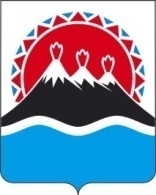 ДОКЛАД УПОЛНОМОЧЕННОГО ПО ПРАВАМ ЧЕЛОВЕКА В КАМЧАТСКОМ КРАЕ ПО ВОПРОСАМ ЗАЩИТЫПРАВ, СВОБОД И ЗАКОННЫХ ИНТЕРЕСОВЧЕЛОВЕКА И ГРАЖДАНИНА В КАМЧАТСКОМ КРАЕВ 2019 ГОДУ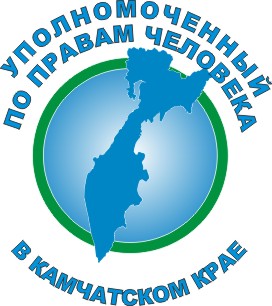 г. Петропавловск-Камчатский31 марта 2020 годаВведение.
Общая характеристика обращений граждан, поступивших в 2019 годуВ соответствии со статьей 13 Закона Камчатского края от 28.04.2011
 № 590 «Об Уполномоченном по правам человека в Камчатском крае» Уполномоченный по правам человека в Камчатском крае (далее – Уполномоченный) представляет девятый ежегодный доклад по вопросам защиты прав, свобод и законных интересов человека и гражданина в Камчатском крае. В докладе обобщены итоги рассмотрения обращений граждан, поступивших Уполномоченному в 2019 году, освещена информация, предоставленная органами государственной власти и органами местного самоуправления, правозащитными организациями, средствами массовой информации. В докладе отражены итоги выездных проверок Уполномоченного, в том числе в труднодоступные и отдаленные населенные пункты Камчатского края, с целью личных встреч с гражданами, проверок учреждений пенитенциарной системы на территории Камчатского края. Также в 2019 году неоднократно проводился прием граждан в формате видеоконференции. В докладе изложены итоги координационных советов российских уполномоченных по правам человека, семинаров, круглых столов и научно-практических конференций, проведенных Уполномоченным или с его участием, анализ законодательства и правоприменительной практики. Доклад состоит из введения с общей характеристикой обращений граждан, поступивших в 2019 году, первой и второй глав.В первой главе дается оценка актуальным вопросам защиты прав и свобод человека и гражданина в 2019 году, таким как: - вопросы непосредственного жизнеобеспечения граждан;	- право граждан на социальное обеспечение, на охрану здоровья и медицинскую помощь	;- право граждан на государственную защиту при исполнении  судебных решений;     - отдельные вопросы реализации прав российских и иностранных граждан в сфере миграции;                    - права человека в местах принудительного содержания;                           - право граждан на жилище;- право граждан на благоприятную окружающую среду, включая комфортную городскую среду;- права коренных малочисленных народов Севера, Сибири и Дальнего Востока, проживающих в Камчатском крае;- право граждан на обслуживание в банках и иных кредитных организациях в связи с безналичным переводом заработной платы, социальных пособий и пенсий.В докладе подводятся итоги выполнения рекомендаций Уполномоченного, изложенных в докладе по вопросам защиты прав, свобод и законных интересов человека и гражданина в Камчатском крае в 2018 году (не вошедшие в другие разделы настоящего доклада).Вторая глава посвящена взаимодействию Уполномоченного в сфере соблюдения, защиты и восстановления прав человека и гражданина в Камчатском крае. Данные о количестве обращений к Уполномоченному за период существования института в Камчатском крае, в том числе в 2019 году, приводятся в таблице 1.Таблица 1. Статистика обращений граждан к Уполномоченному по правам человека в Камчатском крае за период существования института в Камчатском краеГендерный состав обратившихся к Уполномоченному приводится в диаграмме 1. По сравнению с аналогичным периодом прошлого года на 10 процентов увеличилось количество мужчин, обратившихся к Уполномоченному.На диаграмме 2 отражена тематика обращений граждан к Уполномоченному в 2019 году. В сравнении с аналогичным периодом прошлого года поводы обращений граждан к Уполномоченному выглядят следующим образом:На 5,6% уменьшилось количество обращений в сфере защиты права граждан на жилище.На 5,28% уменьшилось количество обращений граждан в сфере соблюдения прав человека, связанных с деятельностью органов внутренних дел и следственных органов.На 3,31% уменьшилось количество обращений по соблюдению прав коренных малочисленных народов на защиту их исконной среды обитания, традиционного образа жизни, хозяйствования и промыслов.На 3,31% уменьшилось количество обращений в сфере реализации права граждан на труд. На 2,72% уменьшилось количество обращений по реализации прав граждан на социальное обеспечение, охрану здоровья и медицинскую помощь.На 0,3% уменьшилось количество обращений по соблюдению законодательства Российской Федерации в сфере миграции.На 0,29% уменьшилось количество обращений по соблюдению прав граждан в жилищно-коммунальной сфере. На 5,79% увеличилось количество обращений по соблюдению прав граждан на благоприятную окружающую среду.На 4,98% увеличилось количество обращений по соблюдению прав человека в местах принудительного содержания. На 1,2% увеличилось количество обращений по соблюдению прав человека, связанных с деятельностью судебных приставов.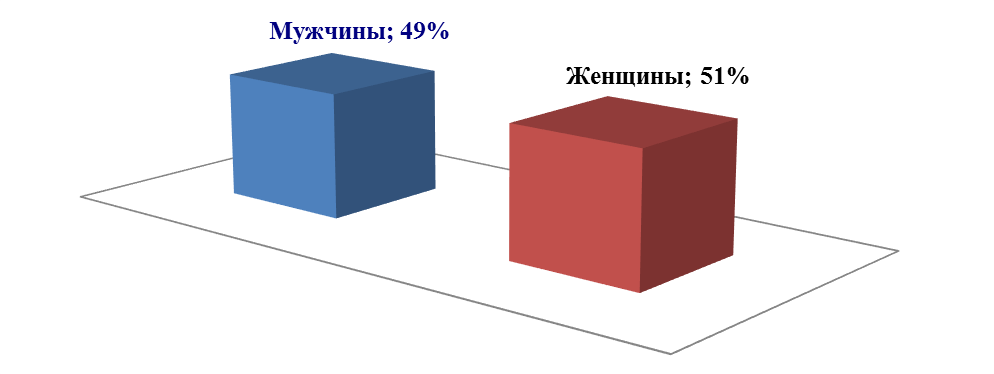 Диаграмма 1. Гендерный состав обратившихся к УполномоченномуСоциальный портрет авторов обращений приводится в диаграмме 3. Количество обращений работающих граждан уменьшилось на 12,2% и составило 30,3%. Уменьшилось количество обращений пенсионеров на 5,22%, студентов образовательных учреждений – на 5,2%.Увеличилось количество обращений инвалидов – на 4,63%, находящихся в местах лишения свободы – на 4,47%, безработных – на 1,96%. Количество обращений граждан, которые не указали свою социальную принадлежность, увеличилось на 11,58%. В диаграмме 4 приводится информация о количестве обращений, поступивших из городских округов и муниципальных районов в Камчатском крае, а также из иных субъектов Российской Федерации и из иностранного государства.По сравнению с аналогичным периодом прошлого года количество обратившихся граждан, проживающих в городских округах и муниципальных районах Камчатского края, изменилось таким образом: в Карагинском муниципальном районе увеличилось на 14,6%, в Петропавловск-Камчатском городском округе увеличилось на 13,83%, в Елизовском муниципальном районе увеличилось на 1,24%,  в Алеутском муниципальном районе увеличилось на 0,59%, 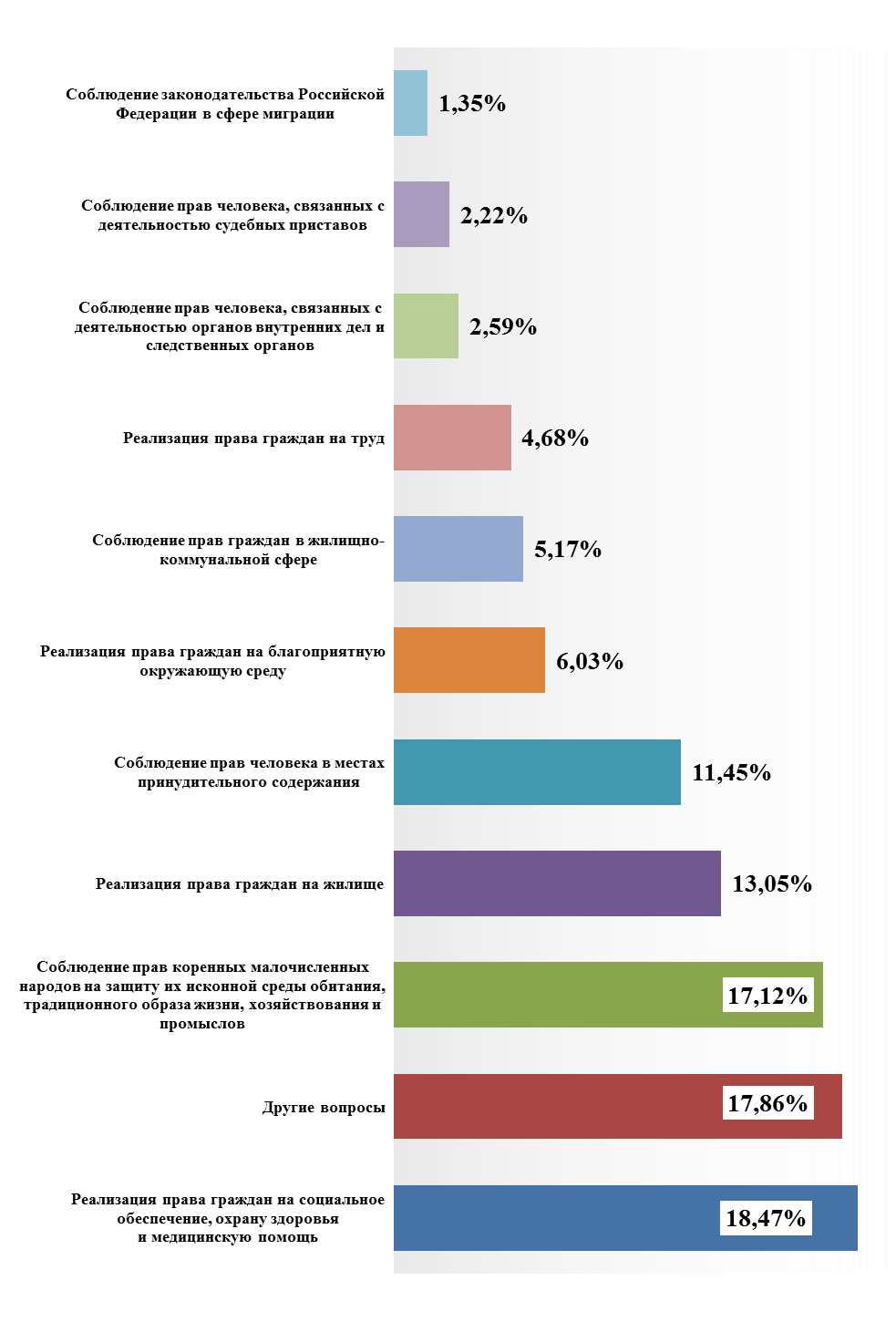 Диаграмма 2. Основная тематика обращений граждан к Уполномоченному 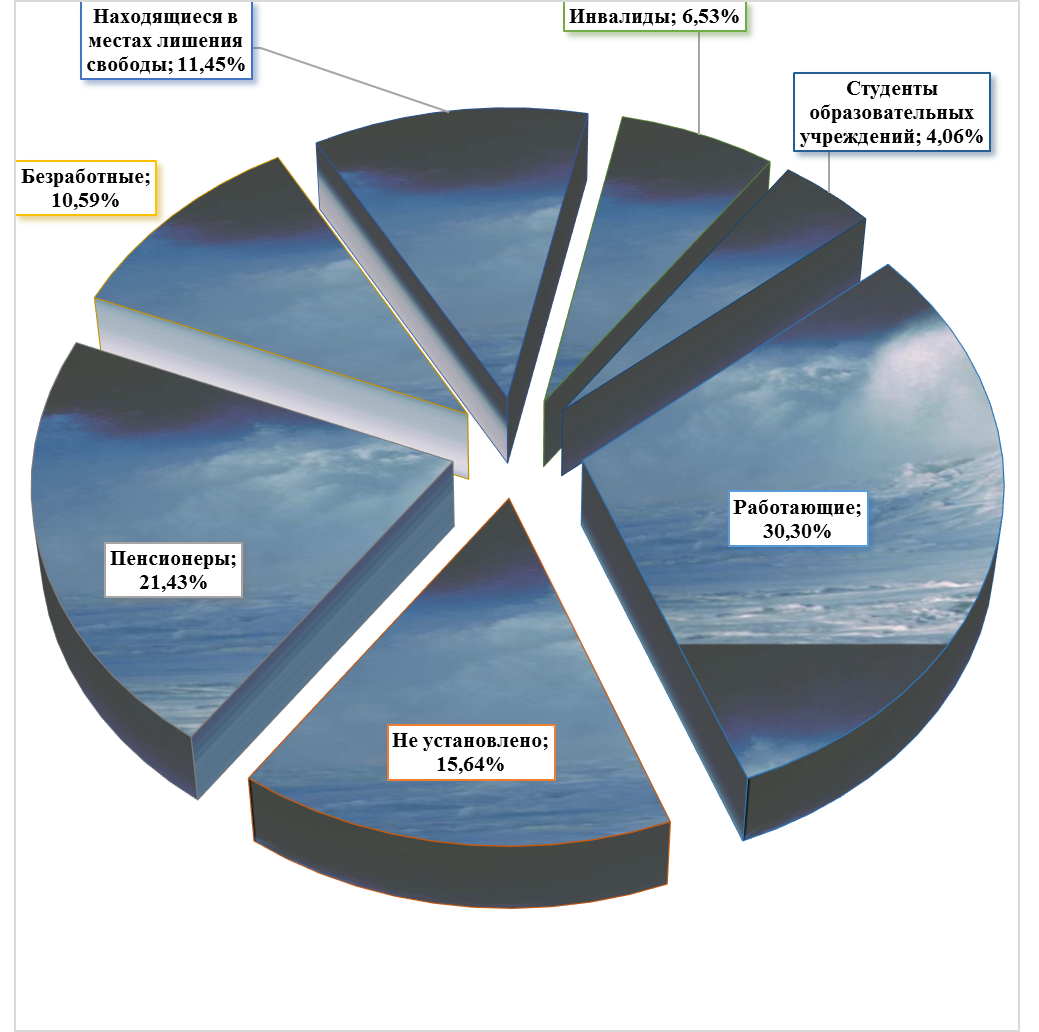   Диаграмма 3. Социальный статус обратившихся к Уполномоченномув Пенжинском муниципальном районе уменьшилось на 10,09%, в Олюторском муниципальном районе уменьшилось на 7,57%, в Тигильском муниципальном районе уменьшилось на 6,04%  (в пгт Палана процент обращений составил 51,79% от обратившихся граждан, проживающих в Тигильском муниципальном районе),  в Соболевском муниципальном районе уменьшилось на 2,41%, в Быстринском муниципальном районе уменьшилось на 2,09%, в Мильковском муниципальном районе уменьшилось на 1,35%, в Усть-Большерецком муниципальном районе уменьшилось на 0,82%, в Усть-Камчатском муниципальном районе уменьшилось на 0,7%, в Вилючинском городском округе уменьшилось на 0,51%. Уполномоченный рассматривал обращения от граждан, проживающих в других субъектах Российской Федерации, что составило 2,34%: Еврейская автономная область, Калининградская область, Курская область, Ленинградская область, Магаданская область, Москва, Приморский край, Санкт-Петербург, Саратовская область, Тверская область, Ямало-Ненецкий автономный округ.На электронную почту Уполномоченного поступили два обращения от граждан Республики Узбекистан.Диаграмма 4. Информация об обращениях, поступивших из городских округов и муниципальных районов в Камчатском крае, а также из других субъектов Российской Федерации, иностранных государств 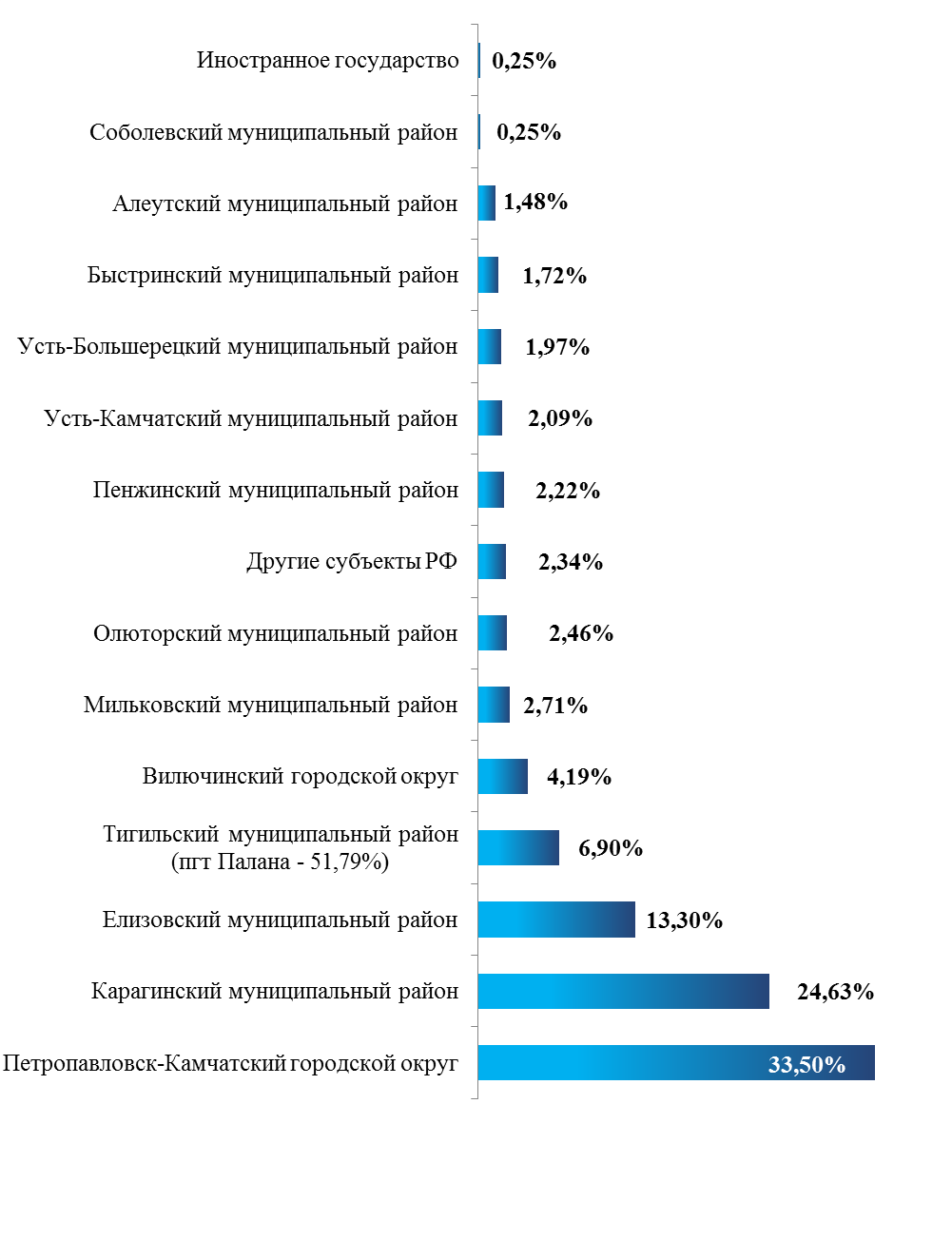 Количественные показатели государственных и муниципальных органов, организаций, работодателей, с жалобами на которые обращались граждане в 2019 году, приводятся в диаграмме 5.                         Диаграмма 5. Количественные показатели государственных и муниципальных органов, организаций, работодателей, с жалобами на которые обращались граждане в 2019 году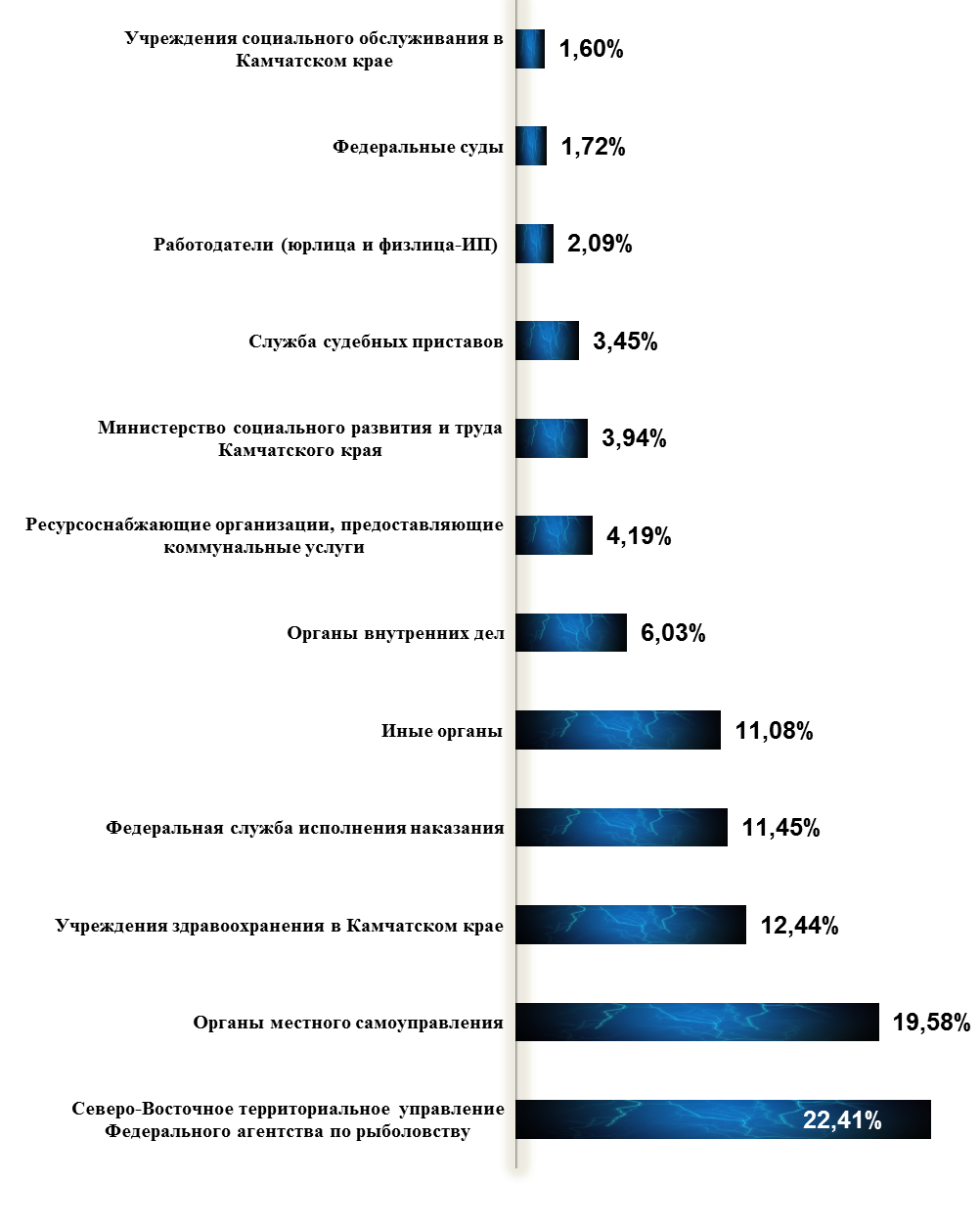 По сравнению с аналогичным периодом прошлого года уменьшилось количество жалоб на следующие органы, организации и должностные лица: учреждения социального обслуживания в Камчатском крае – на 7,41%, работодателей – юридических лиц и физических лиц – индивидуальных предпринимателей – на 5,9%, органы внутренних дел – на 3,23% (с учетом обращений граждан по вопросам миграции), федеральные суды – на 0,06%.По сравнению с аналогичным периодом прошлого года увеличилось количество жалоб на следующие органы, организации и должностные лица: Федеральную службу исполнения наказаний – на 4,98%, Федеральную службу судебных приставов – на 2,43%, Министерство социального развития и труда Камчатского края – на 2,29%, Северо-Восточное территориальное управление Федерального агентства по рыболовству – на 1,98%, учреждения здравоохранения в Камчатском крае – на 1,91%, органы местного самоуправления в Камчатском крае – на 0,67%.Жалобы на ресурсоснабжающие организации, предоставляющие коммунальные услуги,  составили в 2019 году 4,19% от общего количества обращений.Причины обращения граждан к Уполномоченному приводятся в диаграмме 6. По сравнению с аналогичным периодом прошлого года уменьшилось количество обращений, связанных с правовой неосведомленностью заявителя, – на 13,58%, с противоправными действиями работодателя – на 3,32%. Вместе с тем количество обращений, связанных с недостаточным финансированием, увеличилось  на 9,95%, с несовершенством законодательства – на 5,43%, с неудовлетворительной работой должностных лиц – на 1,53%.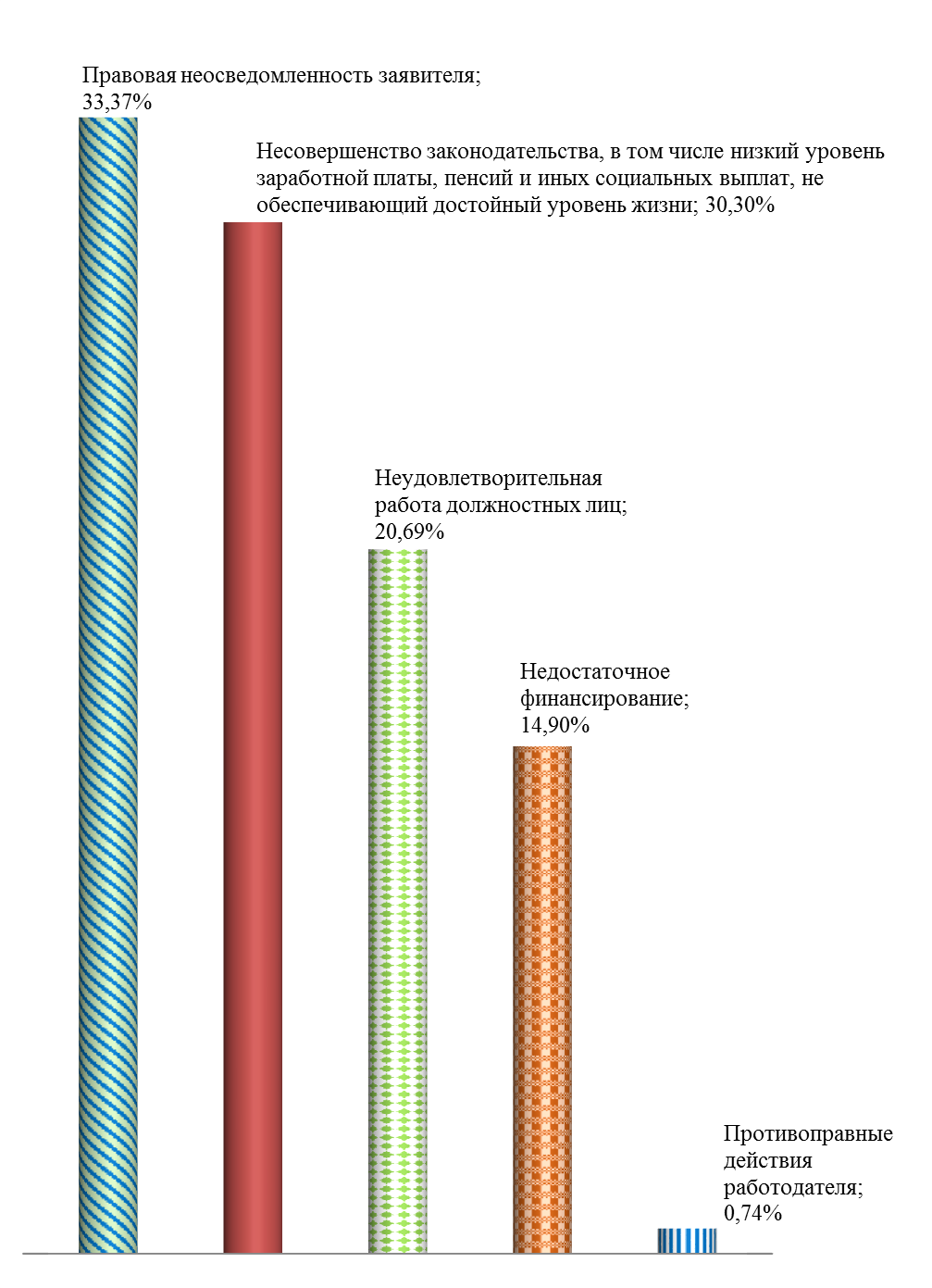 Диаграмма 6. Причины обращения граждан к УполномоченномуРезультаты деятельности Уполномоченного по защите прав, свобод и законных интересов человека и гражданина в 2019 году отражены на диаграмме 7. 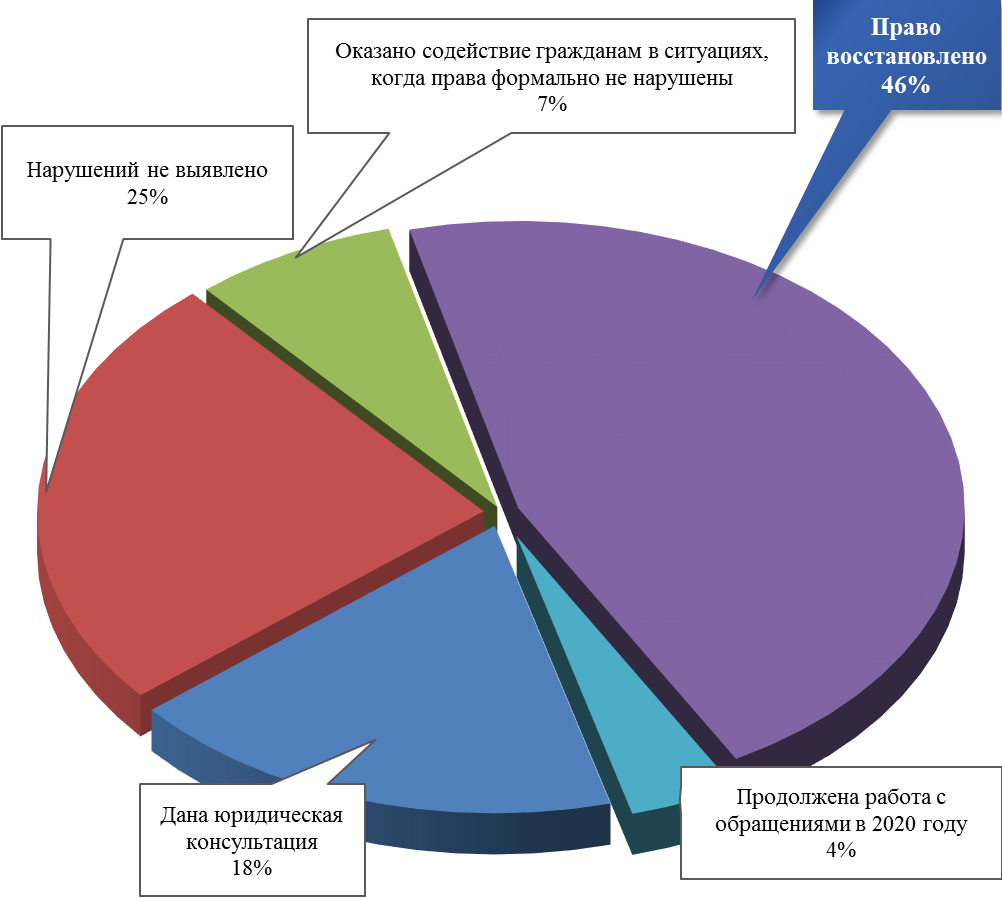 Диаграмма 7. Результаты деятельности Уполномоченного по защите прав, свобод и законных интересов человека и гражданина, проживающих на территории Камчатского края, в 2019 году Результат работы Уполномоченного, в том числе по сравнению с аналогичным периодом прошлого года, выглядит следующим образом:- право восстановлено – 46% (больше на 5% к АППГ);- нарушений не выявлено – 25% (больше на 9% к АППГ);- оказано содействие гражданам в ситуациях, когда права формально не нарушены, – 7% (меньше на 5% к АППГ);- дана юридическая консультация – 18% (меньше на 10% к АППГ);- продолжена работа с обращениями в 2020 году – 4% (больше на 1% к АППГ).Как и в прошлом году, Уполномоченный отмечает, что эффективность его деятельности во многом зависит от условий, созданных для него в Камчатском крае и, в первую очередь, от численности и продуктивности деятельности его аппарата, которая определяется субъектом Российской Федерации самостоятельно. Cогласно ст. 15 Закона Камчатского края от 28.04.2011 № 590 «Об Уполномоченном по правам человека в Камчатском крае» обеспечение деятельности Уполномоченного осуществляется краевым государственным казенным учреждением «Центр по обеспечению деятельности Общественной палаты и Уполномоченных Камчатского края». В соответствии с Уставом учреждение осуществляет организационное, правовое, финансовое и материально-техническое обеспечение деятельности Уполномоченного. Штатная численность сотрудников учреждения составляет 11 человек (включая специалистов, обеспечивающих бухгалтерский учет, исполнение кадровой работы, ведение делопроизводства и архивной работы,  заключение и исполнение контрактов, хранение и учет материальных ценностей и т.д.). Одновременно учреждение обеспечивает деятельность Уполномоченного по правам ребенка в Камчатском крае, Уполномоченного по правам коренных малочисленных народов в Камчатском  крае, Уполномоченного при Губернаторе Камчатского края по защите прав предпринимателей (законы Камчатского края от 19.12.2013 № 366 «Об Уполномоченном по правам ребенка в Камчатском крае» (ст. 13), от 19.12.2013 № 367 «Об Уполномоченном по правам коренных малочисленных народов в Камчатском крае» (ст.13), от 01.10.2013 № 319 «Об Уполномоченном при Губернаторе Камчатского края по защите прав предпринимателей» (ст.9).В Камчатском крае КГКУ «Центр по обеспечению деятельности Общественной палаты и Уполномоченных Камчатского края» именуется аппаратом Общественной палаты Камчатского края, а ее председатель осуществляет общее руководство деятельностью Аппарата (ст. 17 и 24 Закона Камчатского края от 12.03.2018 № 205 «Об Общественной палате Камчатского края»). Также согласно Уставу КГКУ «Центр по обеспечению деятельности Общественной палаты и Уполномоченных Камчатского края» руководитель учреждения подотчетен Агентству по внутренней политике Камчатского края.Уполномоченный считает, что отсутствие аппарата является сдерживающим фактором развития регионального института Уполномоченного по правам человека и не способствует полноценной реализации прав и свобод граждан, являющихся высшей ценностью государства, оберегать и защищать которые – ежедневный и нелегкий труд, требующий профессионализма, самоотдачи, компетентности.18 марта 2020 года Президент Российской Федерации В. Путин подписал Федеральный закон № 48-ФЗ «Об уполномоченных по правам человека в субъектах Российской Федерации». Как отметила Уполномоченный по правам человека в Российской Федерации Т. Москалькова, Федеральный закон «Об уполномоченных по правам человека в субъектах Российской Федерации» призван создать равные возможности для граждан в доступе к механизмам защиты прав и свобод на территории различных регионов России. Закон устанавливает единые принципы организации деятельности уполномоченных по правам человека в субъектах Российской Федерации и закрепляет общий порядок их взаимодействия с органами власти и институтами гражданского общества.Глава I. Актуальные вопросы защиты прав и свобод человека и гражданина в 2019 годуВопросы непосредственного жизнеобеспечения гражданВопросы обеспечения свежей рыбой для личного потребления малообеспеченными гражданами со стороны социально-ответственных предприятий (в связи с введением в действие федеральной государственной информационной системы «Меркурий»)27 июня в ходе приема граждан в формате видеоконференции Уполномоченному поступили обращения граждан И. и С., проживающих в с. Тигиль Тигильского района, с просьбой о содействии в бесплатном обеспечении свежей рыбой для личного потребления социально-незащищенными гражданами со стороны социально-ответственных предприятий, в связи с введением в действие информационной системы «Меркурий». Гр. С. является социальным работником и много лет оказывает совместно с местной администрацией помощь инвалидам, одиноко проживающим пенсионерам, многодетным семьям в обеспечении их в летнюю путину для питания свежей рыбой лососевых пород, которую предоставляло безвозмездно одно из социально-ответственных предприятий, осуществляющих свою рыбохозяйственную деятельность в с. Тигиль. Но в 2019 году предприятие вынуждено было отказаться от этой благотворительной акции, ссылаясь на введение информационной системы учета «Меркурий», которой данная ситуация, по его мнению, не урегулирована.Уполномоченный изучила правовой аспект сложившейся ситуации. В соответствии с ч. 3 ст. 4 Федерального закона от 13.07.2015 № 243-ФЗ «О внесении изменений в Закон Российской Федерации «О ветеринарии» и отдельные законодательные акты Российской Федерации» до 1 июля 2019 года оформление ветеринарных сопроводительных документов на подконтрольные товары не производилось или производилось в электронной форме по желанию собственника этих товаров. Статьей 2.3 Закона Российской Федерации от 14.05.1993 № 4979-1 «О ветеринарии» определено, что перечень подконтрольных товаров, подлежащих сопровождению ветеринарными сопроводительными документами (ветеринарные сертификаты, ветеринарные свидетельства, ветеринарные справки), утверждается федеральным органом исполнительной власти в области нормативно-правового регулирования в ветеринарии (Минсельхоз России) из числа товаров,  содержащихся в перечне подконтрольных товаров, утвержденном актом Евразийского экономического союза. Согласно Приказу Минсельхоза России от 18.12.2015 № 648 «Об утверждении Перечня подконтрольных товаров, подлежащих сопровождению ветеринарными сопроводительными документами» в данный Перечень входит Группа 03 – рыба и ракообразные, моллюски и прочие водные беспозвоночные (Живая рыба. Рыба свежая или охлажденная. Рыба мороженая. Филе рыбное и прочее мясо рыбы (включая фарш), свежие, охлажденные или мороженые. Рыба сушеная, соленая или в рассоле; рыба копченая, не подвергнутая или подвергнутая тепловой обработке до или в процессе копчения; рыбная мука тонкого и грубого помола и гранулы из рыбы, пригодные для употребления в пищу. Ракообразные, в панцире или без панциря, живые, свежие, охлажденные, мороженые. Моллюски, в раковине или без раковины, живые, свежие, охлажденные, мороженые. Водные беспозвоночные, кроме ракообразных и моллюсков, живые, свежие, охлажденные, мороженые).Вместе с тем согласно подпункту «в» пункта 15 Ветеринарных правил организации работы по оформлению ветеринарных сопроводительных документов, порядка оформления ветеринарных сопроводительных документов в электронной форме и порядка оформления ветеринарных сопроводительных документов на бумажных носителях, утвержденных Приказом Минсельхоза России от 27.12.2016 № 589,  оформление ВСД (ветеринарных сопроводительных документов) не требуется при перемещении по территории Российской Федерации,  предназначенного для использования производителем данного подконтрольного товара в целях, не предназначенных для его реализации, в том числе для личного потребления, содержания и (или) кормления животных, принадлежащих производителю подконтрольного товара, использования подконтрольного товара, представляющего собой приманки для охоты и рыбной ловли, производителем подконтрольного товара в процессе охоты или рыбалки, использования подконтрольного товара для удобрения принадлежащих производителю подконтрольного товара или находящихся в его пользовании земельных участков, коллекционирования (хранения коллекций) подконтрольного товара, не связанного с осуществлением предпринимательской деятельности.Уполномоченный запросила мнение специалистов Управления Россельхознадзора по Камчатскому краю, Министерства рыбного хозяйства Камчатского края, Агентства по ветеринарии Камчатского края и Тигильского муниципального района об опыте правоприменения подпункта «в» пункта 15 Ветеринарных правил организации работы по оформлению ветеринарных сопроводительных документов, порядка оформления ветеринарных сопроводительных документов в электронной форме и порядка оформления ветеринарных сопроводительных документов на бумажных носителях, утв. Приказом Минсельхоза России от 27.12.2016 № 589.Уполномоченный, опираясь на мнения специалистов, изложенные  в письмах Управления Россельхознадзора по Камчатскому краю от 01.08.2019 № УФС-ОШ-02-35/2666, Агентства по ветеринарии Камчатского края от 23.08.2019 № 51.01/1167, предложила гражданам создать на межселенной территории Тигильского муниципального района или на территории сельского поселения «село Тигиль» социально ориентированные некоммерческие организации (СОНКО), целью которых будет социальная поддержка жителей указанных муниципальных образований в виде безвозмездного снабжения малозащищенных слоев населения рыбой лососевых пород. Самим же СОНКО предлагалось создать в ФГИС «Меркурий» свою площадку. Выдача рыбы со склада рыбодобывающего предприятия при этом списывается в ФГИС «Меркурий» (через функцию «инвентаризация» с соответствующим обоснованием) в адрес СОНКО для последующей передачи малоимущим гражданам для употребления в пищу. Далее с целью уточнения возникающих вопросов при процедуре бесплатной передачи рыбы малоимущим гражданам Уполномоченный вновь запросила информацию из компетентных органов. На запрос Уполномоченного Управление Россельхознадзора по Камчатскому краю и Чукотскому автономному округу сообщило (исх. № УФС-КК-01-14/291) (далее – Управление), что в соответствии со ст. 21 Закона РФ от 14.05.1993 № 4979-1 «О ветеринарии» продукция животного происхождения подлежит ветеринарно-санитарной экспертизе в целях определения их пригодности к использованию для пищевых целей. Запрещаются реализация и использование для пищевых целей продукции животного происхождения, в том числе и непромышленного изготовления, не подвергнутых в установленном порядке ветеринарно-санитарной экспертизе.Федеральным законом от 28.12.2017 № 431-ФЗ «О внесении изменений в статью 4 Федерального закона «О внесении изменений в Закон Российской Федерации «О ветеринарии» и отдельные законодательные акты Российской Федерации» с 01.07.2018 ветеринарные сопроводительные документы (далее – ВСД) оформляются только в электронной форме. Наличие в обороте продукции без документов, подтверждающих их качество и безопасность, ставит под угрозу жизнь и здоровье людей и животных. За отсутствие ветеринарных сопроводительных документов, выявленное как на этапе перевозки продукции, так и позднее – на этапе ее хранения, использования для приготовления других блюд, реализации, предприятия могут быть привлечены к административной ответственности.Для того чтобы ветеринарный сопроводительный документ в адрес предприятия (учреждения) был оформлен, объект должен быть зарегистрирован в Федеральной государственной информационной системе «Меркурий». Всю информацию о порядке регистрации и работы в системе электронной ветеринарной сертификации представители хозяйствующих субъектов могут получить на сайте Россельхознадзора https://vetrf.ru/vetrf-docs/mercuryquickstart, а также на сайте Управления http://rai.kanichatka.ru/ и по телефону (4152) 23-56-52.По вопросу прикрепления поднадзорных объектов (примечание автора: поднадзорными объектами в данном случае являются СОНКО) к зарегистрированным хозяйствующим субъектам необходимо обращаться в территориальные органы Россельхознадзора по месту нахождения хозяйствующего субъекта. С порядком работы ФГИС Меркурий, в том числе о списании продукции можно ознакомиться в разделе «Справка» по ссылке http://help.vetrf.ru.Агентство по ветеринарии Камчатского края (исх. № 51.01/248 от 27.02.2020) на  запрос  Уполномоченного, помимо прочего, сообщило, что в соответствии с пунктом 3 Ветеринарных правил организации работы по оформлению ветеринарных сопроводительных документов, утвержденных Приказом Министерства сельского хозяйства РФ от 27.12.2016 № 589, оформление ВСД осуществляется при: производстве партии подконтрольного товара; перемещении (перевозке) подконтрольного товара; переходе права собственности на подконтрольный товар (за исключением передачи (реализации) подконтрольного товара покупателю для личного или иного потребления, не связанного с предпринимательской деятельностью).Таким образом, после проведения ветеринарно-санитарной экспертизы в ФГИС «Меркурий» в установленном порядке оформляется ВСД на партию рыбы свежей, предназначенной для передачи населению, с отметкой о проведении ветеринарно-санитарной экспертизы.Для оформления ВСД предлагаем создать в ФГИС «Меркурий» соответствующую площадку, принадлежащую предприятию (например, на складе предприятия, либо по адресу организации, осуществляющей распределение рыбы), при этом на передаваемую партию госветслужбой будет оформляться ВСД через транзакцию «перемещение без перехода права собственности», гашение ВСД осуществляется уполномоченным лицом предприятия. После выдачи рыбы гражданам уполномоченным лицом производится списание партии с площадки через функцию «инвентаризация» с соответствующим обоснованием.В случае использования свежей рыбы, произведенной на рыбопромысловом участке, принадлежащем родовой общине, членами общины для личного потребления может быть применена норма, установленная подпунктом «в» пункта 15 Правил: не требуется оформление ветеринарных сопроводительных документов при производстве товара, «предназначенного для использования производителем данного подконтрольного товара в целях, не предназначенных для его реализации, в том числе для личного потребления». При этом для обеспечения прослеживаемости в ФГИС «Меркурий» на площадке рыбопромыслового участка формируется производственный сертификат на всю добытую рыбу (произведенную партию). На ту часть партии, которая направляется на рыбоперерабатывающее предприятие, оформляется ветеринарный сопроводительный документ «до места проведения ветсанэкспертизы», а та часть партии, которая используется членами общины для личного употребления, списывается через функцию «инвентаризация» с соответствующей пометкой. Проведение ветеринарно-санитарной экспертизы в этом случае не требуется.По всем вопросам организации проведения ветеринарно-санитарной экспертизы и работе в ФГИС «Меркурий» заинтересованным лицам необходимо обращаться к специалистам краевых, государственных учреждений ветеринарии, обслуживающих соответствующую территорию. Список должностных лиц учреждений с контактными данными размещен на официальном сайте Агентства по ветеринарии Камчатского края https://www.kamgov.ru/agvet в строке меню «Электронная ветеринарная сертификация».Список должностных лиц государственной ветеринарной службы Камчатского края, осуществляющей деятельность на территории Корякского округа, приведен в таблице № 2. Консультацию по данному вопросу можно также получить у ветеринарного врача центрального подразделения государственной ветеринарной службы Малышевой Марии Михайловны (г. Петропавловск-Камчатский, 8(415) 234-09-03).Таблица № 2. Список должностных лиц государственной ветеринарной службы, осуществляющей деятельность на территории Корякского округаС целью бесплатного обеспечения свежей рыбой для личного потребления социально-незащищенными гражданами со стороны социально-ответственных предприятий (в связи с введением в действие информационной системы «Меркурий») Уполномоченный рекомендует Управлению Россельхознадзора по Камчатскому краю и Чукотскому автономному округу, Агентству по ветеринарии Камчатского края и должностным лицам государственной ветеринарной службы Камчатского края оказывать максимальное содействие социально ориентированным некоммерческим организациям, оказывающим или планирующим оказывать социальную поддержку малозащищенных слоев населения. Вопросы обеспечения граждан качественным хлебом по                           доступным ценам в отдаленных районах Камчатского краяВ прошлогоднем докладе Уполномоченный затрагивала вопросы формирования и сдерживания роста цен на хлеб, реализуемый населению в отдаленных и труднодоступных районах Камчатского края. Вместе с тем Уполномоченному продолжают поступать устные жалобы граждан, касающиеся обеспечения качественными хлебобулочными изделиям и по доступным (социальным) ценам в указанных районах Камчатского края. Уполномоченный обратилась с соответствующими запросами в Министерство сельского хозяйства, пищевой и перерабатывающей промышленности Камчатского края и в Администрацию Корякского округа, на которые поступили ответы от 15.01.2020 № 29.05/73, 07.02.2020 № 29.05/353 и от 20.01.2019 № 52.В начале 2019 года увеличение цен на хлеб из пшеничной и ржано-пшеничной муки (простой, без добавок), выпускаемый ведущими хлебопекарными предприятиями, составило в среднем 4-5%. Увеличение цен на хлеб и хлебобулочную продукцию вызвано: увеличением цен на закупаемое сырье (мука, дрожжи) и вспомогательное сырье и материалы (закваска, упаковка и др.), ростом цен на материально-технические ресурсы, индексацией заработной платы работникам на уровень инфляции и увеличением социальных отчислений по налогам и платежам. Следует отметить, что на хлеб «социальный», субсидируемый из средств краевого бюджета, цены не повышаются. Они остаются стабильными с 2012 года и не превышают 42,00 руб. за килограмм.Министерство сельского хозяйства, пищевой и перерабатывающей промышленности Камчатского края осуществляет государственную поддержку предприятий пищевой и перерабатывающей промышленности, в том числе хлебопекарных предприятий, в рамках реализации Государственной программы Камчатского края «Развитие сельского хозяйства и регулирование рынков сельскохозяйственной продукции, сырья и продовольствия Камчатского края», утвержденной постановлением Правительства Камчатского края от 29.11.2013 № 523-П. В целях стабилизации цен на хлеб в Камчатском крае в рамках Госпрограммы осуществляется поддержка предприятий, занимающихся производством хлеба, в виде предоставления субсидий согласно действующему приказу Минсельхозпищепрома Камчатского края от 27.01.2014 № 29/13 «Об утверждении Порядка предоставления субсидии на возмещение юридическим лицам и индивидуальным предпринимателям, осуществляющим производство хлеба, части транспортных расходов, связанных с доставкой муки для производства хлеба». Данный вид поддержки носит заявительный характер. Субсидии на возмещение части затрат по доставке муки для производства хлеба выплачиваются двум категориям предприятий:- предприятиям, осуществляющим производство социально значимых видов хлеба в Камчатском крае (возмещается часть понесенных затрат на транспортировку муки для выпечки хлеба водным и наземным транспортом при условии, что реализация социально значимых видов хлеба по цене не выше 42,00 рублей за 1 килограмм составляет не менее 10 процентов от общего объема произведенного хлеба);- предприятиям, занятым выпечкой хлеба в труднодоступных и отдаленных местностях Камчатского края (возмещается 95% от понесенных затрат на транспортировку муки для выпечки хлеба водным и наземным транспортом).В 2019 году возмещены транспортные расходы по доставке муки для производства хлеба 18 хлебопекарным предприятиям в размере 34 627,032 тыс. рублей, в том числе для производства хлеба в труднодоступных и отдаленных местностях Камчатского края - 14 предприятиям в размере 11,482 млн рублей, из них - 8 предприятиям Корякского округа в размере 8,842 млн рублей, для производства «социального хлеба» – 4 предприятиям в сумме 23,144 млн рублей.Дополнительно в рамках Госпрограммы существует господдержка, направленная на техническое переоснащение предприятий хлебопекарной промышленности. В 2019 году данной мерой поддержки воспользовались 5 хлебопекарных предприятий на приобретение 29 единиц оборудования.Кроме того, в целях развития хлебопекарного производства в крае предоставляются субсидии муниципальным образованиям на поддержку муниципальных программ по развитию хлебопекарного производства на условиях софинансирования. По итогам прошедших 30 мая и 3 июля конкурсных отборов муниципальных программ по развитию хлебопекарного производства предоставлены субсидии 7 муниципальным образованиям в Камчатском крае в сумме 47 318 810,00 руб., в т.ч. по районам: Алеутский – 2 262 327,00 руб., Усть-Камчатский – 2 240 000,00 руб., Усть-Большерецкий – 21 743 073,00 руб., Тигильский – 1 000 000,00 руб., Олюторский – 3 660 010,00 руб., Мильковский – 4 450 700,00 руб., поселок Палана – 11 962 700,00 руб.Необходимо отметить, что не все администрации муниципальных образований эффективно воспользовались в 2019 году данной мерой поддержки. Так, по итогам 2019 года в трех муниципальных районах Камчатского края выделенные средства освоены не в полном объеме: поселок Палана – остаток 4 429,31 тыс. руб.,  Усть-Большерецкий  – остаток 4 319,59 тыс. руб., Тигильский – остаток 500,0 тыс. руб.Уполномоченный продолжит в текущем году отслеживание ситуации с ценами на хлеб в труднодоступных и отдаленных районах Камчатского края.Вопросы газоснабжения населения Соболевского муниципального районаВ прошлогоднем докладе Уполномоченный отражала вопросы газоснабжения населения Соболевского муниципального района. В 2018 году розничная цена на природный газ населению Соболевского муниципального района была установлена постановлением Региональной службы по тарифам и ценам Камчатского края от 16.08.2018 № 142 «Об утверждении розничной цены на природный газ, реализуемый ООО «Газпром межрегионгаз Дальний Восток» населению Соболевского муниципального района Камчатского края для бытовых нужд» в размере 9528,38 руб. за 1000 куб. м., с НДС. Со 2 сентября 2018 года постановлением Региональной службы по тарифам и ценам Камчатского края от 13.09.2018 № 171 «Об утверждении розничной цены на природный газ, реализуемый ООО «Газпром межрегионгаз Дальний Восток» населению Соболевского муниципального района Камчатского края для бытовых нужд» была утверждена экономически обоснованная розничная цена на природный газ, реализуемый ООО «Газпром межрегионгаз Дальний Восток», в размере 9537,01 руб. за 1000 куб. м., с НДС.Уполномоченный отмечает, что с 1 января по 30 июня 2019 года постановлением Региональной службы по тарифам и ценам Камчатского края от 11.12.2018 № 334 «Об утверждении розничной цены на природный газ, реализуемый ООО «Газпром межрегионгаз Дальний Восток» населению Соболевского муниципального района Камчатского края для бытовых нужд» утверждена экономически обоснованная розничная цену на природный газ, реализуемый ООО «Газпром межрегионгаз Дальний Восток» населению Соболевского муниципального района Камчатского края для бытовых нужд в размере, 9698,65 руб. за 1000 куб. м., с НДС.Далее постановлением Региональной службы по тарифам и ценам Камчатского края от 19.06.2019 № 141 «Об утверждении розничной цены на природный газ, реализуемый ООО «Газпром межрегионгаз Дальний Восток» населению Соболевского муниципального района Камчатского края для бытовых нужд» установлена с 1 июля 2019 года льготная розничная цена на природный газ, реализуемый ООО «Газпром межрегионгаз Дальний Восток» населению Соболевского муниципального района Камчатского края для бытовых нужд, в размере 9698,65 руб. за 1000 куб. м., с НДС. Компенсация выпадающих доходов ООО «Газпром межрегионгаз Дальний Восток» от разницы между экономически обоснованной розничной ценой и льготной розничной ценой на природный газ населению Соболевского муниципального района Камчатского края для бытовых нужд производится за счет субсидий, предоставляемых ООО «Газпром межрегионгаз Дальний Восток» из средств бюджета Камчатского края.Уполномоченный обращает внимание заинтересованных ведомств на рост льготной розничной цены на природный газ, реализуемый населению Соболевского муниципального района Камчатского края для бытовых нужд, хотя она ниже экономически обоснованной розничной цены. Право граждан на социальное обеспечение, на охрану здоровья и медицинскую помощьВ прошлогоднем докладе Уполномоченный подробно разъясняла порядок реализации права неработающих пенсионеров, являющихся получателями пенсий по старости и по инвалидности и проживающих в районах Крайнего Севера и приравненных к ним местностях, на компенсацию расходов на оплату стоимости проезда к месту отдыха на территории Российской Федерации и обратноВ октябре Уполномоченному поступила жалоба гр. Г. на отказ  Отделения Пенсионного фонда Российской Федерации по Камчатскому краю в компенсации оплаты проезда к месту отдыха и обратно в пределах  территории Российской Федерации.   Статьей 34 Закона Российской Федерации от 19.02.1993 № 4520-1  «О государственных гарантиях и компенсациях для лиц, работающих и проживающих в районах Крайнего Севера и приравненных к ним местностях» предусмотрена компенсация расходов на оплату стоимости проезда пенсионерам, являющимся получателями страховой пенсии по старости (с учетом фиксированной выплаты к страховой пенсии по старости) или страховой пенсии по инвалидности, к месту отдыха на территории Российской Федерации и обратно один раз в два года.           Порядок, размер и условия компенсации расходов на оплату стоимости проезда неработающим пенсионерам, являющимся получателями страховых пенсий по старости (с учетом фиксированной выплаты к страховой пенсии по старости) или страховых пенсий по инвалидности, проживающим в районах Крайнего Севера и приравненных к ним местностях, к месту отдыха на территории Российской Федерации и обратно определяются Правилами компенсации расходов на оплату стоимости проезда пенсионерам, являющимся получателями страховых пенсий по старости и по инвалидности и проживающим в районах Крайнего Севера и приравненных к ним местностях, к месту отдыха на территории Российской Федерации и обратно, утвержденными постановлением Правительства Российской Федерации от 01.04.2005 № 176.В соответствии с указанными нормативными правовыми актами право на компенсацию возникает у гражданина в том случае, если он является получателем страховой пенсии по старости или страховой пенсии по инвалидности.Гр. Г. является получателем социальной пенсии по инвалидности, в связи с чем у территориального органа Пенсионного фонда РФ по Камчатскому краю отсутствовали правовые основания для оплаты стоимости проезда к месту отдыха и обратно.Уполномоченный рекомендовала гр. Г. реализовать свое право на проезд к месту санаторно-курортного лечения, правила предоставления которого урегулированы Приказом Минздравсоцразвития России от 29.12.2004 № 328 «Об утверждении Порядка предоставления набора социальных услуг отдельным категория граждан», подробно разъяснив  порядок подачи заявления о предоставлении санаторно-курортной путевки в Камчатское региональное отделение Фонда социального страхования Российской Федерации или органы социальной защиты населения.В прошлогоднем докладе Уполномоченный рекомендовала Законодательному Собранию Камчатского края рассмотреть вопрос о целесообразности внесения законодательной инициативы в Государственную Думу Российской Федерации, в случае принятия которой право на проезд к месту отдыха на территории Российской Федерации и обратно возникало бы у пенсионеров, проживающих в районах Крайнего Севера и приравненных к ним местностях, – получателей страховой пенсии по старости (без учета фиксированной выплаты),  не имеющих право на проезд в отпуск или к месту санаторно-курортного лечения за счет силовых ведомств.В декабре к Уполномоченному поступило обращение пенсионерки О., которая является получателем пенсии Федеральной службы безопасности и в соответствии со статьей 20 Федерального закона от 27.05.1998 № 76-ФЗ «О статусе военнослужащих» право на проезд к месту санаторно-курортного лечения не имеет. Гр. О. дополнительно реализовала свое право на установление страховой пенсии по старости (без учета фиксированной выплаты) (так называемой «гражданской пенсии» для военных пенсионеров), в связи с чем она полагала, что имеет право на компенсацию проезда к месту отдыха и обратно один раз в два года за счет Пенсионного фонда РФ. Но в соответствии с Правилами компенсации расходов на оплату стоимости проезда пенсионерам, являющимся получателями страховых пенсий по старости и по инвалидности и проживающим в районах Крайнего Севера и приравненных к ним местностях, к месту отдыха на территории Российской Федерации и обратно, утвержденными Постановлением Правительства Российской Федерации от 01.04.2005 № 176, только неработающие пенсионеры, являющиеся получателями страховых пенсий по старости (с учетом фиксированной выплаты к страховой пенсии по старости) и по инвалидности и проживающие в районах Крайнего Севера и приравненных к ним местностях, имеют право на компенсацию проезда к месту отдыха и обратно один раз в два года. Таким образом, гр. О. не имеет право на проезд ни за счет Федеральной службы безопасности и ни за счет Пенсионного фонда Российской Федерации.На запрос Уполномоченного о выполнении его рекомендации  Законодательное Собрание Камчатского края в своем ответе от 30.12.2019 № 02-2012 сообщило, что «вопрос об оплате проезда гражданам, уволенным вне зависимости от основания увольнения с военной службы, на безвозмездной основе на стационарное лечение в соответствии с заключением военно-врачебной комиссии или в санаторно-курортные и оздоровительные учреждения и обратно (один раз в год) 15 ноября 2019 года рассматривался на совещании у заместителя председателя Правительства Российской Федерации по вопросам социальной политики Голиковой Т.А. Предполагается, что по результатам рассмотрения будут приняты решения о необходимости/отсутствии разработки данного законопроекта.».Уполномоченный рекомендует Законодательному Собрания Камчатского края  рассмотреть вопрос о целесообразности внесения законодательной инициативы в Государственную Думу Российской Федерации, в случае принятия которой право на проезд к месту отдыха на территории Российской Федерации и обратно возникало бы у пенсионеров, проживающих в районах Крайнего Севера и приравненных к ним местностях, – получателей страховой пенсии по старости (без учета фиксированной выплаты),  не имеющих право на проезд в отпуск или к месту санаторно-курортного лечения за счет силовых ведомств, но реализовавших свое право на установление страховой пенсии по старости (так называемой «гражданской пенсии для военных пенсионеров») в соответствии с пунктом 6 статьи 3 Федерального закона от 15.12.2001 № 166-ФЗ «О государственном пенсионном обеспечении в Российской Федерации».По информации Отделения Пенсионного Фонда РФ по Камчатскому краю от 24.01.2020 № 07-34, в 2019 году в территориальные органы ПФР за компенсацией расходов на оплату стоимости проезда к месту отдыха и обратно обратилось (таблица 3):Таблица 3. Информация о гражданах, обратившихся в территориальные органы ПФР по Камчатскому краю с заявлениями на компенсацию расходов на оплату стоимости проезда в 2019 годуКоличество решений об отказе в предоставлении компенсации, принятых территориальными органами ПФР в 2019 году, составляет (таблица 4):Таблица 4. Информация об основаниях для принятия территориальными органами ПФР по Камчатскому краю решений об отказе в предоставлении компенсации пенсионерам в 2019 годуВ докладах за 2017 год и за 2018 год Уполномоченный излагала свою позицию по жалобам приемных родителей, достигших пенсионного возраста, на отказы Отделения Пенсионного фонда Российской Федерации по Камчатскому краю, а также на отказы администраций муниципальных образований в Камчатском крае в компенсации стоимости проезда к месту отдыха на территории Российской Федерации и обратно, предусмотренной статьей 34 Закона Российской Федерации от 19.02.1993 № 4520-1 «О государственных гарантиях и компенсациях для лиц, работающих и проживающих в районах Крайнего Севера и приравненных к ним местностях», и озвучивала на различных уровнях власти обозначенную проблему, в том числе на заседании координационного совета уполномоченных по правам человека  в Дальневосточном федеральном округе. В марте 2019 года к Уполномоченному вновь обратилась пенсионерка по старости К., с которой заключен договор о приемной семье. Гр. К. с приемным ребенком выехала на отдых, затем обратилась за компенсацией в Управление Пенсионного фонда РФ в г. Петропавловске-Камчатском и получила отказ.                 Гр. К. обжаловала отказ в суд, но суд также отказал ей в удовлетворении исковых требований.В декабре 2019 года Уполномоченный обратилась с законодательным предложением к заместителю председателя Государственной Думы Российской Федерации И. Яровой о внесении изменений в Закон Российской Федерации от 19.02.1993 № 4520-1 «О государственных гарантиях и компенсациях для лиц, работающих и проживающих в районах Крайнего Севера и приравненных к ним местностях» в части предоставления компенсации расходов на оплату стоимости проезда и провоза багажа к месту отдыха и обратно пенсионерам, заключившим возмездный договор о приемной семье. В январе 2020 года от заместителя председателя Государственной Думы Российской Федерации И. Яровой поступил ответ Уполномоченному о направлении обращения по проблеме приемных родителей-пенсионеров в адрес Председателя Правительства Российской Федерации Мишустина М.В.Проблема приемных родителей – получателей страховой пенсии по старости, проживающих в районах Крайнего Севера и приравненных к ним местностях и заключивших возмездный договор о приемной семье, связанная   с отказами в оплате проезда к месту отдыха на территории Российской Федерации и обратно остается на контроле Уполномоченного.Реализация права на охрану здоровья и медицинскую помощь в труднодоступных, отдаленных и малочисленных населенных пунктах Камчатского краяСубъектам Российской Федерации в целях обеспечения преемственности, доступности и качества медицинской помощи, а также эффективной реализации территориальных программ государственных гарантий рекомендовано сформировать и развивать трехуровневую систему оказания гражданам медицинской помощи (Приказ Минздрава России от 29.12.2012 № 1706 «Об утверждении методических рекомендаций по разработке органами исполнительной власти субъектов Российской Федерации планов мероприятий («дорожных карт») «Изменения в отраслях социальной сферы, направленные на повышение эффективности здравоохранения в субъекте Российской Федерации»):- на I уровне – оказание преимущественно первичной медико-санитарной, в том числе первичной специализированной медицинской помощи, а также специализированной медицинской помощи и скорой медицинской помощи (к учреждениям первого уровня относятся центральные районные больницы, городские поликлиники, городские, районные и участковые больницы, станции скорой медицинской помощи);- на II уровне – оказание преимущественно специализированной (за исключением высокотехнологичной) медицинской помощи в медицинских организациях, имеющих в своей структуре специализированные межмуниципальные отделения и (или) центры, а также в диспансерах и многопрофильных больницах;- на III уровне – оказание преимущественно специализированной, в том числе высокотехнологичной медицинской помощи в региональных медицинских организациях. По информации Министерства здравоохранения Камчатского края от 21.01.2020 № 21.04/588, в соответствии со Стратегией социально-экономического развития Камчатского края до 2030 года, утвержденной Постановлением Правительства Камчатского края от 27.07.2010 № 332-П (ред. от 25.07.2019), в настоящее время модель организации медицинской помощи в Камчатском крае представляет собой двух- и трехуровневую систему, включающую медицинские организации краевого, межтерриториального, муниципального уровней. С учетом транспортной доступности трехуровневая система оказания медицинской помощи организована в виде специализированной медицинской помощи больным по профилям: с сосудистыми заболеваниями, с травматическими повреждениями, акушерско-гинекологического профиля, фтизиатрического профиля. По остальным профилям больные переводятся с 1 на 3 уровень, в том числе при оказании скорой специализированной санитарно-авиационной медицинской помощи. Первичная медико-санитарная помощь в малочисленных населенных пунктах оказывается в фельдшерских здравпунктах, фельдшерско-акушерских пунктах, центрах (отделениях) общей врачебной практики (семейной медицины), врачебных амбулаториях.В соответствии с приказом Минздравсоцразвития России от 15.05.2012 № 543н «Об утверждении Положения об организации оказания первичной медико-санитарной помощи взрослому населению»:1.	В населенных пунктах с числом жителей 100-300 человек организуются:-	фельдшерско-акушерские пункты или фельдшерские здравпункты в случае, если расстояние от фельдшерско-акушерского пункта, фельдшерского здравпункта до ближайшей медицинской организации превышает 6 км;-	домовые хозяйства, оказывающие первую помощь, и (или) выездные формы работы в случае, если расстояние от фельдшерско-акушерского пункта, фельдшерского здравпункта до ближайшей медицинской организации не превышает 6 км (в соответствии с приказом Минздрава России от 23.06.2015 № 361н созданы 9 домовых хозяйств, оказывающих первую помощь в отдаленных населенных пунктах Камчатского края с численностью населения до 100 человек).2.	В населенных пунктах с числом жителей 301-1000 человек организуются фельдшерско-акушерские пункты или фельдшерские здравпункты вне зависимости от расстояния до ближайшей медицинской организации в случае отсутствия других медицинских организаций.3.	В населенных пунктах с числом жителей 1001-2000 человек организуются:фельдшерско-акушерские пункты или фельдшерские здравпункты в случае, если расстояние от фельдшерско-акушерского пункта до ближайшей медицинской организации не превышает 6 км;центры (отделения) общей врачебной практики (семейной медицины) или врачебная амбулатория в случае, если расстояние от фельдшерско-акушерского пункта до ближайшей медицинской организации превышает 6 км.Учитывая низкую плотность населения Камчатского края, с целью повышения доступности и качества медицинской помощи жителям в отдаленных районах некоторые участки поликлинических отделений районных больниц сформированы с меньшей численностью прикрепленного населения, с сохранением штатных должностей участкового врача-педиатра, врача общей практики, медицинских сестер, фельдшеров (акушеров) в полном объеме. В экстренных (чрезвычайных) случаях пациенты из отдаленных населенных пунктов района доставляются в краевые учреждения здравоохранения санитарной авиацией. Заявки на выполнение санзадания подаются руководителями учреждений здравоохранения Камчатского края в оперативно-диспетчерский отдел КГКУЗ «Камчатский территориальный центр медицины катастроф» по факсу, электронной почте и другим средствам связи круглосуточно. В 2019 году специалистами КГКУЗ «Камчатский территориальный центр медицины катастроф» на лечение в краевой центр было доставлено 259 человек из отдаленных и труднодоступных районов. При отсутствии возможности экстренной доставки пациентов по погодным условиям пациенту организуется оказание медицинской помощи в круглосуточном режиме штатными сотрудниками структурного подразделения районной больницы. Проводятся консультации со специалистами в режиме телефонной связи.Кроме того, с целью организации оказания медицинской помощи населению отдаленных районов руководителями районных больниц организуются выезды по населенным пунктам района специалистов медицинских отрядов, в том числе с участием врача-терапевта, врача-педиатра и профильных врачей-специалистов. Во исполнение постановления Правительства Камчатского края от 07.04.2008 № 85-П «Об организации предоставления государственных услуг и государственных функций методом «выездных бригад», начиная с 2008 года, организованы экспедиционные выезды медицинских работников в отдаленные районы Камчатского края. Ежегодно выездной медицинской бригадой проводится обследование населения сел с использованием флюорографии и УЗИ-диагностики, осмотр узкими специалистами.В 2019 году осуществлено 4 выезда в 5 муниципальных районов:- с 12.03.2019 по 01.04.2019 – в Олюторский район;- с 22.05.2019 по 10.06.2019 – в Тигильский и Соболевский районы;- с 23.10.2019 по 16.11.2019 – в Пенжинский район;- с 06.12.2019 по 20.12.2019 – в Карагинский район.Всего проведено 27926 осмотров, в том числе проведено 4113 осмотров детей и подростков. Выявлено 6320 случаев патологии. Выполнено 10274 обследований.Однако жители Камчатского края, проживающие в труднодоступных, отдаленных и малочисленных населенных пунктах, без оптимизма воспринимают стандарты медицинской помощи вместе с рекомендуемой нормативной штатной численностью медицинского персонала в зависимости от численности прикрепленного населения на врачебных участках.	Так, в марте Уполномоченному поступила жалоба от жителей п. Оссора в лице гр. П. на отсутствие на территории Карагинского района профильных врачей узкой специализации.На запрос Уполномоченного Министерство здравоохранения Камчатского края от 09.04.2019 № 21.03/3660 сообщило, что «организация оказания медицинской помощи пациентам, проживающим на территории Камчатского края, в том числе жителям Карагинского муниципального района, осуществляется строго в соответствии с утвержденными медицинскими стандартами согласно ст. 37 Федерального закона от 21.11.2011 № 323ФЗ  «Об основах охраны здоровья граждан в Российской Федерации» («Порядки оказания медицинской помощи и стандарты медицинской помощи»). В настоящее время в Карагинском муниципальном районе проживает 3535 человек. Согласно Приложению № 2 к Положению об организации оказания первичной медико-санитарной помощи взрослому населению, утвержденному приказом Минздравсоцразвития России от 15.05.2012 № 543н, предусмотрены рекомендуемые ставки:-	врач-хирург 0,65 должности на 10,0 тыс. взрослого населения, прикрепленного к поликлинике (0,25 ставки на население района);-	врач-офтальмолог 0,6 должности на 10,0 тыс. взрослого населения, прикрепленного к поликлинике (0,25 ставки на население района);-	врач-дерматолог не предусмотрен.Согласно штатному расписанию в ГБУЗ  «Карагинская районная больница» имеется 30,75 штатных единиц врачей-специалистов, из них занято 29,0 ставок (16 физических лиц), в том числе:-	 1 ставка врача-дерматовенеролога (вакантная), проводится работа по укомплектованию. Временно прием пациентов осуществляет врач-терапевт;-	 1 ставка врача-офтальмолога (врач находится в отпуске по уходу за ребенком до 1,5 лет);-	3 ставки врача-хирурга, все ставки заняты, прием осуществляют 2 специалиста (один специалист в отпуске по уходу за ребенком до 1,5 лет). В соответствии с приказом Министерства здравоохранения Камчатского края от 12.09.2014 № 774 «О порядке направления граждан в государственные бюджетные учреждения здравоохранения Камчатского края для оказания медицинской помощи в амбулаторных условиях и госпитализации в плановом порядке» все пациенты при наличии показаний направляются на консультацию (лечение, обследование) в краевые учреждения здравоохранения с правом возмещения проезда пациенту туда и обратно при наличии направления от лечащего врача. При этом отказы в оказании медицинской помощи жителям Карагинского района не выявлены.».В июне Уполномоченному поступило коллективное обращение жителей  п. Козыревск по вопросу организации оказания медицинской помощи и восстановления Козыревской участковой больницы и ее штатного расписания, возобновления работы круглосуточного стационара.На запрос Уполномоченного Министерство здравоохранения Камчатского края от 07.08.2019 № 21.03/8341 сообщило, что «по данным годовой статистической отчетности в 2018 году ГБУЗ Камчатского края «Ключевская районная больница» (в состав которой входит ГБУЗ Камчатского края «Козыревская районная больница») в п. Козыревск численность обслуживаемого населения составляла 1362 чел., в том числе 213 детей  и 568 женщин. В соответствии с пунктом 19.4 Положения об организации оказания первичной медико-санитарной помощи, утвержденного приказом Министерства здравоохранения и социального развития Российской Федерации от 15.05.2012 № 543н, в населенных пунктах с числом жителей 1001-2000 человек организуются:фельдшерско-акушерские пункты или фельдшерские здравпункты в случае, если расстояние от фельдшерско-акушерского пункта до ближайшей медицинской организации не превышает 6 км;центры (отделения) общей врачебной практики (семейной медицины) или врачебная амбулатория в случае, если расстояние от фельдшерско-акушерского пункта до ближайшей медицинской организации превышает 6 км.Вместе с тем с целью оказания медицинской помощи населению п. Козыревск организована врачебная амбулатория. Оказание первичной врачебной медицинской помощи во врачебной амбулатории осуществляется участковыми врачами-терапевтами , врачами-терапевтами цехового врачебного участка, врачами общей практики (семейными врачами) и врачами-специалистами по территориально-участковому принципу. Структура врачебной амбулатории и штатная численность устанавливаются руководителем медицинской организации исходя из объема проводимой лечебно-диагностической работы, численности обслуживаемого населения и с учетом рекомендуемых штатных нормативов.В соответствии с Приложением № 13 к Положению об организации первичной медико-санитарной помощи взрослому населению в ГБУЗ  «Ключевская районная больница» штатные нормативы врачебной амбулатории следующие:  - 1 ставка врача-терапевта участкового на 1700 взрослого населения;1 ставка врача-хирурга на 10,0 тысяч населения, что соответствует нагрузке 0,13 ст. врача-хирурга из расчета на население п. Козыревск;1 ставка врача-акушера-гинеколога на 2200 женщин, что соответствует нагрузке 0,25 ст. врача-акушера-гинеколога в пересчете на женское население п. Козыревск.Вместе с тем с учетом климато-географических особенностей в штатном расписании Козыревской врачебной амбулатории ГБУЗ  «Ключевская районная больница» предусмотрено 1,25 ставки врача-терапевта участкового на 1149 человек взрослого населения (работает 1 физическое лицо). Ежегодно выполняется более 6,0 тысяч посещений, в среднем 4,9 посещения на 1 жителя п. Козыревск (при нормативе не менее 8,9).Дополнительно с целью организации оказания своевременной и доступной медицинской помощи жителям п. Козыревск администрацией ГБУЗ  «Ключевская районная больница» согласован график выездной работы врачей- специалистов в Козыревской врачебной амбулатории ГБУЗ  «Ключевская районная больница» не реже одного раза в неделю/в две недели.Наличие круглосуточного стационара при ОВОП не предусмотрено приказами Министерства здравоохранения Российской Федерации. Оказание специализированной квалифицированной медицинской помощи организовано в районных больницах круглосуточно. При необходимости осуществляется направление в краевые учреждения здравоохранения края.Организация оказания скорой медицинской помощи осуществляется в соответствии с Порядком оказания скорой, в том числе скорой специализированной медицинской помощи, утвержденным приказом Министерства здравоохранения Российской Федерации от 20.06.2013 № 388н (далее – Порядок). Отказов в оказании скорой медицинской помощи Министерством здравоохранения Камчатского края не выявлено.Согласно пункту 8 Методических рекомендаций о применении нормативов и норм ресурсной обеспеченности населения в сфере здравоохранения, утвержденных приказом Министерства здравоохранения Российской Федерации от 20.04.2018 № 182, общепрофильные выездные бригады скорой медицинской помощи рекомендуется формировать исходя из следующих примерных нормативов: - в районах компактного проживания населения (с высокой плотностью населения) при длине радиуса обслуживания равной 20 км – 1 бригада на 10 тыс. чел. обслуживаемого взрослого населения, 1 бригада на 10 тыс. чел. обслуживаемого детского населения;- в районах с низкой плотностью населения при длине радиуса территории обслуживания равной 30 км – 1 бригада на 9 тыс. чел. населения, 40 км – 1 бригада на 8 тыс. чел. населения, 50 км – 1 бригада на 7 тыс. населения, свыше 50 км – 1 бригада на 6 тыс. человек населения.Специализированные выездные бригады скорой медицинской помощи рекомендуется формировать исходя из примерного норматива – 1 бригада на каждые 100 тыс. человек обслуживаемого населения.Численность населения территории обслуживания ГБУЗ  «Ключевская районная больница» (п. Ключи, п. Козыревск и с. Майское), по данным официального сайта Камчатского края, составляет 5700 человек, длина радиуса территории обслуживания – свыше 50 км. Скорая медицинская помощь населению п. Козыревск осуществляется 4 фельдшерскими бригадами скорой медицинской помощи ГБУЗ  «Ключевская районная больница», работающими посменно в круглосуточном режиме. В штатном расписании учреждения предусмотрено 9,5 штатных должностей, на которых трудится 7 физических лиц (основных работников), в том числе 3 человека среднего медицинского персонала на 5 штатных должностях. По вопросу развертывания коек круглосуточного пребывания сообщаем, что действующими нормативно-правовыми актами такое развертывание на базе врачебных амбулаторий не предусмотрено. Круглосуточная помощь жителям п. Козыревск в настоящее время может быть организована только на базе ГБУЗ  «Ключевская районная больница», где имеется реанимационно-анестезиологическая служба, задействованная в круглосуточном режиме работы.Всего в ГБУЗ  «Ключевская районная больница» круглосуточный коечный фонд составляет 33 койки. Средняя занятость (работа) койки составила 289,0 (среднероссийский норматив – для сельской местности 320), средняя длительность пребывания пациента – 7,9 суток.В Козыревской врачебной амбулатории ГБУЗ Камчатского края «Ключевская районная больница» организована работа дневного стационара в две смены.На базе дневного стационара Козыревской врачебной амбулатории ГБУЗ  «Ключевская районная больница» (в случае возникновения необходимости оказания неотложной помощи пациенту и невозможности транспортировки пациента в круглосуточный стационар) предусмотрены условия для развертывания круглосуточного поста на период наблюдения (лечения) пациента до решения вопроса по транспортировке либо в ГБУЗ Камчатского  края «Ключевская районная больница», либо в ГБУЗ Камчатского края «Камчатская краевая больница» санавиацией.Администрацией ГБУЗ  «Ключевская районная больница» для нужд Козыревской врачебной амбулатории ГБУЗ  «Ключевская районная больница» выделено две единицы автотранспорта, в том числе для организации транспортировки пациентов в круглосуточный стационар.Согласно штатному расписанию ГБУЗ  «Ключевская районная больница» всего по учреждению здравоохранения 30,5 врачебных ставок, занято – 28 ставок (физических лиц – 13, укомплектованность врачебными кадрами (штатные ставки/занятые ставки) – 42,6% / 46,4%. Обеспеченность врачами – 24,2 на 10 тысяч населения.».В целях повышения доступности медицинской помощи в труднодоступных, отдаленных и малочисленных населенных пунктах Камчатского края Уполномоченный рекомендует:Правительству Камчатского края активизировать работу по привлечению и закреплению кадров медицинских работников в учреждениях здравоохранения Камчатского края;  Министерству здравоохранения Камчатского края организовать в  населенных пунктах с числом жителей менее 100 человек оказание первичной медико-санитарной помощи  мобильными медицинскими бригадами не реже двух раз в год.Органам местного самоуправления в Камчатском крае совместно с медицинскими учреждениями, расположенными на территории соответствующего муниципального образования, проводить работу по детальному разъяснению: маршрутов, организации работы, куда и как обращаться, какие механизмы задействованы для обеспечения качества медицинской помощи. Нарушение прав отдельных категорий граждан, являющихся жителями Камчатского края, на бесплатное зубопротезированиеВ прошлогоднем докладе Уполномоченный рекомендовала Министерству здравоохранения Камчатского края и всем заинтересованным органам исполнительной власти Камчатского края принять все необходимые меры для восстановления прав граждан на бесплатное зубопротезирование.В  январе Уполномоченному в ходе личного приема граждан в с. Мильково поступило обращение  гр. П. с просьбой о содействии в получении медицинской помощи по зубопротезированию.	Уполномоченный обратилась с запросом в Министерство здравоохранения Камчатского края, которое в ответе от 23.04.2019 № 21.04/4290 сообщило, что гр. П. состоит в списке очередности на льготное зубопротезирование в ГБУЗ  «Мильковская районная больница» под номером № 161 от 11.06.2013.         Также краевой Минздрав проинформировал, что в зависимости от выделенных ассигнований и количества нуждающихся услугу по льготному зубопротезированию в ГБУЗ  «Мильковская районная больница» получают от 11 до 15 человек в год.    В 2018 году услугу по льготному зубопротезированию получили граждане, записавшиеся на льготное зубопротезирование в 2011-2012 годах.  Минздрав Камчатского края заверил, что в 2019 году гр. П. будет приглашена специалистами ГБУЗ «Мильковская районная больница» на льготное зубопротезирование. 	В январе 2020 года Уполномоченный связалась по телефону с гр. П., которая сообщила, что услуга по зубопротезированию оказана ей в полном объеме и поблагодарила Уполномоченного за оказанное содействие в защите ее прав.По информации Министерства здравоохранения Камчатского края от 21.01.2010 № 21.04/588, в соответствии с приказом от 23.05.2018 № 280 «Об организации обеспечения льготным зубопротезированием отдельных категорий граждан, являющихся жителями Камчатского края» в 2019 году Министерством здравоохранения Камчатского края оказано медицинских услуг по льготному зубопротезированию 921 гражданину, проживающему в Камчатском крае, в объеме 63,5 млн руб., из них 130 гражданам из числа коренных малочисленных народов Севера, проживающих в Камчатском крае, в объеме 8,5 млн.Перечень государственных бюджетных учреждений здравоохранения Камчатского края, предоставляющих льготное зубопротезирование, отражен в таблице 5.Таблица 5. Перечень государственных бюджетных учреждений здравоохранения Камчатского края, предоставляющих льготное зубопротезированиеВопрос строительства специализированного здания (помещения) для размещения медицинского учреждения, оказывающего психиатрическую помощь в стационарных условияхВ прошлогоднем докладе Уполномоченный рекомендовала Министерству здравоохранения Камчатского края проработать вопрос строительства специализированного здания (помещения) для размещения медицинского учреждения, оказывающего психиатрическую помощь в стационарных условиях.По информации Министерства здравоохранения Камчатского края от 21.01.2020 № 21.04/588, типовые (построенные по специализированным проектам) медицинские организации психоневрологического профиля на территории Камчатского края отсутствуют. Лечебные отделения ГБУЗ «Камчатский краевой психоневрологический диспансер» расположены в приспособленных помещениях. Общая площадь помещений больницы составляет 22 996 кв. м, что в 2,3 раза меньше необходимого. Таким образом, имеющихся площадей недостаточно для полноценного размещения всех подразделений в соответствии с существующими нормами. Стационар рассчитан на 310 коек, но в существующих границах участка и зданий по нормам в ГБУЗ «Камчатский краевой психоневрологический диспансер» может быть размещено только 148 коек в соответствии с обязательными требованиями санитарного законодательства. Ситуация усугубляется тем, что из-за дефицита мест в учреждениях социального обслуживания для лиц с психическими расстройствами в ГБУЗ «Камчатский краевой психоневрологический диспансер» находятся 38 человек, нуждающихся в переводе в вышеуказанные учреждения.Для проведения стационарных судебно-психиатрических экспертиз данные лица этапируются за пределы Камчатского края. В настоящее время ГБУЗ «Камчатский краевой психоневрологический диспансер» обеспечивает принудительное лечение в стационарных условиях общего типа.В условиях ограниченности средств краевой бюджета одним из приоритетных проектов здравоохранения Камчатского края является строительство педиатрического корпуса ГБУЗ «Камчатский краевой психоневрологический диспансер» на 40 коек и 40 посещений в смену. Для строительства педиатрического корпуса имеется в наличии проектная документация и положительные заключения: государственной экспертизы от 21.06.2016 и экспертизы достоверности сметной стоимости от 21.06.2016, проведенные ГАУ «Государственная экспертиза проектной документации Камчатского края». Стоимость строительства в ценах 2015 года составляла 755,80 млн руб. Проектная документация подготовлена Министерством строительства Камчатского края. Строительство педиатрического корпуса на 40 коек и 40 посещений в смену обеспечит оказание специализированной психиатрической помощи и реабилитационных услуг детям в соответствии с действующим законодательством. Построенный педиатрический корпус позволит высвободить помещения для внутреннего перераспределения и решить вопрос о размещении отделения судебно-психиатрических экспертиз лиц, содержащихся под стражей, с учетом требований, установленных Федеральным законом от 15.07.1995 № 103-ФЗ «О содержании под стражей подозреваемых и обвиняемых в совершении преступлений». Одновременно под строительство отделения для проведения судебнопсихиатрических экспертиз лиц, содержащихся под стражей, за учреждением ГБУЗ «Камчатский краевой психоневрологический диспансер» в «Едином государственном реестре прав на недвижимое имущество и сделок с ним» зарегистрировано право постоянного (бессрочного) пользования земельными участками общей площадью 30 000,00 кв. м, расположенными на территории п. Крутобереговый Елизовского района Камчатского края.Вопрос строительства типового специализированного здания  для размещения медицинского учреждения психоневрологического профиля, оказывающего психиатрическую помощь в стационарных условиях, остается на контроле Уполномоченного.Право человека на достойное отношение к его телу после смертиУполномоченный в прошлогоднем докладе  рекомендовала компетентным органам и должностным лицам, включая органы местного самоуправления в Камчатском крае, следственные и правоохранительные органы, Министерство здравоохранения Камчатского края, принимать все возможные меры, направленные на недопущение нарушения права человека на достойное отношение к его телу после смерти. По данным органов местного самоуправления муниципальных образований в Камчатском края (которые представили информацию), в Камчатском крае на местах, отдаленных от краевого центра, предприняты следующие меры, направленные на недопущение нарушения права человека на достойное отношение к его телу после смерти. На территории Соболевского муниципального района продолжает свою работу по вопросам похоронного дела ООО «Харон», к ведению которой относится выполнение обязанностей по погребению. Услуги, связанные с доставкой тел умерших для проведения судебно-медицинских экспертиз, осуществляются следующим образом: тела категории «безродные» – в соответствии с договорными отношениями с ООО «Харон», тела категории «криминальные» – доставка осуществляется Отделом полиции № 12 Усть-Большерецкого МО МВД России, тела категории «ДТП» – доставка осуществляется силами «Скорой помощи» ГБУЗ Камчатского края «Соболевская районная больница». В ГБУЗ  «Соболевская районная больница» квалифицированный специалист оказывает услуги в области патолого-анатомических исследований или приглашается специалист из г. Петропавловска-Камчатского.На территории Усть-Большерецкого муниципального района в Октябрьском городском поселении и Усть-Большерецком сельском поселении работает служба по вопросам похоронного дела, которая также занимается доставкой тел умерших для проведения судебно-медицинских процедур. В Усть-Большерецком сельском поселении оказанием ритуальных услуг занимается МУП «Коммунальное хозяйство». Приобретен автомобиль для доставки тел умерших для проведения судебно-медицинских услуг. В сельских поселениях Апачинском, Кавалерском и Запорожском, а также в городском поселении Озерновском доставка тел умерших осуществляется силами родственников с оказанием при необходимости помощи со стороны администраций поселений, в том числе по предоставлению транспорта. В администрации Кавалерского сельского поселения осуществлена передача части полномочий по решению вопросов местного значения органам местного самоуправления Усть-Большерецкого муниципального района по вопросам похоронного дела. Но при необходимости администрацией Кавалерского сельского поселения для доставки тел умерших предоставляется транспорт.Администрацией Усть-Камчатского муниципального района 14 февраля 2019 года создана «Специализированная служба похоронного дела Усть-Камчатского муниципального района». Основной целью создания службы является обеспечение реализации полномочий администрации Усть-Камчатского муниципального района в сфере организации ритуальных услуг и содержания мест захоронения на территории Усть-Камчатского муниципального района.В Мильковском муниципальном районе определены специализированные организации по оказанию ритуальных услуг и содержанию мест захоронений. Услуги, связанные с доставкой тел умерших для проведения судебно-медицинских экспертиз, осуществляются следующим образом: доставка тел категории «безродные» осуществляется в соответствии с договорными отношениями с ООО «Ангел» и КГУ «Мильковский центр социального обслуживания населения», тел категории «криминальные» – Межмуниципальным Отделом МВД России «Мильковский»,  тел категории «ДТП» – «Скорой помощью» ГБУЗ  «Мильковская районная больница». Основными причинами длительного производства судебно-медицинских экспертиз являются: отсутствие лицензий для проведения судебно-медицинских экспертиз. Имеющийся в районной больнице Мильковского муниципального района морг не соответствует требованиям пункта 111 Порядка организации и производства судебно-медицинских экспертиз в государственных судебно-экспертных учреждениях Российской Федерации, утвержденного приказом Минздравсоцразвития РФ от 12.05.2010 № 346н.В Тигильском муниципальном районе в трех сельских поселениях установлены холодильные камеры для хранения тел умерших («село Хайрюзово» – 1 камера, «село Ковран» – 1 камера, «село Седанка» – 1 камера). Все установленные камеры в рабочем состоянии. Из семи сельских поселений Тигильского муниципального района холодильными камерами обеспечено 6 населенных пунктов. В связи с наличием транспортного сообщения по автозимнику продленного действия Тигиль – Воямполка – Палана в сельском поселении «село Воямполка» холодильная камера не установлена. Судебно-медицинские процедуры проводятся в пгт Палана. Между Администрацией Корякского округа и администрацией Тигильского муниципального района заключено соглашение о реализации мероприятия «Организация транспортировки тел умерших после проведения патологоанатомического вскрытия и судебно-медицинской экспертизы к месту захоронения». В рамках соглашения в 2019 году от места проведения судебно-медицинской экспертизы (пгт Палана) до места захоронения (с. Лесная) было доставлено 1 тело умершего. Согласно ответу администрации Карагинского муниципального района от 28.01.2020 № 280, мероприятия, связанные с доставкой тел умерших для проведения судебно-медицинских процедур, решаются своевременно и оперативно, фактов нарушений в этой области не зафиксировано. В Алеутском муниципальном районе определена специализированная служба по организации похоронного дела МУП «Никольская управляющая организация. Однако до настоящего времени в районе отсутствует патологоанатомическое отделение. Доставка тел умерших для проведения судебно-медицинских процедур в настоящее время не осуществляется в связи с транспортной недоступностью Алеутского района с материковой Камчаткой и неопределенностью с порядком оплаты за доставку тел умерших.По информации Администрации Корякского округа от 20.01.2020  № 52, «фактов нарушений в этой области в 2019 году, по информации администрации Олюторского муниципального района, не зафиксировано»;По информации администрации Пенжинского муниципального района, представленной в Администрацию Корякского округа,  в 2019 году в целях обеспечения доставки и хранения трупов для проведения судебно-медицинских исследований и соответствующих экспертиз ГБУЗ Камчатского края «Пенжинская районная больница» закупило 6 контейнеров для хранения тел умерших. В течение 2018-2019 годов холодильные камеры для хранения тел умерших были доставлены и функционируют в селах Каменское, Манилы, Слаутное, Таловка, Оклан. В с. Аянка холодильная камера для хранения тел умерших доставлена, но при транспортировке была нарушена упаковка, в связи с чем камера не функционирует.Администрация Корякского округа (письмо от 20.01.2020  № 52) проработала вопрос с Министерством финансов Камчатского края о перечислении финансовых средств краевого бюджета в муниципальные образования. В соответствии с Законом Камчатского края от 26.02.2019 № 306 «О внесении изменений в Закон Камчатского края «О краевом бюджете на 2019 год и плановый период 2020 и 2021 годов» по основному мероприятию «Осуществление полномочий и функций Администрации Корякского округа» подпрограммы «Обеспечение реализации Программы» государственной программы Камчатского края «Социальное и экономическое развитие территории с особым статусом «Корякский округ» выделены субсидии местным бюджетам на реализацию мероприятий соответствующей подпрограммы Камчатского края:Олюторский муниципальный район –  2 700,00000 тыс. рублей;Карагинский муниципальный район – 5 400,00000 тыс. рублей;Тигильский муниципальный район –  3 600,00000 тыс. рублей;Пенжинский муниципальный район –  10 500,00000 тыс. рублей.Администрацией Корякского округа были подготовлены соглашения для подписания с органами местного самоуправления муниципальных районов в соответствии с приказом Министерства финансов Камчатского края от 03.12.2015 № 237 «Об утверждении Порядка составления и ведения сводной бюджетной росписи краевого бюджета и бюджетных росписей главных распорядителей средств краевого бюджета (главных администраторов источников финансирования дефицита краевого бюджета)» и направлены для подписания в муниципальные районы в Корякском округе. По результатам работы, проведенной при заключении соглашений с органами местного самоуправления муниципальных районов, с учетом поступивших писем от руководителей органов местного самоуправления соглашения были уточнены и согласованы с Министерством финансов Камчатского края. На основе поступивших предложений был издан приказ Администрации Корякского округа от 26.04.2019 № 15 «О внесении изменений в приказ Администрации Корякского округа от 19 марта 2019 года № 8 «Об утверждении Порядка предоставлении субсидии местным бюджетам на выполнение органами местного самоуправления муниципальных образований в Камчатском крае полномочий по отдельным вопросам местного значения в сфере организации ритуальных услуг (в части организации процесса доставки тел умерших к месту проведения патологоанатомического вскрытия, а также после проведения патологоанатомического вскрытия и судебно-медицинской экспертизы к месту захоронения)».Документы были отправлены для подписания в муниципальные районы в Корякском округе. Были заключены соглашения с Олюторским и Тигильским мунициальными районами. Муниципальные районы Карагинский и Пенжинский отказались от заключения Соглашений. В связи с вышеизложенным бюджетные ассигнования, предусмотренные в 2019 году для исполнения бюджетных обязательств, были уменьшены на сумму 15 900,00000 тыс. рублей. Администрацией Пенжинского муниципального района до сих пор ставится вопрос, связанный с оплатой перевозки тел умерших для проведения патологоанатомического вскрытия и обратно после ее проведения, хотя решение вопроса предлагалось ранее путем подписания соглашения между Администрацией Корякского округа и администрацией муниципального района (в части финансирования основного мероприятия Программы из краевого бюджета в сумме 10 500,00000 тыс. рублей).Однако информация, поступившая из муниципальных образований, не в полной мере отражает сложившуюся ситуацию. Как следует из письма Следственного управления по Камчатскому краю от 20.01.2020 № исх.213-122-20, «в 2019 году следователями следственного управления организована доставка в ГБУЗ Камчатского края «Бюро СМЭ» 22 тела умерших граждан (АППГ – 15). Доставлялись следственным отделом по Тигильскому району – 6 тел, Мильковским межрайонным следственным отделом – 1 тело, Усть-Большерецким межрайонным следственным отделом – 15 тел. Так, труп гражданина Я. доставлялся 5 суток до поселка Палана с момента его обнаружения в селе Лесная.Доставка остальных трупов к местам проведения судебно-медицинских исследований осуществлялась в срок, не превышающий одних суток, силами сотрудников органов внутренних дел либо родственниками умерших.Положительным примером организации доставки трупов умерших граждан является работа администрации Усть-Большерецкого района, которой в 2019 году оказано содействие в доставке 15 трупов в г. Елизово для проведения судебно-медицинских экспертиз.Причинами длительного производства судебно-медицинских экспертиз по-прежнему остается отсутствие в 8 муниципальных районах (Пенжинский, Олюторский, Карагинский, Тигильский, Усть-Камчатский, Усть-Большерецкий, Быстринский, Соболевский) лицензий для проведения судебно-медицинских экспертиз. Имеющиеся в районных больницах Пенжинского, Олюторского, Карагинского, Тигильского, Усть-Камчатского, Быстринского, Мильковского, Усть-Большерецкого и Соболевского районов морги не соответствуют требованиям п. 111 приказа Минздравсоцразвития РФ от 12.05.2010 № 346-н «Об утверждении порядка организации и производства судебно-медицинских экспертиз в государственных судебноэкспертных учреждениях Российской Федерации». О недостатках в работе ГБУЗ Бюро СМЭ, отсутствии экспертов в удаленных районах края неоднократно в 2014-2019 годах информировались Министерство здравоохранения Камчатского края, Правительство Камчатского края и Губернатор Камчатского края. На проведенных совещаниях принимались решения об установлении в удаленных районах холодильников для временного хранения тел умерших.Согласно сведениям, полученным от руководителей Олюторского и Усть-Большерецкого межрайонных следственных отделов следственного управления, в настоящее время отсутствует возможность длительного хранения трупов граждан в связи с отсутствием либо неисправностью холодильных установок в следующих населенных пунктах Камчатского края:Олюторский район: с. Средние Пахачи (холодильная установка неисправна), с. Ачайваям и с. Вывенка (холодильные установки отсутствуют); Пенжинский район: с. Таловка (холодильная установка неисправна); Карагинский район: с. Карага и с. Кострома (холодильные установки отсутствуют); Усть-Большерецкий район: п. Озерновский и с. Запорожье (холодильные установки отсутствуют).Учитывая, что в ряде отдаленных населенных пунктов Камчатского края по-прежнему отсутствуют условия для длительного хранения тел умерших граждан, организация работы по исполнению поручений Губернатора Камчатского края, изложенных в протоколе совещания от 21.03.2018 № 1, требует принятия дополнительных действенных мер, направленных на их реализацию.».В марте в ходе личного приема посредством видеосвязи Уполномоченному поступила жалоба гр. С. на отсутствие на территории сельского поселения «село Никольское» условий для проведения судебно-медицинской экспертизы, из-за чего заявитель  не может похоронить брата. Согласно представленной информации Министерства здравоохранения Камчатского края от 11.04.2019 № 21.02/3774, в ГБУЗ «Никольская районная больница» отсутствует структурное подразделение (морг) для проведения патологоанатомических вскрытий и судебно-медицинских исследований трупов, которое соответствовало бы санитарно-эпидемиологическим правилам и нормативам, а также порядкам оказания медицинской помощи. Условия для проведения патолого-анатомических вскрытий и судебно-медицинских исследований трупов отсутствуют. Вместе с тем в ГБУЗ  «Никольская районная больница» имеется холодильная установка для временного хранения трупов до захоронения. При этом число случаев, требующих проведения в селе Никольское патологоанатомических вскрытий и судебно-медицинских исследований трупов, в среднем в год составляет 1-2 случая.  После вмешательства Уполномоченного медицинское свидетельство о смерти брата гр. С. было выдано на основании внешнего осмотра, тело захоронено 22 марта 2019 года.Проанализировав данную информацию, Уполномоченный изложила Уполномоченному по правам человека в Российской Федерации Т. Москальковой обозначенную проблему и попросила обратиться в Министерство здравоохранения Российской Федерации и в Федеральную службу по надзору в сфере защиты прав потребителей и благополучия человека по вопросу дифференциации (снижения) требований, устанавливаемых к патолого-анатомическим отделениям и отделениям судебно-медицинской экспертизы, расположенным в отдаленных и труднодоступных местностях субъектов Российской Федерации, включая Камчатский край, сообщив, что «К Уполномоченному по правам человека в Камчатском крае поступают многочисленные обращения граждан с жалобами на невозможность своевременного захоронения тел их умерших близких в связи с тем, что требуется проведение патолого-анатомического вскрытия тел умерших, а также их судебно-медицинские исследования, но в отдаленных и труднодоступных районах Камчатского края это сделать проблематично, так как транспортное сообщение с ними осуществляется преимущественно воздушным транспортом и зависит от погодных условий. В среднем за один календарный год в одном отдаленном населенном пункте Камчатского края, а их всего на территории Камчатского края 45, нуждаемость в проведении патолого-анатомических вскрытий составляет 6 случаев, а в судебно-медицинских исследованиях – 8. Ситуация осложняется тем, что в существующих фельдшерско-акушерских пунктах или отделениях врача общей практики малонаселенных отдаленных поселков, имеющих минимальное необходимое оснащение, отсутствуют какие-либо условия для хранения трупов до визита специалиста, приезд которого может затянуться на несколько дней, а иногда и месяцев в связи с неблагоприятными погодными условиями и отсутствием регулярного автомобильного, воздушного и водного сообщения.Для проведения патолого-анатомических вскрытий при учреждениях здравоохранения должны быть организованы патолого-анатомические отделения (далее – морги), имеющие лицензию и оснащены в соответствии с требованиями федерального законодательства. На сегодняшний день патолого-анатомическая работа в части, касающейся исследования тел умерших, регламентирована ст. 67 Федерального закона от 21.11.2011 № 323-ФЗ «Об основах охраны здоровья граждан в Российской Федерации», а также Приказом Минздрава России от 06.06.2013 № 354н «О порядке проведения патолого-анатомических вскрытий».Также согласно пункту 3.8 Приложения 1 к СанПиН 2.1.3.2630-10 «Санитарно-эпидемиологические требования к организациям, осуществляющим медицинскую деятельность», утвержденного постановлением Главного государственного санитарного врача РФ от 18.05.2010 № 58, в морге должно быть не менее 21 помещения общей площадью не менее 209 кв. м. В перечень необходимых помещений входят траурный зал площадью 30 кв.м., помещение священнослужителя площадью 8 кв.м. и т.д.По мнению Уполномоченного по правам человека в Камчатском крае, такие требования избыточны, не во всем востребованы и практически не выполнимы в отдаленных, труднодоступных и малонаселенных местностях Камчатского края.          Для проведения судебно-медицинских исследований трупов, кроме применения требований указанных СанПиН, необходимо соблюдать Стандарт оснащения медицинскими приборами и оборудованием (приложение № 2), утвержденный приказом Минздравсоцразвития Российской Федерации от 12.05.2010 № 346н «Об утверждении Порядка организации и производства судебно-медицинских экспертиз в государственных судебно-экспертных учреждениях Российской Федерации» (далее – Стандарт оснащения). Согласно Стандарту оснащения для проведения судебно-медицинских экспертиз трупов необходимо иметь не менее 10 стеллажей и/или столов для трупов, не менее 10 тележек со съемными носилками, не менее 20 столов секционных штампованных из цельного листа нержавеющей стали, холодильную камеру для хранения трупов (не менее 10 мест). В соответствии с требованиями СанПиН минимальная площадь морга для проведения патолого-анатомических вскрытий и судебно-медицинских исследований тел умерших составляет 449 кв. м.С учетом средней стоимости строительства в Камчатском крае - 260 тыс. рублей за 1 кв. м., стоимость строительства одного морга составит 116,74 млн рублей.Таким образом, строительство соответствующих действующим нормативам моргов в отдаленных и труднодоступных местностях Камчатского края для проведения эпизодических исследований (примерно 1 раз в месяц) нецелесообразно и экономически неэффективно.Считаем возможным определить из общего набора помещений, указанных в СанПиН, минимальный набор помещений, по аналогии с требованиями к иным, например, к стоматологическим медицинским организациям.Так, в труднодоступных районах Камчатского края для работы патологоанатома или судебно-медицинского эксперта достаточным будет набор помещений, состоящий из 1 секционной комнаты с 1 секционным столом, одного помещения для приема, хранения, одевания и выдачи трупов с кассетным холодильным шкафом на 1-2 трупа, а также помещения для работы с документами. В современных условиях оптимальным является вариант установки модульных зданий моргов.Например, в 2016 году поступило обращение гр. Т. по вопросу организации захоронения ее сына П., смерть которого наступила 1 июня в результате суицида в с. Ковран Тигильского района. В соответствии с требованиями п. 1 ст. 196 Уголовно-процессуального кодекса Российской Федерации для установления причины смерти и проверки версии о совершении умышленного убийства обязательно проведение судебно-медицинской экспертизы трупа. В связи с отсутствием специального учреждения (морга) в селе Усть-Хайрюзово и с. Ковран тело П. участковым уполномоченным полиции было передано родственникам до приезда судебно-медицинского эксперта. Однако ввиду невозможности обеспечения надлежащей сохранности тела в летний период 3 июня родственники похоронили П. на кладбище в с. Ковран. В то же время по факту смерти П. Следственным отделом по Тигильскому району инициировано проведение доследственной проверки в целях проведения судебно-медицинской экспертизы для установления причины смерти. Из-за плохих погодных условий следственно-оперативная группа Следственного управления по Камчатскому краю и УМВД России по Камчатскому краю прибыла в с. Ковран 8 июня. С письменного разрешения матери в с. Ковран проведена эксгумация трупа П. с участием прибывшего со следственной группой судебно-медицинского эксперта. Ввиду отсутствия на территории с. Ковран морга тело П. было транспортировано в участковую больницу с. Усть-Хайрюзово для проведения судебно-медицинской экспертизы, однако экспертиза не была проведена по той же причине. 9 июня тело П. было доставлено вертолетом в с. Тигиль, где и была проведена судебно-медицинская экспертиза. 10 июня тело П. вертолетом доставлено в с. Ковран, где было передано родственникам и захоронено ими. Таким образом, с момента смерти до захоронения прошло 10 дней.        В 2017 году к Уполномоченному по правам человека в Камчатском крае обратилась гр. А. по вопросам транспортировки тела ее гражданского супруга Ш. из с. Апука Олюторского района к месту проведения судебно-медицинской экспертизы. Гр. Ш. 19 декабря 2017 года ушел на рыбалку, а 29 декабря найден его труп с признаками утопления. Больше недели труп находился в с. Апука в заброшенном доме, приспособленном под временный морг. 31 декабря 2017 года тело Ш. было доставлено в с. Усть-Пахачи для дальнейшей транспортировки в с. Тиличики. В результате более месяца тело умершего находилось в ожидании судебно-медицинского исследования и после вмешательства Уполномоченного по правам человека в Камчатском крае ситуация была разрешена, но проблема осталась. Также, со слов заявительницы, аналогичная ситуация сложилась с транспортировкой тел (останков) умерших из отдаленных населенных пунктов Пенжинского, Карагинского, Олюторского районов Камчатского края.Также в докладе Уполномоченного по правам человека в Камчатском крае по вопросам защиты прав, свобод и законных интересов человека и гражданина в Камчатском крае в 2018 году отмечается, что следователями следственного управления организована доставка в ГБУЗ Камчатского края «Камчатское краевое бюро судебно-медицинской экспертизы» 15 тел умерших граждан. Тела доставлялись Олюторским межрайонным следственным отделом – 4, следственным отделом по Тигильскому району – 7, Усть-Камчатским межрайонным следственным отделом – 3, следственным отделом по Карагинскому району – 1. Так, например, труп гражданина З. доставлялся 7 суток с момента его обнаружения из с. Ковран до п. Палана, труп И. из с. Седанка в п. Палана – 4 суток, труп Т. из с. Хайрюзова в п. Палана – 8 суток, труп А. из с. Манилы в п. Тиличики – более 30 суток, труп К.  из с. Манилы в п. Тиличики и обратно 14 суток.Основной причиной длительного производства судебно-медицинских экспертиз является отсутствие в районных больницах Пенжинского, Олюторского, Карагинского, Тигильского, Усть-Камчатского, Быстринского, Мильковского, Усть-Большерецкого и Соболевского районов моргов, соответствующих требованиям п. 111 Порядка организации и производства судебно-медицинских экспертиз в государственных судебно-экспертных учреждениях Российской Федерации, утвержденного приказом Минздравсоцразвития РФ от 12.05.2010 № 346н. Пути решения данного вопроса обсуждались Уполномоченным по правам человека в Камчатском крае с Губернатором Камчатского края В. Илюхиным.В связи с возникшей проблемой, связанной с транспортировкой тел умерших для проведения патолого-анатомического вскрытия, а также после проведения патолого-анатомического вскрытия и судебно-медицинской экспертизы к месту захоронения (постоянного места жительства), в 2018 году Правительством Камчатского края была создана рабочая группа, в состав которой вошла Уполномоченный по правам человека в Камчатском крае.На заседании рабочей группы был рассмотрен вопрос по приобретению, установке холодильных установок для хранения тел умерших в отдаленных и труднодоступных районах Корякского округа.Распоряжением Правительства Камчатского края от 03.05.2018 № 189-РП выделено из резервного фонда Камчатского края 32,3 млн рублей на приобретение 20-футовых контейнеров и холодильных камер на 2 места с тележками для перевозки тел.Вместе с тем предпринятые региональной властью меры не решают проблему в целом, так как проведение патолого-анатомического вскрытия тел умерших, а также их судебно-медицинские исследования невозможны в связи с отсутствием в труднодоступных и отдаленных местностях Камчатского края соответствующих условий (моргов).».В феврале 2020 года Уполномоченному поступило сообщение Уполномоченного по правам человека в Российской Федерации Т. Москальковой (исх. № ТМ 6524-25 от 19.02.2020) о направлении вышеуказанного обращения Министру здравоохранения Российской Федерации М. Мурашко с  просьбой изложить мнение Министерства по данному вопросу. Уполномоченный рекомендует всем компетентным органам и должностным лицам, включая органы местного самоуправления в Камчатском крае, следственные органы, органы внутренних дел, Министерство здравоохранения Камчатского края, Администрацию Корякского округа, принять дополнительные действенные меры, направленные на недопущение нарушения права человека на достойное отношение к его телу после смерти. Право граждан на государственную защиту при исполнении судебных решенийИсполнение решений судов о возложении обязанности на администрации муниципальных образований в Камчатском крае по предоставлению гражданам жилых помещенийВ докладах за 2016 год, 2017 год и 2018 год Уполномоченный поднимала проблемы исполнения администрациями муниципальных образований судебных решений по предоставлению гражданам жилых помещений по договору социального найма вне очереди.Информация о находящихся (находившихся) на исполнении администраций муниципальных образований в Камчатском крае судебных решений о предоставлении гражданам жилых помещений по договору социального найма вне очереди (по данным глав муниципальных образований в Камчатском крае) приводится в таблице 6.Таблица 6. Информация о находящихся (находившихся) на исполнении администраций муниципальных образований в Камчатском крае судебных решений о предоставлении гражданам жилых помещений по договору социального найма вне очередиСогласно информации УФССП России по Камчатскому краю от 21.01.2020 № 41901/20/814-ЕЛ, длительность исполнения требований исполнительных производств о возложении обязанностей на глав муниципальных образований по обеспечению жильем граждан обусловлена рядом причин, не зависящих от судебного пристава-исполнителя. Основными причинами длительного неисполнения судебных решений о предоставлении гражданам жилых помещений по по-прежнему являются отсутствие свободного муниципального жилья, длительность строительства, а также недостаточность денежных средств.В 2019 году исполнены 7 решений суда об обязании администрации Петропавловск-Камчатского городского округа (вх.№ 01-01-01/113/20 от 21.01.2020)  предоставить гражданам жилые помещений во внеочередном порядке в соответствии с частью 1 статьи 57 Жилищного кодекса РФ. В настоящее время остаются неисполненными 7 решений суда, из которых:- во исполнение 3 решений суда Управлением коммунального хозяйства и жилищного фонда администрации Петропавловск-Камчатского городского округа подготовлены проекты постановлений о предоставлении гражданам жилых помещений, которые проходят процедуру согласования в структурных подразделениях администрации Петропавловск-Камчатского городского округа;- после завершения ремонтных работ в квартирах, освободившихся в процессе эксплуатации муниципального жилищного фонда, указанные квартиры будут предложены для заселения гражданам во исполнение 4 неисполненных решений суда.На исполнении администрации Тигильского муниципального района (вх. № 02-19/202 от 21.01.2020) имеется 1 судебное решение о предоставлении гражданам жилых помещений по договору социального найма вне очереди. В настоящее время идет оформление права собственности на приобретенное жилое помещение. После оформления документов судебное решение будет исполнено.Уполномоченный отмечает положительную динамику исполнения судебных решений по предоставлению гражданам жилых помещений по договору социального найма вне очереди и вновь обращает внимание администраций муниципальных образований в Камчатском крае на необходимость предусматривать отдельной строкой необходимые расходы в бюджете муниципального образования в случае отсутствия подходящих свободных жилых помещений.Проблемы при исполнении отдельных судебных решенийУполномоченный в докладах за 2017 год и 2018 год рекомендовала гражданам до урегулирования вопроса об обязательном информировании судебного пристава-исполнителя о социальном назначении счета в банковско-кредитной организации самостоятельно сообщать начальнику отдела судебных приставов о социальном назначении принадлежащих им счетов. Вместе с тем Уполномоченному продолжают поступать жалобы граждан по обозначенной проблеме. Так, в сентябре Уполномоченному поступила жалоба гр. В. на действия судебного пристава-исполнителя Усть-Большерецкого районного отдела Управления Федеральной службы судебных приставов по Камчатскому краю о возврате незаконно удержанной суммы.  На запрос Уполномоченного поступил ответ Управления Федеральной службы судебных приставов по Камчатскому краю от 14.10.2019                                                 № 41907/19/13029, согласно которому в Усть-Большерецком районном отделе Управления Федеральной службы судебных приставов по Камчатскому краю находилось исполнительное производство, в рамках которого с гр. В. были удержаны денежные средства. После того как судебным приставом 24.07.2019 было установлено, что гр. В. является получателем пенсии по старости, излишне взысканные денежные средства были ей возвращены  на банковский счет. Уполномоченный не усматривает каких-либо нарушений в действиях судебного пристава-исполнителя.Уполномоченный, как и в прошлогоднем докладе,  рекомендует гражданам до урегулирования вопроса об обязательном информировании судебного пристава-исполнителя о социальном назначении счета в банковско-кредитной организации самостоятельно сообщать начальнику отдела судебных приставов о социальном назначении принадлежащих им счетов, что позволит избежать списания денежных средств, взыскание по которым запрещено или ограничено Федеральным законом «Об исполнительном производстве».В марте 2019 года Уполномоченному поступила жалоба гр. Т. по вопросу взыскания заработной платы и возвращения Межрайонным отделом судебных приставов по исполнению особых исполнительных производств Управления Федеральной службы судебных приставов Российской Федерации по Камчатском краю исполнительного документа без исполнения.В ответ на запрос Уполномоченного прокуратура Камчатского края предоставила информацию от 06.05.2019 № 7/8-219-2019, согласно которой в ходе проведенной прокуратурой проверки установлено, что 15.10.2018 на основании заявления гр. Т. и судебного приказа по делу № 2-24669/18 от 01.10.2018 должностными лицами Межрайонного отдела судебных приставов по исполнению особых исполнительных производств УФССП по Камчатскому краю возбуждено исполнительное производство «данные изъяты» в отношении ООО «Агентства Воздушных Сообщений» о взыскании в пользу Т. задолженности по заработной плате, с которым гражданка более 10 лет состояла в трудовых отношениях. Изучением исполнительного производства установлено, что проверка в отношении должника с целью взыскания задолженности по заработной плате должностными лицами УФССП по Камчатскому краю проведена полно, всесторонне и соответствует Федеральному закону от 02.10.2007 № 229-ФЗ «Об исполнительном производстве». Так, в рамках исполнительного производства судебным приставом-исполнителем были направлены запросы в регистрирующие органы и кредитные организации Камчатского края для установления имущества должника, на которое может быть наложено взыскание. Также неоднократно осуществлялся выход на место фактического местонахождения должника, что подтверждается соответствующими актами. При этом было установлено, что ООО «Агентство Воздушных Сообщений» прекратило свою деятельность 25 сентября 2018 года.Кроме того, 18.10.2018	судебным приставом-исполнителем направлено постановление об обращении взыскания на денежные средства должника, находящиеся в АО «Россельхозбанк».  25 октября 2018 года на депозитный счет Межрайонного отдела судебных приставов по исполнению особых исполнительных производств УФССП по Камчатскому краю поступили денежные средства в размере «данные изъяты», которые были переведены гр. Т., но эта сумма составила меньше одного процента от причитающейся ей заработной платы.Какого-либо имущества и денежных средств у должника в рамках исполнительного производства установить не удалось. В связи с чем 25 декабря 2018 года исполнительное производство было окончено в соответствии с п. 4 ч. 1 ст. 46 Федерального закона от 02.10.2007 № 229-ФЗ «Об исполнительном производстве» (отсутствие у должника имущества, на которое можно обратить взыскание). Таким образом, нарушений в действиях должностных лиц Межрайонного отдела судебных приставов по исполнению особых исполнительных производств УФССП по Камчатскому краю прокуратурой Камчатского края не установлено.Уполномоченный полагает, что в данной ситуации нарушены конституционные права гражданки Т., а именно право на вознаграждение за труд и право на судебную защиту (ввиду неисполнения судебного решения), и рекомендует заинтересованным ведомствам выработать предложения, направленные на разрешение обозначенной проблемы.Отдельные вопросы реализации прав российских и иностранных граждан в сфере миграции4.1. Соблюдение законодательства Российской Федерации при регистрационном учете граждан Российской Федерации по месту пребывания и по месту жительства в пределах Российской ФедерацииВ июле Уполномоченному поступили устные жалобы граждан на изъятие сотрудниками паспортных столов и иными ответственными сотрудниками паспорта гражданина Российской Федерации у собственника жилого помещения при оформлении регистрации по месту жительства или месту пребывания, который предоставляет свое жилье для проживания заявителей. При этом сотрудники паспортных столов, осуществляющие первичный прием документов, ссылаются на отсутствие у них права на  идентификацию личности гражданина по документам, удостоверяющим его личность. Также граждан возмущает, что взамен изъятого паспорта справка или иной документ не выдаются, в связи с чем они лишаются возможности в этот период реализовать свои права, требующие подтверждения личности.Уполномоченным в результате анализа федерального законодательства, регулирующего правоотношения в сфере регистрации граждан по месту жительства и по месту пребывания, установлено, что в соответствии с пунктом 41 Административного регламента Министерства внутренних дел Российской Федерации по предоставлению государственной услуги по регистрационному учету граждан Российской Федерации по месту пребывания и по месту жительства в пределах Российской Федерации, утвержденного Приказом МВД России от 31.12.2017 № 984, одновременно с заявлением о регистрации по месту пребывания заявитель представляет паспорт гражданина Российской Федерации. Согласно пункту 93.1 Административного регламента до передачи в орган регистрационного учета документов ответственные лица проверяют в присутствии заявителя комплектность представленных документов, полноту и правильность их заполнения, тождественность личности заявителя с лицом, изображенным на фотографии в паспорте гражданина Российской Федерации.Кроме того, в соответствии с пунктом 22 Положения о паспорте гражда-нина Российской Федерации, образца бланка и описания паспорта гражданина Российской Федерации, утвержденного Постановлением Правительства Рос-сийской Федерации от 08.07.1997 № 828, запрещается изъятие у гражданина паспорта, кроме случаев, предусмотренных законодательством Российской Федерации. Однако указанный Административный регламент не предполагает даже временное изъятие паспорта гражданина Российской Федерации у собственника жилого помещения, предоставляющего свое жилье для проживания заявителей, при процедуре регистрационного учета граждан Российской Федерации по месту пребывания или по месту жительства в пределах Российской Федерации.Уполномоченный озвучила данный вопрос на видеосовещании, которое проводилось 5 декабря 2019 года начальником Главного управления МВД России по вопросам миграции В. Казаковой с руководителями подразделений по вопросам миграции по Дальневосточному федеральному округу по проблемным вопросам, в том числе с руководителем Управления по вопросам миграции УМВД России по Камчатскому краю Е. Понкратовым, представителями Уполномоченного по правам человека в Российской Федерации, представителями общественности и адвокатского сообщества.Участники совещании попросили Уполномоченного обратиться к Уполномоченному по правам человека в Российской Федерации Т. Москальковой за разъяснениями в сложившейся ситуации. В результате на запрос Уполномоченного по правам человека в Российской Федерации Т. Москальковой Главное управление МВД России по вопросам миграции в своем ответе от 20.02.2020 № 3/20770149994 сообщило Уполномоченному следующее (содержание ответа полностью приводится ниже).«Ваше обращение, в котором сообщается о возможном нарушении законодательства в сфере регистрационного учета граждан Российской Федерации, рассмотрено. Полагаем возможным сообщить следующее.Порядок регистрации и снятия граждан Российской Федерации с регистрационного учета по месту пребывания и по месту жительства в пределах Российской Федерации определяют Закон Российской Федерации от 25 июня 1993 г. № 5242-1 «О праве граждан Российской Федерации на свободу передвижения, выбор места пребывания и жительства в пределах Российской Федерации» (далее – Закон) и Правила регистрации и снятия граждан Российской Федерации с регистрационного учета по месту пребывания и по месту жительства в пределах Российской Федерации, утвержденные постановлением Правительства Российской Федерации от 17 июля 1995 г. № 713 (далее – Правила регистрации).Изданный на основании и во исполнение Закона и Правил регистрации Административный регламент Министерства внутренних дел Российской Федерации по предоставлению государственной услуги по регистрационному учету граждан Российской Федерации по месту пребывания и по месту жительства в пределах Российской Федерации, утвержденный приказом МВД России от 31 декабря 2017 г. № 984 (далее – Административный регламент), воспроизводит применяемые в них нормы, определяет сроки и последовательность административных процедур (действий) граждан и уполномоченных должностных лиц при регистрации и снятии с регистрационного учета. Перечень документов, представляемых гражданином при регистрации по месту пребывания и по месту жительства, определен статьями 5 и 6 Закона, пунктами 9 и 16 Правил регистрации соответственно. Аналогичные требования о представляемых для регистрации по месту пребывания и по месту жительства документах отражены в пунктах 41 и 49 Административного регламента.При этом эти документы заявители представляют лицам, ответственным за прием и передачу в органы регистрационного учета документов для регистрации и снятия с регистрационного учета граждан Российской Федерации по месту пребывания и по месту жительства в пределах Российской Федерации. Перечень таких лиц утвержден постановлением Правительства Российской Федерации от 17 июля 1995 г. № 713.Вы правильно отметили, что до передачи в орган регистрационного учета документов лица, ответственные за прием и передачу в органы регистрационного учета документов, в числе прочего не только проверяют в присутствии заявителя комплектность представленных документов, полноту и правильность их заполнения, тождественность личности заявителя с лицом, изображенным на фотографии в паспорте гражданина Российской Федерации, но и удостоверяют подписи заявителя и лица, предоставившего жилое помещение, в заявлениях о регистрации, снятии с регистрационного учета (подпункты 93.1-93.2 Административного регламента).Обращаем внимание на то обстоятельство, что формы утвержденных заявления о регистрации по месту пребывания и заявления о регистрации по месту жительства предусматривают обязательность проставления в соответствующих графах подписи гражданина, подающего заявление на регистрацию, лица, предоставившего гражданину жилое помещение, и подписи лица, ответственного за прием и передачу в органы регистрационного учета документов, удостоверяющих, что вселение произведено в соответствии с требованиями гражданского и жилищного законодательства Российской Федерации. При этом собственник (наниматель) жилого помещения, которое он предоставил во владение и (или) в пользование гражданину, для подтверждения своей личности предъявляет документ, удостоверяющий его личность, что в полной мере соотносится с частью 2 статьи 13 Федерального закона от 2 мая 2006 г. № 59-ФЗ «О порядке рассмотрения обращений граждан Российской Федерации».Кроме того, Федеральным законом от 27 июля 2010 г. № 210-ФЗ «Об организации предоставления государственных и муниципальных услуг» (подпункт 2.1 пункта 4 статьи 16) вменено в обязанность уполномоченным лицам многофункционального центра устанавливать личность заявителя на основании паспорта гражданина Российской Федерации и иных документов, удостоверяющих личность заявителя, в соответствии с законодательством Российской Федерации, а также проверять соответствие копий представляемых документов (за исключением нотариально заверенных) их оригиналам.Оформленные надлежащим образом заявления о регистрации и документы, предусмотренные пунктами 9 и 16 Правил регистрации, лица, ответственные за прием и передачу в органы регистрационного учета документов, передают в 3-дневный срок со дня обращения граждан в органы регистрационного учета (пункт 11 Правил регистрации). Аналогичные требования содержатся в Административном регламенте (пункты 41, 49, подпункт 93.4 пункта 93).Из отмеченного следует, что законодательством и подзаконными нормативными актами, действующими в сфере регистрационного учета, строго определен перечень передаваемых документов, передача паспорта собственника жилого помещения, предоставляющего его для проживания заявителю, в орган регистрационного учета и тем более, как Вы считаете, его изъятие у владельца при предоставлении государственной услуги по регистрационному учету не предусмотрены.Территориальные органы МВД России, в том числе УМВД России по Камчатскому краю, осуществляя полномочия по регистрационному учету граждан Российской Федерации по месту пребывания и по месту жительства в пределах Российской Федерации, руководствуются вышеуказанными Законом, Правилами регистрации и Административным регламентом.В обращении сообщается об имевших место фактах изъятия должностными лицами подразделений по вопросам миграции УМВД России по Камчатскому краю при регистрации по месту жительства или месту пребывания паспорта гражданина Российской Федерации у собственника жилого помещения, предоставляющего принадлежащее ему жилое помещение для проживания граждан. Вместе с тем не приводятся конкретные факты изъятия паспортов, каким именно подразделением и в отношении кого они допущены.По нашему поручению Управлением МВД России по Камчатскому краю проведена проверка. В ходе проверки поступившая информация объективного подтверждения не получила.В комплекте документов для регистрации по месту жительства либо по месту пребывания, поступающих от должностных лиц отдела регистрации и учета населения Управления коммунального хозяйства и жилищного фонда администрации Петропавловск-Камчатского городского округа, не содержатся паспорта собственников жилых помещений, предоставивших жилую площадь для проживания граждан.».Уполномоченный обращает внимание граждан, что сотрудники паспортных столов и иные ответственные сотрудники не вправе изымать паспорт гражданина Российской Федерации у собственника жилого помещения, который предоставляет свое жилье для проживания граждан, при оформлении регистрации этих граждан по месту жительства или месту пребывания в пределах Российской Федерации. 4.2. Соблюдение прав граждан, находящихся в специальном учреждении временного содержания иностранных гражданВ прошлогоднем докладе Уполномоченный сообщала об обращениях иностранных граждан, находящихся в специальном учреждении их временного содержания.12 февраля Уполномоченный и заместитель начальника отдела организации охраны общественного порядка УМВД России по Камчатскому краю Д. Юшиным проверили условия содержания иностранных граждан в Центре временного содержания иностранных граждан УМВД России по Камчатскому краю. По результатам обследования условия содержания иностранных граждан в ЦВИГ УМВД России по Камчатскому краю признаны удовлетворительными. Центр временного содержания иностранных граждан Управления Министерства внутренних дел России по Камчатскому краю расположен по адресу: Камчатский край, Елизовский район, с. Коряки, ул. Геологов д.18 а, рассчитан на 55 оборудованных спальных койко-мест, среднесуточная наполняемость составляет 15 человек.Иностранные граждане содержатся в ЦВСИГ в комнатах, норма санитарной площади которых соответствует предъявляемым требованиям. В комнатах иностранные граждане обеспечиваются индивидуальным спальным местом и постельными принадлежностями (матрац, подушка и одеяло), тумбочками и шкафами.Иностранные граждане, имеющие признаки инфекционного заболевания, изолируются в специально оборудованные помещения (инфекционные изоляторы) ЦВСИГ.При поступлении в ЦВСИГ граждане опрашиваются и осматриваются штатным медицинским работником на предмет наличия телесных повреждений или заболеваний, при необходимости вызываются медицинские работники скорой медицинской помощи, результаты обследования отражаются в журнале медицинских осмотров. На момент проверки осмотр медицинским работником осуществлялся ежедневно по графику. ЦВСИГ обеспечен всеми необходимыми лекарственными препаратами для оказания медицинской помощи иностранным гражданам. Имеется оборудованный медицинский кабинет и лицензия на осуществление медицинской деятельности. В результате взаимодействия Уполномоченного и УМВД России по Камчатскому краю количество помывочных дней увеличено до 7 дней в неделю. Смена постельного белья обеспечивается по графику один раз в 7 дней. На первом этаже имеется санпропускник с дезинфекционной камерой, в которой постельное и нательное белье подвергается дезинфекции. На втором этаже имеется туалетная комната с одной раковиной для мытья рук и одной раковиной для мытья ног.  Согласно установленным правилам внутреннего распорядка иностранным гражданам предоставляются ежедневные прогулки и просмотр телепередач. Время пользования телефонной связью увеличено с 2 до 4 раз в неделю. Имеется библиотека, а также выделено помещение для проведения обрядов.Граждане обеспечиваются 3-разовым горячим питанием, которое доставляется в термосах согласно заключенному государственному контракту с ИП Николайчук. Для приема пищи имеется оборудованная столовая. Вместе с тем в связи с отсутствием в штате ЦВСИГ кухонных работников их обязанности по раздаче пищи исполняют сотрудники из числа персонала ЦВСИГ, имеющие санитарные книжки.Контроль за соблюдением санитарных норм осуществляется ежемесячно  ФКУЗ «МСЧ УМВД России по Камчатскому краю». Для обеспечения содержащихся в ЦВСИГ иностранных граждан в необходимом количестве имеются санитарно-дезинфицирующие и материально-бытовые принадлежности, предметы личной гигиены.Свидания содержащихся иностранных граждан с родственниками, прием передач производится два раза в неделю (по понедельникам и пятницам).В наиболее доступном для обозрения месте на стендах и в папках размещены основные нормативные документы по обеспечению прав и законных интересов иностранных граждан, а также адреса и контактные телефоны правозащитных организаций, консульских организаций и органов государственной власти.При поступлении в ЦВСИГ иностранные граждане под подпись знакомятся с правилами содержания и установленным распорядком дня. На момент проверки в ЦВСИГ содержалось: 21 мужчина, 5 женщин, 2 несовершеннолетних ребенка, 1 мама с детьми в отдельной комнате матери и ребенка. Дети осмотрены врачом-педиатром 11.02.2019, их состояние удовлетворительное. Дети обеспечены отдельными спальными местами, питанием, одеждой, прогулками согласно Правилам содержания (пребывания) в специальных учреждениях Министерства внутренних дел Российской Федерации или его территориального органа иностранных граждан и лиц без гражданства, подлежащих административному выдворению за пределы Российской Федерации в форме принудительного выдворения за пределы Российской Федерации, депортации или реадмиссии, утвержденным Постановлением Правительства РФ от 30.12.2013 № 1306.В ходе встречи с иностранными гражданами жалобы о нарушении их прав и в период содержания в ЦВСИГ не поступили. На устные обращения были даны разъяснения положений законодательства Российской Федерации.В прошлогоднем докладе Уполномоченный обращала внимание на необходимость включения штатных единиц кухонных рабочих в типовое штатное расписание центра временного содержания иностранных граждан.  Согласно информации УМВД России по Камчатскому краю от 14.01.2020 № 8/1-224, «введение штатных единиц кухонных рабочих в Центре не представляется возможным в связи с отсутствием указанных должностей в Типовом штатном расписании, утвержденном приказом МВД России от 29.12.2016 № 924. Предложения о включении в Типовое штатное расписание Центра штатных единиц кухонных рабочих направлены в ГУОООП МВД России, однако до настоящего времени положительное решение не принято.».4.3. Реализация права иностранного гражданина на заключение брака с гражданином Российской Федерации и на приобретение гражданства Российской Федерации в упрощенном порядке В июне Уполномоченному поступило обращение гражданки Французской Республики  С. с просьбой о содействии в приобретении гражданства Российской Федерации и заключении брака с гражданином Российской Федерации.Уполномоченный разъяснила гр. С. следующее.Форма и порядок заключения брака на территории Российской Федерации определяются Федеральным законом от 15.11.1997 № 143-ФЗ «Об актах гражданского состояния» и Семейным кодексом Российской Федерации. Условия заключения брака на территории Российской Федерации определяются для каждого из лиц, вступающих в брак, законодательством государства, гражданином которого лицо является в момент заключения брака, с соблюдением требований статьи 14 Семейного кодекса РФ в отношении обстоятельств, препятствующих заключению брака.Если лицо наряду с гражданством иностранного государства имеет гражданство Российской Федерации к условиям заключения брака применяется законодательство Российской Федерации. При наличии у лица гражданства нескольких иностранных государств применяется по выбору данного лица законодательство одного из этих государств.Согласно Федеральному закону «Об актах гражданского состояния» лица, вступающие в брак, подают в орган записи актов гражданского состояния совместное заявление о заключении брака в письменной форме лично или направляют это заявление и иные документы в форме электронных документов через Единый портал государственных и муниципальных услуг и региональные порталы государственных и муниципальных услуг. Заявление, которое направляется в форме электронного документа, подписывается простой электронной подписью каждого заявителя.  В совместном заявлении должны быть подтверждены взаимное добровольное согласие на заключение брака, а также отсутствие обстоятельств, препятствующих заключению брака. В совместном заявлении о заключении брака также должны быть указаны следующие сведения: фамилия, имя, отчество, дата и место рождения, гражданство, семейное положение до вступления в настоящий брак (в браке не состоял, разведен, вдов), место жительства каждого из лиц, вступающих в брак; национальность, образование и при наличии у данных лиц общих детей, не достигших совершеннолетия, их количество (указываются по желанию лиц, вступающих в брак); фамилии, которые избирают лица, вступающие в брак; реквизиты документов, удостоверяющих личности вступающих в брак;  выбранные дата и время государственной регистрации заключения брака. Лица, вступающие в брак, подписывают совместное заявление о заключении брака и указывают дату его составления.  Одновременно с подачей совместного заявления о заключении брака необходимо предъявить:  документы, удостоверяющие личности вступающих в брак; документ, подтверждающий прекращение предыдущего брака, в случае, если лицо (лица) состояло(и) в браке ранее.   В случае направления совместного заявления о заключении брака в форме электронного документа подлинники указанных документов и направленных ранее в орган записи актов гражданского состояния в форме электронных документов, представляются лицами, вступающими в брак, при личном обращении в орган записи актов гражданского состояния в назначенное для государственной регистрации заключения брака время.  В случае, если одно из лиц, вступающих в брак, не имеет возможности явиться в орган записи актов гражданского состояния или в многофункциональный центр предоставления государственных и муниципальных услуг для подачи совместного заявления, то волеизъявление лиц, вступающих в брак, может быть оформлено отдельными заявлениями о заключении брака. Подпись такого заявления лица должна быть нотариально удостоверена, за исключением случая, если заявление направлено через единый портал государственных и муниципальных услуг и региональные порталы государственных и муниципальных услуг. Если иное не установлено международным договором РФ, все документы о семейном положении иностранца должны быть легализованы (процедура, предусматривающая удостоверение подлинности подписи, полномочия лица, подписавшего документ, подлинности печати или штампа, которыми скреплен представленный на легализацию документ, и соответствия данного документа законодательству государства пребывания. Для совершения легализации иностранного официального документа может потребоваться представления его нотариально заверенного перевода на русский язык. Исключением являются государства, с которыми Российская Федерация заключила договоры о правовой помощи, предусматривающие отмену легализации (см. https://www.kdmid.ru/consr).За получением справки о семейном положении или за получением консультаций по вопросам получения документов, необходимых для регистрации брака, иностранный гражданин может обратиться в консульство (посольство) государства, гражданином которого является будущий супруг, или министерство иностранных дел, или иной компетентный орган этого государства (см. https://www.mid.ru). Что касается приобретения гражданства Российской Федерации, то  для иностранных граждан и лиц без гражданства, проживающих на территории Российской Федерации на основании вида на жительство и состоящих в браке с гражданином Российской Федерации не менее трех лет, Федеральным законом «О гражданстве Российской Федерации» предусмотрен упрощенный порядок приема в гражданство Российской Федерации.  До получения вида на жительство иностранный гражданин обязан прожить в Российской Федерации не менее одного года на основании разрешения на временное проживание. Наличие супруга-гражданина Российской Федерации, имеющего место жительства на территории Российской Федерации, дает право обратиться с заявлением о выдаче разрешения на временное проживание в Российской Федерации без учета утвержденной Правительством Российской Федерации квоты. Разрешение на временное проживание может быть выдано иностранному гражданину, состоящему в браке с гражданином Российской Федерации, имеющему место жительства в Российской Федерации, – в субъекте Российской Федерации, в котором расположено место жительства гражданина Российской Федерации, являющемуся его супругом (супругой) (пункт 4 части 3 статьи 6 Федерального закона от 25.07.2002 № 115-ФЗ «О правовом положении иностранных граждан в Российской Федерации»).В случае отсутствия оснований для приобретения гражданства Российской Федерации в упрощенном порядке иностранные граждане и лица без гражданства, достигшие возраста восемнадцати лет и обладающие дееспособностью, вправе обратиться с заявлениями о приеме в гражданство Российской Федерации в общем порядке при условии, если указанные граждане и лица проживают на территории Российской Федерации со дня получения вида на жительство и до дня обращения с заявлениями о приеме в гражданство Российской Федерации в течение пяти лет непрерывно. Срок проживания на территории Российской Федерации считается непрерывным, если лицо выезжало за пределы Российской Федерации не более чем на три месяца в течение одного года (статья 13 Федерального закона «О гражданстве Российской Федерации»). Права человека в местах принудительного содержания5.1.	Соблюдение прав человека в исправительных колониях и следственных изоляторахУполномоченный держит на постоянном контроле вопросы защиты прав граждан, находящихся в местах принудительного содержания. Уполномоченный ежегодно проводит совместные выездные проверки учреждений уголовно-исполнительной системы, принимает участие в мероприятиях, совещаниях, конференциях, а также в рассмотрении обращений подозреваемых, обвиняемых и осужденных, а также их родственников и близких.В 2019 году в адрес Уполномоченного поступило 93 обращения от осужденных и лиц, содержащихся под стражей, либо в их интересах. Граждан, содержащихся в пенитенциарных учреждениях, расположенных на территории Камчатского края, интересовали вопросы, касающиеся обжалования вынесенного приговора суда, рассмотрения  их обращений, оказания не в полном объеме медицинской помощи, применения дисциплинарных взысканий  и условий содержания осужденных. Все поступившие обращения, жалобы были рассмотрены Уполномоченным, в том числе с выездом в исправительное учреждение. Так, Уполномоченный провела приемы в ФКУ ИК-6:  28 января –  по обращению осужденного С., 9 июля –  по жалобе осужденных А. и Т. и 4 декабря с целью ознакомления с условиями отбывания наказания гражданкой А., ожидающей рождение ребенка. 16 марта Уполномоченный провела прием в ФКУ ИК-5 УФСИН России по Камчатскому краю по обращению осужденного К. 31 июля Уполномоченный провела прием граждан, содержащихся в  СИЗО-1. В личных приемах Уполномоченного с согласия осужденных принимали участие члены Общественной наблюдательной комиссии Камчатского края, представители прокуратуры Камчатского края, а также Общественного совета при УФСИН России по Камчатскому краю.По результатам рассмотрения жалоб большинство из них признаны необоснованными, нарушений по ним не выявлено. Вместе с тем следует отметить следующие наиболее актуальные проблемы, которые влияют на надлежащее обеспечение прав и законных интересов осужденных и лиц, содержащихся под стражей.В июне Уполномоченному из ФКУ ИК-6 поступили жалобы осужденных на действия администрации учреждения, связанные с видеофиксацией личных обысков, которая, по их мнению, нарушает право на личное достоинство.Применение администрацией исправительных учреждений аудиовизуальных, электронных и иных технических средств надзора и контроля регламентировано статьей 83 Уголовно-исполнительного кодекса Российской Федерации, согласно которой администрация исправительных учреждений вправе использовать аудиовизуальные, электронные	и иные	технические средства надзора и контроля для предупреждения побегов и других преступлений, нарушений установленного порядка отбывания наказания и в целях получения необходимой информации о поведении осужденных, о чем осужденные извещаются под подпись. Также данный вопрос урегулирован приказами Минюста РФ от 04.09.2006 № 279 «Об утверждении Наставления по оборудованию инженерно-техническими средствами охраны и надзора объектов уголовно-исполнительной системы», от 20.03.2015 № 64дсп «Об утверждении Порядка проведения обысков и досмотров в исправительных учреждениях уголовно-исполнительной системы и прилегающих к ним территориях, на которых установлены режимные требования» и от 16.12.2016 № 295 «Об утверждении Правил внутреннего распорядка исправительных учреждений», Приказом ФСИН России от 18.08.2006 № 574 «Об утверждении Руководства по технической эксплуатации инженерно-технических средств охраны и надзора, применяемых для оборудования объектов уголовно-исполнительной системы».Уполномоченный разъясняет, что осужденные ограничены в праве на личную неприкосновенность, установленном статьей 22 Конституции Российской Федерации. Данное ограничение обусловлено режимом содержания в исправительных учреждениях, его основными целями, включая охрану и изоляцию осужденных, постоянный надзор за ними. Указанное неоднократно подтверждалось  в определениях Конституционного Суда Российской Федерации. Вместе с тем, принимая во внимание опыт отдельных субъектов Российской Федерации, Уполномоченный предложил УФСИН России по Камчатскому краю рассмотреть возможность бесконтактного досмотра лиц, отбывающих наказание в исправительных учреждениях, с помощью специальных аппаратов («Хомоскан»). В ответ на предложение Уполномоченного в своем ответе  от 31.01.2020 № исх-42/ТО/2-1023 УФСИН России по Камчатскому краю сообщил, что «дополнительных бюджетных денежных средств в УФСИН России по Камчатскому краю для приобретения специального аппарата «Хомоскан» в качестве дополнительного вспомогательного технического средства надзора не выделялось. 09.01.2020 в ФСИН России направлено письмо о потребности в выделении рентгеновских сканеров для персонального досмотра людей и лучевой досмотровой установки, для досмотра багажа и товаров.».В прошлогоднем докладе по жалобе осужденного, отбывающего наказание в ФКУ ИК-6 УФСИН России по Камчатскому краю, на отсутствие принудительной системы вентиляции в отдельных жилых помещениях Уполномоченный обращала внимание руководства УФСИН России по Камчатскому краю, что при отсутствии принудительной вентиляции в жилых помещениях ФКУ ИК-6 необходимо в течение года отслеживать, соблюдаются ли параметры микроклимата и качества воздуха при вентиляции с естественным побуждением. По информации УФСИН России по Камчатскому краю, в подведомственных учреждениях ведется ежедневный жесткий контроль за параметрами микроклимата в жилых помещениях, помещениях ШИЗО, ПКТ, ЕПКТ.С целью дополнительного контроля ФКУЗ МСЧ-41 ФСИН России в 2019 году с помощью прибора «СЕМ DT-8820» измерялась освещенность, микроклимат и шум в помещениях. В настоящее время приобретен более современный прибор «ТКА-ПКМ 43». В прошлогоднем докладе Уполномоченный затрагивала вопрос доступа осужденных и лиц, содержащихся под стражей, к информации нормативно-правового характера и отмечала, что в уголовно-исполнительном законодательстве отсутствуют нормы, предусматривающие обязательное комплектование библиотек в учреждениях УФСИН России по Камчатскому краю нормативно-правовой литературой, но, учитывая, что содержащиеся в ИК-5, ИК-6, ИК-7 и СИЗО-1 граждане нередко самостоятельно обжалуют вынесенные им приговоры, Уполномоченный рекомендовала  руководству УФСИН России по Камчатскому краю приобрести, как минимум, Уголовный кодекс РФ, Уголовно-процессуальный кодекс РФ и Уголовно-исполнительный кодекс РФ для подведомственных учреждений.По информации УФСИН России по Камчатскому краю от 20.01.2020 № № исх-42/ТО/2-570, в библиотеках исправительных учреждений и следственного изолятора имеются Уголовный, Уголовно-исполнительный и Уголовно-процессуальный кодексы не менее 1 экземпляра. По мере необходимости учреждениями приобретаются новые редакции кодексов. У администрации учреждений имеется возможность в случае необходимости распечатывать актуальные версии кодексов с информационно-справочных систем «Гарант», «Консультант» для выдачи осужденным.В ФКУ ИК-5 УФСИН России по Камчатскому краю имеется информационный терминал (в читальном зале библиотеки), в котором в специально созданной программе отражаются актуальные версии нормативно-правовых актов Российской Федерации, регулярно обновляемые сотрудниками воспитательного отдела учреждения.В ФКУ ИК-6 УФСИН России по Камчатскому краю имеются возможность в читальном зале библиотеки ознакомиться с основными нормативными правовыми актами Российской Федерации на специально оборудованном компьютере (без возможности выхода в сеть «Интернет»). По мере необходимости сотрудниками воспитательной службы информация обновляется и добавляется.5.2.	Обеспечение прав социально уязвимых категорий осужденных, содержащихся в учреждениях уголовно-исполнительной системы Камчатского краяНа конец 2019 года в учреждениях уголовно-исполнительной системы на территории Камчатского края содержалось 24 инвалида (АППГ – 26), из них с I группой – 0 (АППГ – 0), II группой – 7 (АППГ – 8), с III группой –17 (АППГ –18). Работающих инвалидов 4 человека (АППГ – 4). Впервые освидетельствованных -0 (АППГ – 0). В структуру МСЧ-41 ФСИН России входят филиалы: «Медицинская часть № 1» - осуществляет медико-санитарное обеспечение лиц, содержащихся в ФКУ ИК-6 УФСИН России по Камчатскому краю, «Медицинская часть № 2» - осуществляет медико-санитарное обеспечение лиц, содержащихся в ФКУ ИК-7 УФСИН России по Камчатскому краю, «Больница» МСЧ-41 осуществляет медико-санитарное обеспечение лиц, содержащихся в ФКУ ИК-5 УФСИН России по Камчатскому краю, а также стационарную помощь всем подозреваемым, обвиняемым, осужденным, содержащимся в учреждениях УИС Камчатского края, «Медицинская часть № 3» - осуществляет медико-санитарное обеспечение подозреваемых и обвиняемых, содержащихся в ФКУ СИЗО-1 УФСИН России по Камчатскому краю. В каждом филиале ФКУЗ МСЧ-41 ФСИН России имеются бессрочные лицензии на осуществление медицинской деятельности.Медицинские части располагают необходимой материально-технической базой, имеются кабинеты амбулаторного приема, процедурные, стоматологические кабинеты, рентгенологические кабинеты, сестринские, кабинеты заведующих аптекой, клинические лаборатории обеспечены на 100% лекарственными препаратами и расходным медицинским имуществом.На территории ИК-5 расположена краевая больница для осужденных на 50 койко-мест, укомплектованность медицинскими кадрами составлет 78%,  в филиале медицинской части № 1 - 63,6%, в филиале медицинской части № 2 - 60%, врачебный персонал в СИЗО-1 укомплектован на 90%, средний медперсонал – на 70%. Сотрудники медицинских частей ежедневно проводили проверки санитарного состояния столовых и территории учреждений, запираемых помещений, еженедельно – проверки санитарного состояния жилых помещений отрядов, банно-прачечных комбинатов и других бытовых помещений.Медицинскими частями исправительных учреждений проводится работа по освидетельствованию и переосвидетельствованию осужденных, имеющих признаки стойкой утраты трудоспособности.  В 2019 году специальной медицинской комиссией ФКУЗ МСЧ-41 в соответствии с постановлением Правительства РФ от 06.02.2004 № 54 «О медицинском освидетельствовании осужденных, представляемых к освобождению от отбывания наказания в связи с болезнью» освидетельствованы 17 осужденных (АППГ – 10). В соответствии с постановлением Правительства РФ от 14.01.2011 № 3 «О медицинском освидетельствовании подозреваемых или обвиняемых в совершении преступлений» врачебными комиссиями на наличие тяжелых заболеваний, препятствующих дальнейшему содержанию под стражей, освидетельствовано – 0 (АППГ – 0). В УФСИН России по Камчатскому краю в 2019 году среди осужденных зарегистрированы 4 случая смерти. Осужденные обращались за медицинской помощью в 2019 году 954 раза (АППГ – 1532), сократились такие заболевания, как болезни нервной системы со 147 до 46, болезни органов дыхания с 254 до 81, болезни органов пищеварения со 187 до 35, костно-мышечной системы с 201 до 58, мочеполовой системы со 118 до 73 случаев. Под диспансерным наблюдением с диагнозом ВИЧ-инфекция в филиалах МСЧ-41 состояло 66 человек (АППГ – 68). За 12 месяцев 2019 года вновь выявлено 23 случая ВИЧ-инфекции (все на входе в СИЗО-1 (АППГ – 14). Среди осужденных в исправительных учреждениях случаи ВИЧ не выявлялись. Специфическую терапию получали 40 человек, что составляет 52,53% от общего числа ВИЧ-инфицированных (АППГ – 33 чел., 48,53%). В исправительных учреждениях зарегистрировано 7 случаев впервые выявленного туберкулеза легких (АППГ – 9), в том числе у обвиняемых, подозреваемых при поступлении в СИЗО-1 – 4 (АППГ – 5), у осужденных в исправительных учреждениях – 3 (АППГ – 4). Случаев смерти от туберкулеза не зарегистрировано (АППГ – 0). Противотуберкулезная работа в учреждениях УИС Камчатского края ведется в соответствии с требованиями Федерального закона от 18.06.2001 № 77-ФЗ «О предупреждении распространения туберкулеза в Российской Федерации». В случае выявления туберкулезной инфекции среди осужденных данные лица направляются в камеры временного содержания, расположенные в ФКУ СИЗО-1 УФСИН России по Камчатскому краю, на основании приказа Минюста РФ от 16.08.2006 № 263 «Об утверждении перечней лечебно-профилактических и лечебных исправительных учреждений уголовно-исполнительной системы для оказания медицинской помощи осужденным». Камеры оборудованы автономной системой вентиляции, бактерицидными лампами, из числа спецконтингента назначен работник по уборке и проведению текущей дезинфекции в данных помещениях. Организацию противотуберкулезной работы обеспечивают 3 врача-фтизиатра, 2 врача-рентгенолога, 2 рентгенлаборанта. Окончательный диагноз устанавливается врачебной комиссией при Камчатском краевом противотуберкулезном диспансере.В 3-х филиалах установлено рентгенологическое оборудование: «Больница» (ИК-5) – «Рентгендиагностический комплекс» на 2 рабочих места; МЧ-1 (ИК-6) – флюорографический аппарат «АРА 160», МЧ-3 (СИЗО-1) – флюорографический аппарат «Проскан 2000». Состоящим на учетах ГДУ 3 и 4 проводился сезонный противорецидивный курс химиотерапии, назначалось дополнительное питание. Указанная категория осужденных берется на диспансерный учет с ежеквартальным осмотром врача- инфекциониста и назначением профилактических курсов лечения, регулярно дважды в год спецконтингенту проводится флюорографическое обследование.С хроническими вирусными гепатитами В и С на «Д» учете состоит 135 осужденных (АППГ – 129).В 2019 году под диспансерным наблюдением с психическими заболеваниями на «Д» учете состояло 47 осужденных (АППГ – 48), с диагнозом хронический алкоголизм - 63 (АППГ – 61), с наркоманией – 91 (АППГ – 99).В филиале «Больница» (ИК-5) имеются психиатрический и наркологический кабинеты. В филиалах «Медицинская часть № 1» (ИК-6) и «Медицинская часть № 2» (ИК-7) имеются наркологические кабинеты, в филиале «Медицинская часть № 3» (СИЗО-1) – психиатрический кабинет. Прием осуществляют врачи совместители на 0,5 ставки. За один месяц до освобождения с осужденными проводится консультация врача психиатра-нарколога, а также работа с психологом и социальным работником учреждения. По завершении мотивационной работы больным с наркотической зависимостью предоставляется методическая литература, адрес и номер телефона отделения медико-социальной реабилитации ГБУЗ «Камчатский краевой наркологический диспансер». По результатам обследования, заключения специалистов врачебная комиссия принимает решение о назначении осужденному, больному наркоманией или хроническим алкоголизмом (при наличии определенных критериев), обязательного лечения, реализация которого возможна при наличии информированного добровольного согласия.Между УФСИН России по Камчатскому краю и Камчатской краевой научной библиотекой имени С.П. Крашенинникова действует соглашение от 19.08.2015 о социальном партнерстве по обеспечению осужденных инвалидов I и II группы в подведомственных учреждениях аудиокнигами, книгами с рельефным шрифтом Брайля и тефлотехническими средствами, в рамках которого Краевая библиотека предоставляет продукцию для читателей инвалидов по зрению I и II группы (устройства для чтения «Говорящая книга», аудиокниги (художественная литература, выполненная шрифтом Брайля). В рамках данного соглашения ФКУ ИК-6 Краевой библиотекой для осужденного инвалида I группы (по зрению) предоставлено устройство для чтения «Говорящих книг» ТФП «Соло», а также 3 художественные книги и 1 букварь, написанные шрифтом Брайля (осужденный освобожден от наказания в июле 2019 года).В течение отчетного периода в учреждениях УИС Камчатского края проводилась работа по профилактике возникновения инфекционных заболеваний. Разработаны совместные планы по профилактике гриппа и ОРВИ, кишечных инфекций. В исправительных учреждениях содержание больных инфекционными заболеваниями осуществляется путем изоляции таковых в изоляторы медицинских частей МСЧ-41. Предусмотрена возможность развертывания дополнительного коечного фонда для изоляции инфекционных больных при возникновении массовых случаев инфекционных заболеваний. Создана санитарно-противоэпидемическая комиссия на базе УФСИН России по Камчатскому краю.Вместе с тем, по информации прокуратуры Камчатского края (исх. от 05.03.2020 № 17-24-2020), прокурорскими проверками выявлено 40 (АППГ – 16) нарушений медико-санитарного обеспечения спецконтингента. В ИК-5, ИК-6, ИК-7 нарушались требования статьи 99 УИК РФ в части нехватки сантехнического оборудования, антисанитарного состояния запираемых помещений, вещевого довольствия. Администрацией ИК-5 нарушались требования статей 11, 17 Федерального закона от 30.03.1999 № 52-ФЗ «О санитарно-эпидемиологическом благополучии населения»: в производственных цехах в ваннах обнаружены сколы эмали, в варочном цехе на потолке имелись пятна темного цвета, на стенах в столовой – потеки от осадков, в холодильнике на складе обнаружены продукты с истекшим сроком годности. В нарушение требований Федерального закона от 12.04.2010 № 61-ФЗ «Об обращении лекарственных средств» администрация ИК-5 в амбулаторном отделении хранила просроченные лекарства.Также, по информации Территориального органа Федеральной службы по надзору в сфере здравоохранения по Камчатскому краю от 04.03.2020 № И41-224/20, в период с 01.01.2019 по 31.12.2019 в Территориальный орган поступило 11 обращений от осужденных. В 6 случаях жалобы не подтвердились, в 2-х случаях разъяснен порядок признания лица инвалидом, в 3-х случаях инициированы проверки ФКУЗ МСЧ-41 ФСИН России. По результатам двух проверок выявлены нарушения прав граждан при оказании медицинской помощи, нарушение стандартов оказания медицинской помощи, нарушение порядка проведения медицинского освидетельствования.В декабре 2019 года в исправительных учреждениях Камчатского края содержалось 69 осужденных, имеющих право на получение пенсий и социальных пособий, на них сотрудниками социальной защиты исправительных учреждений оформлены необходимые документы для получения пенсий и социальных пособий. Подразделениями социальной защиты осужденных исправительных колоний проводится работа по обеспечению выплат пенсий и социальных пособий инвалидам и пенсионерам. Содержащиеся в исправительных учреждениях уголовно-исполнительной системы Камчатского края инвалиды по возрасту или заболеванию получают пенсии, которые переводятся по месту пребывания пенсионера. Эти выплаты позволяют пенсионерам приобретать в магазинах исправительных учреждений продукты питания и предметы первой необходимости. Для доведения размера пенсии до прожиточного минимума, установленного в Камчатском крае, неработающим пенсионерам, инвалидам оформляется региональная социальная доплата.С апреля 2019 года на изолированном участке колонии-поселения при ФКУ ИК-6 УФСИН России по Камчатскому краю содержалась осужденная женщина, находившаяся на первом триместре беременности. 22 мая 2019 года осужденная встала на учет в медицинское учреждение на сроке 10 недель по месту нахождения исправительного учреждения. Согласно пункту 14 Порядка обеспечения пособиями по обязательному социальному страхованию осужденных к лишению свободы лиц, привлеченных к оплачиваемому труду, утвержденного Постановления Правительства РФ от 15.10.2001 № 727, основанием для назначения пособия по беременности и родам является листок нетрудоспособности, выданный в установленном порядке. При предъявлении осужденной листка нетрудоспособности инспектором по учету трудового стажа осужденных был подготовлен приказ о предоставлении отпуска по беременности и родам. На основании статьи 103 УИК РФ «Привлечение к труду осужденных к лишению свободы», а также для получения денежного пособия по беременности и родам осужденная по ее просьбе привлечена к оплачиваемому труду. На протяжении срока беременности осужденная подавала ходатайство об отсрочке исполнения наказания, однако суд отказал ей в этом, так как она осуждена за особо тяжкое преступление по части 1 статьи 105 УК РФ (убийство). В декабре 2019 года в отношении осужденной были направлены уведомления в отдел опеки и попечительства Управления образования г. Елизово (по месту пребывания осужденной) о нахождении беременной женщины в исправительном учреждении, а также об отсутствии бытовых и медицинских условий для содержания мамы с ребенком с просьбой после рождения временно определить ребенка в медицинское либо социальное учреждение. В декабре осужденная благополучно родила ребенка. Начальник ФКУ ИК-6 УФСИН России по Камчатскому краю по согласованию с УФСИН России по Камчатскому краю предоставил возможность матери и ребенку проживать в квартире в г. Елизово (по месту нахождения исправительного учреждения).Уполномоченный обращает внимание, что при невозможности оказания медицинской помощи в учреждениях уголовно-исполнительной системы лицам, заключенным под стражу или отбывающим наказание в виде лишения свободы, медицинская помощь оказывается согласно правилам, утвержденным Постановлением Правительства РФ от 28.12.2012 № 1466, в медицинских организациях государственной и муниципальной систем здравоохранения, а также путем приглашения для проведения консультаций врачей-специалистов указанных медицинских организаций. Проведение консультаций врачей-специалистов медицинской организации и оказание медицинской помощи в таких случаях осуществляются за счет бюджетных ассигнований федерального бюджета, предусмотренных на эти цели Федеральной службе исполнения наказаний.Под невозможностью оказания медицинской помощи в учреждениях уголовно-исполнительной системы понимаются:- отсутствие в учреждении уголовно-исполнительной системы врача-специалиста соответствующего профиля или квалификации, оборудования или условий для оказания необходимого объема медицинской помощи;- ситуация, при которой отсрочка на определенное время в оказании медицинской помощи, в том числе связанная с ожиданием транспортировки больного в другое учреждение уголовно-исполнительной системы, может повлечь за собой ухудшение его состояния, угрозу жизни и здоровью.Скорая, в том числе скорая специализированная, медицинская помощь оказывается лицам, лишенным свободы, в экстренной и неотложной форме как в медицинских организациях, так и вне медицинских организаций. Решение о вызове бригады скорой медицинской помощи принимает медицинский работник учреждения уголовно-исполнительной системы, осуществляющий в соответствии с должностными обязанностями организацию и оказание медицинской помощи лицам, лишенным свободы, а в его отсутствие – руководитель этого учреждения или уполномоченное им должностное лицо.Первичная медико-санитарная помощь, специализированная, в том числе высокотехнологичная, медицинская помощь и паллиативная медицинская помощь, оказываются в медицинских организациях лицам, лишенным свободы, в соответствии с договором об оказании медицинской помощи, заключаемым между учреждением уголовно-исполнительной системы и медицинской организацией. Оказание такой медицинской помощи осуществляется в установленном порядке по направлению лечащего врача учреждения уголовно-исполнительной системы, а при отсутствии в учреждении врача или в случае нахождения лица, лишенного свободы, на лечении в медицинской организации, с которой у учреждения уголовно-исполнительной системы заключен договор, – лечащего врача этой медицинской организации.Приглашение для проведения консультации осуществляется в рамках оказания лицам, лишенным свободы, первичной медико-санитарной помощи. Медицинский работник учреждения уголовно-исполнительной системы в срок, не превышающий 2 часов с момента определения показаний для проведения консультации, информирует о необходимости ее проведения руководителя учреждения уголовно-исполнительной системы, которому представляет в письменной форме соответствующий запрос в медицинскую организацию. Руководитель учреждения уголовно-исполнительной системы в течение 1 рабочего дня с момента определения показаний для проведения консультации обеспечивает с учетом требований законодательства Российской Федерации в области персональных данных передачу в медицинскую организацию запроса в письменной форме, в том числе при необходимости посредством использования факсимильной либо электронной связи.Руководитель медицинской организации обеспечивает направление врача-специалиста в учреждение уголовно-исполнительной системы:- в день поступления запроса, если необходима консультация в рамках оказания медицинской помощи в неотложной форме;- в течение 3 дней со дня поступления запроса, если необходима консультация в рамках оказания медицинской помощи в плановой форме.В рамках оказания медицинской помощи лицам, лишенным свободы, врачи-специалисты медицинской организации изучают медицинскую документацию, полученную от учреждения уголовно-исполнительной системы, проводят медицинские осмотры, обследования и лечение указанных лиц. По результатам оказания медицинской помощи лицам, лишенным свободы, в медицинскую документацию вносится информация о состоянии их здоровья, в том числе сведения о результатах медицинских осмотров, обследований и проведенного лечения, рекомендации по проведению дополнительных обследований (с указанием необходимого объема обследований), а также по дальнейшему лечению и медицинской реабилитации. Указанные сведения сообщаются лицам, лишенным свободы.Уполномоченный также обращает внимание, что с 15 февраля 2020 года вступило в силу Постановление Правительства РФ от 03.02.2020 № 77 «О внесении изменений в постановление Правительства Российской Федерации от 6 февраля 2004 г. № 54», которым определен порядок направления на медицинское освидетельствование осужденных, ходатайствующих об освобождении от отбывания наказания в связи с наступлением психического расстройства или иной тяжелой болезнью. Осужденный, заболев тяжелой болезнью, препятствующей отбыванию наказания, может подать в суд ходатайство об освобождении его от дальнейшего отбывания наказания. Необходимо информированное добровольное согласие осужденного на медосвидетельствование. Если он не может сам обратиться в суд, за него соответствующее представление вносит начальник учреждения или органа, исполняющего наказание. К ходатайству или представлению прилагается заключение медицинской комиссии. 5.3. Вопросы реализации отдельных прав подозреваемых, обвиняемых и осужденных гражданВ апреле Уполномоченному поступила жалоба осужденного О. на неправомерный, по мнению гр. О, отказ исправительного учреждения в начислении коэффициента и надбавок за работу в районах Крайнего Севера.Уполномоченный разъясняет, что законодательством Российской Федерации осужденные не отнесены к лицам, работающим по трудовым договорам, то есть состоящим в трудовых правоотношениях с учреждениями, в которых они трудоустраиваются на период отбывания наказания, тогда как Закон Российской Федерации 19.02.1993 № 4520-I «О государственных гарантиях и компенсациях для лиц, работающих и проживающих в районах Крайнего Севера и приравненных к ним местностях» распространяет свое действие на лиц, работающих на основании трудового договора постоянно или временно в организациях, расположенных в районах Крайнего Севера и приравненных к ним местностях.      Таким образом, у осужденных к лишению свободы отсутствует право на получение процентной надбавки к заработной плате за стаж работы в особых климатических условиях, поскольку труд осужденных к лишению свободы осуществляется не в рамках трудового договора между осужденным, привлекаемым к труду, и администрацией исправительного учреждения в том понимании, которое закреплено в статье 20 Трудового кодекса Российской Федерации, не возникают.В сентябре в адрес Уполномоченного поступила жалоба осужденного Р. на неправомерное, по его мнению, удержание с лицевого счета денежных средств, поступивших от родственников осужденного.Уполномоченный разъясняет, что согласно статье 107 Уголовно-исполнительного кодекса Российской Федерации из заработной платы, пенсий и иных доходов осужденных к лишению свободы производятся удержания для возмещения расходов по их содержанию. Возмещение осужденными расходов по их содержанию производится после удовлетворения всех требований взыскателей в порядке, установленном Федеральным законом от 2 октября 2007 года № 229-ФЗ «Об исполнительном производстве». При этом согласно части 3 ст.107 УИК РФ в исправительных учреждениях на лицевой счет осужденных зачисляется независимо от всех удержаний не менее 25 процентов начисленных им заработной платы, пенсии или иных доходов, а на лицевой счет осужденных мужчин старше 60 лет, осужденных женщин старше 55 лет, осужденных, являющихся инвалидами первой или второй группы, несовершеннолетних осужденных, осужденных беременных женщин, осужденных женщин, имеющих детей в домах ребенка исправительного учреждения, - не менее 50 процентов начисленных им заработной платы, пенсии или иных доходов.В соответствии с частью 2 статьи 100 Федерального закона «Об исполнительном производстве» взыскание по исполнительным документам обращается на заработную плату, пенсию или иные доходы граждан, отбывающих наказание в исправительных учреждениях.Согласно статье 101 Федерального закона «Об исполнительном производстве» виды доходов, на которые не может быть обращено взыскание, являются исчерпывающими и не подлежат расширительному толкованию. При этом в перечень данных доходов не включены денежные средства, поступающие осужденному на его лицевой счет от родственников и иных лиц. В июле Уполномоченный провела прием граждан, содержащихся в     СИЗО-1.  Была проведена беседа с гр. В. по ее жалобе на неправомерный отказ в предоставлении телефонного разговора для общения с родственниками по формальному, как считает гр. В., основанию. Уполномоченным разъяснила гр. В. положения Правил внутреннего распорядка следственных изоляторов уголовно-исполнительной системы, утвержденных Приказом Минюста РФ от 14.10.2005 № 189.  Согласно главе  ХVII подозреваемому или обвиняемому телефонные переговоры с родственниками или иными лицами предоставляются администрацией СИЗО при наличии технических возможностей на основании письменного разрешения лица или органа, в производстве которого находится уголовное дело, либо суда. Разрешение действительно только на один телефонный разговор. В письменном разрешении на предоставление телефонного разговора, заверенном гербовой печатью, должно быть указано, кому и с какими лицами он предоставляется, их адреса места жительства и номер телефона абонента. На основании письменного разрешения лица или органа, в производстве которого находится уголовное дело, либо суда и заявления подозреваемого или обвиняемого начальник СИЗО либо лицо, его замещающее, дает письменное указание о разрешении телефонного разговора с учетом наличия денежных средств на лицевом счете подозреваемого или обвиняемого. В заявлении подозреваемого или обвиняемого на предоставление телефонного разговора указывается фамилия, имя, отчество, адрес места жительства и номер телефона абонента, а также язык, на котором будет вестись телефонный разговор. Телефонные переговоры подозреваемых и обвиняемых проводятся под контролем сотрудников СИЗО в специально оборудованном для этих целей помещении. Телефонный разговор прослушивается сотрудниками СИЗО, о чем перед его началом информируется подозреваемый и обвиняемый и его абонент. При необходимости перевода разговора на государственный язык Российской Федерации приглашается переводчик. Основанием для досрочного прекращения телефонного разговора являются: попытка передачи сведений, которые могут помешать установлению истины по уголовному делу, оскорбления, угрозы, призывы к расправе, совершению преступления или иного правонарушения, информации об охране СИЗО, его сотрудниках, способах передачи запрещенных предметов; ведение телефонного разговора на ином языке, который был указан в заявлении подозреваемого или обвиняемого. В случае досрочного прекращения телефонного разговора сотрудник СИЗО, ответственный за его проведение, письменно докладывает об этом начальнику СИЗО либо лицу, его замещающему, с указанием причины прекращения телефонного разговора.5.4.	Соблюдение прав человека в изоляторах временного содержания и в местах содержания лиц, арестованных в административном порядкеВ целях проверки условий содержания подозреваемых, обвиняемых и лиц, арестованных в административном порядке, обеспечения их прав и законных интересов Уполномоченный или по поручению Уполномоченного руководитель КГКУ «Центр по обеспечению деятельности Общественной палаты и Уполномоченных Камчатского края» Т. Крюкова посетили изоляторы временного содержания: 14 марта  – изолятор временного содержания ОП № 18 Корякского МО МВД России в п. Оссора, 9 апреля – изолятор временного содержания Мильковского МО МВД России,  29 мая – изолятор временного содержания ОМВД России по ЗАТО г. Вилючинск, 20 июня – изолятор временного содержания подозреваемых и обвиняемых УМВД России по г. Петропавловску-Камчатскому, 15 июля – изолятор временного содержания ПП № 8 Усть-Камчатского МО МВД России в п. Ключи, 16 июля  – изолятор временного содержания Усть-Камчатского МО МВД России, расположенный в п. Усть-Камчатск, 20 сентября – изолятор временного содержания Усть-Большерецкого МО МВД России, 26 декабря – изолятор временного содержания ОМВД России по Елизовскому району.Изоляторы временного содержания соответствуют предъявляемым требованиям. Камеры оборудованы индивидуальными спальными местами, постельными принадлежностями, санузлом, радиоточкой, кнопкой вызова дежурного, холодным водоснабжением, вентиляцией. Содержащимся гражданам предоставляются свидания, ежедневная прогулка, возможность получать посылки. В период проверок не обнаружены нарушения условий содержания подозреваемых, обвиняемых и лиц, арестованных в административном порядке. Помещения ИВС оснащены достаточной и актуальной информацией о надзирающих органах и правозащитных организациях.В прошлогоднем докладе Уполномоченный рекомендовала руководству изолятора временного содержания ОП № 14 Корякского МО МВД России, расположенного в с. Тигиль, принять исчерпывающие меры по приведению размера площади в камере на одного человека к установленным санитарным нормам. Согласно информации УМВД России по Камчатскому краю от 14.01.2020 № 8/1-224, «в целях оптимизации служебной деятельности и в связи с ликвидацией дежурной части ОП № 14 Корякского МО МВД России (место дислокации – с. Тигиль) в соответствии с приказом УМВД России по Камчатскому краю от 17.10 2019 № 977 «Об организационно-штатных вопросах» с 15 января 2020 года ИВС ОП № 14 Корякского МО МВД России ликвидируется. Заключенные под стражу и подвергнутые административному аресту лица будут доставляться в ИВС Корякского МО МВД России (место дислокации – пгт Палана).В 2020 году Уполномоченный оставляет на личном контроле соблюдение прав и свобод человека и гражданина в местах принудительного содержания осужденных, обвиняемых, подозреваемых и лиц, арестованных в административном порядке.Право граждан на жилище6.1. Вопрос реализации права граждан-нанимателей муниципальных квартир на предоставление вне очереди других жилых помещений по договорам социального найма, взамен непригодных, в домах, признанных аварийными и подлежащими сносу  В докладах за 2017 год и 2018 год Уполномоченный отмечала тревожность складывающейся судебной практики,  когда при решении вопроса о предоставлении других жилых помещений по договорам социального найма, взамен непригодных, нанимателям муниципальных квартир в доме, признанным аварийным и подлежащим сносу, приходится проходить процедуру признания их малоимущими. В апреле Уполномоченному поступило обращение гр. Б., в котором заявитель указывает, что ранее он проживал и был зарегистрирован по ул. Степная, д. 5 А, кв. «данные изъяты»  в г. Петропавловске-Камчатском. Согласно акту городской межведомственной жилищной технической от 23.12.2004 № 13 жилое помещение «данные изъяты»  в доме № 5 А по ул. Степной признано непригодным для проживания. 29.11.2018 гр. Б. обратился в администрацию Петропавловск-Камчатского городского округа с заявлением о принятии его на учет граждан в качестве нуждающихся в предоставлении жилых помещений. Уведомлением от 14.12.2018 № 01020201/9168/18 гр. Б. было отказано в принятии на учет граждан в качестве нуждающихся в предоставлении жилых помещений, поскольку он не признан малоимущим. Следует отметить, что администрация Петропавловск-Камчатского городского округа на законных основаниях отказывает заявителю в постановке на учет в качестве нуждающегося в жилых помещениях, предоставляемых по договорам социального найма. Но Уполномоченный полагает, что положение пункта 1 части 2 статьи 57 Жилищного кодекса Российской Федерации, устанавливающее, что гражданам, жилые помещения которых признаны в установленном порядке непригодными для проживания и ремонту или реконструкции не подлежат, предоставляются вне очереди жилые помещения по договорам социального найма, не должно ставить право граждан в зависимость от признания либо непризнания гражданина малоимущим, ведь проживание в аварийном доме представляет непосредственную угрозу для жизни граждан, и муниципальное жилье в доме, признанном аварийным, уже предоставлено по договору социального найма на законных основаниях.Уполномоченный предложила Законодательному Собранию Камчатского края, обладающему правом законодательной инициативы в Государственную Думу Российской Федерации в соответствии со статьей 104 Конституции Российской Федерации, рассмотреть законодательное предложение Уполномоченного о необходимости изменения пункта 1 части 2 статьи 57 Жилищного кодекса Российской Федерации, уточнив, что гражданин не обязан обладать статусом малоимущего при предоставлении вне очереди жилого помещения по договору социального найма взамен жилья, признанного непригодным для проживания, в том числе при дефиците сейсмичности.17 июня предложение Уполномоченного было рассмотрено на заседании комитета Законодательного Собрания Камчатского края по строительству, транспорту, энергетике и вопросам жилищно-коммунального хозяйства, на котором комитет принял решение не выходить с соответствующей законодательной инициативой в Государственную Думу Федерального Собрания Российской Федерации, учитывая, что если жилое помещение, занимаемое по договору  социального найма, признано непригодным для проживания, то выселяемым из такого жилого помещения предоставляется другое благоустроенное жилое помещение согласно статье 87 Жилищного кодекса РФ. Уполномоченный обращает внимание всех заинтересованных ведомств, что в изложенной выше ситуации могут оказаться не только граждане трудоспособного возраста, которые, не дождавшись от публичных властей предложений о предоставлении другого благоустроенного жилья, стали самостоятельно решать свои жилищные проблемы, но и пенсионеры по старости, которые в силу закона не могут иметь статус малоимущих, а также  не всегда имеют материальную возможность для приобретения другого жилья, взамен непригодного для проживания.6.2. Проблемы реализации прав граждан на приватизацию жильяВ июле на личном приеме к Уполномоченному обратилась жительница г. Вилючинска гр. Б. по вопросу приватизации жилого помещения.Уполномоченный направила запрос в администрацию Вилючинского городского округа о том, относится ли жилой дом, в котором проживает гр. Б., к специализированному жилищному фонду, указав, что в 2006 году супругу заявительницы, их дочерям  и внуку была выделена квартира, расположенная по адресу: г. Вилючинск, ул. 50 лет ВЛКСМ, д. 9, кв. «данные изъяты». Семья гр. Б. проживает по указанному адресу с 2006 года и по настоящее время. Супруг гр. Б является инвалидом.Согласно информации администрации Вилючинского городского округа от 29.07.2019 № 2651, «указанное жилое помещение предоставлено семье Б. в июне 1994 года. В названный период предоставление жилых помещений в жилом районе «Рыбачий» осуществляло ГУ 492 Отделение морской инженерной службы. При этом жилой фонд, объекты социально-культурного назначения жилого района «Рыбачий» приняты в муниципальную собственность Вилючинского городского округа на основании Постановления главы ЗАТО города Вилючинска Камчатской области от 28.03.1997 № 167.Таким образом, предоставить сведения о том, относится ли указанное жилое помещение к специализированному жилищному фонду (при отсутствии документов, подтверждающих факт предоставления жилого помещения) администрацию Вилючинского городского округа не имеет возможности.».Также администрация Вилючинского городского округа в своих письмах сообщала Уполномоченному, что гр. Б. для выяснения всех обстоятельств и решения вопроса может обратиться в отдел по управлению муниципальным имуществом администрации Вилючинского городского округа, а также о том, что у гражданина должен храниться договор найма на жилое помещение.В итоге Уполномоченному так и не была представлена информация о том,  относится ли жилое помещение (жилой дом), в котором проживает семья Б., к специализированному жилищному фонду. В отсутствие данной информации Уполномоченный не может определить, нарушается ли право граждан на приватизацию жилого помещения, установленное Законом РФ от 04.07.1991 № 1541-1 «О приватизации жилищного фонда в Российской Федерации».Уполномоченный обращает внимание администрации Вилючинского городского округа, что согласно пункту 1 части 1 статьи 14 Жилищного кодекса Российской Федерации к полномочия органов местного самоуправления в области жилищных отношений относится учет муниципального жилищного фонда и предлагает определить статус жилья, принятого в муниципальную собственность Вилючинского городского округа на основании Постановления главы ЗАТО города Вилючинска Камчатской области от 28.03.1997 № 167,  чтобы граждане могли реализовать свои жилищные права, в том числе на приватизацию жилого помещения.6.3.   Вопрос реализации права граждан на повторную приватизацию жилья, утраченного в результате чрезвычайных ситуаций природного и техногенного характераВ прошлогоднем докладе Уполномоченный рекомендовала Законодательному Собранию Камчатского края, обладающему в соответствии со статьей 104 Конституции Российской Федерации правом законодательной инициативы  в Государственную Думу Федерального Собрания Российской Федерации, проработать вопрос по внесению предложения об изменении статьи 11 Закона Российской Федерации от 04.07.1991 № 1541-1 «О приватизации жилищного фонда в Российской Федерации» в целях предоставления гражданам права на повторную приватизацию, если жилье было утрачено в результате чрезвычайных ситуаций природного и техногенного характера.Законодательное Собрание Камчатского края на запрос Уполномоченного о предоставлении информации по указанному вопросу сообщило в своем письме от 30.12.2019 № 02-2012, что Уполномоченный в соответствии с Уставом Камчатском края обладает правом законодательной инициативы. Вместе с тем согласно статье 16 Устава Камчатского края Уполномоченному принадлежит право законодательной инициативы по внесению в Законодательное Собрание Камчатского края законов Камчатского края либо изменений в них, в то время как Законодательное Собрание Камчатского края обладает в соответствии со статьей 104 Конституции Российской Федерации правом законодательной инициативы  в Государственную Думу Федерального Собрания Российской Федерации.Уполномоченный рекомендует всем субъектам, обладающим в соответствии со статьей 104 Конституции Российской Федерации правом законодательной инициативы  в Государственную Думу Федерального Собрания Российской Федерации, проработать вопрос по внесению изменения в статью 11 Закона Российской Федерации от 04.07.1991 № 1541-1 «О приватизации жилищного фонда в Российской Федерации» в целях предоставления гражданам права на повторную приватизацию, если жилье было утрачено в результате чрезвычайных ситуаций природного и техногенного характера.Право граждан на благоприятную окружающую среду, включая комфортную городскую средуПраво граждан на чистый атмосферный воздухВ прошлогоднем докладе Уполномоченный обращала внимание хозяйствующих субъектов и контролирующих их органов, что в соответствии с Федеральным законом от 04.05.1999 № 96-ФЗ «Об охране атмосферного воздуха» атмосферный воздух является жизненно важным компонентом окружающей среды, неотъемлемой частью среды обитания человека, растений и животных. В докладе излагалась проблемная ситуация, связанная с хозяйственной деятельностью ООО «Свинокомплекс «Камчатский», в результате которой в атмосферном воздухе стоит неприятный запах, и жалобами на это жителей Новоавачинского сельского поселения, поступившими Уполномоченному на личном выездном приеме. В ответ на запрос Уполномоченного Дальневосточное межрегиональное управление Росприроднадзора сообщило (исх.№ 22-12/578 от 21.01.2020), что по жалобам граждан в отношении юридического лица ООО «Свинокомплекс «Камчатский» было возбуждено дело об административном правонарушении по ч. 1 ст. 8.14 КоАП РФ (нарушение правил водопользования при сбросе сточных вод в водные объекты) и проведено административное расследование (определение о возбуждении дела об административном правонарушении и проведении административного расследования от 24.09.2018 г. № 3443/18-10). В ходе административного расследования было установлено, что ООО «Свинокомплекс «Камчатский» осуществляет сброс сточных вод в водный объект – ручей без названия с нарушением установленных правил водопользования: с превышением утвержденных НДС по взвешенным веществам, сульфатам, БПК5, аммонию, нитритам, фосфатам и железу. Качество воды в результате сброса ухудшилось по АПАВ, БПК5, аммонию, фосфатам, железу. По результатам административного расследования ООО «Свинокомплекс «Камчатский» было привлечено Управлением к административной ответственности по ч. 1 ст. 8.14 КоАП РФ с наложением на юридическое лицо административного штрафа в размере 80 тысяч рублей.Наряду с этим в ходе проведения упомянутого административного расследования было установлено событие административного правонарушения, предусмотренного ч. 2 ст. 8.6 КоАП РФ, в действиях ООО «Свинокомплекс «Камчатский» (порча земель в результате нарушения правил обращения с пестицидами и агрохимикатами или иными опасными для здоровья людей и окружающей среды веществами и отходами производства и потребления). Материалами дела установлено, что из-за негерметичности третьего отстойника, предназначенного для жидкой фракции свиного навоза, происходило истечение сточных вод, не прошедших полный цикл очистки, на рельеф местности (почву). Содержание загрязняющих веществ на земельном участке площадью 400 кв. м, подвергшемся влиянию сточных вод, превышало количество загрязняющих веществ относительно фонового состояния земель по азоту нитритному, азоту нитратному, иону аммония, иону фосфата и свидетельствовало о порче земель. По данному факту ООО «Свинокомплекс «Камчатский» было привлечено Управлением к административной ответственности по ч. 2 ст. 8.6 КоАП РФ с наложением на юридическое лицо административного штрафа в размере 40 тысяч рублей.ООО «Свинокомплекс «Камчатский» был рассчитан и предъявлен ущерб, причиненный водному объекту в размере 503,755 тысяч рублей. В 2020 году Дальневосточным межрегиональным управлением Росприроднадзора запланирована плановая проверка соблюдения требований природоохранного законодательства РФ ООО «Свинокомплекс Камчатский».Также, по информации Управления Роспотребнадзора по Камчатскому краю от 21.01.2020 № 41-00-02/67-210-2020, решением Елизовского районного суда Камчатского края от 16.01.2019 (дело № 2-203/2019) исковые требования территориального отдела Управления в Елизовском, Усть-Большерецком, Соболевском районах и городе Вилючинске к ООО «Свинокомплекс Камчатский» удовлетворены в полном объеме.В срок до 01.03.2019 ООО «Свинокомплекс Камчатский» было обязано разработать программу производственного контроля за качеством атмосферного воздуха, утвердить ее в установленном порядке, предоставить ее копию в территориальный отдел. Требование суда исполнено, программа представлена.	Также ООО «Свинокомплекс Камчатский» обязано в 2020 году обеспечить проведение лабораторных исследований атмосферного воздуха в зоне влияния выбросов, предоставить протоколы лабораторных исследований в территориальный отдел. Срок исполнения требований не истек.Жалобы жителей Новоавачинского сельского поселения, связанные с хозяйственной деятельностью ООО «Свинокомплекс «Камчатский», остаются на контроле Уполномоченного.Вопросы ликвидации несанкционированных свалок из промыш-ленных и бытовых отходов в отдаленных от краевого центра муниципальных образованиях в Камчатском краеВ докладах за 2017 год и 2018 год Уполномоченный обращала внимание на вопросы ликвидации несанкционированных свалок из промышленных и бытовых отходов в отдаленных от краевого центра муниципальных образованиях в Камчатском крае.Уполномоченный отмечала, что с 5 января 2019 года вступил в силу Федеральный закон от 25.12.2018 № 483-ФЗ «О внесении изменений в статью 29.1 Федерального закона «Об отходах производства и потребления», пунктами 8 и 9 которого предусмотрено, что до 1 января 2023 года объекты размещения твердых коммунальных отходов, введенные в эксплуатацию до 1 января 2019 года и не имеющие документации, предусмотренной законодательством Российской Федерации, могут быть использованы для размещения твердых коммунальных отходов. Указанные объекты при наличии заключения федерального органа исполнительной власти, осуществляющего функции по выработке и реализации государственной политики и нормативно-правовому регулированию в сфере охраны окружающей среды, о возможности использования указанных объектов для размещения твердых коммунальных отходов по решению уполномоченного органа исполнительной власти субъекта Российской Федерации могут быть включены в перечень объектов размещения твердых коммунальных отходов на территории субъекта Российской Федерации. Данные о месте нахождения объектов размещения твердых коммунальных отходов, включенных в перечень, вносятся в территориальную схему обращения с отходами соответствующего субъекта Российской Федерации. Объекты подлежат исключению из территориальной схемы обращения с отходами не позднее 1 января 2023 года и подлежат обустройству и рекультивации в соответствии с законодательством Российской Федерации. Объекты, включенные в перечень и территориальную схему обращения с отходами, могут использоваться для размещения твердых коммунальных отходов без лицензии на осуществление деятельности по размещению отходов I-IV классов опасности. На запрос Уполномоченного Агентство по обращению с отходами Камчатского края сообщило (исх. № 40-69 от 21.01.2020), что Агентство как уполномоченный орган Камчатского края на ведение перечня объектов размещения твердых коммунальных отходов (далее – Объект), определенных на основании территориальной схемы обращения с отходами, в том числе с твердыми коммунальными отходами, направило в июле 2019 года письмо в Минприроды России с материалами для включения Объектов размещения отходов Карагинского муниципального района (с. Ивашка, с. Карага, с. Оссора, с. Тымлат) в Перечень. В ответ на письмо Агентство получило от Минприроды России замечания Росприроднадзора о невозможности использования Объектов в целях размещения твердых коммунальных отходов ввиду нарушения Порядка подготовки заявления и материалов, утвержденных приказом Минприроды России от 14.05.2019 № 303. На данный момент материалы по Карагинскому муниципальному району с исправленными недочетами находятся на рассмотрении в Минприроды России, после чего будут отправлены в Росприроднадзор для принятия решения о возможности использования Объектов. Исходя из вышеизложенного, услуга Регионального оператора по обращению с ТКО на территории Карагинского муниципального района не предоставляется ввиду отсутствия утвержденного перечня объектов размещения твердых коммунальных отходов на территории Камчатского края, а также отсутствия в конкретном населенном пункте потенциального оператора по обращению с ТКО.На основании соглашения № 11 от 08.02.2019 администрацией с. Карага получена субсидия из краевого бюджета в размере 129 826,0 рублей на ликвидацию несанкционированной свалки, выделенные из краевого бюджета средства освоены в полном объеме.В течение 2019 года в населенных пунктах Усть-Камчатского муниципального района проводилась работа по выявлению и ликвидации несанкционированных свалок. Выполнены работы по ликвидации двух несанкционированных свалок на территории п. Усть-Камчатск в м/р «Погодный»  площадью 1300 кв. м и одной свалки, расположенной в районе ветронасосной станции второго подъема, площадью 375 кв. м. В п. Ключи выявлены и ликвидированы 3 несанкционированных свалки общей площадью 9400 кв. м. Проведены работы по ликвидации небольших стихийных свалок в п. Козыревск и с. Майское.В Усть-Большерецком районе администрацией Запорожского сельского поселения была организована ликвидация 5 мест несанкционированного складирования твердых бытовых отходов общей массой 8,5 тонн и общей площадью территорий около 4500 кв.м. Администрацией Кавалерского сельского поселения ликвидирована 1 несанкционированная свалка площадью 70 кв. м. Администрацией Усть-Большерецкого сельского поселения ликвидировано 167 кубических метров несанкционированных свалок. Вопрос организации нового полигона твердых бытовых отходов в п. Озерновский проходит согласование.Во всех сельских поселениях Тигильского муниципального района утверждены муниципальные программы, в рамках которых реализуются мероприятия по утилизации несанкционированных (стихийных) свалок. В 2019 году проведены следующие мероприятия: в сельском поселении «село Тигиль» заключено 3 муниципальных контракта и 5 договоров на ликвидацию несанкционированных (стихийных) свалок и вывезено 1005 м3 промышленных и бытовых отходов, в сельском поселении «село Ковран» заключено 2 договора на ликвидацию несанкционированных (стихийных) свалок и вывезено 620 м3 промышленных и бытовых отходов, в сельском поселении «село Седанка» заключен 1 муниципальный контракт и вывезено 40 м3 промышленных и бытовых отходов, в сельском поселении «село Лесная» заключено 9 договоров и вывезено 193,15 м3 промышленных и бытовых отходов. В 2019 году была ликвидирована несанкционированная свалка и очищен захламленный участок на территории городского округа «поселок Палана» площадью 500 кв. м, местоположение свалки: Камчатский край, Тигильский район, пгт Палана, возле д. 9 по ул. Индустриальная.На территории Соболевского муниципального района с 01.01.2019 должен был приступить к работе с ТКО региональный оператор. Единственный полигон в районе был передан ГУП «Спецтранс» по договору № 360 от 13.06.2019. Оператором была выставлена охрана на въезде на полигон в целях предотвращения самовольного вывоза ТКО на данную территорию. В запланированный срок региональный оператор к работе не приступил. Длительное время жители Соболевского района были лишены возможности заключения договоров с Региональным оператором из-за отсутствия утвержденных тарифов. По законодательству данную услугу на территории Соболевского муниципального района может оказывать только региональный оператор. До ноября 2019 года никаких уведомлений от Регионального оператора в адрес администрации Соболевского района не поступало. В свою очередь, администрация Соболевского района вела переговоры с Агентством по обращению с отходами Камчатского края по выходу из сложившейся ситуации в рамках существующего законодательства. Только 29 октября 2019 года в администрации Соболевского муниципального района состоялось совместное рабочее совещание, на котором обсуждались вопросы организации обращения с твердыми коммунальными отходами на территории села Соболево. В ходе совещания была достигнута договоренность с руководством ООО «Стимул» о выполнении до конца 2019 года услуг по вывозу ТКО до момента вхождения Регионального оператора на территорию Соболевского муниципального района. Вопросы соблюдения прав граждан на благоприятную окружающую среду, связанные с переходом на новую систему обращения с отходами и ликвидацией несанкционированных свалок из промышленных и бытовых отходов в отдаленных от краевого центра муниципальных образованиях в Камчатском крае, остаются на контроле Уполномоченного.Право граждан на комфортную городскую средуВ докладах за 2017 год и за 2018 год  Уполномоченный рекомендовала администрации Петропавловск-Камчатского городского округа и иным муниципальным образованиям в Камчатском крае при заключении с предпринимателями договоров на размещение нестационарных объектов под пивные торговые точки, особенно торгующие в ночное время, соблюдать баланс интересов бизнеса и граждан, исходя из положений статьи 7 Конституции Российской  Фе-дераии, провозгласившей Россию социальным государством. Вместе с тем Уполномоченному продолжают поступать жалобы от граждан на торговые точки, которые под видом объекта организации общественного питания продают людям пиво на вынос. Так, в апреле Уполномоченному поступила жалоба гр. К. на деятельность торгового объекта в границах придомовой территории жилого многоквартирного дома по улице Школьная и нарушения прав граждан на тишину и покой.В целях проверки фактов, изложенных в обращении, Уполномоченный обратилась в администрацию Петропавловск-Камчатского городского округа и Управление Федеральной службы по надзору в сфере защиты прав потребителей и благополучия человека по Камчатскому краю.По информации Контрольного управления администрации Петропавловск-Камчатского городского округа от 25.04.2019 № 01-03-01/2726/19, согласно выписке из ЕГРН, предоставленной ФГБУ «Федеральная кадастровая палата Федеральной службы государственной регистрации, кадастра и картографии по Камчатскому краю», помещения, в которых реализуются алкогольные напитки, расположены на 1 этаже дома № 1А по улице Школьная и находятся в собственности:- ИП Дьячковой Юлии Владимировны (специализированный пивной кафетерий «Beer Story»), имеет отдельный вход со стороны дворового фасада;- ИП Ожогиной Татьяны Владимировны (магазин «Родник»), вход осуществляется через общий коридор 1 этажа многоквартирного дома № 1А по улице Школьная;- Исмаиловой Эльнары Элынан Кызы (магазин «Маяк-2»), вход осуществляется как со стороны главного фасада (внутриквартального проезда – улица Школьная – улица Труда, так и со стороны общего коридора 1 этажа многоквартирного дома № 1 А по улице Школьная.Вышеуказанные хозяйствующие субъекты в соответствии с требованиями п. 3.3 СанПиН 2.1.2.2645-10 «Санитарно-эпидемиологические требования к условиям проживания в жилых зданиях и помещениях», утвержденными Постановлением Главного государственного санитарного врача Российской Федерации от 27.12.2010 № 175, имеют отдельные входы, изолированные от жилой части здания. Также магазин «Родник» и «Маяк» имеют вход для посетителей со стороны коридоров многоквартирного жилого дома.По мнению Контрольного управления администрации Петропавловск-Камчатского городского округа, осуществление розничной торговли спиртосодержащей продукцией (пиво и пивные напитки) в нежилых помещениях многоквартирного дома не противоречит положениям Федерального закона от 22.11.1995 № 171-ФЗ «О государственном регулировании производства и оборота этилового спирта, алкогольной и спиртосодержащей продукции и об ограничении потребления (распития) алкогольной продукции», Постановления Правительства Камчатского края от 28.03.2012 № 167-П «Об установлении дополнительных ограничений времени, условий и мест розничной продажи алкогольной продукции на территории Камчатского края», в связи с чем у Контрольного управления администрации Петропавловск-Камчатского городского округа отсутствуют основания для проведения проверки в отношении собственников нежилых помещений по факту размещения в доме № 1А по улице Школьная магазинов и реализации в них алкогольной продукции.Управлением МВД России по г. Петропавловску-Камчатскому с непосредственным участием сотрудников уголовного розыска, участковых уполномоченных полиции, УИИ и иных субъектов, проведены оперативно-профилактические мероприятия по выявлению фактов незаконной продажи алкогольной продукции несовершеннолетним в магазинах, расположенных по ул. Школьная, д. 1А в г. Петропавловске-Камчатском. По результатам проведенной проверки, УМВД России по  г. Петропавловску-Камчатскому фактов продажи алкогольной продукции несовершеннолетним гражданам в период с февраля по март 2019 года не выявлено. Многоквартирный жилой дом, расположенный по ул. Школьная, д. 1А, является местом особой концентрации несовершеннолетних граждан и регулярно проверяется на выявление нарушений общественного порядка нарядами ОВО Камчатского края и ОБ ППСП УМВД России по г. Петропавловску-Камчатскому. Вместе с тем Уполномоченный, считая ситуацию с деятельностью нестационарных торговых объектов, реализующих алкогольную продукцию в границах придомовых территорий жилых многоквартирных домов, а также в жилых домах как с отдельным входом, так и с  входом для посетителей со стороны лестничных площадок, коридоров многоквартирного жилого дома, не отвечающей полноте реализации права граждан на благоприятную окружающую среду и на комфортную городскую среду, на охрану здоровья будущих поколений, повторно обратилась в Управление Роспотребнадзора по Камчатскому краю.На запрос Уполномоченного Управление Роспотребнадзора по Камчатскому краю (далее – Управление) в своем письме от 21.01.2020 № 41-00-02/67-210-2020, помимо прочего, сообщило, что Управлением выявлено, что уведомления о начале осуществления деятельности хозяйствующего субъекта в одном нестационарном объекте представляются одновременно по нескольким направлениям, как правило: по коду ОКВЭД 56.30 группа «Подача напитков» (эта группировка включает услуги по предоставлению продуктов питания и напитков, готовых к употреблению непосредственно на месте и предлагаемых в традиционных ресторанах, заведениях самообслуживания, на предприятиях питания, отпускающих продукцию на вынос, а также прочих предприятиях питания, работающих на постоянной или временной основе, с предоставлением мест для сидения или без);по коду ОКВЭД 47.25.12 группа «Торговля розничная пивом в специализированных магазинах».Таким образом, согласно представленным уведомлениям в одном объекте одновременно осуществляются и услуги общественного питания (подача напитков, в том числе алкогольной продукции (пива), и услуги розничной торговли, в том числе розничная реализация алкогольной продукции (пива). Анализируя представленные уведомления, Управление приходит к выводу о наличии в указанных организациях признаков нарушения Федерального закона от 22.11.1995 №171-ФЗ «О государственном регулировании производства и оборота этилового спирта, алкогольной и спиртосодержащей продукции и об ограничении потребления (распития) алкогольной продукции» (далее – Федеральный закон от 22.11.1995 № 171-ФЗ), а именно:-	не допускается розничная продажа алкогольной продукции с 23 часов до 8 часов по местному времени с особенностями, установленными п. 9 ст. 16 Федерального закона от 22.11.1995 № 171-ФЗ. В соответствии с абз. 2 п. 7 ст. 16 Федерального закона от 22.11.1995 №171-ФЗ потребление  (распитие) алкогольной продукции, приобретенной в объекте общественного питания, допускается только в данном объекте, т.е. реализация пива на вынос не допускается.Таким образом, одновременное размещение предприятия общественного питания, реализующего алкогольную продукцию (пиво), и предприятия розничной торговли, реализующего алкогольную продукцию (пиво), в одном помещении (объекте) создает предпосылки для системного нарушения законодательства о государственном регулировании оборота алкогольной продукции в части несоблюдения режима работы и отпуска алкогольной продукции на вынос.За 2019 год Управлением проведены проверки деятельности 62 хозяйствующих субъектов (67 объектов) в розничных предприятиях торговли и предприятиях общественного питания, занимающихся реализацией алкогольной продукции. Нарушения установлены в 65 объектах (97,0%). В ходе проведения проверок выявлены нарушения требований как специального законодательства, регулирующего оборот алкогольной продукции, так и санитарно-эпидемиологического законодательства, законодательства о техническом регулировании и законодательства о защите прав потребителей:-	индивидуальными предпринимателями при продаже алкогольной продукции создаются условия, имитирующие деятельность предприятия, оказывающего услуги общественного питания, с возможностью реализации алкогольной продукции в ночное время с учетом информации о режиме работы на вывеске (круглосуточно) в формате магазина (нестационарного торгового объекта);-	оборот алкогольной продукции (водка, коньяк, вино) осуществляется без маркировки, предусмотренной законодательством Российской Федерации (отсутствуют акцизные марки);-	реализация и хранение алкогольной продукции в розничных предприятиях осуществляются с нарушением условий хранения (вино, пиво);-	реализация и хранение алкогольной продукции в розничных предприятиях осуществляется с истекшими сроками годности (пиво);-	в местах хранения алкогольной продукции отсутствуют измерительные приборы для контроля параметров микроклимата, поверенные в установленном порядке (термометры и психрометры), температурные режимы хранения продукции, установленные изготовителями, не контролируются и не соблюдаются;-	складские помещения не оборудованы стеллажами, подтоварниками, алкогольная продукция располагается непосредственно на полу, при этом возможность надлежащей уборки помещения отсутствует;-	лица, принятые на работу на предприятия торговли и общественного питания, не проходят предварительные и периодические медицинские осмотры и профессиональную гигиеническую подготовку в установленном порядке.За нарушения требований законодательства в сфере оборота алкогольной продукции к административной ответственности по статьям 6.3, 6.4, 14.5 (1 ч.), 14.16 (3 ч.), 14.43 (1, 2 ч.), 14.45, 15.12 (4 ч.), 19.5 (1 ч.) КоАП РФ привлечено 91 лицо (в том числе 20 юридических лиц), сумма наложенных штрафов составила 890 500 рублей.В адрес 127 хозяйствующих субъектов, осуществляющих розничную продажу алкогольной продукции (59 – индивидуальным предпринимателям, 68 – юридическим лицам), руководствуясь ч. 5 ст. 8.2, ч. 6 ст. 8.3 Федерального закона от 26.12.2008 № 294-ФЗ, Управление направило предостережения о недопустимости нарушения требований, установленных действующим законодательством Российской Федерации, в части изъятия из оборота вышеуказанной алкогольной продукции с истекшим сроком годности. Данные предостережения находится на контроле Управления.Управление полагает, что администрация Петропавловск-Камчатского городского округа не осуществляет должным образом контроль за соблюдением договорных обязательств хозяйствующими субъектами, предоставляя в пользование и (или) аренду муниципальные земельные участки, на которых размещаются организации торговли и организации по оказанию услуг общественного питания, в том числе по реализации алкогольной продукции (пива и пивных напитков), без возможности соблюдения ими элементарных санитарных (при отсутствии централизованного водоснабжения и водоотведения), экологических норм (при обращении с отходами). Вышеуказанная ситуация порождает большое количество жалоб граждан-потребителей, которых можно было избежать в случае более обдуманного предоставления земельных участков в пользование и (или) аренду и способствует ситуации по увеличению розничной продажи алкогольной продукции (пива и пивных напитков) в нестационарных торговых объектах при оказании услуг общественного питания, не соответствующих требованиям санитарного законодательства, увеличению масштабов злоупотребления алкогольной продукции (пива и пивных напитков), нарушениям законодательства Российской Федерации в сфере оборота алкогольной продукции, что требует затрат огромного административного ресурса (мониторинг, направление соответствующей информации по подведомственности, проверки, предписания, административные штрафы, суды и т.д.). Управлением в адрес Министерства экономического развития, предпринимательства и торговли Камчатского края и Управления УМВД России по Камчатскому краю направлена информация (исх. от 15.11.2019 №у7-11238/06) для рассмотрения вопросов, касающихся его компетенции, и принятия мер.Уполномоченный отмечает, что на дату подготовки настоящего доклада на сайте исполнительных органов государственной власти Камчатского края https://kamgov.ru размещен проект постановления Правительства Камчатского края «О внесении изменений в постановление Правительства Камчатского края от 28.03.2012 № 167-П «Об установлении дополнительных ограничений времени, условий и мест розничной продажи алкогольной продукции на территории Камчатского края», в случае принятия которого розничная продажа алкогольной продукции на территории Камчатского края будет запрещена в нежилых помещениях, имеющих вход для посетителей со стороны коридоров, лестничных площадок многоквартирных жилых домов, а также в нежилых помещениях многоквартирных домов, включая встроенные (встроенно-пристроенные) нежилые помещения, и в пристроенных к многоквартирным домам нежилых помещениях, если вход/выход в указанные нежилые помещения организован со стороны подъездов домов.Кроме того, в октябре 2019 года Президиум Законодательного Собрания Камчатского края поддержал принятие во втором чтении федерального закона «О внесении изменений в статью 16 Федерального закона «О государственном регулировании производства и оборота этилового спирта, алкогольной и спиртосодержащей продукции и об ограничении потребления (распития) алкогольной продукции» (в части регулирования розничной продажи алкогольной продукции при оказании услуг общественного питания в объектах организации общественного питания, расположенных в многоквартирных домах и (или) прилегающих к ним территориях). Как следует из пояснительной записки, законопроект инициирован в связи с многочисленными жалобами граждан, проживающих в многоквартирных домах, обеспокоенных частым нарушением общественного порядка на прилегающих к многоквартирным домам территориях, во дворах и детских площадках. Население регионов негативно относится к размещению кафе, баров, торгующих алкоголем, так называемых «наливаек», в зонах жилой застройки.Уполномоченный выражает надежду, что указанные нормативные акты будут приняты и продажа алкоголя, включая пиво (при оказании услуг общественного питания) в многоквартирных жилых домах и на прилегающих к ним территориях будет запрещена. Уполномоченный, как и в прошлогоднем докладе, рекомендует администрации Петропавловск-Камчатского городского округа и иным муниципальным образованиям в Камчатском крае осуществлять должный контроль за соблюдением договорных обязательств хозяйствующими субъектами, предоставляя в пользование и (или) аренду муниципальные земельные участки, на которых размещаются организации торговли и организации по оказанию услуг общественного питания, реализующие алкогольную продукцию, включая пиво.Права коренных малочисленных народов Севера, Сибири и Дальнего Востока, проживающих в Камчатском крае8.1. Право определять и указывать свою национальную принадлежностьУполномоченный в каждом своем докладе рассматривает проблемные вопросы определения национальной принадлежности к коренным малочисленным народам Севера, Сибири и Дальнего Востока. Но Уполномоченному продолжают поступать жалобы граждан, которые не могут воспользоваться своими правами и льготами из-за сложностей в документальном подтверждении национальной принадлежности.. С 7 февраля 2020 года начал действовать  Федеральный закон от 06.02.2020 № 11-ФЗ «О внесении изменений в Федеральный закон «О гарантиях прав коренных малочисленных народов Российской Федерации» в части установления порядка учета лиц, относящихся к коренным малочисленным народам», которым вводится механизм учета граждан Российской Федерации, относящихся к коренным малочисленным народам, в целях обеспечения реализации предоставленных им социальных и экономических прав. Данный Федеральный закон вступает в силу по истечении 90 дней после дня официального опубликования (с 7 мая 2020 года), за исключением отдельных положений, вступающих в силу в иные сроки. Так, положение о том, что «органы государственной власти, органы местного самоуправления и государственные внебюджетные фонды используют сведения, содержащиеся в списке, для обеспечения реализации социальных и экономических прав лиц, относящихся к малочисленным народам, в случаях, предусмотренных законодательством Российской Федерации, и не вправе требовать представления лицами, относящимися к малочисленным народам, документов, содержащих сведения об их национальности» вступает в силу по истечении двух лет (с 7 февраля 2022 года). Необходимость установления двухлетнего переходного периода, в течение которого будет осуществляться накопление сведений, обусловлена формированием и защитой информационных систем, содержащих персональные данные.Учет лиц, относящихся к коренным малочисленным народам, возлагается на федеральный орган исполнительной власти, осуществляющий полномочия по выработке и реализации государственной национальной политики и нормативно-правовому регулированию в сфере государственной национальной политики (Федеральное агентство по делам национальностей (ФАДН России). Учет будет осуществляться на основании заявлений лиц, относящихся к коренным малочисленным народам, а также сведений, представленных органами государственной власти, органами местного самоуправления и общинами коренных малочисленных народов Российской Федерации.Указанная информация представляется в ФАДН России в порядке и сроки, которые устанавливаются Правительством Российской Федерации. Порядок ведения учета лиц, относящихся к коренным малочисленным народам (в том числе требования к техническим и программным средствам, необходимым для ведения учета), и межведомственного взаимодействия также будут определены Правительством Российской Федерации. В список вносятся следующие сведения о лицах, относящихся к малочисленным народам:1) фамилия, имя, отчество (при наличии);2) дата и место рождения;3) место жительства в Российской Федерации (указывается адрес, по которому лицо, относящееся к малочисленному народу, зарегистрировано по месту жительства в установленном законодательством Российской Федерации порядке);4) адрес регистрации по месту пребывания (при наличии);5) данные основного документа, удостоверяющего личность гражданина Российской Федерации на территории Российской Федерации;6) идентификационный номер налогоплательщика (при наличии);7) страховой номер индивидуального лицевого счета в системе обязательного пенсионного страхования (при наличии);8) наименование малочисленного народа;9) сведения о ведении либо неведении традиционного образа жизни, осуществлении либо неосуществлении традиционной хозяйственной деятельности (с указанием видов деятельности в соответствии с перечнем видов традиционной хозяйственной деятельности коренных малочисленных народов Российской Федерации (пункт 2 части 2 статьи 5 Федерального закона «О гарантиях прав коренных малочисленных народов Российской Федерации»), в том числе если такая деятельность является подсобной по отношению к основному виду деятельности, а также о работе в организациях, осуществляющих традиционную хозяйственную деятельность малочисленных народов;10) сведения о членах семьи (родственниках по прямой нисходящей и восходящей линии (детях, в том числе усыновленных (удочеренных), внуках, родителях, дедушках, бабушках), полнородных и неполнородных (имеющих общих отца или мать) братьях и сестрах, а также родственниках третьей степени родства) с их письменного согласия;11) сведения о членстве в общине малочисленных народов (при наличии);12) дата смерти.Заявитель представляет в ФАДН России следующие документы: - заявление (форма заявления, порядок представления заявителем документов, необходимых для внесения сведений о нем в список, в том числе в форме электронных документов с использованием единого портала государственных и муниципальных услуг, через многофункциональный центр предоставления государственных и муниципальных услуг, устанавливаются ФАДН России);- подлинник или заверенную в установленном законодательством Российской Федерации порядке копию документа, содержащего  сведения о национальности заявителя, либо вступившего в законную силу решения суда, свидетельствующего об установлении судом факта отнесения заявителя к малочисленному народу или наличия родственных отношений заявителя с лицом, относящимся к малочисленному народу, либо документа, содержащего иные доказательства, указывающие на отнесение заявителя к малочисленному народу.Для целей учета лиц, относящихся к малочисленным народам, документами, содержащими сведения о национальности заявителя, признаются:1) свидетельство о государственной регистрации акта гражданского состояния, выданное в соответствии с Федеральным законом «Об актах гражданского состояния», либо иные содержащие сведения о национальности заявителя официальные документы, в том числе выданные до 20 ноября 1997 года, архивные документы (материалы);2) документы, содержащие сведения о национальности родственника (родственников) заявителя по прямой восходящей линии (свидетельство о государственной регистрации акта гражданского состояния, либо иные содержащие сведения о национальности родственника (родственников) заявителя по прямой восходящей линии официальные документы, в том числе выданные до 20 ноября 1997 года, архивные документы (материалы), а также документы, подтверждающие родственные отношения заявителя с указанным (указанными) лицом (лицами).В случае, если ранее в список были внесены сведения о членах семьи заявителя (родителях и детях, за исключением усыновленных (удочеренных), дедушках, бабушках и внуках, полнородных и неполнородных (имеющих общих отца или мать) братьях и сестрах, а также родственниках третьей степени родства), представление документов (подлинников и (или) копий), содержащих сведения о национальности заявителя, не требуется.Документы могут быть представлены в ФАДН России родовыми общинами коренных малочисленных народов в отношении своих членов с их письменного согласия.Федеральный закон предполагает общий срок учета лиц, относящихся к коренным малочисленным народам, – 30 дней. Данный срок может быть продлен только в случае направления уполномоченным органом в органы государственной власти и местного самоуправления, а также в общины коренных малочисленных народов необходимых запросов для получения или подтверждения сведений о заявителе, но не более чем на 180 дней. Уполномоченный отмечает, что указанный механизм учета представителей коренных малочисленных народов, с одной стороны, позволит исключить необходимость многократного представления гражданами в различные органы документов, свидетельствующих об их принадлежности к коренным народам. Но,  с другой стороны, данная система учета не лишена недостатков, в частности требует документального подтверждения постоянного проживания коренных малочисленных народов в местах их традиционного расселения,  а также ведения традиционного образа жизни, осуществления традиционной хозяйственной деятельности. И, кроме того, не раскрывает, какие конкретно документы (кроме свидетельства о государственной регистрации акта гражданского состояния и решения суда) будут учитываться для подтверждения сведений о национальной принадлежности, что на практике может привести к произвольному сужению перечня таких документов.Что касается определения принадлежности к коренным малочисленным народам Севера, Сибири и Дальнего Востока в период до формирования указанного списка, то его порядок не изменился. Уполномоченный подробно изложил информацию об определении национальной принадлежности в частях 2,4, 2.6, 8.2 доклада Уполномоченного по правам человека в Камчатском крае по вопросам защиты прав, свобод и законных интересов человека и гражданина в Камчатском крае в 2018 году.В целях подтверждения национальной принадлежности гражданина к коренным малочисленным народам как в двухлетний переходный период вступления в силу Федерального закона от 06.02.2020 № 11-ФЗ «О внесении изменений в Федеральный закон «О гарантиях прав коренных малочисленных народов Российской Федерации» в части установления порядка учета лиц, относящихся к коренным малочисленным народам», так и после формирования указанного в данном Федеральном законе списка Уполномоченный повторно предлагает всем заинтересованным органам принимать следующие документы (достаточно представление одного из перечисленных документов):- свидетельство о рождении совершеннолетнего гражданина при наличии указания в нем национальной принадлежности одного из родителей к представителям коренных малочисленных народов;- свидетельство о рождении гражданина, не достигшего возраста восемнадцати лет, при наличии указания в нем национальной принадлежности одного из родителей к представителям коренных малочисленных народов;- справки об отнесении гражданина к представителям коренных малочисленных народов, выданные органами архива, органами местного самоуправления, общинами коренных малочисленных народов Севера, Сибири и Дальнего Востока Российской Федерации;- решение суда об установлении факта национальной принадлежности к представителям коренных малочисленных народов;- документы, в которых ранее указывалась национальная принадлежность в силу правопреемства Российской Федерации (военный билет, паспорт гражданина Союза Советских Социалистических Республик и др.).8.2. Право на получение бесплатной юридической помощиВо время выездных приемов в отдаленных районах Камчатского края к Уполномоченному неоднократно обращались граждане с жалобами о невозможности получения юридической помощи на местах.Согласно Федеральному закону от 21.11.2011 № 324-ФЗ «О бесплатной юридической помощи в Российской Федерации», Закону Камчатского края от 05.10.2012 № 131 «Об отдельных вопросах оказания бесплатной юридической помощи в Камчатском крае» лица, относящиеся к коренным малочисленным народам Севера, Сибири и Дальнего Востока Российской Федерации, проживающие на территории Камчатского края, имеют право на получение бесплатной юридической помощи, которая оказывается в виде:	- правового консультирования в устной и письменной форме;	- составления заявлений, жалоб, ходатайств и других документов правового характера;	- представления интересов гражданина в судах, государственных и муниципальных органах, организациях в случаях и в порядке, которые установлены федеральными законами и Законом Камчатского края «Об отдельных вопросах оказания бесплатной юридической помощи в Камчатском крае».	Одним из региональных участников государственной системы бесплатной юридической помощи является Государственное юридическое бюро Камчатского края, которое оказывает все предусмотренные указанным Законом Камчатского края виды бесплатной юридической помощи.	Государственное юридическое бюро Камчатского края осуществляет правовое консультирование в устной и письменной форме граждан и составляет для них заявления, жалобы, ходатайства и другие документы правового характера по следующим вопросам:	1) признание гражданина безвестно отсутствующим или объявление гражданина умершим;	2) подача в суд заявления о совершенных нотариальных действиях или об отказе в их совершении;	3) подача в суд заявления об установлении факта, имеющего юридическое значение;	4) подача в суд заявления о признании гражданина недееспособным;	5) подача в суд заявления о лишении родительских прав;	6) подача в суд заявлений об определении места жительства ребенка, определении порядка общения с ребенком.	Также Государственное юридическое бюро Камчатского края представляет в судах интересы граждан, если они являются заявителями при рассмотрении судами дел:	1) о признании гражданина безвестно отсутствующим или об объявлении гражданина умершим;	2) по заявлениям о совершенных нотариальных действиях или об отказе в их совершении;	3) по заявлениям об установлении факта, имеющего юридическое значение;	4) по заявлениям о признании гражданина недееспособным;	5) по заявлениям о лишении родительских прав;	6) по заявлениям об определении места жительства ребенка, определении порядка общения с ребенком.Документом, подтверждающим отнесение гражданина к коренным малочисленным народам, является паспорт либо свидетельство о рождении, либо архивная справка, либо решение суда.В Государственном юридическом бюро Камчатского края функционирует обособленное подразделение в п. Ключи Усть-Камчатского муниципального района, где ведет прием один юрисконсульт.  Также юрисконсульты по графику выезжают в командировки в другие муниципальные районы. Однако, судя по обращениям граждан, на территории Корякского округа бесплатная юридическая помощь оказывается в недостаточном объеме. Людей интересуют, прежде всего, наболевшие вопросы традиционного рыболовства, по которым не предусмотрено получение квалифицированной бесплатной юридической помощи в рамках Закона Камчатского края от 05.10.2012 № 131 «Об отдельных вопросах оказания бесплатной юридической помощи в Камчатском крае». Уполномоченный, обобщив жалобы граждан из числа коренных малочисленных народов, проживающих в труднодоступных и отдаленных районах Камчатского края, на невозможность получения квалифицированной бесплатной юридической помощи, рекомендует Министерству социального развития и труда Камчатского края проработать вопросы о введении в структуру Государственного юридического бюро Камчатского края обособленного подразделения в пгт Палане – административном центре Корякского округа,  а также о дополнении перечня услуг подведомственного учреждения судебной защитой  лиц, относящихся к коренным малочисленным народам, их объединений, на исконную среду обитания, традиционный образ жизни, хозяйственную деятельность и промыслы, право на которую закреплено в статье 14  Федерального закона от 30.04.1999 № 82-ФЗ «О гарантиях прав коренных малочисленных народов Российской Федерации».                                                     8.3. Право родовых общин коренных малочисленных народов на получение материальных и финансовых средств, необходимых для социально-экономического и культурного развития малочисленных народов, защиты их исконной среды обитания, традиционных образа жизни, хозяйственной деятельности и промыслов В декабре Уполномоченному поступили жалобы от нескольких родовых общин коренных малочисленных народов, проживающих в Усть-Большерецком и Мильковском муниципальных районах, по вопросу отказа в предоставлении субсидий на поддержку их экономического развития.Ранее родовые общины коренных малочисленных народов являлись получателями субсидий, но с вступлением в силу Постановления Правительства Камчатского края от 24.05.2019 № 239-П «О внесении изменений в Государственную программу Камчатского края «Реализация государственной национальной политики и укрепление гражданского единства в Камчатском крае», утвержденную Постановлением Правительства Камчатского края от 29.11.2013 № 546-П», многие из них лишились такой возможности. В частности, изменения внесены в Порядок предоставления субсидий местным бюджетам на реализацию отдельных мероприятий подпрограммы 3 «Устойчивое развитие коренных малочисленных народов Севера, Сибири и Дальнего Востока, проживающих в Камчатском крае» (приложение 5 к Программе): пункт 9 части 3 Порядка дополнен подпунктом «б», определяющим, что предоставление субсидий местным бюджетам на создание условий для устойчивого развития экономики традиционных отраслей хозяйствования коренных малочисленных народов Севера, Сибири и Дальнего Востока, проживающих в Камчатском крае, в местах их традиционного проживания и традиционной хозяйственной деятельности осуществляется при наличии в муниципальном правовом акте, регулирующем порядок предоставления субсидии из бюджета муниципального образования в Камчатском крае на поддержку экономического развития общин коренных малочисленных народов, следующего критерия отбора получателей субсидии – общин коренных малочисленных народов:- численный состав общины коренных малочисленных народов должен состоять не менее чем на 75% из лиц, имеющих официальное подтверждение своей принадлежности к лицам из числа коренных малочисленных народов.Вместе с тем общие принципы организации и деятельности общин коренных малочисленных народов Севера, Сибири и Дальнего Востока Российской Федерации, определяющие основы общинной формы самоуправления и государственные гарантии его осуществления, установлены Федеральным законом от 20.07.2000 № 104-ФЗ «Об общих принципах организации общин коренных малочисленных народов Севера, Сибири и Дальнего Востока Российской Федерации».Согласно пункту 4 статьи 8 Федерального закона «Об общих принципах организации общин коренных малочисленных народов Севера, Сибири и Дальнего Востока Российской Федерации» по решению общего собрания (схода) членов общины малочисленных народов в члены общины могут приниматься лица, не относящиеся к коренным малочисленным народам, но осуществляющие традиционную хозяйственную деятельность и занимающиеся традиционными промыслами малочисленных народов. На практике – это члены семьи, приемные дети и сводные братья и сестры, односельчане и иные лица, объединенные в общину непростыми условиями жизни в суровых северных условиях, что соответствует требованиям статьи 4 Федерального закона «Об общих принципах организации общин коренных малочисленных народов Севера, Сибири и Дальнего Востока Российской Федерации», которая предусматривает право принимать решения по вопросам внутренней организации общины коренных малочисленных народов.          Расширение перечня условий предоставления субсидий в части требования к процентному составу общины коренных малочисленных народов ограничивает право общин коренных малочисленных народов на получение в соответствии со статьей  8 Федерального закона от 30.04.1999 № 82-ФЗ «О гарантиях прав коренных малочисленных народов Российской Федерации» целевой поддержки за счет средств регионального и местного бюджетов, направленной на социально-экономическое и культурное развитие малочисленных народов, защиту их исконной среды обитания, традиционных образа жизни, хозяйственной деятельности и промыслов, лишая общины коренных малочисленных народов Севера, Сибири и Дальнего Востока, проживающих в Камчатском крае, и без того незначительной государственной финансовой поддержки (субсидии).Уполномоченный обратилась к Губернатору Камчатского края В. Илюхину с просьбой убрать ограничение, устанавливающее требования к процентному составу общины коренных малочисленных народов.	В связи с многочисленными обращениями общин коренных народов о невозможности исполнения требований Порядка предоставления субсидии местным бюджетам на создание условий для устойчивого развития экономики традиционных отраслей хозяйствования коренных малочисленных народов Уполномоченный рекомендовала Министерству  территориального развития Камчатского края провести расширенное совещание и всесторонне обсудить сложившуюся ситуацию. 24 декабря 2019 года Министерство территориального развития Камчатского края, являющееся соисполнителем Государственной программы Камчатского края «Реализация государственной национальной политики и укрепление гражданского единства в Камчатском крае», провело совещание, в котором приняли участие Уполномоченный, руководители и специалисты государственных органов, курирующих вопросы в сфере обеспечения прав и интересов коренных малочисленных народов Севера, проживающих в Камчатском крае, рыболовства и сохранения водных биологических ресурсов, в области лесных отношений, охраны и использования объектов животного мира, в области охоты и сохранения охотничьих ресурсов и водных биологических ресурсов на территории Камчатского края, в области федерального государственного контроля (надзора) в сфере рыболовства и сохранения водных биологических ресурсов на водных объектах рыбохозяйственного значения Камчатского края. На совещании было выработано совместное решение о том, «что к численному составу общины коренных малочисленных народов также относятся члены их семей. Под членами семьи понимаются родители, супруги, дети, братья, сестры, а также братья, сестры, родители, дети супругов и супруги детей.». Однако до настоящего времени указанное решение нормативно не закреплено.Уполномоченный рекомендует Агентству по внутренней политике Камчатского края – ответственному исполнителю  Государственной программы Камчатского края «Реализация государственной национальной политики и укрепление гражданского единства в Камчатском крае»,  ее соисполнителю – Министерству территориального развития Камчатского края подготовить, а Правительству Камчатского края принять соответствующие изменения в Государственную программу Камчатского края». 8.4. Право на осуществление традиционного образа жизни,                                 традиционной хозяйственной  деятельности и промыслов Обеспечение эффективной защиты прав коренных малочисленных народов, проживающих в Камчатском крае, на исконную среду обитания, традиционный образ жизни, хозяйственную деятельность и промыслы является одной из основных задач Уполномоченного специальной компетенции согласно Закону Камчатского края от 19.12.2013 №  367 «Об Уполномоченном по правам коренных малочисленных народов в Камчатском крае».Вместе с тем Уполномоченному на личных выездных приемах поступают многочисленные жалобы от представителей коренных малочисленных народов. Так, к Уполномоченному  обратились граждане, принадлежащие к коренным малочисленным народам, по вопросу строительства, размещения, эксплуатации временных хозяйственных построек на местах добычи (вылова) водных биологических ресурсов для целей традиционного рыболовства. Согласно части 1 статьи 32 Федерального закона от 10.01.2002 № 7-ФЗ «Об охране окружающей среды» оценка воздействия на окружающую среду проводится в отношении планируемой хозяйственной и иной деятельности, которая может оказать прямое или косвенное воздействие на окружающую среду.Наличие или отсутствие такого воздействия определяется в соответствии с требованиями части 3 статьи 32 Федерального закона «Об охране окружающей среды» и Положения об оценке воздействия намечаемой хозяйственной и иной деятельности на окружающую среду в Российской Федерации, утвержденного приказом Госкомэкологии России от 16.05.2000 № 372. Критерием, определяющим необходимость согласования с территориальными управлениями Росрыболовства осуществления хозяйственной и иной деятельности, является наличие воздействия такой деятельности (работ) на водные биоресурсы и среду их обитания.В соответствии с Правилами	согласования строительства и реконструкции объектов капитального строительства, внедрения новых технологических процессов и осуществления иной деятельности, оказывающей воздействие на водные биологические ресурсы и среду их обитания, утвержденными постановлением Правительства Российской Федерации от 30.04.2013 № 384, при согласовании с Федеральным агентством по рыболовству хозяйственной и иной деятельности заявителями являются как юридические, так и физические лица. Согласно пункту 5 Правил при согласовании внедрения новых технологических процессов и осуществления иной деятельности к заявке прилагается копия проектной документации или программы планируемых работ, обосновывающие внедрение новых технологических процессов и осуществление иной деятельности, а также документ, содержащий сведения о планируемых мерах по сохранению водных биологических ресурсов и среды их обитания.Однако федеральный законодатель не сделал исключения для представителей коренных малочисленных народов. Вместе с тем рыболовство в целях обеспечения традиционного образа жизни и осуществления традиционной хозяйственной деятельности коренных малочисленных народов, в том числе проживающих в Камчатском крае, в силу именно своего традиционного характера не предполагает какого-либо негативного воздействия на водные биологические ресурсы и среду их обитания.В ноябре Уполномоченный направила Уполномоченному по правам человека в Российской Федерации Т. Москальковой предложение в проект общей стратегии в области защиты прав человека об актуальном  социально-значимом вопросе, требующем разрешения на федеральном уровне, касающемся освобождения представителей коренных малочисленных народов, ведущих традиционный образ жизни и осуществляющих традиционную хозяйственную деятельность, от оплаты за негативное воздействие на водные биологические ресурсы и среду их обитания. 8.5. Большой общественный резонанс и пополнение жалобами почты Уполномоченного вызвали изменения в Приказ Минсельхоза России от 24.12.2015 № 659 «Об утверждении Административного регламента Федерального агентства по рыболовству по предоставлению государственной услуги по подготовке и принятию решения о предоставлении водных биологических ресурсов в пользование», в результате которых стала практически невозможной добыча морских млекопитающих в связи с  предоставлением их объемов в дробных числах, а также обозначилась неблагоприятная перспектива распределения анадромных видов рыб – гольцов и корюшки, ущемляющая права большинства заявителей.Уполномоченный обратилась к Губернатору Камчатского края В. Илюхину, в Министерство рыбного хозяйства Камчатского края и Северо-Восточное территориальное управление Федерального агентства по рыболовству.8 мая 2019 года Губернатор Камчатского края В. Илюхин обратился к заместителю Министра сельского хозяйства Российской Федерации – руководителю Федерального агентства по рыболовству И. Шестакову. Текст обращения приводится ниже.«Обращаюсь к Вам в связи со сложившейся в Камчатском крае ситуацией с предоставлением водных биоресурсов в пользование для осуществления традиционного рыболовства коренных народов, имеющей особенную остроту в преддверии лососевой путины.Несмотря на решения, принятые 12 апреля 2019 года на селекторном совещании под председательством заместителя руководителя Росрыболовства П.С. Савчука, проблемные вопросы организации традиционного рыболовства, возникшие при применении Административного регламента Федерального агентства по рыболовству, утвержденного приказом Минсельхоза России от 24.12.2015 № 659, на сегодняшний день, к сожалению, по-прежнему актуальны.Помимо решения в части распределения на текущий год морских млекопитающих в дробных числах, вызвавшего негативный общественный резонанс среди коренного населения Камчатского края, 30 апреля 2019 года территориальным органом Росрыболовства принято решение о распределении  анадромных видов рыб – гольцов и корюшки по предусмотренной пунктом 102.1 Административного регламента формуле.Объемы добычи (вылова) гольцов и корюшки, определенные комиссией по регулированию добычи (вылова) анадромных видов рыб в Камчатском крае на основании лимитов на добычу (вылов) водных биоресурсов для удовлетворения личных нужд, установленных Правительством Камчатского края в соответствии с частью 2 статьи 333.2 Налогового кодекса Российской Федерации и данных о максимальном вылове юридическими лицами в 2011-2018 годах, составили 2,1 тыс. тонн при заявленных 5,5 тыс. тонн.Указанные объемы распределены между пользователями приказом Северо-Восточного территориального управления Росрыболовства по формуле, устанавливающей прямую зависимость предоставляемых в пользование объемов добычи (вылова) от размера заявки. В результате объемы анадромных гольцов и корюшки, выделенные имеющим равные права на доступ к водным биоресурсам физическим лицам, разнятся между собой в несколько тысяч раз, от 4 килограммов до 28 тонн.Считаю такое решение недопустимым, ущемляющим права коренного населения на доступ к объектам традиционного рыболовства.В текущем месяце, что обусловлено сроками начала промысла, обязанностью комиссии по регулированию добычи (вылова) анадромных видов рыб в Камчатском крае является принятие решения об установлении объемов добычи (вылова) тихоокеанских лососей для традиционного рыболовства, промышленного рыболовства, организации любительского и спортивного рыболовства в порядке, утвержденном приказом Минсельхоза России от 08.04.2013 № 170.Ежегодные решения комиссии об установлении объемов лососей для традиционного рыболовства в размере от 6 до 7 тыс. тонн обоснованы необходимостью соблюдения основных принципов сохранения водных биоресурсов и их рационального использования (учета социальных и экономических факторов для обеспечения разумного баланса интересов всех видов рыболовства). Указанный объем является максимальным по Российской  Федерации при численности представителей малочисленных народов в Камчатском крае около 15 тысяч человек.При этом для осуществления традиционного рыболовства в 2019 году суммарно заявлено 29 тысяч тонн лососей – в четыре раза больше ежегодно выделяемого объема. Принимая во внимание позицию территориального органа Росрыболовства в части необходимости распространения практики распределения водных биоресурсов по формуле на решения по тихоокеанским лососям, явственна перспектива получения большей частью коренного населения региона, обратившегося с заявкой на необлагаемый налогом «лимит» 50-200 кг, объема добычи (вылова) вчетверо меньшем, чем в прошлые годы.Убежден в недопустимости принятия решения, в результате которого лососи, являющиеся традиционным и необходимым источником питания в отдаленных, труднодоступных селах и поселках края, будут распределены в порядке, ущемляющем права большинства заявителей, при необоснованном выделении значительных объемов для части пользователей.Прошу Вас, уважаемый Илья Васильевич, принять результативные меры для приостановки действия приказа Минсельхоза России от 24.12.2015 № 659 «Об утверждении Административного регламента Федерального агентства по рыболовству по предоставлению государственной услуги по подготовке и принятию решения о предоставлении водных биологических ресурсов в пользование» в сроки, исключающие применение дискриминационных норм данного акта в лососевую путину этого года.».Уполномоченным в результате  анализа и обобщения жалоб граждан были выработаны нижеизложенные предложения в проект резолюции по итогам ее участия в работе круглого стола в г. Москве 18 февраля 2019 года. Круглый стол прошел под руководством Председателя комитета Государственной Думы РФ по региональной политике и проблемам Севера и Дальнего Востока Н. Харитонова на тему: «Совершенствование законодательства в сфере защиты исконной среды обитания и традиционной хозяйственной деятельности коренных малочисленных народов Севера, Сибири и Дальнего Востока Российской Федерации».  На заседании были выработаны обширные рекомендации Правительству Российской Федерации, Федеральному Собранию Российской Федерации, федеральным органам исполнительной власти, органам исполнительной власти субъектов Российской Федерации и органам  местного самоуправления (на территории которых проживают коренные малочисленные народы Севера, Сибири и Дальнего Востока Российской Федерации). В свою очередь, Уполномоченный предложила:I. Комитету по природным ресурсам, собственности и земельным отношениям Государственной Думы Федерального Собрания Российской Федерации, Комитету по региональной политике и проблемам Севера и Дальнего Востока Государственной Думы Федерального Собрания Российской Федерации, Министерству экономического развития Российской Федерации, Федеральному агентству по делам национальностей, исполнительным органам государственной власти субъектов Дальневосточного федерального округа, Ассоциации коренных малочисленных народов Севера, Сибири и Дальнего Востока Российской Федерации:1. В целях реализации норм Земельного кодекса по передаче земель в безвозмездное пользование лицам, относящимся к коренным малочисленным народам, и их общинам, разработать рекомендации (пошаговую инструкцию) для глав муниципальных образований.2. Разработать программу предоставления субсидий муниципальным образованиям на компенсацию расходов на проведение кадастровых работ при передаче земельных участков в безвозмездное пользование лицам, относящимся к коренным малочисленным народам, и их общинам.3. Поддержать законопроект, разработанный Государственным Собранием Республики Саха, которым предлагается установить норму предоставления  лицам, относящимся к коренным малочисленным народам, и их общинам в местах традиционного проживания коренных малочисленных народов, земельных участков и земель, в безвозмездное пользование на срок до 49 лет с правом пролонгации на новый срок по заявлению указанных граждан или их общин, а также разрешать  использовать земли или земельные участки без предоставления прав на земельные участки с разрешения уполномоченного органа государственной власти или органа местного самоуправления, на землях всех категорий, в том числе на землях и земельных участках лесного фонда.4. Дополнить статью 39.5 Земельного кодекса РФ нормой следующего содержания: «земельного участка лицам, относящимся к коренным малочисленным народам Севера, Сибири и Дальнего Востока Российской Федерации, и их общинам по истечении девяти лет со дня предоставления им земельного участка в безвозмездное пользование в соответствии с подпунктом 13 пункта 2 статьи 39.10 Земельного кодекса РФ при условии, что такой земельный участок в указанный период использовался в соответствии с установленным разрешенным использованием».5. Внести изменения в Федеральный закон от 25.06.2002 № 73-ФЗ «Об объектах культурного наследия (памятниках истории и культуры) народов Российской Федерации» в части признания культовых сооружений, мест захоронений предков, имеющих культурную, историческую и религиозную ценность (священные места и ландшафты), объектами культурного наследия.6.	В целях совершенствования порядка создания территорий традиционного природопользования ускорить принятие проекта федерального закона «О внесении изменений в Федеральный закон «О территориях традиционного природопользования коренных малочисленных народов Севера, Сибири и Дальнего Востока Российской Федерации», а также отдельные законодательные акты Российской Федерации».II.  В целях правового регулирования осуществления рыболовства в сфере обеспечения традиционного образа жизни и осуществления традиционной хозяйственной деятельности коренных малочисленных народов Комитету по природным ресурсам Государственной Думы Федерального Собрания Российской Федерации, Министерству сельского хозяйства Российской Федерации, Федеральному агентству по рыболовству,  исполнительным органам государственной власти субъектов Дальневосточного федерального округа, Ассоциации коренных малочисленных народов Севера, Сибири и Дальнего Востока Российской Федерации:1. Продолжить работу совместно с  Федеральным агентством по делам национальностей по завершению проекта федерального закона, который предполагает      создание федерального реестра коренных малочисленных народов России.2. Ввести принцип предоставления права на ведение традиционного рыболовства в соответствии с реестром лиц, постоянно проживающих в местах традиционного проживания, ведущих традиционный образ жизни и осуществляющих традиционную хозяйственную деятельность коренных малочисленных народов, по спискам органов местного самоуправления и без оформления заявок.3. Внести изменения в Федеральный закон от 20.12.2004 № 166-ФЗ «О рыболовстве и сохранении водных биологических ресурсов», изложив часть 1 статьи 31 в следующей редакции «Квоты добычи (вылова) водных биоресурсов в целях обеспечения традиционного образа жизни и осуществления традиционной хозяйственной деятельности коренных малочисленных народов Севера, Сибири и Дальнего Востока Российской Федерации распределяются органами исполнительной власти субъектов Российской Федерации». Отменить Постановление Правительства РФ от 05.05.2018 № 558 «Об утверждении Правил распределения органами исполнительной власти субъектов Российской Федерации квот добычи (вылова) водных биологических ресурсов в целях обеспечения традиционного образа жизни и осуществления традиционной хозяйственной деятельности коренных малочисленных народов Севера, Сибири и Дальнего Востока Российской Федерации и внесении изменений в Правила подготовки и принятия решения о предоставлении водных биологических ресурсов в пользование».  4. Внести следующие изменения в Административный регламент Федерального агентства по рыболовству по предоставлению государственной услуги по подготовке и принятию решения о предоставлении водных биологических ресурсов в пользование, утвержденный приказом Минсельхоза России от 24.12.2015 № 659:«территориальный орган Росрыболовства принимает решение о предоставлении водных биоресурсов в пользование для осуществления рыболовства в целях обеспечения ведения традиционного образа жизни и осуществления традиционной хозяйственной деятельности коренных малочисленных народов Севера, Сибири и Дальнего Востока Российской Федерации: - для удовлетворения личных нужд представителей коренных малочисленных народов Севера, Сибири и Дальнего Востока Российской Федерации, включенных в Перечень коренных малочисленных народов Севера, Сибири и Дальнего Востока Российской Федерации, утвержденный распоряжением Правительства Российской Федерации от 17.04.2006 № 536-р, и лиц, не относящихся к коренным малочисленным народам, но постоянно проживающих в местах их традиционного проживания и традиционной хозяйственной деятельности, для которых рыболовство является основой существования, объемы  устанавливаются в размере лимита на добычу (вылов) водных биоресурсов для удовлетворения личных нужд, устанавливаемого органами исполнительной власти субъектов Российской Федерации по согласованию с уполномоченными федеральными органами исполнительной власти в соответствии с частью 2 статьи 333.2 Налогового кодекса Российской Федерации;- для общин коренных малочисленных народов Севера, Сибири и Дальнего Востока РФ объемы (квоты) устанавливаются по историческому принципу в каждом субъекте Российской Федерации индивидуально.» 5. Внести в Федеральный закон от 20.12.2004 № 166-ФЗ «О рыболовстве и сохранении водных биологических ресурсов» нормы, согласно которым предоставление водных биоресурсов в пользование осуществляется в соответствии с реестром лиц коренных малочисленных народов, постоянно проживающих в местах традиционного проживания, ведущих традиционный образ жизни и осуществляющих традиционную хозяйственную деятельность, предоставив право формирования реестра органам местного самоуправления.6. Внести изменения в  пункт 2 статьи 333.2 «Сборы за пользование объектами животного мира и за пользование объектами водных биологических ресурсов» Налогового кодекса Российской Федерации, изложив его в следующей редакции:  «В целях настоящей главы не признаются объектами обложения объекты животного мира и объекты водных биологических ресурсов, пользование которыми осуществляется для удовлетворения личных нужд представителями коренных малочисленных народов Севера, Сибири и Дальнего Востока Российской Федерации (по Перечню, утверждаемому Правительством Российской Федерации) и лицами, не относящимися к коренным малочисленным народам, но постоянно проживающими в местах их традиционного проживания и традиционной хозяйственной деятельности, для которых охота и рыболовство являются основой существования, а также  пользование которыми осуществляется для  обеспечения ведения традиционного образа жизни и осуществления традиционной хозяйственной деятельности коренных малочисленных народов Севера и Дальнего Востока Российской Федерации. Такое право распространяется только на количество (объем) объектов животного мира и объектов водных биологических ресурсов, добываемых для удовлетворения личных нужд и для  обеспечения ведения традиционного образа жизни и осуществления традиционной хозяйственной деятельности коренных малочисленных народов Севера, Сибири и Дальнего Востока Российской Федерации в местах традиционного проживания и традиционной хозяйственной деятельности данной категории плательщиков. Лимиты использования объектов животного мира и лимиты и квоты на добычу (вылов) водных биологических ресурсов для удовлетворения личных нужд и для  обеспечения ведения традиционного образа жизни и осуществления традиционной хозяйственной деятельности коренных малочисленных народов Севера, Сибири и Дальнего Востока Российской Федерации устанавливаются органами исполнительной власти субъектов Российской Федерации по согласованию с уполномоченными федеральными органами исполнительной власти.».7. Внести изменения в федеральные нормативные правовые акты, регулирующие традиционное рыболовство, в части разделения рыболовства в целях обеспечения ведения традиционного образа жизни и осуществления традиционной хозяйственной деятельности коренных народов на два вида:-	традиционное рыболовство в целях обеспечения хозяйственной деятельности, осуществляемое общинами коренных народов;-	традиционное рыболовство в целях обеспечения традиционного образа жизни, осуществляемое лицами, относящимися к коренным народам, для удовлетворения личных, семейных, домашних и иных, не связанных с осуществлением предпринимательской деятельности нужд.Передать в ведение Министерства Российской Федерации по развитию Дальнего Востока и Арктики вопросы традиционного рыболовства в целях обеспечения хозяйственной деятельности, осуществляемого общинами коренных народов, создав для этого самостоятельный отдел с передачей необходимых финансовых ресурсов, инвестиций.8. Внести в Постановление Правительства Российской Федерации от 25.07.2006 № 458 «Об отнесении видов продукции к сельскохозяйственной продукции и к продукции первичной переработки, произведенной из сельскохозяйственного сырья собственного производства» изменение, дополнив перечень видов продукции, относимой к сельскохозяйственной продукции, продукцией морского зверобойного промысла.9. Обеспечить субсидирование из федерального бюджета для выполнения задач по развитию морского зверобойного промысла в размере не менее 50% ежегодно к уровню субсидий из регионального бюджета для общин коренных малочисленных народов в рамках Государственной программы развития сельского хозяйства и регулирования рынков сельскохозяйственной продукции, сырья и продовольствия на 2013-2020 годы, утвержденной Постановлением Правительства Российской Федерации от 14.07.2012 № 717.10. Предусмотреть мероприятия по стимулированию переработки продукции морского зверобойного промысла – создание инфраструктуры прибрежного промысла на базе компактных модулей по разделке, упаковке, хранению и переработке мяса и внутренних органов для пищевых целей, для переработки отходов промысла на кормовые цели, первичной обработки шкур, а также создание компактного биотехнологического производства для переработки жира, внутренних органов и отходов промысла и получения сырья для фармакологической, косметологической, кожевенной и меховой продукции.III. В целях регулирования использования охотничьих и лесных ресурсов, учета объемов добычи для обеспечения ведения традиционного образа жизни и осуществления традиционной хозяйственной деятельности коренными малочисленными народами Министерству природных ресурсов и экологии Российской Федерации, Комитету по природным ресурсам, собственности и земельным отношениям Государственной Думы Федерального Собрания Российской Федерации: 1. Внести  в статью 19 Федерального закона от 24.07.2009 № 209-ФЗ «Об охоте и о сохранении охотничьих ресурсов и о внесении изменений в отдельные законодательные акты Российской Федерации» (далее – Федеральный закон об охоте) нормы, определяющие особый порядок осуществления охоты, предусматривающий наличие разрешения на добычу охотничьих ресурсов для всех категорий граждан, заявительный характер определения пользователей,  регламентацию выдачи необлагаемых налоговым сбором разрешений для удовлетворения личных нужд в соответствии с пунктом 2 статьи 333.2 Налогового кодекса Российской Федерации.2. Внести изменение в статью 333.3 Налогового кодекса Российской Федерации, дополнив пункт 3 положением, устанавливающим ставку сбора в размере 0 рублей за каждый объект животного мира для целей статьи 19 Федерального закона об охоте.3. Разработать нормативные правовые акты, регламентирующие методику и порядок определения нормативов заготовки древесины для нужд коренных малочисленных народов каждого региона. 4. Внести изменения в статью 73.1 Лесного кодекса Российской Федерации, дополнив часть 3 пунктом 5 следующего содержания:«5) ведение традиционного образа жизни и осуществления традиционной хозяйственной деятельности лицами, относящимися к коренным малочисленным народам Севера, Сибири и Дальнего Востока Российской Федерации, или их общинами».8.6. Реализация права на санаторно-курортное лечение представителей коренных малочисленных народов, проживающих в Камчатском краеВ прошлогоднем докладе Уполномоченного затрагивался вопрос возмещения расходов на санаторно-курортное лечение представителям коренных малочисленных народов, проживающих в Камчатском крае.Уполномоченный обращала внимание Министерства здравоохранения Камчатского края на необходимость устранения выявленных нарушений, связанных с отказом в возмещении расходов на санаторно-курортное лечение из-за предоставления архивной справки, которая, по мнению краевого Минздрава, не подтверждала принадлежность к коренным малочисленным народам.В итоге по рекомендации Уполномоченного был издан Приказ Минздрава Камчатского края от 15.04.2019 № 208 «О внесении изменений в Приказ Министерства здравоохранения Камчатского края от 10.01.2013 № 7 «Об утверждении Положения о порядке возмещения представителям коренных малочисленных народов Севера, проживающим в Камчатском крае, расходов на санаторно-курортное лечение Министерством здравоохранения Камчатского края на 2016-2020 годы», которым установлено:«К документам, подтверждающим принадлежность гражданина к коренным малочисленным народам Севера, проживающим в Камчатском крае, относятся (достаточно представление одного из перечисленных документов):- копия свидетельства о рождении совершеннолетнего гражданина при наличии указания в нем национальной принадлежности одного из родителей к представителям коренных малочисленных народов Севера, проживающим в Камчатском крае;- копия свидетельства о рождении гражданина, не достигшего возраста восемнадцати лет, при наличии указания в нем национальной принадлежности одного из родителей к представителям коренных малочисленных народов Севера, проживающим в Камчатском крае;- копия справки об отнесении гражданина к представителям коренных малочисленных народов Севера, проживающим в Камчатском крае, выданной органами архива, органами местного самоуправления;- копия военного билета;- копия решения суда об установлении факта национальной принадлежности к представителям коренных малочисленных народов Севера, проживающим в Камчатском крае, с отметкой суда о вступлении в законную силу.».8.7. Вопросы назначения социальной пенсии коренным малочисленным народамВ прошлогоднем докладе Уполномоченный подробно освещала вопросы назначения социальной пенсии коренным малочисленным народам. Вместе с тем в 2019 году на личном приеме Уполномоченному неоднократно поступали жалобы на отказы Отделения Пенсионного фонда РФ по Камчатскому краю в установлении социальной пенсии лицам из числа малочисленных народов Севера.По информации Отделения Пенсионного Фонда РФ по Камчатскому краю от 24.01.2020 № 07-34, в 2019 году  территориальными органами	   Пенсионного                         фонда Камчатского края установлено 24 социальной пенсии по старости лицам из числа коренных малочисленных народов, проживающих в Камчатском крае. Также в 2019 году в территориальные органы Пенсионного фонда Российской Федерации Камчатского края обращались заявители, которые в подтверждение принадлежности к коренным малочисленным народам Севера представляли свидетельство о рождении, по которому невозможно однозначно определить, относится ли гражданин к малочисленным народам Севера, поскольку в графе «национальность родителей» указано «русский» и «эвенка», либо «коряк» и «русская», либо «белорус» и «ительменка». В таких случаях гражданину необходимо дополнительно к свидетельству о рождении представить справку администрации муниципального образования по месту жительства либо справку,  выданную родовой общиной малочисленных народов, о принадлежности к коренным малочисленным народам Севера. Уполномоченный рекомендует гражданам в случаях, когда предоставить справку администрации муниципального образования либо справку родовой общины коренных малочисленных народов о принадлежности к коренным малочисленным народам Севера по каким-либо причинам затруднительно, обращаться в суд для установления факта национальной принадлежности к коренным малочисленным народам.8.8. Вопросы обеспечения свободного доступа коренных малочисленных народов к священным местам (объектам, обладающим признаками объекта культурного наследия, включенным в единый государственный реестр объектов культурного наследия)В докладах за 2016 год, 2017 год и за 2018 год Уполномоченным рассматривались вопросы по обеспечению свободного доступа коренных малочисленных народов к священным местам (объектам, обладающим признаками объекта культурного наследия, включенным в единый государственный реестр объектов культурного наследия).Подводя промежуточный итог своей работы в данном направлении, Уполномоченный отмечает, что в соответствии со статьей 10 Федерального закона от 07.05.2001 № 49-ФЗ «О территориях традиционного природопользования коренных малочисленных народов Севера, Сибири и Дальнего Востока Российской Федерации» объекты историко-культурного наследия, в том числе культовые сооружения, места древних поселений и места захоронений предков и иные объекты, имеющие культурную, историческую, религиозную ценность, являются частью территорий традиционного природопользования. Однако в Камчатском крае, где 95% земель – земли лесного фонда, находящиеся в собственности Российской Федерации, отсутствие нормативного правового регулирования вопросов образования территорий традиционного природопользования (далее – ТТП) федерального значения является препятствием к созданию ТТП на территории Камчатского края.Вместе с тем на портале проектов нормативно-правовых актов https://regulation.gov.ru с начала 2020 года идет общественное обсуждение проекта федерального закона «О внесении изменений в Федеральный закон от 07.05.2001 № 49-ФЗ «О территориях традиционного природопользования коренных малочисленных народов Севера, Сибири и Дальнего Востока Российской Федерации», а также отдельные законодательные акты Российской Федерации». Законопроектом, помимо прочего, предлагается следующая редакция статьи 16 Федерального закона: «Объекты историко-культурного наследия в пределах границ территорий традиционного природопользования (древние поселения, другие памятники истории и культуры, культовые сооружения, места захоронения предков и иные имеющие историческую и культурную ценность объекты) могут использоваться только в соответствии с их назначением. Научные или иные изыскания в отношении объектов историко-культурного наследия, осуществление иной деятельности, не связанной с извлечением прибыли, в пределах границ территорий традиционного природопользования проводятся, если указанная деятельность не нарушает условия использования территорий традиционного природопользования.». Кроме того, как следует из обоснования необходимости подготовки данного проекта Федерального закона, «содержащиеся в Законе № 49-ФЗ порядки образования ТТП, определения их размеров и границ являются недостаточными в силу отсутствия четких сроков, оснований и последовательности принятия соответствующих решений. Положения Закона № 49-ФЗ содержат значительное число отсылочных норм, что не позволяет в настоящее время однозначно определить особенности правового режима ТТП, тогда как фактически правовой режим ТТП определяется правовым режимом находящихся в их границах объектов и земель. Указанное в совокупности повлекло возникновение правовых коллизий и несоответствие отдельных положений Закона № 49-ФЗ актам отраслевого законодательства. Так, например, действующая редакция статьи 9 Закона № 49-ФЗ предполагает, что границы ТТП различных видов утверждаются, соответственно, Правительством Российской Федерации, органами исполнительной власти субъектов Российской Федерации, органами местного самоуправления, тогда как в соответствии со статьей 97 Земельного кодекса Российской Федерации границы ТТП вне зависимости от их видов должны определяться Правительством Российской Федерации. При этом само деление ТТП на виды (федерального, регионального и местного значения), предусмотренное статьей 5 Закона № 49-ФЗ, не получило развитие ни в данном, ни в других федеральных законах. На практике единственным критерием, позволяющим определить вид конкретной ТТП, является уровень акта, содержащий решение о ее образовании. В связи с этим законопроектом конкретизируется порядок создания ТТП, уточняются критерии деления ТТП на федеральный, региональный и местный уровни, а также вводится механизм изменения границ и упразднения ТТП, аналогичный механизму их создания. В целях учета сведений о ТТП и обеспечения доступа граждан к информации о них законопроектом предусматривается ведение Единого перечня. Предполагаемые законопроектом изменения не повлекут упразднение ранее образованных ТТП, такие ТТП будут включены в Единый перечень с одновременной актуализацией положений о них.».Также  в законодательстве Российской Федерации до сих пор не даны определения понятиям «сакральное место», «культовое сооружение», «места захоронения предков». Согласно статье 3 Федерального закона от 25.06.2002 № 73-ФЗ «Об объектах культурного наследия (памятниках истории и культуры) народов Российской Федерации» к объектам культурного наследия (памятникам истории и культуры) народов Российской Федерации, поставленным на государственную охрану и учет, относятся объекты недвижимости, представляющие собой ценность с точки зрения истории, археологии, архитектуры, градостроительства, искусства, науки и техники, эстетики, этнологии или антропологии, социальной культуры и являющиеся свидетельством эпох и цивилизаций, подлинными источниками информации о зарождении и развитии культуры.  В связи с чем Уполномоченный направила предложения в проект резолюции  по результатам своего участия в заседании комитета Государственной Думы РФ по региональной политике и проблемам Севера и Дальнего Востока, а именно:  «В целях защиты исконной среды обитания Комитету по природным ресурсам, собственности и земельным отношениям Государственной Думы Федерального Собрания РФ, комитету по региональной политике и проблемам Севера и Дальнего Востока Государственной Думы Федерального Собрания РФ, Министерству экономического развития РФ, Федеральному агентству по делам национальностей рекомендуется внести изменения в Федеральный закон от 25.06.2002 № 73-ФЗ «Об объектах культурного наследия (памятниках истории и культуры) народов Российской Федерации» в части признания культовых сооружений, мест захоронений предков, имеющих культурную, историческую и религиозную ценность (священные места и ландшафты), объектами культурного наследия.». В целях свободного доступа коренных малочисленных народов к священным местам, связанным с их историческими и культурными традициями, недопущения бесконтрольного предоставления земельных участков, расположенных в границах культовых и сакральных мест коренных малочисленных народов, проживающих в Камчатском крае, Уполномоченный рекомендует уполномоченным федеральным органам исполнительной власти доработать и внести на рассмотрение Государственной Думы Федерального Собрания Российской Федерации обозначенные проекты федеральных законов.Право граждан на обслуживание в банках и иных кредитных организациях в связи с безналичным переводом заработной платы, социальных пособий и пенсий В докладах за 2016 год, 2017 год и 2018 год Уполномоченный обращала внимание банковско-кредитных организаций на необходимость соблюдения прав граждан на банковское обслуживание в условиях полного перевода заработных плат и социальных выплат на безналичные расчеты.В Усть-Большерецком районе работают отделения «Сбербанка России» в с. Усть-Большерецк и п. Озерновский. На территории Кавалерского сельского поселения банковское обслуживание отсутствует. При необходимости гражданам приходится выезжать в с. Усть-Большерецк. Во всех торговых точках установлены терминалы для безналичной оплаты товаров, есть возможность снятия наличных средств с банковских карт (при наличии необходимой суммы в кассе с уплатой процентов за снятие наличных) через терминалы торговых точек или через кассу отделения почтовой связи в с. Кавалерское.В Мильковском районе «Сбербанк России» обслуживает клиентов в селах Мильково, Атласово, Шаромы, Долиновка, Лазо. В с. Мильково в почтовом отделении работает банкомат «Почты России».В Карагинском районе терминалы по банковским операциям и выдаче наличных денег «Сбербанк России» установлены в с. Оссора и с. Ивашка, при этом качество обслуживании терминалов со стороны «Сбербанка» остается низким.В Олюторском районе банковское обслуживание организовано только в               с. Тиличики, с. Хаилино («Сбербанк России»). В селах Вывенка, Апука и Ачайваям банковское обслуживание отсутствует. В Пенжинском районе работает только один оператор национальной системы платежных карт – ПАО Сбербанк Камчатское отделение филиал № 8556 Дополнительный офис № 0164, который осуществляет все финансовые операции и работает он лишь в двух населенных пунктах района – сельском поселении «село Каменское» и сельском поселении «село Манилы», причем банковское обслуживание в полном объеме осуществляется лишь в с. Каменское. Вместе с тем в каждом селе есть отделения почтовой связи, на базе которых было открыты пункты отделений «Почта Банк», где население также может получить социальные пособия и пенсии. Индивидуальные предприниматели района ведут работу по установке POS-терминалов для оплаты товаров по безналичному расчету.В Тигильском районе отделения «Сбербанка России» работают в с. Усть-Хайрюзово, с. Тигиль и пгт Палана. В Соболевском муниципальном районе в ноябре 2019 года был установлен терминал по банковским операциям и выдаче наличных денег «Сбербанк России» в с. Соболево, которым пользуются и жители с. Устьевое. Жители труднодоступного и отдаленного п. Крутогоровский  имеют возможность использовать услугу «Сбербанк онлайн». Жители п. Ичинский не имеют возможности использовать право на обслуживание в банках и иных кредитных организациях в связи с тем, что у них имеется только доступ к сети Интернет, а услуги сотовой связи отсутствуют.На территории Усть-Камчатского муниципального района все торговые объекты оснащены электронными программно-техническими устройствами для приема к оплате платежных карт (POS-терминалы). В районе предоставляют услуги населению отделения «Сбербанка России» и «Солидбанка». В с. Крутоберегово реализуется пилотный проект по снятию наличных с банковских карт в кассах магазинов. В Быстринском районе в с. Эссо работают отделения «Сбербанка России» и «Солидбанка». В прошлогоднем докладе отмечалось, что с 2018 года в Петропавловске-Камчатском, Елизово, Мильково, Усть-Большерецке и Усть-Камчатске на базе почтовых отделений функционируют клиентские сети и банкоматы «Почта Банка».  Согласно информации Управления федеральной почтовой связи Камчатского края от 31.01.2020 № Ф41-03/405,  в 2019 году в Камчатском крае в  94 отделениях почтовой связи установлены POS-терминалы ПАО «Почта Банк». С использованием POS-терминала в ОПС оказываются услуги по снятию наличных денежных средств с любой банковской карты, внесению денежных средств на счет ПАО «Почта Банк», безналичной оплате розничных товаров.Реестр отделений почтовой связи с POS-терминалами, функционирующих с 2019 года (за пределами г. Петропавловска-Камчатского), приведен в таблице            № 7.Таблица № 7. Реестр отделений почтовой связи с POS-терминаламиУполномоченный отмечает, что благодаря слаженной работе Координационного совета глав муниципальных образований в Камчатском крае при Губернаторе Камчатского края по вопросу «О развитии доступности финансовых услуг на базе отделений ПАО «Почта Банк», образованного 7 августа 2018 года, уменьшилась напряженность с банковским обслуживанием населения. Ситуация с обслуживанием граждан в банках и иных кредитных организациях в связи с безналичным переводом заработной платы, социальных пособий и пенсий продолжает оставаться на контроле Уполномоченного.Итоги выполнения рекомендаций Уполномоченного по правам человека в Камчатском крае, изложенных в ежегодном докладе по вопросам защиты прав, свобод и законных интересов человека и гражданина в Камчатском крае в 2018 году (не вошедшие в другие разделы настоящего доклада)10.1.	В докладах за 2017 год и 2018 год Уполномоченный сообщала о нарушении прав граждан на вознаграждение за труд со стороны организаций-должников. По запросу Уполномоченного прокуратура Камчатского края представила информацию от 20.01.2020 № 7-2029-2019, согласно которой на 01.01.2020 по Камчатскому краю имелась задолженность по выплате заработной платы на 6 предприятиях (по официальной статистической отчетности) в общей сумме 24 401 тыс. руб. Задолженность перед работниками имела место на территории Петропавловск-Камчатского городского округа – 18 475 тыс. руб., ЗАТО г. Вилючинск – 2 120 тыс. руб., Карагинского района – 3 806 тыс. руб. Из указанного числа предприятий органам прокуратуры края поднадзорно три работодателя с общей суммой задолженности в размере 14 686 тыс. руб., два работодателя с суммой задолженности в размере 5 909 тыс. руб. поднадзорны военной прокуратуре и один с суммой задолженности в размере 3 806 тыс. руб. – транспортной прокуратуре.На 01.01.2020 органами прокуратуры Камчатского края проведено 294 проверки, выявлено 547 нарушений закона. Внесено 64 представления, из них 62 рассмотрено и удовлетворено, 2 – на рассмотрении, 49 лиц привлечено к дисциплинарной ответственности. На незаконные правовые акты принесено 57 протестов, которые рассмотрены и удовлетворены. В защиту интересов граждан направлено 140 заявлений в суд, 128 – рассмотрены и удовлетворены, 12 – на рассмотрении.По возбужденным прокурорами делам об административных правонарушениях привлечено к ответственности 79 лиц, оплата штрафов находится на контроле органов прокуратуры.В следственные органы в порядке п. 2 ч. 2 ст. 37 УПК РФ прокуратурой Камчатского края направлено 14 материалов для решения вопроса об уголовном преследовании руководителей предприятий-должников, по которым возбуждено 13 уголовных дел по ст. 145.1 УК РФ.На 01.01.2020 на территории Камчатского края выплачена в полном объеме задолженность по заработной плате ФГКУ «145 ВГ» ФМБА России, ГУП «Камчатское краевое БТИ», ООО «Апача Жилсервис», ООО «Багремстрой», АО «Горсети», МУП «Центральная районная аптека», МУП «Коммунальное хозяйство Апачинского сельского поселения» на сумму свыше 50 млн руб.По результатам прокурорского вмешательства общая сумма погашенной задолженности составила более 90 млн руб.Уполномоченный продолжит в текущем году осуществление                       контроля соблюдения прав граждан на вознаграждение за труд со стороны организаций-должников.10.2.	В докладах за 2016 год, 2017 год и 2018 год Уполномоченный обращала внимание администрации Петропавловск-Камчатского городского округа на необходимость  расселения жильцов многоквартирного дома по ул. Капитана Драбкина д. 4 в связи с признанием квартир в этом доме непригодными для проживания,  а дома – аварийным и подлежащим сносу в связи с дефицитом сейсмостойкости. В 2018  году наниматели 3-комнатных квартир № 14 (поз. 4,5,6) и № 16 дома № 4 по улице Капитана Драбкина были переселены в 3-комнатные квартиры во вновь построенных домах в рамках Подпрограммы 2 Государственной программы.Согласно информации администрация Петропавловск-Камчатского городского округа от 21.01.2020 № 01-01-01/113/20,  в соответствии с Постановлением Правительства Камчатского края от 01.04.2019 № 154-П, которым внесены изменения в Государственную программу Камчатского края «Обеспечение доступным и комфортным жильем жителей Камчатского края», утвержденную постановлением Правительства Камчатского края от 22.11.2013 № 520-П, с 01.04.2019 действует подпрограмма А «Региональная адресная программа по переселению граждан из аварийного жилищного фонда» (далее – Подпрограмма А Региональной программы). Целью Подпрограммы А региональной программы является обеспечение переселения граждан из аварийных многоквартирных домов, признанных таковыми до 1 января 2017 года. Дом № 4 по улице Капитана Драбкина включен в адресный перечень Подпрограммы А Региональной программы.Механизмами реализации Подпрограммы А Региональной программы являются мероприятия по предоставлению жилых помещений гражданам, занимающим жилые помещения на условиях социального найма, и выплата лицам, в чьей собственности находятся жилые помещения, входящие в аварийный жилищный фонд, возмещения за изымаемые жилые помещения в соответствии со статьей 32 Жилищного кодекса Российской Федерации (далее –  ЖК РФ).Размер возмещения за жилое помещение определяется согласно части 7 статьи 32 ЖК РФ, и в него включаются: рыночная стоимость жилого помещения, рыночная стоимость общего имущества в многоквартирном доме с учетом его доли в праве общей собственности на такое имущество, а также все убытки, причиненные собственнику жилого помещения его изъятием, включая убытки, которые он несет в связи с изменением места проживания, временным пользованием иным жилым помещением до приобретения в собственность другого жилого помещения (в случае, если указанным в части 6 статьи 32 ЖК РФ соглашением не предусмотрено сохранение права пользования изымаемым жилым помещением до приобретения в собственность другого жилого помещения), переездом, поиском другого жилого помещения для приобретения права собственности на него, оформлением права собственности на другое жилое помещение, досрочным прекращением своих обязательств перед третьими лицами, в том числе упущенную выгоду. Возмещение за жилое помещение, сроки и другие условия изъятия определяются соглашением с собственником жилого помещения (часть 6 статьи 32 ЖК РФ). В соответствии с частью 8 статьи 32 ЖК РФ по соглашению с собственником жилого помещения ему может быть предоставлено взамен изымаемого жилого помещения другое жилое помещение с зачетом стоимости при определении размера возмещения за изымаемое жилое помещение.Реализация мероприятий Подпрограммы А Региональной программы предусматривает шесть этапов: этап 2019 года (2019-2020 год); этап 2020 года (2020-2021 год); этап 2021 года (2021-2022 год); этап 2022 года (2022-2023 год); этап 2023 года (2023-2024 год); этап 2024 года (2024 – 01.09.2025).Жилые помещения дома № 4 по улице Капитана Драбкина включены в четвертый этап реализации мероприятий по переселению Подпрограммы А Региональной программы. Учитывая изложенное, полное расселение дома № 4 по улице Капитана Драбкина запланировано в 2022-2023 годы. Перечень многоквартирных домов, признанных аварийными до 01.01.2017 и включенных в Региональную адресную программу по переселению граждан из аварийного жилищного фонда, размещены на сайте Министерства строительства Камчатского края https://www.kamgov.ru/minstroy. Уполномоченный оставляет на контроле вопрос полного  расселения жильцов многоквартирного дома по ул. Капитана Драбкина д. 4 в связи с признанием квартир в этом доме непригодными для проживания, а дома – аварийным и подлежащим сносу в связи с дефицитом сейсмостойкости. 10.3.	В докладах за 2017 год и 2018 год Уполномоченный сообщала о нарушении прав граждан на дошкольное образование в отдаленных населенных пунктах Камчатского края. МБОУ «Ковранский детский сад «Ийяночх», 1963 года постройки, находится в аварийном состоянии, родители воспитанников детского сада «Ийяночх» очень обеспокоены сложившейся ситуацией и просят оказать содействие в решении вопроса строительства нового здания детского сада в с. Ковран.  Согласно ответу администрации Тигильского муниципального района от 21.01.2020 № 02-19/202, здание МБОУ Ковранский детский сад «Ийаночх» построено в 1963 году в деревянных конструкциях. На этот период времени район строительства относился к 6-балльной сейсмической зоне согласно СНиП II-А. 12-69 и СНиП II-7-81. Здание спроектировано и построено без учета сейсмики. На данный момент село Ковран находится в 8-балльной сейсмической зоне по СП 14.13330.2018 «Строительство в сейсмических районах». Возраст эксплуатации деревянных зданий – 50 лет (износ – 2% в год), в настоящее время возраст здания – 56 лет. Конструкции здания на сегодняшний день не отвечают требованиям сейсмики 8 баллов, отсутствует тепловая защита: наружные стены без утеплителя, окна состоят из одинарных рам, рассохлись, полы деформированы, не утеплены.Однако физический износ здания в целом на сегодняшний день по ВСН53-86(р) «Правила оценки физического износа жилых зданий» составляет 60,6 %. Связано это с тем, что ежегодно, в зависимости от наличия в районном бюджете финансовых средств и развития ситуации со строительством нового здания, выделялись деньги на проведение ремонтных работ для поддержания здания и подготовки учреждения к приемке к новому учебному году.В детском саду имеется резервная котельная, поэтому есть возможность соблюдения температурного режима в дождливую погоду летом и до начала отопительного сезона осенью.12 марта 2019 года по заказу руководителя МБОУ «Ковранский детский сад «Ийаночх» ГУП Камчаткого края «Камчатскгражданпроект» было проведено обследование технического состояния здания с выдачей заключения по обследованию и сейсмостойкости конструкций здания детского сада. Из заключения ГУП  «Камчатскгражданпроект» от 01.04.2019 № 188 следует: физический износ здания в целом составляет 60,6%; с. Ковран относится к 8-бальному сейсмическому району, и здания общеобразовательных учреждений должны иметь запас прочности к сейсмике 1,1,  техническое состояние несущих конструкций здания определяется как «недопустимое».В целях обеспечения предоставления дошкольного образования в период строительства нового здания детского сада в с. Ковран Управлением образования Тигильского муниципального района рассматривалось два варианта размещения детей: в школе (после реконструкции), в здании детского сада (после капитального ремонта). Но в соответствии с Постановлением Главного государственного санитарного врача РФ от 15.05.2013 №2 6 «Об утверждении СанПиН 2.4.1.3049-13 «Санитарно-эпидемиологические требования к устройству, содержанию и организации режима работы дошкольных образовательных организаций» площадь, необходимая для размещения 3 групп детей, должна составлять 239 кв. м., а площадь всех помещений с общим коридором крыла школы для размещения дошкольников составляет только 190,8 кв. м. Помимо этого, необходимо оборудовать отдельный вход в здание с устройством тамбура в целях антитеррористической защищенности, необходимо установить домофон, на пришкольной территории оборудовать две детские площадки с установкой двух прогулочных веранд и игрового и спортивно-игрового оборудования.Строительство нового здания детского сада откладывается по следующей причине. В 2015 году была разработана проектно-сметная документация (далее –  ПСД) и получено положительное заключение государственной экспертизы по объекту «Строительство детского сада на 30 мест в с. Ковран Тигильского района». Проект по данному объекту сложный: здание должно быть монолитное, железобетонное. Для производства бетона требуется доставка большого объема песка и гравия, так как в существующем карьере песчано-гравийная смесь из-за высокого содержания глины не пригодна для производства бетона высоких марок. Для производства большого объема бетона необходима доставка и монтаж минибетонного завода в село Ковран. Перекрытие подвальных и чердачных помещений предусмотрено железобетонными плитами, для монтажа которых необходимо наличие автокрана с выносом стрелы не менее 14 м, данная техника в селе и в ближайших поселениях отсутствует. Для монтажа фундамента необходима установка буронабивных свай (по проекту глубина закладки 4,5 метра), для чего нужна буровая машина. Кроме этого, требуется доставка автомобильной и бульдозерной техники. Стоимость доставки техники из города Петропавловск-Камчатского в зависимости от веса составляет более 500 тыс. рублей за единицу.В 2016 году несколько раз объявлялись аукционы на выполнение строительных работ, однако торги не состоялись по причине отсутствия поданных заявок. Такая же ситуация произошла и в июне 2019 года. Из разговора с руководителем ООО «Монолит», который в 2019 году исполнял контракт по строительству жилого дома в с. Ковран, стало известно, что потенциальные подрядчики не выходили на торги по строительству детского сада по причине высокой стоимости доставки материалов, оборудования и техники, а также непригодности и отсутствия необходимого количества местных строительных материалов, что означает нерентабельность проекта. В апреле 2019 года была разработана ПСД на капитальный ремонт здания МБДОУ Ковранский детский сад «Ийаночх» по адресу с. Ковран, ул. 50 лет Октября, 21. В адрес Министерства образования Камчатского края было направлено письмо от 09.04.2019 № 02-16/1145 «О выделении дополнительных средств из краевого бюджета на выполнение работ по капитальному ремонту здания МБДОУ Ковранский детский сад «Ийаночх», но в дополнительном финансировании было отказано.В июле 2019 года в адрес Губернатора Камчатского края было направлено письмо о необходимости выделения дополнительных финансовых средств для проведения капитального ремонта здания МБДОУ Ковранский детский сад «Ийаночх». В декабре 2019 года администрацией Тигильского района получено соглашение от 26.11.2019 № 91 о предоставлении дотации из краевого бюджета бюджету Тигильского муниципального района в размере 6 млн 500 тысяч рублей на финансирование мероприятий по проведению дополнительных изысканий и экспертизы на капитальный ремонт здания детского сада в с. Ковран.В декабре администрацией МБДОУ Ковранский детский сад «Ийаночх» велась работа по оформлению аукционной документации, 30 декабря 2019 года был объявлен открытый аукцион на выполнение проектносметной документации на капитальный ремонт здания МБДОУ Ковранский детский сад «Ийаночх». Максимальная сумма контракта составила 3 009 374,0 рублей. 31 декабря 2019 года от кандидата на участие в аукционе поступил запрос на разъяснение положений проекта контракта и предложения по внесению изменений в проект контракта. В тот же день в связи с необходимостью доработки проекта контракта аукцион был отменен. На сегодняшний день контракт находится в разработке.В свою очередь, Министерство образования Камчатского края сообщает (исх. № 24.08.1/354 от 22.01.2020), что в краевом бюджете на 2019 год было предусмотрено финансирование на весь период строительства детского сада в объеме 318 246,87 тыс. рублей (2019 год – 119 390,00 тыс. рублей; 2020 год – 160 856,87000 тыс. рублей; 2021 год – 38 000,00000 тыс. рублей).В 2019 году дважды объявлялся открытый конкурс на выполнение строительных работ по детскому саду (май-июнь, июль-сентябрь), однако аукционы были признаны не состоявшимися по причине отсутствия поданных заявок подрядными организациями. Повторное проведение процедуры закупки на строительство детского сада в 2019 году было невозможно из-за длительности сроков проведения процедуры закупки (минимум 45 дней с момента объявления закупки до заключения государственного контракта) и ограниченного срока навигационного периода (с 25 мая по 15 октября), в который доступен завоз материалов для начала строительства.Ввиду того, что подрядные организации не заявляются на торги по данному объекту, Министерством на основании заключения обследования, проведенного ГУП «Камчатскгражданпроект» рассмотрен вопрос о капитальном ремонте существующего здания детского сада. Администрацией Тигильского муниципального района для обеспечения предоставления дошкольного образования также принято решение о проведении капитального ремонта МБДОУ «Ковранский детский сад «Ийаночх», в связи с чем Министерство направило предложение Министерству финансов Камчатского края о выделении 47 650,00 тыс. рублей для предоставления субсидии администрации Тигильского муниципального района на проведение дополнительных изысканий и экспертизу в сумме 6 500,00 тыс. рублей в 2019 году и 41 150,00 тыс. рублей на проведение работ по капитальному ремонту в 2020 году. Администрация Тигильского муниципального района обратилась к Губернатору Камчатского края В. Илюхину с просьбой оказать дополнительную финансовую помощь бюджету Тигильского муниципального района для выполнения работ по капитальному ремонту детского сада МБДОУ «Ковранский детский сад «Ийаночх». В соответствии с резолюцией Губернатора Камчатского края бюджету Тигильского муниципального района была предоставлена дотация в сумме 6500,00 тыс. рублей для подготовки технического задания и изготовления проектно-сметной документации для проведения капитального ремонта МБДОУ «Ковранский детский сад «Ийаночх».                21 января 2020 года администрация МБДОУ «Ковранский детский сад «Ийаночх» разместила аукционную документацию на изготовление проектносметной документации на капитальный ремонт.Одновременно Администрация Корякского округа в своем письме от 29.01.2020 № 85 сообщает, что «осуществлена работа по включению данного мероприятия в Инвестиционную программу Камчатского края на 2020 и плановый период 2021-2022 годов. Объем ассигнований на строительство детского сада на 30 мест в с. Ковран Тигильского района в 2022 году из краевого бюджета составляет 158 371,84 тысяч рублей. В настоящее время краевой бюджет сбалансирован, возможность перераспределить выделенные в 2020 году бюджетные ассигнования на реализацию данного мероприятия без ущерба исполнения других инвестиционных мероприятий, по которым заключены государственные контракты и ведется строительство, у Министерства строительства Камчатского края отсутствует.».Уполномоченный повторно рекомендует всем заинтересованным органам исполнительной власти Камчатского края ускорить строительство нового детского сада в селе Ковран, в том числе посредством применения новых технологий.10.4.	В прошлогоднем докладе Уполномоченный рекомендовала Министерству социального развития и труда Камчатского края проработать вопрос о целесообразности предоставления меры социальной поддержки в виде ежегодной денежной компенсации 50 процентов оплаты стоимости топлива, приобретаемого в пределах норм, установленных для продажи населению, и транспортных услуг для доставки этого топлива (для проживающих в домах, не имеющих центрального отопления), для ветеранов боевых действий, а также членов их семей, совместно с ними проживающих.В 2018 году Уполномоченному поступила жалоба гр. Н. на отказ в предоставлении ветерану боевых действий ежегодной денежной компенсации по оплате стоимости топлива, приобретаемого в пределах норм, установленных для продажи населению, и транспортных услуг для доставки этого топлива. Однако для ветеранов боевых действий и совместно проживающих членов их семей ежегодная денежная компенсация 50 процентов оплаты стоимости топлива и транспортных услуг не предусмотрена. Согласно ответу Министерства социального развития и труда Камчатского края от 21.01.2020 № 30.05/479, «в соответствии с Федеральным законом от 12.01.1995 № 5-ФЗ «О ветеранах» ветеранам боевых действий предоставляются следующие меры социальной поддержки:- компенсация расходов на оплату жилых помещений в размере 50 процентов:- плата за наем и (или) плата за содержание жилого помещения, включающая в себя плату за услуги, работы по управлению многоквартирным домом, за содержание и текущий ремонт общего имущества в многоквартирном доме, исходя из занимаемой соответственно нанимателями либо собственниками общей площади жилых помещений (в коммунальных квартирах – занимаемой жилой площади);- взнос на капитальный ремонт общего имущества в многоквартирном доме, но не более 50 процентов указанного взноса, рассчитанного исходя из минимального размера взноса на капитальный ремонт на один квадратный метр общей площади жилого помещения в месяц, установленного нормативным правовым актом субъекта Российской Федерации, и занимаемой общей площади жилых помещений (в коммунальных квартирах – занимаемой жилой площади). Таким образом, Федеральным законом от 12.01.1995 № 5-ФЗ «О ветеранах» предоставление мер социальной поддержки по оплате коммунальных услуг ветеранам боевых действий не предусмотрена. Следовательно право на предоставление денежной компенсации на оплату стоимости топлива и транспортных услуг для доставки этого топлива у ветеранов боевых действий отсутствует.».Уполномоченный выражает озабоченность тем, что из-за дотационности Камчатского края запрещено установление расходных социальных обязательств, не отнесенных федеральными законами к полномочиям органов государственной власти Камчатского края.Глава II. Взаимодействие Уполномоченного по правам человека в Камчатском крае в сфере соблюдения, защиты и восстановления прав человека и гражданина в Камчатском краеВ прошедшем году Уполномоченный принимала участие в работе и заседаниях коллегиальных и совещательных органов:- Межведомственной комиссии по обеспечению своевременной выплаты заработной платы, легализации трудовых отношений и содействию в осуществлении контроля за полнотой уплаты налогов (сборов) в бюджеты всех уровней и страховых взносов в государственные внебюджетные фонды, в качестве члена комиссии;- Координационного совета по организации защиты прав застрахованных лиц при предоставлении медицинской помощи и реализации законодательства в сфере обязательного медицинского страхования в Камчатском крае;- Комиссии по координации работы по противодействию коррупции в Камчатском крае;- Координационного комитета содействия занятости населения Камчатского края; - рабочей группы по совершенствованию законодательства Камчатского края в сфере наградной системы Камчатского края;- коллегии УФСИН России по Камчатскому краю по итогам деятельности уголовно-исполнительной системы Камчатского края;- коллегии УМВД России по Камчатскому краю по подведению итогов оперативно-служебной деятельности;- Совета при Губернаторе Камчатского края по противодействию коррупции; - Комиссии при Губернаторе Камчатского края по мониторингу достижения в Камчатском крае целевых показателей социально-экономического развития субъектов Российской Федерации; - Совета старейшин коренных малочисленных народов Севера, Сибири и Дальнего Востока при Губернаторе Камчатского края в качестве заместителя председателя;- сессий Законодательного Собрания Камчатского края, а также в заседаниях комитетов;- Правительства Камчатского края.Уполномоченный входит в состав организационного комитета по подготовке и проведению традиционной гонки на собачьих упряжках «БЕРИНГИЯ», а также возглавляет рабочую группу по вопросам сохранения и поддержания традиций народов Севера.Уполномоченный является заместителем председателя Совета представителей коренных малочисленных народов Камчатского края.Уполномоченный возглавляет комиссию по подведению итогов ежегодного краевого конкурса «Лучшая творческая работа на родном языке коренных малочисленных народов Севера, Сибири и Дальнего Востока, проживающих на территории Камчатского края».Уполномоченный является председателем жюри краевого фестиваля сказок на языках коренных малочисленных народов Севера Камчатки «Мургин лымн,ыль».В 2019 году Уполномоченным были заключены соглашения:- о взаимодействии с Управлением Министерства юстиции по Камчатскому краю;- о сотрудничестве между Уполномоченным по правам человека в Камчатском крае и Управлением Министерства внутренних дел Российской Федерации по Камчатскому краю.Уполномоченным были подготовлены специальные доклады, аналитические записки, в том числе по запросам уполномоченных по правам человека других субъектов Российской Федерации, на темы:«О реализации государственной программы Камчатского края «Социальная поддержка граждан в Камчатском крае»; «Соблюдение прав граждан на образование»;«Защита экологических прав человека и гражданина в сфере деятельности органов исполнительной власти»;«О реализации прав граждан на охрану здоровья в учреждениях уголовно-исполнительной системы на территории Камчатского края»;«Законодательное предложение об изменении пункта 1 части 2 статьи 57 Жилищного кодекса РФ о том, что гражданин не обязан обладать статусом малоимущего при предоставлении  вне очереди жилого помещения по договору социального найма взамен жилья, признанного непригодным для проживания,                  в том числе при дефиците сейсмичности»;«Учет граждан из числа коренных малочисленных народов как механизм реализации их социальных и экономических прав»;«Защита прав потерпевших в уголовном и административном процессе»;«Законодательное предложение о внесении соответствующих изменений в положения Земельного кодека Российской Федерации и Федерального закона от 13.07.2015 № 212-ФЗ «О свободном порте Владивосток», касающихся порядка предоставления земельных участков резидентам свободного порта Владивосток под строительство торговых объектов, в части учета мнения граждан, проживающих на соответствующей прилегающей территории предоставляемого в аренду земельного участка»;«Законодательное предложение о предоставлении компенсации расходов на оплату стоимости проезда и провоза багажа к месту отдыха и обратно пенсионерам, заключившим возмездный договор о приемной семье».Уполномоченным совместно с Отделением Пенсионного фонда Российской Федерации по Камчатскому краю издана брошюра «Пенсионная реформа: вопросы и ответы», в которой гражданам подробно разъяснено  о том, как будет происходить повышение возраста выхода на пенсию, об условиях досрочного выхода на пенсию, для кого возраст выхода на пенсию не изменится, об изменениях условий назначения социальной пенсии, о льготах для граждан предпенсионного возраста, затронут ли изменения нынешних пенсионеров.В Бюллетене Уполномоченного по правам человека в Российской Федерации (№ 6 май 2019 года) опубликована статья Уполномоченного «Защита прав граждан при уклонении работодателя от оформления трудовых отношений: с целью содействия гражданину в собирании доказательств, подтверждающих факт трудовых отношений, назрела необходимость изменения федерального законодательства в части расширения полномочий и прав государственных инспекторов труда при осуществлении федерального государственного надзора за соблюдением трудового законодательства, предоставив им возможность участвовать в индивидуальных трудовых спорах, не подменяя при этом деятельность комиссии по трудовым спорам и суд».На сайте Уполномоченных в Камчатском крае http://www.prava41.ru в рубрике «Новости» и «Часто задаваемые вопросы» размещаются ответы Уполномоченного на актуальные правовые вопросы граждан. Информационные материалы, содержащие правовую информацию и предназначенные для распространения среди населения, ежемесячно размещаются в «карманах» информационного стенда правового просвещения Уполномоченных в Камчатском крае. При Уполномоченном по правам человека в Камчатском крае работает институт общественных помощников:- в Петропавловск-Камчатском городском округе – 3;- в Елизовском муниципальном районе – 1;- в Вилючинском городском округе – 1;- в Тигильском муниципальном районе – 6;- в Карагинском муниципальном районе – 2;- в Олюторском муниципальном районе – 1;- в Пенжинском муниципальном районе – 1;- в Мильковском муниципальном районе – 1;- в Быстринском муниципальном районе – 1;- в Соболевском муниципальном районе – 1.В 2019 году Уполномоченный приняла участие в следующих мероприятиях.16-17 января Уполномоченный совместно с Агентством по внутренней политике Камчатского края в селе Мильково провели круглый стол по актуальным вопросам реализации прав человека. В работе круглого стола приняли участие советник руководителя Агентства по внутренней политике Камчатского края Н. Лазутина, глава Мильковского муниципального района В. Войцеховский, председатель Совета народных депутатов Н. Ульянова, глава Мильковского сельского поселения Н. Гарбузюк, представители коренных малочисленных народов Севера, их общин. Уполномоченный отметила, что вступившие в законную силу в 2018 году изменения в Административный регламент Росрыболовства по предоставлению государственной услуги по подготовке и принятию решения о предоставлении водных биологических ресурсов в пользование усложнили для коренных малочисленных народов процедуру заполнения заявки на вылов (добычу) ВБР. Несмотря на проводимые Правительством Камчатского края, Северо-Восточным управлением ФАР и Уполномоченным в 2018 году разъяснительные мероприятия и правовое информирование, ошибок коренным не удалось избежать. Актуальными вопросами жителей с. Мильково стали проблемы обеспечения свободного доступа к водным биологическим ресурсам коренных малочисленных народов и членов их семей, в том числе несовершеннолетних детей, а также лиц, не относящихся к коренным, но ведущим совместный традиционный образ жизни. В первую очередь, это связано с часто меняющимся  на законодательном уровне порядком подачи заявок на добычу (вылов) рыб лососевых пород. Уполномоченный информировала земляков об итогах заявочной компании коренных на предоставление в пользование ВБР на 2019 год, о наиболее часто встречающихся в заявках ошибках, влекущих отказ СВТУ в наделении объемами ВБР для осуществления традиционного рыболовства, и предложила конкретные меры по их устранению. Советник руководителя Агентства по внутренней политике Камчатского края Н. Лазутина подробно разобрала допускаемые ошибки при заполнении заявок на добычу (вылов) водных биологических ресурсов, дала ответы и разъяснения по спорным вопросам применения Административного регламента и оказала практическую помощь по заполнению заявок на 2020 год. В мероприятии приняло участие 112 человек. Все участники отметили важность и эффективность данного мероприятия. Участники встречи согласились с тем, что местным ассоциациям коренных малочисленных народов необходимо оказывать своим землякам практическую помощь в прохождении заявочной компании 2019 года.Уполномоченный поблагодарила главу Мильковского района В. Войцеховского за организацию круглого стола и эффективное взаимодействие  в рамках соглашения о сотрудничестве и взаимодействии между Уполномоченным и Советом глав муниципальных образований Камчатского края. 21 января Уполномоченный приняла участие в заседании Организационного комитета по подготовке и проведению «Берингии – 2019», на котором было принято одно из важных решений по утверждению призового фонда гонки на собачьих упряжках «Берингия – 2019», а также определены суммы призовых премий в номинации «За верность традициям Севера».  «В этом году в рамках номинации «За национальный колорит» стартует новый проект – это конкурс «Расскажи о своей нарте на родном языке коренных малочисленных народов Севера». Это важно, так как гонка на собачьих упряжках – это часть традиционного уклада жизни коренных малочисленных народов Севера, а без знание родного языка невозможно сохранять национальные традиции вообще и ездового собаководства, в частности. Учитывая, что 2019 год Генеральной Ассамблей Организаций Объединенных Наций объявлен Международным годом языков коренных народов, мы на одном из заседаний рабочей группы по вопросам сохранения и поддержания традиций народов Севера приняли решение о проведении данного проекта», – сказала В. Броневич.    24 января Уполномоченный приняла участие в расширенном заседании коллегии УФСИН России по Камчатскому краю, на котором обсуждались итоги деятельности уголовно-исполнительной системы Камчатского края за 2018 год. 28 января Уполномоченный провела прием в ИК-6 по обращению осужденного С. В целях полного и объективного рассмотрения обращения в приеме участвовали старший помощник прокурора края по надзору за соблюдением законов при исполнении уголовных наказаний А. Уваров, представители администрации ИК-6, начальник организационного отдела КГКУ «Центр по обеспечению деятельности Общественной палаты и Уполномоченных Камчатского края» М. Косыгин. Осужденному даны разъяснения и правовые консультации. 30 января Уполномоченный провела круглый стол по актуальным вопросам защиты прав человека в п. Палана Карагинского района. В мероприятии приняли участие советник Агентства по внутренней политике Камчатского края Н. Лазутина, руководитель Администрации Корякского округа В. Падерин, глава городского округа «пгт Палана» О. Мохирева, сотрудники  администрации муниципального образования, председатель Паланской местной общественной организации коренных малочисленных народов Севера «Паланкэн юнет» С. Моисеева, руководитель ООО «Алней» А. Пыжов, председатели местных общин коренных малочисленных народов, жители поселка. Наиболее актуальными вопросами стали проблемы доступа к водным биологическим ресурсам населения в Палане.  «С 1 января 2019 года стартовала заявочная компания на предоставление водных биологических ресурсов для обеспечения ведения традиционного образа жизни и традиционной хозяйственной деятельности коренных малочисленных народов Севера на территории Камчатского края на 2020 год. Это действительно жизненно важное для людей дело, от которого зависит, будет ли на столе каждой семьи традиционный рыбный продукт, а главное, появится ли он в результате ведения ими традиционного образа жизни», – отметила В. Броневич. «Несмотря на продекларированные законами принципы свободного доступа населения прибрежных регионов к водным биологическим ресурсам, на практике реализация этого права – серьезная проблема. Часто меняющиеся правила вылова (добычи) ВБР для коренного населения, направленные на более жесткое регламентирование условий доступа к ресурсу, ограничение разумных традиционных объемов лимитов для личного потребления через формулу расчета, предусмотренную новым Административным регламентом, усиление ответственности за браконьерство в условиях правовой неурегулированности многих вопросов в этой сфере губят традиционный образ жизни коренных малочисленных народов в местах их компактного проживания, таких как Корякский округ», – считает Уполномоченный,  – Так, житель, заявившийся на 2019 год на добычу морзверя в Карагинской подзоне, по приказу СВТУ ФАР № 13 от 17.01.2019 согласно Административному регламенту получил право добыть 0,11 штук лахтака!  Исходя из этого можно предположить, как будут распределены объемы лососевых пород рыб на 2019 год для физлиц. При этом люди объясняют, что заявлялись на объемы, ранее предоставляемые им в соответствии с распоряжением Правительства Камчатского края № 190-РП, исходя из разумных потребностей для личного потребления». Представители оленеводческой отрасли говорили о необходимости предоставления их предприятиям права на вылов рыбы для личного потребления и традиционной хозяйственной деятельности по ходу кочевания без предоставления рыбопромыслового участка, либо с предоставлением РПУ, но без проведения конкурсных процедур. Обратившиеся за правовой помощью граждане вновь отмечали необходимость организации в окружном центре государственной юридической консультации по оказанию бесплатной юридической помощи, особенно по вопросам, связанным с традиционным рыболовством коренных малочисленных народов Севера. Уполномоченный также проинформировала участников о содержании проекта постановления Правительства Камчатского края «Об организации профессионального обучения и дополнительного профессионального образования граждан предпенсионного возраста, состоящих в трудовых отношениях, или ищущих работу, в  Камчатском крае», отметив его актуальность для жителей Корякского округа и призвала внимательно и ответственно изучить проект и внести  в него свои предложения и замечания, если таковые будут.В мероприятии приняло участие 176 человек, по всем интересующим вопросам были даны разъяснения и консультации правового характера, а обращения, требующие углубленного изучения, приняты Уполномоченным в работу.В тот же день 30 января Уполномоченный посетила  КГПОБУ «Паланский педагогический колледж», который является первым и старейшим средним  профессиональным учебным заведением в Корякском округе, где встретилась со студентами, обучающимися по программе профессиональной подготовки по профессии «оленевод». В. Броневич сказала: «Стараюсь ежегодно, будучи в Палане, посещать Паланский педколледж. Особое внимание – отделению «Оленеводство» – самому важному для сохранения и развития традиционного образа жизни и хозяйственной деятельности коренных малочисленных народов Севера в Камчатском крае. Понравилось настроение студентов, их теплые воспоминания о прохождении практики в оленеводческом звене ООО «Алней», участие в  установке кораля, просчете поголовья оленей. С большим желанием ребята готовятся к очередной практике в тундре.».Также 30 января Уполномоченный посетила отделение ГБОУ СПО «Камчатский медицинский колледж» в п. Палана. «Радуют успехи Паланского отделения медколледжа в подготовке кадров среднего медицинского персонала для нашего округа. Выпускники сегодня работают в ФАПах, в окружной и участковых больницах, тубдиспансере и школах Корякии. Ребята возвращаются в родные села и поселки, профессионально помогают своим землякам, несут с собой здоровый образ жизни, культуру. Потребность в таких специалистах сохраняется, а значит у отделения хорошие перспективы! Материально-техническое оснащение обучающихся, со слов преподавателей, хорошее, заявки отделения всегда обеспечены полностью и в сроки, руководство колледжа очень внимательно к нуждам своих студентов и старается, чтобы они ни в чем не нуждались. Отрадно, что среди студентов много парней, есть желающие продолжить обучение в медицинских вузах и вернуться в округ. Дети обучаются не только традиционным для округа медицинским профессиям, но и таким новым, как косметология и, как заявили сами ребята, ждут появления новой специализации – массажист. Глядя на светлые улыбающиеся лица ребят, их немногословные, но уверенные ответы, у меня нет сомнений, что все на нашей родной земле будет хорошо», – сказала В. Броневич. – Тем не менее, есть вопросы, которые требуют рассмотрения на уровне законодательных и исполнительных органов власти Камчатского края: наличие дисбаланса в заработной плате младшего и среднего медицинского персонала – молодых специалистов. Отсутствие жилья для молодых специалистов на местах – главное препятствие для возвращения молодых специалистов в отдаленные населенные пункты, а имеющиеся в распоряжении муниципалитетов квартиры не отвечают современным требованиям по комфортности, требуют ремонта. По мнению студентов и преподавателей, хорошо зарекомендовавший себя закон края о полугодовой стажировке молодых специалистов, выезжающих в округ, необходимо изменить, продлив срок хотя бы до одного года. Это позволит лучше адаптироваться молодежи к новым условиям жизни и работы в непростых условиях округа.».Уполномоченный выражает глубокую благодарность директору ГБОУ СПО «Камчатский медицинский колледж» И. Пляскиной за особенное внимание и теплое отношение к отделению колледжа в поселке Палана и искреннее желание помочь отдаленным территориям края в обеспечении специалистами важнейшей для людей профессии.Уполномоченный посетила урок литературы и русского языка в 9 классе МКОУ «Средняя общеобразовательная школа № 1 пгт Палана» и рассказала учащимся об институте Уполномоченного по правам человека в Российской Федерации, об основных правах человека и гражданина нашей страны, о взаимном уважении прав и ответственности каждого за их соблюдение, главным из которых является право на жизнь! Уполномоченный рассказала ребятам об их однокласснике, который в июле 2018 года в поселке Палана, рискуя своей жизнью, спас на пожаре людей, и вручила Дмитрию Спешневу Благодарность Уполномоченного по правам человека в Российской Федерации Т. Москальковой. 7 февраля Уполномоченный по обращению гр. Л. в интересах гр. У. провела личный прием с выездом к месту проживания заявителя в г. Елизово. Со слов заявительницы, она является пенсионером и инвалидом 3 группы и считает, что жилищно-бытовые условия являются неприемлемыми для ее проживания как инвалида с ограниченными возможностями опорно-двигательного аппарата.  По итогам личного приема Уполномоченным направлены обращения в Министерство социального развития и труда Камчатского края, главе администрации Елизовского муниципального района с просьбой оказать гр. Л. содействие в решении социальных и жилищных вопросов. В результате обращения Уполномоченного было проведено обследование жилищно-бытовых условий гр. У. и принято решение о выделении ей освободившегося жилого помещения.12 февраля Уполномоченный и заместитель начальника отдела организации охраны общественного порядка УМВД России по Камчатскому краю Д. Юшин проверили условия содержания иностранных граждан в Центре временного содержания иностранных граждан УМВД России по Камчатскому краю. По результатам обследования условия содержания иностранных граждан в ЦВИГ УМВД России по Камчатскому краю признаны удовлетворительными.13 февраля подписано соглашение о сотрудничестве между Уполномоченным по правам человека в Камчатском крае и Управлением Министерства внутренних дел Российской Федерации по Камчатскому краю. Предметом подписанного соглашения является деятельность сторон по соблюдению и защите прав, свобод и законных интересов человека и гражданина, выявлению, устранению и предупреждению их нарушений, а также устранению причин, могущих повлечь их нарушение. В рамках подписанного соглашения работа сторон будет нацелена на соблюдение и восстановление нарушенных прав граждан, свобод и законных интересов человека и гражданина в Камчатском крае, что позволит принимать сторонами оперативные меры, направленные на защиту прав человека. В тот же день 13 февраля Уполномоченный встретилась с председателем благотворительного фонда помощи детям и их семьям «Спаси жизнь» Ю. Ромейко, которая рассказала Уполномоченному о проделанной благотворителями работе и ближайших планах Фонда по оказанию помощи тяжело больным детям, нуждающимся в лечении в клиниках за пределами Камчатского края. Уполномоченный вручила Ю. Ромейко Благодарность Уполномоченного по правам человека в Российской Федерации Т. Москальковой за большой вклад в дело защиты прав и свобод человека и гражданина. Благотворительный фонд «Спаси жизнь» осуществляет свою деятельность с 2001 года, оказывая помощь семьям, дети которых больны тяжелыми заболеваниями. За семь лет деятельности фондом реализован проект «Добрый дом» – обеспечение временным бесплатным жильем детей и их сопровождающих, приезжающих на лечение в г. Москву. По проекту «Врачи детям» в 2017 году был организован приезд на Камчатку 12 узких специалистов из московской детской городской больницы им. З.А. Башляевой. Было обследовано 883 ребенка, более ста из которых получили направления на госпитализацию. За активную работу в период с 2013 по 2016 годы Фонд «Спаси жизнь» был отмечен благодарственными письмами клиники научно-исследовательского института онкологии, гематологии и трансплантологии им. Р.М. Горбачевой.18 февраля Уполномоченный по приглашению председателя Комитета Н. Харитонова приняла участие в работе Комитета Государственной Думы Российской Федерации по региональной политике и проблемам Дальнего Востока в г. Москве. Комитете провел круглый стол на тему: «Совершенствование законодательства в сфере защиты исконной среды обитания и традиционной хозяйственной деятельности коренных малочисленных народов Севера, Сибири и Дальнего Востока Российской Федерации». Заседание круглого стола прошло при участии депутатов Государственной Думы РФ, членов Совета Федерации, представителей федеральных органов исполнительной власти, законодательных и исполнительных органов государственной власти субъектов Российской Федерации, а также научных и общественных организаций.Открывая заседание, Н. Харитонов отметил важность обсуждаемых проблем для жизнедеятельности коренных малочисленных народов Севера, Сибири и Дальнего Востока и необходимость формирования единой системы нормативного правового регулирования в области защиты прав коренных жителей Севера, прежде всего, для определения направления развития законодательных актов, действующих в данной сфере, обозначенных в документах стратегического планирования, в том числе Концепции устойчивого развития коренных малочисленных народов Севера, Сибири и дальнего Востока Российской Федерации, утвержденной распоряжением Правительства Российской Федерации от 04.02.2009 № 132-р. Уполномоченный отметила: «Считая важнейшим условием совершенствования законодательства в этой сфере – мониторинг и учет результатов правоприменительной практики того или иного закона и принятых в его исполнение нормативных правовых актов. Итоги правоприменения Федеральным агентством по рыболовству Административного регламента  по предоставлению государственной услуги по подготовке и принятию решения о предоставлении водных биологических ресурсов в пользование для представителей коренных народов, проживающих в Камчатском крае, показали серьезное нарушение права на традиционный образ жизни и традиционную хозяйственную деятельность. Так, Уполномоченным были проанализированы приказы Северо-Восточного территориального управления Росрыболовства от 09.01.2019 № 2 и от 17.01.2019 № 13, которыми приняты решения о предоставлении водных биологических ресурсов – морских млекопитающих, таких как ларга, акиба, крылатка, лахтак (морской заяц), объем которых для 492 человек составил менее 1 штуки на человека, при этом наименьший объем на одного человека предоставлен в отношении крылатки – 0,09 штуки, что недопустимо».  При этом Уполномоченный сказала, что на очевидную порочность такого подхода к обеспечению традиционного образа жизни и хозяйственной деятельности коренных малочисленных народов неоднократно указывало Правительство Камчатского края как на стадии обсуждения проекта о внесении изменений в Административный регламент, так и по вступлении его в силу 20.02.2018  (письма Минрыбхоза Камчатского края в адрес Федерального агентства по рыболовству РФ от 1.05.2017 № 28.01-19/636, от 22.05.2017 № 28-01-17/647, от 12.03.2018 № 28.01- 27/295).По итогам круглого стола были приняты рекомендации. Проект рекомендаций был опубликован на сайте Уполномоченных в Камчатском крае с просьбой ко всем заинтересованным гражданам внести в него свои предложения любым способом коммуникаций. Можно было просто присоединиться к рекомендациям в целом, что тоже было бы серьезной поддержкой. Предложения в проект рекомендаций были обобщены и направлены Уполномоченным в адрес Комитета по региональной политике и проблемам Севера и Дальнего Востока 1 марта 2019 года.21 февраля Уполномоченный приняла участие в заседании Правительства Камчатского края, которое состоялось под председательством И. Унтиловой, Первого вице-губернатора Камчатского края.23 февраля и 2 марта Уполномоченный, являясь руководителем рабочей группы по сохранению традиций народов Севера Оргкомитета Камчатской традиционной гонки на собачьих упряжках «Берингия», приняла участие в ее официальных мероприятиях, проходивших в г. Петропавловске-Камчатском и с. Эссо Быстринского района. В. Броневич сказала: «Традиционная камчатская гонка на собачьих упряжках «Берингия» три десятилетия назад была создана в целях сохранения и развития традиционного образа жизни и хозяйственной деятельности коренных малочисленных народов Севера, проживающих на территории тогда еще Камчатской области. Это были непростые времена. Сложная социально-экономическая ситуация в стране и на Камчатке больнее всего ударила по северным селам и их жителям, под угрозой исчезновения оказались традиционные виды хозяйственной деятельности коренных народов Камчатки: оленеводство, рыболовство, охота и ездовое собаководство. Тогда и зародилась «Берингия» – народный проект группы энтузиастов под руководством А. Печеня, большого друга аборигенов Камчатки, сумевшего объединить неравнодушных людей в стремлении сохранить древние традиции Камчатки. Современная «Берингия» – это официальный праздник Камчатского края. За последние пять лет к трем муниципальным районам, по которым традиционно проходила гонка, –  Быстринскому, Тигильскому и Карагинскому – присоединились Усть-Камчатский, Олюторский и Пенжинский районы. Дойдя до села Марково Чукотского АО, наша гонка на собачьих упряжках «Берингия» стала межрегиональной и самой протяженной в Евразии. За последние годы в крае появилось 7 собачьих питомников, развивается ездовой туризм и спортивная гонка «Берингийская семья», вошедшая в спортивный календарь России, а районная детская гонка «Дюлин» превратилась в полномасштабное краевое спортивно-массовое мероприятие, не имеющее аналогов в стране. У «большой» гонки «Берингия» появились муниципальные гонки-сателлиты: «Быстринский спринт», «Маклал’лу» (Карагинский район), «Елизовский спринт», «Снежный путь» (г. Петропавловск-Камчатский), «Навстречу ветру» (п. Палана). В стремлении сохранять и развивать традиции коренных народов гонка объединила в своих рядах людей разных национальностей и стран. В учрежденной Губернатором Камчатского края В. Илюхиным номинации «За верность традициям Севера» ежегодно в гонку уходят участники на традиционной деревянной нарте, доказывая не только надежность древнего традиционного средства передвижения, но и его незаменимость в обычной жизни северянина. Так, два каюра на традиционных деревянных нартах, доставшихся им по наследству, в прошлые годы становились вторым и третьим призерами в общем зачете и одновременно победителями в номинации «За верность традициям Севера», обогнав именитых победителей, «гонковавших» на современных пластиковых нартах. Нынче же на трассу «Берингии» ушли два бывших участника детской гонки «Дюлин» и каюр-женщина из Швецарии и тоже – на деревянных нартах! Традиционная камчатская гонка на собачьих упряжках «Берингия», любимая всеми жителями и гостями, – это событие, не только яркое подтверждение того, что в Камчатском крае древние традиции аборигенов чтут и сохраняют, но она должна служить примером развития и другим видам традиционных промыслов и хозяйственной деятельности коренных народов Севера, Сибири и Дальнего Востока».1 марта Уполномоченный провела прием граждан по личным вопросам в с. Эссо Быстринского муниципального района. В. Броневич заметила: «К сожалению, самой актуальной темой для жителей Быстринского района из числа коренных малочисленных народов Севера стала предстоящая рыбалка, вернее – невозможность участия в вылове в путину 2019 года в связи с отказом СВТУ «в приеме заявки по непонятным причинам», как сообщают обратившиеся на личный прием граждане. Особую озабоченность вызывают многочисленные отказы у оленеводов, охотников, проживающих круглогодично в «лесу», на традиционных местах проживания и традиционной хозяйственной деятельности. Как рассказала Уполномоченному гр. Ч., «ей отказано, со слов сотрудников СВТУ, так как люди, в том числе сама Ч., не поставили в отдельных строчках заявки слово «нет». Это коснулось большого количества коренных жителей, проживающих в отдаленных и труднодоступных местах, где получить новые образцы заявки, а затем отправить их по назначению – само по себе большая сложность для этих людей, многие из которых пожилые люди, недостаточно владеющие русским языком. «Разве можно лишать людей традиционной и необходимой в условиях кочевания пищи из-за какой-то бумажки? – вопрошает жительница, – а ведь Быстринский район – место компактного проживания эвенов.».6 марта Уполномоченный приняла участие в очередном заседании Координационного совета по организации защиты прав застрахованных лиц при предоставлении медицинской помощи и реализации законодательства в сфере обязательного медицинского страхования, членом которого она стала по собственной инициативе в 2018 году. Заседание Координационного совета прошло под председательством В. Пригорнева, заместителя председателя Правительства Камчатского края. В повестке дня были актуальные вопросы: «Об использовании медицинскими организациями средств нормированного страхового запаса территориального фонда ОМС Камчатского края для финансового обеспечения мероприятий по организации дополнительного образования медицинских работников по программам повышения квалификации, приобретению и проведению ремонта медицинского оборудования по итогам 2018 года», «Информационное сопровождение застрахованных лиц при оказании им медицинской помощи в условиях круглосуточного и дневного стационара», «Итоги проведения страховой медицинской организацией тематических экспертиз, проведенных по случаям оказания медицинской помощи с нарушением сроков ожидания госпитализации», «Судебная защита прав граждан и досудебное урегулирование. Анализ в разрезе медицинских организаций. Предложения». Уполномоченный считает деятельность Координационного совета очень важным направлением в работе Правительства Камчатского края по повышению доступности и качества медицинской помощи, эффективного взаимодействия исполнительных органов власти, страховых медицинских организаций, территориального фонда ОМС в сфере защиты прав застрахованных лиц. 11 марта Уполномоченный, находясь в командировке в Карагинском муниципальном районе, посетила МБУО «Оссорская средняя школа». Главной проблемой для школы, по словам ее директора, является недостаточное количество учителей-предметников. Школьному музею Уполномоченный подарила книги, посвященные истории и людям Корякского округа, вручив их смотрителю музея, депутату Собрания депутатов Оссорского сельского поселения Д. Байрамкуловой. 12 марта Уполномоченный провела прием граждан по личным вопросам в с. Тымлат Карагинского района с участием главы администрации Карагинского муниципального района В. Гаврилова. В течение дня люди активно шли на встречу с целью получить консультацию, поделиться проблемами, высказать претензии, рассказать о наболевшем, просто пообщаться и услышать краевые новости. Наиболее острыми для людей остаются вопросы, связанные с ремонтом жилого фонда, предоставлением жилья, в том числе молодым специалистам, детям-сиротам, созданием новых рабочих мест, оказанием качественной медицинской помощи, высокими ценами на продукты питания.  В. Броневич отметила: «Такие встречи очень важны для Уполномоченного по правам человека и актуальны для жителей, отдаленных и труднодоступных населенных пунктов, таких как Тымлат, куда попасть в этот период «по земле» возможно только на снегоходе, а это около 6 часов пути. Такие встречи с населением позволяют большую часть вопросов и проблем разрешить на месте и оперативно помочь человеку.». 13 марта Уполномоченный посетила сельскую библиотеку, провела круглый стол в рамках правового информирования населения и прием граждан в с.  Карага Карагинского района. В работе круглого стола приняли участие неравнодушные жители села, депутаты Совета депутатов сельского поселения, руководители родовых общин, глава села Н. Шафранская и глава Карагинского района В. Гаврилов. Людей интересовали вопросы традиционного рыболовства, «заявочной» компании, ситуации с выловом (добычей), переработкой и хранением уловов. Так, житель села и руководитель родовой общины гр. К заявил, что «Правительство Камчатского края выделяет субсидии на развитие коренных малочисленных народов Севера, за что им огромное спасибо, но эти субсидии малы и не позволяют коренным закупать небольшие перерабатывающие линии и холодильники, чтобы заготавливать и хранить рыбную продукцию для пропитания и реализации излишков. Рыбопромышленные предприятия в первую очередь принимают на переработку свою рыбу, а родовым общинам отказывают. Необходимо выделять общинам субсидии для организации переработки и хранения биоресурсов.». Уполномоченный разъяснила участникам правовые аспекты поставленных вопросов и порядок их разрешения.14 марта Уполномоченный в п. Оссора Карагинского района провела круглый стол и прием граждан по личным вопросам, а также посетила объекты жизнеобеспечения населения. В ходе встречи с населением к Уполномоченному поступили обращения, касающиеся вопросов традиционного рыболовства, работы в оленеводстве, строительства реабилитационного центра для больных, перенесших инсульт. Также Уполномоченный совместно с прокурором Карагинского района В. Дмитриевым посетили изолятор временного содержания отделения полиции ОП № 18 Корякского МО МВД России в п. Оссора. На момент проведения проверки в ИВС содержались 4 административно-арестованных лица. По результатам комиссионного обследования условия содержания лиц, находящихся в ИВС, признаны удовлетворительными. 16 марта Уполномоченный провела прием в ФКУ ИК-5 УФСИН России по Камчатскому краю по обращению осужденного К. В целях полного и объективного рассмотрения обращения в приеме участвовали председатель Общественной наблюдательной комиссии Камчатского края А. Вакарин, члены ОНК Х. Каримов, З. Баширов, председатель общественного совета при УФСИН России по Камчатскому краю Е. Латман. В ходе приема заявителю разъяснены его права и обязанности, правила внутреннего распорядка исправительных учреждений. 22 марта Уполномоченный совместно с прокурором Камчатской транспортной прокуратуры Д. Лосевым, сотрудниками КГКУ «Центр по обеспечению деятельности Общественной палаты и Уполномоченных Камчатского края» приняли участие в Едином дне оказания бесплатной юридической помощи. За оказанием квалифицированной юридической помощи обратилось 69 граждан, из них 35 были проконсультированы по телефону, а 34 пришли лично на прием. Граждан интересовали вопросы, касающиеся оплаты коммунальных услуг, отсутствия расписания автобусов, выплаты пенсии, предоставления жилья, доступности медицинской помощи. Также впервые Уполномоченный в целях предоставления возможности гражданам, проживающим в отдаленных и труднодоступных районах нашего региона, рассказать о своих проблемах, провела видеоприем с использованием специального программного обеспечения с Алеутским и Олюторским муниципальными районами Камчатского края. Для решения обозначенных заявителями вопросов в видеоприеме приняли участие заместитель Министра здравоохранения Камчатского края М. Волкова и представитель УГИБДД УМВД России по Камчатскому краю В. Абросимов, глава администрации Олюторского муниципального района О. Свириденко, первый заместитель главы Алеутского муниципального района Т. Горшкова. Граждан Алеутского района волновали вопросы строительства морга, так как его отсутствие не дает возможности провести судебно-медицинскую экспертизу на месте, а захоронение без нее затягивается на неопределенное время.  В Олюторском районе граждан волновал вопрос доступности услуги по замене водительских удостоверений, так как в настоящее время для этого они вынуждены выезжать в г. Петропавловск-Камчатский.  28 марта в рамках Дня единого приема граждан по поручению Уполномоченного юрисконсульт КГКУ «Центр по обеспечению деятельности Общественной палаты и Уполномоченных в Камчатском крае» Р. Зеленко участвовала в приеме граждан с и.о. главного судебного пристава Управления Федеральной службы судебных приставов по Камчатскому краю Д. Павловым. В мероприятии также принял участие заместитель председателя Общественного совета при Управлении Федеральной службы судебных приставов по Камчатскому краю М.  Кирилич. В ходе приема рассматривались вопросы, касающиеся взыскания алиментных платежей и применения обеспечительных мер по взысканию. 9 апреля по поручению Уполномоченного руководителем КГКУ «Центр по обеспечению деятельности Общественной палаты и Уполномоченных Камчатского края» Т. Крюкова с участием врио заместителя начальника ООООП УМВД России по Камчатскому краю А. Волкова проведена проверка условий содержания подозреваемых и обвиняемых, лиц, арестованных в административном порядке, обеспечения их прав и законных интересов в изоляторе временного содержания Мильковского МО МВД России. По итогам посещения режимного объекта комиссия пришла к выводу, что права содержащихся в изоляторе не нарушаются, работа сотрудников полиции соответствует нормам действующего законодательства.25 апреля Уполномоченный встретилась с председателем Камчатской региональной Узбекской общественной организации «Узбекистан» А. Мамажановым по вопросам защиты прав иностранных граждан, находящихся на территории Камчатского края.26 апреля Уполномоченный приняла участие в работе семинара для общин коренных малочисленных народов Севера на тему: «Вопросы правоприменения законодательства, регулирующего правоотношения в сфере традиционного природопользования», организованного Агентством по внутренней политике Камчатского края. В работе семинара приняли участие представители 56 родовых и территориально-соседских общин, отдела по работе с коренными малочисленными народами Агентства по внутренней политике Камчатского края (Э. Лысянская, Н. Лазутина), Министерства рыбного хозяйства Камчатского края (В. Давыдов), Агентства лесного хозяйства и охраны животного мира Камчатского края (А. Лебедько), Северо-Восточного территориального управления Росрыболовства (Н. Зюбанова, А. Баженова), ФГБНУ «КамчатНИРО» (А. Логачев), Центра ГИМС МЧС России по Камчатскому краю (В. Деревяхин). Представителями органов исполнительной власти Камчатского края и территориальных подразделений федеральных органов власти были озвучены наиболее актуальные вопросы правоприменительной практики для обеспечения ведения представителями коренных народов Севера традиционного образа жизни и традиционной хозяйственной деятельности, в том числе о согласовании хозяйственной деятельности, оказывающей воздействие на водные биологические ресурсы, об оценке воздействия на ВБР как необходимое условие согласования хозяйственной деятельности, о предоставлении лесных участков, находящихся в государственной или муниципальной собственности, об аттестации граждан на управление маломерными судами. На вопросы представителей общин были даны ответы в соответствии с законодательством Российской Федерации и законодательством Камчатского края. Уполномоченный выразила слова благодарности Губернатору Камчатского края В. Илюхину за поддержку земляков в решении проблем, в том числе на федеральном уровне, и коллегам, оказывающим посильную помощь в рамках исполнения установленных законом полномочий. Уполномоченный рекомендовала ассоциациям коренных малочисленных народов Севера в Камчатском крае, основываясь на практике правоприменения законодательства, регулирующего сферу традиционного природопользования и хозяйственной деятельности, формировать свои предложения по совершенствованию законодательства, направленные на сохранение традиционного образа жизни и укрепление традиционных форм хозяйствования в современных условиях, и использовать предоставленное Уставом Камчатского края право законодательной инициативы на региональном уровне.7 мая прошла очередная рабочая встреча Уполномоченного с Губернатором Камчатского края В. Илюхиным по вопросам обеспечения деятельности Уполномоченного и совершенствования механизмов взаимодействия с органами государственной власти и местного самоуправления в целях своевременного рассмотрения обращений граждан.16-17 мая в городе Казани Уполномоченный приняла участие в работе Координационного совета Уполномоченных по правам человека в Российской Федерации. Координационный совет рассмотрел вопрос «Защита трудовых прав граждан» при участии Уполномоченного по правам человека в Российской Федерации Т. Москальковой, 84-х Уполномоченных по правам человека из регионов Российской Федерации, представителей иностранных государств: Зих Петр, Глава Программного офиса Совета Европы, Алуаш Рашид, Руководитель Совместной программы России Управления Верховного комиссара ООН по правам человека, Тотоян Арман, Защитник по правам человека Республики Армения, Мамытов Токон, Омбудсмен Кыргызской Республики, а также представителей федеральных государственных органов и общественных организаций: М. Иванков, руководитель Федеральной службы по труду и занятости, Е. Попова., член Комитета Совета Федерации Федерального Собрания по социальной политике, К. Долгов, заместитель начальника Управления Президента Российской Федерации по общественным проектам, С. Финтисова, начальник департамента рассмотрения жалоб и правовой работы Управления Президента Российской Федерации по работе с обращениями граждан и организаций, Г .Андреева, заместитель руководителя правового департамента Аппарата Федерации Независимых Профсоюзов России. В заседании Координационного Совета Уполномоченных РФ приняли участие Мухамедшин Фарид Хайруллович, Председатель Государственного Совета Республики Татарстан и профильные министры республики, представители Следственного управления Следственного комитета РФ, Верховного Суда РФ, Конституционного Суда РФ, прокуратуры Республики Татарстан.«Состоялся очень серьезный и ответственный разговор о состоянии дел в вопросах защиты прав человека на труд и отдых, о проблемах, связанных с соблюдением прав граждан в сфере трудовых правоотношений, правоприменительной практики и совершенствования законодательства в этой области. Несмотря на то, что органами государственной власти принимаются действенные меры, направленные на реализацию и защиту прав граждан, участниками Координационного совета было отмечено, что в целях  повышения уровня защиты прав человека на труд Государственной Думе РФ, Правительству РФ, федеральным министерствам и ведомствам необходимо предпринять конкретные меры по совершенствованию правовых и организационных механизмов защиты трудовых прав и усилению контроля со стороны соответствующих контролирующих, правоохранительных органов и общественных объединений граждан. Конкретные предложения, в том числе и от Уполномоченного по правам человека в Камчатском крае, вошли в принятые Координационным советом рекомендации, которые будут направлены в органы государственной власти Российской Федерации», – отметила В. Броневич.17 мая Уполномоченный приняла участие в семинаре-совещании Уполномоченных по правам человека в субъектах Российской Федерации по теме «Рассмотрение обращений граждан Российской Федерации, иностранных граждан и лиц без гражданства, организация личного приема граждан», проходившего в г. Казани. Семинар-совещание проходил в форме панельной дискуссии, работы в малых группах. Семинар-совещание открыли Т. Москалькова, Уполномоченный по правам человека в Российской Федерации, и К. Долгов, заместитель начальника Управления Президента Российской Федерации по общественным проектам, модератором выступил С. Михайлов, доцент, и.о. заведующего кафедрой гражданского и административного судопроизводства Университета имени О.Е. Кутафина (МГЮА), член научно-консультативного совета Верховного Суда РФ.Научно-образовательный центр по правам человека ведет образовательную, научно-исследовательскую, методическую, экспертную деятельность в области защиты прав и свобод человека. Основными задачами Центра являются: реализация образовательных программ повышения квалификации для уполномоченных по правам человека и ребенка в субъектах Российской Федерации, сотрудников их рабочих аппаратов, членов ОНК, руководителей правозащитных организаций и сотрудников правоохранительных органов. «Впервые в Российской Федерации по поручению Президента Российской Федерации В. Путина создан Научно-образовательный центр по правам человека, о задачах которого говорит само его название. Институту Уполномоченного по правам человека в Российской Федерации в 2018 году исполнилось 25 лет, он состоялся, и мы на практике видим, что дополнительные государственные средства защиты прав и законных интересов человека в нашей стране и в нашем регионе, в частности, востребованы. Идет формирование профессиональной команды уполномоченных, приходят молодые кадры, да и «старым кадрам» нужна постоянная работа над собой, поэтому подобные семинары дают возможность обмениваться лучшими практиками работы на местах, искать совместно решения по наиболее сложным жизненным ситуациям, с которыми люди обращаются к нам. Важным в нашей работе является также мониторинг правоприменительной практики в целях совершенствования законодательства Российской Федерации и регионов», – отметила В. Броневич.22 мая Уполномоченный приняла участие в работе Комиссии по защите прав застрахованных лиц при предоставлении медицинской помощи и реализации законодательства в сфере обязательного медицинского страхования в Камчатском крае, проходившей под председательством заместителя председателя Правительства Камчатского края В. Пригорнева. «Вопросы, рассматриваемые Комиссией, очень важны для нас, жителей Камчатского края. Обсуждение итогов проведения страховыми организациями в 2018 году целевых экспертиз качества медицинской помощи, состоявшийся профессиональный и принципиальный разговор и выработанные конкретные решения Комиссии свидетельствуют о серьезной контрольной работе, проводимой Правительством Камчатского края, страховыми организациями и медицинскими учреждениями, направленной на повышение качества оказания медицинских услуг населению края и выработку дополнительных мер по выполнению национального проекта «Здравоохранение», – отметила В. Броневич.27 мая Уполномоченный провела семинар и прием граждан в селе Усть-Хайрюзово Тигильского района. В мероприятиях приняли участие и.о. главы администрации с. Усть-Хайрюзово Е. Хрусталева, начальник погранпоста «Усть-Хайрюзово» Пограничного управления ФСБ России по восточному арктическому району А. Мыц, депутат Собрания депутатов с. Ковран, помощник Уполномоченного по правам человека в Камчатском крае на общественных началах Л. Сенотрусова, представители коренных малочисленных народов Севера и их общин из сел Усть-Хайрюзово и Ковран. Обсуждались вопросы реализации прав граждан на осуществление рыболовства, традиционного образа жизни и хозяйствования коренных жителей в условиях принятых законодательных изменений, усиления ответственности за незаконную добычу водных биоресурсов, насущные проблемы жизнедеятельности населения. Совместно с и.о. главы администрации Уполномоченный провела прием граждан, в ходе которого обратившимся селянам давались консультации, практические советы и рекомендации. По окончании встречи В. Броневич вручила грамоты Уполномоченного по правам человека в Камчатском крае и книги в подарок людям, внесшим существенный вклад в защиту прав человека, –  Л. Сенотрусовой, И. Квасовой и Е. Хрусталевой, поблагодарив их за помощь своим землякам в условиях отсутствия специализированных юридических организаций, что препятствует в реализации гражданами своих прав в полном объеме.29 мая состоялось очередное заседание созданной Уполномоченным рабочей группы по доработке проекта закона  Камчатского края  «О внесении изменения в статью 6 Закона Камчатского края «О мерах социальной поддержки отдельных категорий граждан в период получения ими образования в государственных и муниципальных образовательных организациях в Камчатском крае» (о включении в категорию обучающихся, которым предоставляются  меры социальной поддержки (бесплатное питание), лиц из числа коренных малочисленных народов в период получения ими среднего профессионального образования по программам подготовки специалистов среднего звена в области искусства и культуры, а также физической культуры и спорта). В настоящее время законопроект находится в доработке с учетом соглашений Министерства финансов Российской Федерации и  Губернатора Камчатского края о мерах по социально-экономическому развитию и оздоровлению государственных финансов Камчатского края от 15.02.2019 № 01-01-06/06-70 и от 31.01.2020 № 01-01-0606-70.В заседании рабочей группы приняли участие члены рабочей группы и приглашенные: Уполномоченный по правам коренных малочисленных народов в Камчатском крае, сопредседатель рабочей группы Р. Долган, начальник юридического отдела КГКУ «Центр по обеспечению деятельности Общественной палаты и Уполномоченных Камчатского края», секретарь рабочей группы Ю. Медведева, Министр культуры Камчатского края С. Айгистова, консультант отдела развития спортивных школ и объектов спорта Министерства спорта Камчатского края С. Аверьянов, заместитель председателя постоянного комитета Законодательного Собрания Камчатского края по социальной политике С. Галянт, заместитель председателя постоянного комитета Законодательного Собрания Камчатского края по вопросам государственного строительства, местного самоуправления и гармонизации межнациональных отношений Т. Романова, аудитор Контрольно-счетной палаты Камчатского края В. Котенева, директор АНО «Камчатский центр правовой  поддержки некоммерческих организаций и коренных малочисленных народов Севера» О. Майнина, заместитель Министра образования и молодежной политики Камчатского края Е. Орешко, преподаватель КГБПОУ «Камчатский колледж искусств» В. Ринтытегин. Рабочая группа решила внести в законопроект изменения, предусматривающие распространение льготы для обучающихся из числа коренных малочисленных народов по программам подготовки специалистов среднего звена во всех профессиональных образовательных организациях, расположенных на территории Камчатского края (за исключением федеральных государственных образовательных организаций). 30 мая Уполномоченный приняла участие в заседании Правительства Камчатского края, прошедшего под председательством Первого вице-губернатора Камчатского края И. Унтиловой. Правительство рассмотрело вопросы: «Отчет об исполнении краевого бюджета за первый квартал 2019 года», «О реализации мероприятий государственных программ Камчатского края за первый квартал 2019 года», «О реализации государственной программы Камчатского края «Развитие здравоохранения Камчатского края». При рассмотрении третьего вопроса Уполномоченный обратила внимание на то, что главным резервом для привлечения медицинских кадров в наш регион должна быть камчатская молодежь, мотивированная на получение медицинских профессий и возвращение для работы в родной край. 31 мая в КГКУ «Центр по обеспечению деятельности Общественной палаты и Уполномоченных Камчатского края» был проведен Единый день оказания бесплатной юридической помощи. За устными разъяснениями обратились более 50 граждан, которым были даны ответы на интересующие вопросы, письменные обращения были приняты Уполномоченным для рассмотрения.3 июня Уполномоченный приняла участие в работе круглого стола по темам: «Вопросы правоприменительной практики при реализации прав коренных малочисленных народов Севера при осуществлении традиционного рыболовства» и «Реализация прав коренных малочисленных народов Севера на традиционное рыболовство в путину – 2019», состоявшегося на площадке Северо-Восточного территориального управления по рыболовству Федерального агентства по рыболовству. В работе круглого стола приняли участие руководитель СВТУ ФАР А. Христенко, Министр рыбного хозяйства Камчатского края А. Здетоветский, заместитель начальника отдела по организации государственного контроля в сфере охраны морских биологических ресурсов Пограничного управления ФСБ России по восточному арктическому району Э. Петров, руководитель Администрации Корякского округа, заместитель председателя Совета коренных малочисленных народов Севера при Губернаторе Камчатского края В. Падерин, члены Совета коренных малочисленных народов Севера при Губернаторе Камчатского края – представители муниципальных районов края, руководители общин и ассоциаций коренных народов. Модератором круглого стола выступила Н. Лазутина, советник руководителя Агентства по внутренней политике Камчатского края, секретарь Совета коренных малочисленных народов Севера при Губернаторе Камчатского края.Участники круглого стола обсудили очень острые вопросы жизнедеятельности коренных народов Камчатки, связанные с итогами заявочной компании на предоставление водных биологических ресурсов в пользование в целях обеспечения традиционного образа жизни и осуществления традиционной хозяйственной деятельности по состоянию на 1 июня 2019 года. Главные претензии представителей коренных малочисленных народов связаны с их непониманием и неприятием «результатов распределения квот на анадромные породы рыб на 2019 год», говоря при этом, что «заявлялись на объемы как всегда», а в результате получили гораздо меньше, несмотря на то, что несут социальную нагрузку, в то время как некоторые общины получили объемы кратно большие, которые они никогда ранее не получали. Аналогичные проблемы возникли и при наделении объемами вылова физических лиц из числа коренных народов. Отмечалось также появление в приказах новых лиц, не относящихся к коренным малочисленным народам Севера, но наделенных «квотами», тогда как многим из традиционно получавших право на добычу ВБР было отказано. В ходе непростого обсуждения представителями органов власти были разъяснены требования действующего законодательства в области традиционного рыболовства, которыми должны руководствоваться как исполнительные органы власти региона, так и представители коренных малочисленных народов Севера при наделении объемами ВБР, в том числе Административным регламентом, введенным в действие Приказом Министерства сельского хозяйства РФ, действие которого, несмотря на все усилия Губернатора Камчатского края и общественности, так и не удалось пока остановить. Участники круглого стола определились, что необходимо поддержать Губернатора Камчатского края В. Илюхина в его работе по отмене указанного Административного регламента и продолжить работу по заявочной компании по обеспечению традиционного рыболовства на 2020 год.17 июня по поручению Уполномоченного начальник юридического отдела КГКУ «Центр по обеспечению деятельности Общественной палаты и Уполномоченных Камчатского края» Ю. Медведева  приняла участие в заседании комитета Законодательного Собрания Камчатского края по строительству, транспорту, энергетике и вопросам жилищно-коммунального хозяйства, на котором было рассмотрено законодательное предложение Уполномоченного о необходимости изменения пункта 1 части 2 статьи 57 Жилищного кодекса Российской Федерации, уточнив, что гражданин не обязан обладать статусом малоимущего при предоставлении вне очереди жилого помещения по договору социального найма взамен жилья, признанного непригодным для проживания, в том числе при дефиците сейсмичности. Комитет не поддержал законодательное предложение Уполномоченного. Подробная информация о законодательном предложении Уполномоченного изложена в соответствующей главе доклада.20 июня Уполномоченный совместно с председателем Общественной наблюдательной комиссии Камчатского края А. Вакариным, членом Общественной наблюдательной комиссии Камчатского края Х. Каримовым, инспектором по особым поручениям ООООП УМВД России по Камчатскому краю майором полиции А. Волковым осуществили проверку условий содержания подозреваемых и обвиняемых, обеспечения их прав и законных интересов в изоляторе временного содержания УМВД России по г. Петропавловску-Камчатскому. На момент проведения проверки в изоляторе временного содержания УМВД России по г. Петропавловску-Камчатскому содержалось два следственно-арестованных лица. По результатам обследования комиссия признала условия содержания подозреваемых и обвиняемых в изоляторе временного содержания подозреваемых и обвиняемых УМВД России по г. Петропавловску-Камчатскому удовлетворительными. 25 июня Уполномоченный приняла участие в работе сессии Законодательного Собрания Камчатского края, проходившей под председательством В. Раенко, при рассмотрении вопроса «О реализации региональных проектов в рамках национальных проектов «Образование» и «Культура». «В Камчатском крае в рамках национального проекта «Образование» в последние годы решено много наболевших в прошлые годы проблем. Вместе с тем реализация конституционных прав граждан в этой сфере, проживающих в отдаленных и труднодоступных районах региона, вызывает тревогу. Ветхость и техническое состояние большинства зданий образовательных организаций, особенно в национальных селах, неукомплектованность учителями-предметниками, отсутствие «Интернета» и другие проблемы создают неравные условия для подрастающего поколения при получении дошкольного и школьного образования в зависимости от районов их проживания, и устранение этих перекосов требует наших совместных усилий и практической работы», – считает Уполномоченный.27 июня в Управлении федеральной службы судебных приставов по Камчатскому краю и во всех городских и районных отделах судебных приставов  Камчатского края прошел День единого приема граждан. В Управлении прием граждан провел и.о руководителя Д. Старов. По поручению Уполномоченного в приеме принял участие начальник юридического отдела КГКУ «Центр по обеспечению деятельности Общественной палаты и Уполномоченных Камчатского края» Ю. Медведева.  В приеме также принял участие председатель Общественного совета при Управлении федеральной службы судебных приставов по Камчатскому краю А. Чуйков. Всего на личный прием к должностным лицам федеральной службы судебных приставов по Камчатскому краю обратилось 98 жителей края. Основные вопросы граждан касались взыскания алиментов и задолженности по жилищно-коммунальным услугам, а также штрафов, наложенных за административные правонарушения.27 июня Уполномоченный провела очередной видеоприем граждан, проживающих в Тигильском районе Камчатского края. В видеоприеме граждан по личным вопросам принимали участие М. Ништа, руководитель Агентства по ветеринарии Камчатского края, Н. Жданова, руководитель Управления Федеральной службы по надзору в сфере защиты прав потребителей и благополучия человека по Камчатскому краю, В. Давыдов, заместитель Министра, начальник отдела по рыболовству Министерства рыбного хозяйства Камчатского края, Е. Лис, заместитель руководителя Управления Россельхознадзора по Камчатскому краю и Чукотскому автономному округу, В. Каруна, начальник отдела по ветеринарному и фитосанитарному надзору на государственной границе и транспорте Управления Россельхознадзора по Камчатскому краю и Чукотскому автономному округу, И. Овчинникова, специалист-эксперт отдела делопроизводства и информационного обеспечения Управления Россельхознадзора по Камчатскому краю и Чукотскому автономному округу, Д. Мирзаева, начальник отдела по вопросам гражданства Управления МВД по Камчатскому краю, Т. Навроцкая, первый заместитель главы администрации Тигильского муниципального района, З. Костина, заместитель главы администрации Тигильского муниципального района, М. Косыгин, врио руководителя КГКУ «Центр по обеспечению деятельности Общественной палаты и Уполномоченных Камчатского края».    В ходе видеоконференции к Уполномоченному обратилась коренная жительница села Тигиль, являющаяся социальным работником и много лет оказывающая совместно с местной администрацией помощь инвалидам, одиноко проживающим пенсионерам, многодетным семьям в обеспечении их в летнюю путину свежей рыбой для питания, которую предоставляло безвозмездно одно из социально-ответственных предприятий, осуществляющих свою рыбохозяйственную деятельность в с. Тигиль. Однако в 2019 году предприятие вынужденно было отказаться от этой благотворительной акции, ссылаясь на введение федеральной информационной системы учета «Меркурий», которой данная ситуация, по их мнению, не предусмотрена. Вопросы обратившихся были рассмотрены с участием всех заинтересованных участников видеоприема, Уполномоченным будет проведена дополнительная работа по каждому из прозвучавших обращений и оказана необходимая и возможная помощь в их решении. 2 июля Уполномоченный и начальник регионального Управления ФСИН России Д. Коновалов обсудили реализацию прав и законных интересов лиц, отбывающих наказание в учреждениях уголовно-исполнительной системы региона. В ходе плановой встречи поднимались вопросы условий содержания осужденных, их трудоустройства, медицинского обеспечения, а также мероприятий по социальной адаптации. Особое внимание уделено соблюдению санитарно-гигиенических и технических требований к зданиям и сооружениям, в частности, жилым помещениям и местам общего пользования, контролю температурного режима. Обсуждался вопрос обеспеченности учреждений продовольствием, качества приготавливаемой пищи, оказания психологической помощи. В. Броневич отметила хороший уровень взаимодействия между Уполномоченным и УФСИН России по Камчатскому краю в вопросах реализации прав и законных интересов лиц, отбывающих наказание в учреждениях уголовно-исполнительной системы региона.8 июля Уполномоченный провела выездной прием граждан по личным вопросам в ЗАТО г. Вилючинск. Вопросы, с которыми обратились на прием жители, касались порядка приватизации жилого помещения, традиционного рыболовства и мест лова для местных жителей, льгот по оплате за присмотр и уход за детьми в муниципальных образовательных учреждениях, реализующих программу дошкольного образования в муниципальных районах Камчатского края. По окончании приема граждан Уполномоченный встретилась с главой Вилючинского городского округа, председателем Думы городского округа В. Ланиным, с которым обсудила итоги приема граждан, волнующие жителей города проблемы, совместные действия по их решению.9 июля Уполномоченный провела прием граждан, отбывающих наказание в ФКУ ИК-6 УФСИН России по Камчатскому краю. В личном приеме осужденных с их согласия принимали участие врио руководителя КГКУ «Центр по обеспечению деятельности Общественной Палаты и Уполномоченных Камчатского края» М. Косыгин, председатель Общественной наблюдательной комиссии Камчатского края А. Вакарин, член Общественной наблюдательной комиссии Х. Каримов, старший помощник прокурора Камчатского края по надзору за соблюдением законов при исполнении уголовных наказаний А. Зуев, помощник начальника УФСИН России по Камчатскому краю по соблюдению прав человека в уголовно-исполнительной системе Э. Мусаева.  Перед началом приема осужденных при участии врио начальника ФКУ ИК-6 УФСИН России по Камчатскому краю Д. Федорова, врио заместителя начальника, курирующего кадровую и воспитательную работу, Д. Хованец Уполномоченный обозначила цель посещения, основанием для которого послужили письменные обращения осужденных Б. и Л. с жалобами на действия администрации учреждения, связанные с видеофиксацией личных обысков, работой по их обращениям, применением дисциплинарных взысканий, неоказанием в полном объеме медицинской помощи и другим вопросам. В ходе приема осужденные имели возможность открыто рассказать о своих претензиях и обстоятельствах, по их мнению, нарушающих права на достойное к ним отношение, а также ограничивающих их право на труд и его оплату, охрану здоровья и получение в полном объеме медицинской помощи. В ходе общения всеми участниками приема осужденным были даны ответы на поставленные вопросы, разъяснены требования законов и правил внутреннего распорядка для исправительных учреждений. Члены ОНК провели осмотр помещений и пищеблока ИК-6.Уполномоченный отметила: «Понимая правовое положение осужденных, находящихся на строгих условиях, необходимо максимально ответственно относиться к их жалобам и обращениям, чтобы условия содержания не умаляли человеческого достоинства, не ущемляли их права на труд и его оплату, на медицинскую помощь и обучение, поддержание социальных связей. Мы знаем, что на протяжении последних лет при поддержке Губернатора Камчатского края В. Илюхина в учреждениях УФСИН делается много для создания собственных рабочих мест для осужденных, выполняются заказы на изделия из металла и дерева, плитку для обустройства мест отдыха жителей краевого центра и Елизово, востребована продукция хлебопечения и многое другое. Проводится реконструкция и ремонты зданий и помещений. И эта работа продолжается.».15 и 16 июля в п. Ключи и п. Усть-Камчатск Усть-Камчатского района Уполномоченный посетила изоляторы временного содержания УМВД России по Камчатскому краю с проверкой на предмет соблюдения требований к условиям содержания обвиняемых, подозреваемых и административно арестованных лиц. В посещении ИВС приняли участие начальник ОООП УМВД России по Камчатскому краю Д. Юшин и председатель Общественной наблюдательной комиссии Камчатского края А. Вакарин.Уполномоченный отмечает, что УМВД России по Камчатскому краю в 2018-2019 годах предприняты существенные меры по утеплению помещений изолятора в п. Ключи. По результатам осмотра помещений, бесед с находящимися в них лицами условия временного содержания обоих ИВС признаны удовлетворительными, жалоб и заявлений не поступило.30 июля Уполномоченный приняла участие в работе Межведомственной комиссии по обеспечению своевременной выплаты заработной платы, легализации трудовых отношений и содействию в осуществлении контроля за полнотой уплаты налогов (сборов) в бюджеты всех уровней и страховых взносов в государственные внебюджетные фонды, проводимой под председательством Е. Меркулова, Министра социального развития и труда Камчатского края. Комиссия обсудила оперативную информацию о задолженности по выплате заработной платы в организациях всех форм собственности на территории Камчатского края и принимаемых мерах по ее погашению. По состоянию на 30.07.2019 по предприятиям-должникам в Камчатском крае, являющимся респондентами статистики, задолженность составила 16 320 тыс. руб. перед 90 работниками. Уполномоченный отметила: «Считаю важным участие Уполномоченного в работе данной Межведомственной комиссии, так как за каждым рублем задолженности стоит конкретный человек, право которого на достойную и своевременно выплачиваемую заработную плату нарушено».31 июля Уполномоченный провела прием граждан, содержащихся в     СИЗО-1.  В приеме принимала участие Э. Мусаева, помощник начальника регионального управления ФСИН России по соблюдению прав человека в уголовно-исполнительной системе. Уполномоченным проведена беседа с гр. С. по ее жалобе на нарушение права на общение со своими несовершеннолетними детьми и неправомерный отказ в предоставлении телефонного разговора для общения с ними по формальному, как считает гр. С, основанию. Уполномоченным даны разъяснения действующих норм законодательства Российской Федерации и рекомендации о порядке реализации прав граждан, приговор в отношении которых не вступил в законную силу. 5 августа состоялась очередная встреча Уполномоченного с Губернатором Камчатского края В. Илюхиным, которая была посвящена вопросам доступа к водным биологическим ресурсам жителей края, не относящихся к коренным малочисленным народам Севера, Сибири и Дальнего Востока, но ведущим такой же традиционный образ жизни в местах традиционного проживания и хозяйственной деятельности этих народов, а также о дополнительных мерах социальной поддержки молодежи из отдаленных населенных пунктов края при получении ими образования по программам подготовки специалистов среднего звена. Уполномоченный проинформировала Губернатора Камчатского края о текущей ситуации с обращениями граждан в первом полугодии 2019 года, в том числе по вопросам, требующим совместных организационно-правовых усилий с исполнительными органами власти Камчатского края. В. Илюхин особо обратил внимание на необходимость тщательной проработки поставленных вопросов в целях недопущения ущемления прав обучающихся на равный доступ к образовательным услугам, в том числе по национальному признаку.8 августа Уполномоченный приняла участие в вечере памяти, посвященном памяти Егора Чечулина, известного мастера народных художественных промыслов, члена Союза художников России, прошедшем в Камчатской краевой научной библиотеке им. С.П. Крашенинникова. «Этот замечательный человек, наш с вами земляк, прославивший Камчатский край и корякский народ далеко за его пределами, увековечил память о себе в своих неповторимых, таких трогательных, изысканных и глубоких по своему содержанию творческих работах. Мы, его духовные наследники, обязаны хранить память о Егоре Чечулине, продвигать его философию безграничного человеколюбия», – сказала на вечере памяти В. Броневич. С 10 по 30 сентября в образовательных учреждениях Камчатского края прошел первый (отборочный тур) Дальневосточной окружной олимпиады среди обучающихся образовательных организаций высшего и среднего общего образования «ПРАВОВОЙ ОЛИМП – 2019», в котором приняли участие 180 человек. Традиционно первый тур провели Дальневосточный филиал Всероссийской академии внешней торговли, КамГУ им. Витуса Беринга, Камчатский филиал Российского университета кооперации, а также общеобразовательные организации г. Петропавловска-Камчатского – средняя школа № 20, средняя школа № 33 и № 34 с углубленным изучением отдельных предметов, Гимназия № 39 и средняя школа № 42. В Елизовском муниципальном районе – средняя школа № 7 им. О.Н. Мамченкова и средняя школа № 9, в Вилючинском городском округе – средняя школа № 2 и средняя школа № 3. В Усть-Камчатском муниципальном районе – средняя школа № 2 и средняя школа № 4 п. Ключи, Тигильская средняя общеобразовательная школа, а также впервые – Тиличинская средняя школя Олюторского муниципального района  и Усть-Хайрюзовская средняя школа Тигильского муниципального района.Для оценки олимпиадных работ регионального этапа  Уполномоченным, председателем комиссии, утверждена экспертная комиссия в составе Т. Крюковой, руководителя КГКУ «Центр по обеспечению деятельности Общественной палаты и Уполномоченных Камчатского края», секретаря комиссии, Д. Лосева, прокурора Камчатской транспортной прокуратуры, Н. Аксюткиной, судьи в почетной отставке, Ю. Дворцова, старшего помощника прокурора Камчатского края, К. Приходько, заместителя председателя Камчатского регионального отделения Общероссийской общественной организации «Ассоциация юристов России», Л. Ляшенко, кандидата юридических наук, помощника Уполномоченного по правам человека в Камчатском крае на общественных началах.По итогам отборочного тура, проведенного образовательными организациями высшего и среднего общего образования, для участия во втором туре Олимпиады, были рекомендованы 102 человека, из которых 78 человек прошли испытания Регионального тура Олимпиады, состоявшегося 31 октября в г. Петропавловске-Камчатском. Испытания проходили на площадке КамчатГТУ путем непосредственного участия школьников и студентов в форме тестирования:  начального уровня сложности –  57 участников, базового уровня сложности – 19 участников и 26 участников повышенного уровня сложности. К сожалению, учащиеся 10 и 11 класса МБОУ Усть-Хайрюзовской  средней школы Кристина Левинец и Владимир Тимошин по погодным условиям не смогли прибыть в краевой центр для участия во втором туре.11 сентября в г. Владивостоке Уполномоченный приняла участие в Международной научно-практической конференции «Актуальные вопросы обеспечения прав и свобод человека и гражданина. Региональное измерение», состоявшейся по инициативе Координационного совета уполномоченных по правам человека в ДВФО и Дальневосточного федерального университета, в работе которой приняли участие Т. Москалькова, Уполномоченный по правам человека в Российской Федерации, доктор юридических наук, доктор философских наук, профессор, О. Кожемяко, Губернатор Приморского края, кандидат экономических наук,  А. Ролик, председатель Законодательного Собрания Приморского края, кандидат юридических наук, А. Кошель, проректор Дальневосточного федерального университета, кандидат политических наук, доцент, и митрополит Владивостокский и Приморский Владимир, представители гражданского общества и науки. На следующий день в г. Владивостоке состоялось расширенное заседание Координационного совета Уполномоченных по правам человека в Дальневосточном федеральном округе на тему: «Защита права граждан на благоприятную окружающую среду». Из приветственного слова Уполномоченного по правам человека в Российской Федерации Т. Москальковой: «В настоящее время в России экологическая повестка является одной из наиболее острых. Проблемы экологии носят глобальный характер, от них напрямую зависят благополучие и здоровье людей, они актуальны для всех без исключения. Сегодня, пожалуй, не осталось ни одного человека, кого не интересует качество воды, воздуха, состояние почв или сохранение лесов, животного мира. За последние десятилетия в нашей стране осознана необходимость и осуществляется переход от ускоренного освоения ресурсов к их сохранению и ответственному отношению с природой. В этих целях реализуется национальный проект «Экология». В рамках его развития в 2018 году создано 12 новых особо охраняемых территорий федерального значения, в том числе одна на территории ДФО – это национальный парк «Ленские столбы» в Республике Саха (Якутия). Принят Федеральный закон об ответственном обращении с животными (от 27 декабря 2018 г. № 498-ФЗ). Вместе с тем нынешнее состояние экологической безопасности вызывает серьезные опасения, о чем свидетельствуют поступающие в адрес уполномоченных по правам человека обращения граждан. Об актуальности вопросов соблюдения экологических прав граждан сообщают уполномоченные в своих ежегодных докладах. Отдельный раздел посвящен этой теме в 6 докладах уполномоченных в субъектах РФ, относящихся к ДФО. Тематика обращений, поступивших в мой адрес в 2018 году и в I полугодии 2019 года, представлена на слайде. Значительное число обращений связано с загрязнением атмосферного воздуха или возникновением угрозы такого загрязнения. Эта проблема также обозначена в ежегодных докладах уполномоченных из 22-х субъектов Российской Федерации, в том числе на территории ДФО. Началом системного, поэтапного разрешения сложившейся ситуации должна стать реализация Указа Президента Российской Федерации от 14 января 2019 г. № 8, направленного на формирование комплексной системы обращения с  твердыми коммунальными отходами, в том числе и их оптимальную утилизацию.  Мы  должны действовать в тесном тандеме с органами, осуществляющими надзорно-контрольные функции в сфере экологического благополучия (прокуратура, Росприроднадзор и его территориальные органы) и использовать их возможности в целях профилактики нарушений и восстановления прав граждан. Развивать практику совместных приемов граждан. Важно осуществлять поиск новых форм влияния уполномоченных на ситуацию с соблюдением прав в природоохранной сфере, включая организацию «горячих линий» по наиболее острым вопросам соблюдения экологических прав.   В нашей стране сегодня активно развиваются волонтерские движения, в том числе в целях защиты прав граждан. Было бы разумным развивать экологическое волонтерское движение за права человека, активно привлекать молодежь и использовать их энергию в природоохранной правозащитной сфере. Завершить свое выступление я  хотела бы высказыванием Ф. М. Достоевского: «Кто не любит природы, тот не любит и человека,  тот не гражданин».12 сентября состоялась встреча Уполномоченного с Губернатором Камчатского края В. Илюхиным, на которой Губернатор был проинформирован о предстоящем рассмотрении в Государственной Думе Российской Федерации принятого в первом чтении проекта федерального закона № 785133-7 «О внесении изменений в Федеральный закон «О гарантиях прав коренных малочисленных народов в Российской Федерации» в части установления порядка учета лиц, относящихся к  коренным малочисленным народам». Уполномоченный высказала озабоченность ходом обсуждения самими представителями коренных малочисленных народов предстоящих изменений в «главный» закон, определяющий правовые основы их жизнедеятельности на территориях традиционного проживания и хозяйствования. Мониторинг ситуации показывает, что большинство из них проект закона не читали, кто-то пользуется сторонней информацией неизвестного происхождения и, в основном, негативного свойства. Между тем срок подачи предложений по проекту закона ко второму чтению заканчивается. В. Илюхин поддержал запланированный Уполномоченным формат круглых столов для совместного с муниципалитетами и представителями коренных малочисленных народов обсуждения проекта закона и подготовки согласованных предложений.17 сентября Уполномоченный приняла участие в работе очередной сессии Законодательного Собрания Камчатского края. Уполномоченный считает, что в вопросах капитального ремонта жилого фонда и объектов коммунальной инфраструктуры не может быть ссылок на отсутствие организаций, желающих выходить на конкурсные процедуры для работы в отдаленных и труднодоступных районах края, в частности, в Корякском округе, по причине сложной логистики по доставке материалов и природно-климатических условий. Необходимо выработать особый алгоритм действий и преференций в отношении таких особых территорий, подкрепленный нормативно-правовым регулированием, для того чтобы все жители края в вопросах жизнедеятельности чувствовали себя одинаково защищенными.19 сентября Уполномоченный приняла участие в заседании Правительства Камчатского края под председательством Первого вице-губернатора Камчатского края И. Унтиловой. Были рассмотрены вопросы: «О прогнозе социально-экономического развития Камчатского края», «О результатах Камчатского края в Национальном рейтинге состояния инвестиционного климата в субъектах Российской Федерации», «О мерах по повышению доступности дошкольного образования в Камчатском крае», «О закреплении молодых специалистов в сельской местности».Выступая по вопросу доступности дошкольного образования, Уполномоченный отметила, что 3 года назад к ней обратились родители детей из села Ковран Тигильского района с просьбой о содействии строительству нового детского сада, так как существующее здание в силу своей ветхости угрожает жизни и здоровью детей. Была подготовлена проектная документация, но объявленные неоднократно аукционы срывались из-за отсутствия желающих подрядчиков, в связи с чем может встать вопрос об исключении объекта строительства из инвестиционной программы Камчатского края, чего нельзя допустить. При рассмотрении вопроса о закреплении специалистов в сельской местности Уполномоченным была отмечена важность закрепления молодых специалистов в Корякском округе, получивших образование в КГБОУ СПО «Паланский колледж» и филиале ГБОУ СПО Камчатского края «Камчатский медицинский колледж» в пгт Палана, для чего необходимо улучшать условия, в том числе бытовые, в период обучения и прохождения ими стажировки при трудоустройстве в Корякском округе. По предложению Уполномоченного Министерству здравоохранения Камчатского края и Министерству образования и молодежной политики Камчатского края было поручено рассмотреть вопрос предоставления студентам медколледжа горячего питания на базе столовой Паланского колледжа, а Агентству по занятости населения и миграционной политике Камчатского края – проработать возможность увеличения срока прохождения стажировки молодым специалистам указанных колледжей с 6 месяцев до 1 года.20 сентября Уполномоченный совместно с членом ОНК Камчатского края С. Подвальной, членом общественной наблюдательной комиссии Камчатского края Е. Калининым, врио заместителя начальника ООООП УМВД России по Камчатскому краю А. Волковым осуществили проверку условий содержания подозреваемых и обвиняемых, лиц, арестованных в административном порядке, обеспечения их прав и законных интересов в изоляторе временного содержания Усть-Большерецкого МО МВД России. 24 сентября Уполномоченный встретилась с А. Притчиным, ветераном и многократным победителем Камчатской традиционной гонки на собачьих упряжках, главой корякского стойбища «ЭЙВЭТ» в Елизовском районе. Встреча состоялась по приглашению семьи Притчиных на территории стойбища в пригороде Елизово, где расположены питомник ездовых собак, жилые помещения и хозяйственные постройки семейной общины. А. Притчин сказал: «Я и моя семья благодарны всем, кто помогает сохранять и развивать в современных условиях традиции, промыслы и хозяйственную деятельность нас, коренных жителей. Создаваемое нами корякское стойбище – дело, нужное не только для меня и моей семьи, но и для всех камчатцев, а также для тех, кто приезжает к нам в гости на Камчатку. Пусть люди смотрят и видят: жизнь коряка-каюра – это не только фильмы про «Берингию» и праздник, это и наш нелегкий каждодневный труд, который и составляет смысл нашей жизни. Поэтому вопрос о том, нужна ли гонка «Берингия» Камчатке и нужны ли такие большие денежные призы, в моей семье не обсуждается. Пусть хоть и небольшие деньги я получил на последних гонках, но и они помогают нам строиться, растить собачек и «гонковать». «Берингию» уже не остановить!».24 сентября по поручению Уполномоченного  руководитель КГКУ «Центр по обеспечению деятельности Общественной палаты и Уполномоченных Камчатского края» Т. Крюкова и общественные помощники Уполномоченного Л. Ляшенко и М. Галиев приняли участие в Дне единого приема граждан, проводимом в Управлении Федеральной службы судебных приставов по Камчатскому краю и его структурных подразделениях. Всем обратившимся были даны разъяснения по интересующим вопросам, а отдельные обращения, требующие детальной проработки и межведомственного взаимодействия, приняты Уполномоченным к рассмотрению. 26 сентября Уполномоченный приняла участие в заседании Комиссии по координации работы по противодействию коррупции в Камчатском крае под председательством Губернатора Камчатского края В. Илюхина. Рассмотренный комиссией вопрос «Оптимизация и повышение качества предоставляемых государственных и муниципальных услуг, в том числе на базе МФЦ», по мнению Уполномоченного, очень важен для устранения поводов для коррупционных проявлений в сфере оказания государственных слуг. Как сообщил Д. Коростелев, Министр экономического развития и торговли, в Камчатском крае создано 30 многофункциональных центров, объединенных в единую систему с единой базой данных, благодаря которой человек, проживающий на территории нашего региона, может получить услугу в любом муниципальном образовании, где есть МФЦ, а не только по месту постоянного проживания. МФЦ края сегодня оказывают 547 видов услуг, из них 49 – федеральных, 55 – региональных, а остальные – это муниципальные виды услуг. Ориентируясь на выстроенную Министерством цифрового развития, связи и массовых коммуникаций РФ работу, начаты мероприятия по подготовке цифровой трансформации предоставления государственных услуг в Камчатском крае. 27 сентября Уполномоченный совместно с прокурором Камчатской транспортной прокуратуры Д. Лосевым и сотрудниками КГКУ «Центр по обеспечению деятельности Общественной палаты и Уполномоченных Камчатского края» приняли участие в едином Дне оказания бесплатной юридической помощи. Обратившимся гражданам по интересующим их вопросам были даны разъяснения. Отдельные обращения, требующие представления дополнительной информации, приняты Уполномоченным к рассмотрению.30 сентября Уполномоченный встретилась с первым заместителем начальника  Управления обеспечения организации медико-санитарного обеспечения ФСИН России, полковником внутренней службы И. Ларионовой. Во встрече принимал участие врио начальника ФКУЗ МСЧ-41 ФСИН России, майор внутренней службы А. Сергеев. Уполномоченный проинформировала представителя ФСИН России о поступивших в ее адрес обращениях, жалобах граждан, осужденных к лишению свободы и лиц, содержащихся под стражей, об оказании им своевременной и качественной медицинской помощи. Отметила хороший уровень взаимодействия с Управлением ФСИН по Камчатскому краю, положительную практику оперативного разрешения обращений, требующих своевременного оказания медицинской помощи обратившимся. Уполномоченный поддержала предложение И. Ларионовой о необходимости оказания медицинских услуг для лиц, находящихся в учреждениях ФСИН, методом «выездных бригад». Подробная информация о соблюдении прав граждан, содержащихся в местах принудительного содержания, на охрану здоровья и медицинскую помощь, изложена в соответствующей главе доклада.8 октября Уполномоченный приняла участие в заседании Координационного комитета содействия занятости населения в Камчатском крае, состоявшемся под председательством В. Сивак, заместителя председателя Правительства Камчатского края. В повестке дня было два основных вопроса: «Об обеспечении занятости населения, проживающего в муниципальных районах Корякского округа» и «Об эффективности мероприятий по контролю за соблюдением работодателями законодательства в сфере занятости населения».Заседание Координационного комитета прошло в селекторном режиме при участии представителей администраций муниципальных образований Корякского округа и районных комитетов содействия занятости. В работе комитета приняли участие Наталья Ниценко, руководитель Агентства по занятости и миграционной политике Камчатского края, ее заместитель О. Леушина, М. Шулегина, начальник Федерального казенного учреждения «Уголовно-исполнительная инспекция» УФСИН России по Камчатскому краю, М. Завадская, руководитель территориального органа Федеральной службы государственной статистики по Камчатскому краю, С. Галянт, член постоянного комитета Законодательного Собрания Камчатского края по социальной политике, В. Садовский, заместитель начальника Управления – начальник отдела по вопросам миграции Управления Министерства внутренних дел РФ по Камчатскому краю, И. Медведева, начальник отдела общего и профессионального образования Министерства образования и молодежной политики Камчатского края, Е. Салькова, референт отдела трудовых отношений Министерства социального развития и труда Камчатского края, В. Калинин, представитель регионального отраслевого объединения работодателей «Союза рыбопромышленников и предпринимателей Камчатки», Е. Терех, заместитель директора краевого государственного казенного учреждения «Центр занятости населения города Петропавловска-Камчатского», специалисты Агентства по занятости и миграционной политике Камчатского края, представители работодателей.Как сообщила Н. Ниценко, за содействием в поиске работы в службу занятости в Корякском округе за 9 месяцев 2019 года обратился 651 человек, что на 37 человек или на 6,0% больше, чем за аналогичный период 2018 года, в том числе в Карагинском районе – 105 чел. (АППГ – 106 чел.), в Олюторском районе – 128 чел. (АППГ – 114 чел.), в Пенжинском районе – 82 чел. (АППГ – 71 чел.), в Тигильском районе – 127 чел. (АППГ – 131 чел.). Уровень трудоустройства граждан в Корякском округе по итогам 9 месяцев составил 63,3% (АППГ –63,0%). Наиболее высокий уровень трудоустройства сложился в Олюторском муниципальном районе – 76,6%, самый низкий – в Тигильском  муниципальном районе – 52,5%. Была отмечена положительная динамика организации оплачиваемых общественных работ в Пенжинском муниципальном районе (+300% к АППГ), в Тигильском муниципальном районе (+200% к АППГ), а по организации временных работ для несовершеннолетних граждан положительная динамика отмечена во всех районах Корякского округа.Отрицательная динамика по общественным работам, по докладам Т. Рубановой, зам. главы администрации Карагинского района, и Т. Навроцкой, и.о. главы Тигильского района, связана с тем, что в летний период представители коренных малочисленных народов предпочитают «работать на себя», занимаясь «традиционной рыбалкой». Другими причинами были также указаны «плохой» интернет и сложности транспортного сообщения между населенными пунктами округа.В своем выступлении Уполномоченный сообщила, что отказ безработных из числа представителей коренных малочисленных народов от общественных работ в летний период связан с их потребностями в ведении традиционного образа жизни и традиционной хозяйственной деятельности, что вполне естественно и необходимо, так как для них «лето год кормит». Уполномоченный внесла предложение проработать возможность привлечения к временному трудоустройству и обеспечению общественных работ для этой категории безработных общины коренных малочисленных народов, что будет способствовать официальной трудовой занятости и сохранению традиционных промыслов. Предложение Уполномоченного было включено в решение Координационного комитета. 10 октября Уполномоченный в рамках выработки замечаний и предложений к проекту федерального закона № 785133-7 «О внесении изменений в Федеральный закон «О гарантиях прав коренных малочисленных народов Российской Федерации» провела обсуждение законопроекта в режиме видеоконференцсвязи с администрациями Тигильского, Олюторского, Карагинского, Пенжинского, Мильковского и Быстринского муниципальных районов, Администрацией Корякского округа.Аналогичные обсуждения законопроекта были также проведены в формате круглого стола на тему: «Учет граждан Российской Федерации, относящихся к коренным малочисленным народам, как механизм реализации предоставленных им социальных и экономических прав» 25 сентября в г. Вилючинске и 4 октября в г. Елизово.Непосредственно в работе круглых столов и видеоконференции приняли участие 65 человек (представители коренных малочисленных народов и сотрудники администраций, курирующих вопросы с сфере защиты прав коренных малочисленных народов). При этом районные администрации предварительно провели обсуждение положений рассматриваемого законопроекта с администрациями сельских поселений и местными жителями.По итогам обсуждения участники поддержали представленный проект федерального закона, считают его актуальным и своевременным. Вместе с тем были высказаны такие замечания и предложения как:- необходимость закрепления полномочий по ведению учета коренных малочисленных народов за органами государственной власти субъектов Российской Федерации, поскольку здесь на месте будет быстрее и легче подтверждать сведения, необходимые для постановки на учет;- излишне емкий перечень документов и сведений, представляемый субъектами правоотношений, будет усложнять реализацию нормы на практике. В частности, сведения о членах семьи с их письменного согласия, заявителю собрать непросто, что, в свою очередь, может послужить причиной отказа в постановке на учет.  Также было отмечено, что положениями законопроекта не учтены такие субъекты правоотношений, как лица, относящиеся к малочисленным народам, постоянно проживающие в местах традиционного проживания и традиционной хозяйственной деятельности малочисленных народов, и для которых традиционная хозяйственная деятельность и занятия традиционными промыслами являются подсобными видами деятельности по отношению к основному  виду деятельности в других отраслях народного хозяйства, социально-культурной сфере, органах государственной власти или местного самоуправления, а также лица, не относящиеся к коренным малочисленным народам Севера, но постоянно проживающие в местах традиционного проживания и  традиционной хозяйственной деятельности, ведущие традиционный образ жизни.Все замечания и предложения, озвученные в ходе обсуждения, направлены в адрес Федерального агентства по делам национальностей, Уполномоченного по правам человека в Российской Федерации, Губернатора Камчатского края. В тот же день 10 октября в здании Правительства Камчатского края состоялось очередное заседание конкурсной комиссии под руководством Уполномоченного, председателя комиссии по подведению итогов ежегодного краевого конкурса «Лучшая творческая работа на родном языке коренных малочисленных народов Севера, Сибири и Дальнего Востока, проживающих на территории Камчатского края». В заседании, которое проходило в режиме видеоконференции, приняли участие члены комиссии: А. Сурикова, главный специалист-эксперт Агентства по внутренней политике Камчатского края, секретарь комиссии, Р. Авак, заведующая кафедрой родных языков, культуры и быта КМНС КГАУ ДПО «Камчатский институт развития образования», В. Рыжков, преподаватель ительменского языка, В. Дедык, кандидат филологических наук, доцент кафедры родных языков, культуры и быта КМНС КГАУ ДПО «Камчатский институт развития образования», М. Еременко, директор КГАУ «Информационное агентство «Камчатка», А. Смышляев, председатель Союза писателей Камчатки, также были приглашены И. Гуляев, руководитель Агентства по внутренней политике Камчатского края, С. Айгистова, Министр культуры Камчатского края, А. Короткова, Министр образования Камчатского края, Э. Лясынская, начальник отдела по работе с коренными малочисленными народами Агентства по внутренней политики Камчатского края, представители СОНКО и родовых общин.Кроме обсуждения информации о ходе конкурса и организационных вопросов, конкурсная комиссия рассмотрела вопрос об издании сборника лучших творческих работ участников за 5 лет, а также ознакомилась с опытом работы с проектами в Ненецком автономном округе, который представила И. Коткина, автор интернет-проектов, консультант Департамента образования, культуры и спорта Администрации Ненецкого автономного округа.16 октября Уполномоченный встретилась с К. Суздаловым, избранным главой муниципального образование «Село Тымлат» Карагинского района. Состоялся обстоятельный разговор по вопросам взаимодействия, направленного на обеспечение защиты прав свобод и законных интересов граждан, проживающих в сельском поселении. 17 октября Уполномоченный в порядке контроля по обращениям граждан проверила ситуацию с выплатой заработной платы в ГУП «Производственное объединение оленеводческо-промысловых предприятий Камчатского края» (ГУП «ПО КАМЧАТОЛЕНПРОМ») в 2019 году. По запросу Уполномоченного и.о. генерального директора ГУП «ПО Камчатоленпром» Н. Баурда сообщил, что на 17 октября 2019 года предприятие не имеет задолженности по заработной плате перед работниками предприятия. Выделенные бюджетом Камчатского края субсидии получены ГУПом в полном объеме в начале года, поэтому задержек по выплате заработной платы и уплате взносов и налогов в течение года не было. В связи с запросом Уполномоченного в части очередности выплат Н. Баурда сообщает: «В ГУП «ПО Камчатоленпром» существует следующая практика по выплате заработной платы: в первую очередь деньги направляются на участки, затем – работникам АУП. В случае нехватки денег на выплату заработной платы, деньги выплачиваются оленеводам и чумработницам, далее – работникам производственных участков, а затем – работникам АУП и в последнюю очередь главному бухгалтеру и директору».24 октября Уполномоченный приняла участие в очередном заседании Правительства Камчатского края под председательством Первого вице-губернатора Камчатского края И. Унтиловой. Правительство рассмотрело вопросы «О проекте закона Камчатского края «О краевом бюджете на 2020 год и на плановый период 2021 и 2022 годов», «О проекте бюджета территориального фонда обязательного медицинского страхования Камчатского края на 2019 год и на плановый период 2020 и 2021 годов», «О реализации государственной программы Камчатского края «Социальная поддержка граждан в Камчатском крае». Выступая по третьему вопросу, В. Броневич отметила, что Правительством Камчатского края и Министерством социального развития и труда Камчатского края действительно сделано много для социальной поддержки граждан в регионе, при этом особого внимания требует вопрос расширения сети учреждений социальных услуг в отдаленных и труднодоступных муниципальных образованиях. Так, в 2017 году в ходе личного приема граждан в Тигильском районе к Уполномоченному по правам человека в Камчатском крае обратились жители сельского поселения «село Ковран» в лице И. Квасовой, в то время заместителя главы администрации этого поселения, об оказании содействия в создании учреждения социального обслуживания по оказанию помощи семье и детям, попавшим в трудную жизненную ситуацию. Обратившись в Министерство соцразвития и труда Камчатского края, Уполномоченный обосновала необходимость создания такого учреждения на базе села Усть-Хайрюзово для социального обслуживания семей и детей также из сел Ковран и Усть-Хайрюзово. В тот период детей вывозили на длительный период в райцентр село Тигиль, лишая их возможности общения с семьей и родственниками. По итогам Министерством было принято решение о создании филиала «Отделение центра помощи семье и детям, попавшим в сложную жизненную ситуацию» на базе КГАУ СЗ «Тигильский комплексный центр социального обслуживания населения».Кроме того, Уполномоченный отметила необходимость расширения доступа к оказанию социальных услуг социально ориентированных некоммерческих организаций, таких как общины коренных малочисленных народов Севера, многие из которых на постоянной основе оказывали помощь социальным учреждениям и малоимущим гражданам, в том числе поставкой на безвозмездной основе свежевыловленной рыбы для питания в летний период и заготовки на зиму. Из-за изменившегося законодательства уже в сезон 2019 года эта благотворительная помощь стала затруднительной. Предложение Уполномоченного вошло в решение Правительства Камчатского края.30 октября в г. Владивостоке Уполномоченный приняла участие в церемонии прощания с Гаер Евдокией Александровной. Почтить память Евдокии Александровны пришли вице-губернатор Приморского края О. Мельников, депутат Государственной Думы Федерального Собрания Российской Федерации Т. Гоголева, представители Администрации Хабаровского края и Республики Саха (Якутия), Российской Академии наук, Института этнологии и антропологии РАН, а также руководитель Ассоциации коренных малочисленных народов Севера Приморского края В. Андрейцев и другие представители общественности.Гаер Евдокия – народный депутат СССР, член Верховного Совета СССР (1989-1991 г.) после избрания была назначена председателем подкомитета Комиссии Совета Национальностей Верховного Совета СССР по национальной политике и межнациональным отношениям, в 1991 году назначена заместителем Председателя Комитета Совета Республик Верховного Совета СССР по межреспубликанским отношениям. Заместитель Председателя Государственного Комитета Российской Федерации по социально-экономическому развитию Севера (1992-1994 г.). Депутат Совета Федерации Федерального Собрания Российской Федерации (апрель 1994 - январь 1996). Большая заслуга Евдокии Гаер в создании современного правового поля в сфере защиты прав коренных малочисленных народов Севера. Она основала и возглавила подкомиссию по проблемам малочисленных северных народов в Верховном Совете СССР. Начала работу над созданием закона о статусе коренных народов, который был принят в 1999 году. Честный и добрый человек, яркий политик, выдающийся государственный деятель – она стала моральным ориентиром и источником вдохновенья  для малочисленных народов, положила начало осознанию ими своей национальной идентичности, дала мощный импульс формированию правозащитного движения, результатом которого стало современное законодательство о правах малочисленных народов.1 ноября  прошла торжественная церемония награждения победителей и участников второго тура Регионального этапа Дальневосточной окружной олимпиады среди обучающихся образовательных организаций высшего и среднего общего образования «ПРАВОВОЙ ОЛИМП – 2019». По результатам проверки олимпиадных работ участников Регионального этапа Олимпиады экспертная комиссия определила победителей и призеров: В повышенном уровне сложности:1 место – Татьяна Налетова, студентка 3 курса КамГУ им. Витуса Беринга;2 место  – Денис Кинахин, студент 4 курса Дальневосточного филиала Всероссийской Академии внешней торговли (Денис Кинахин в 2018 году занял 1 место в базовом уровне сложности) и Константин Чириканов, студент 4 курса КамГУ им. Витуса Беринга;3 место – Илья Зоткин, студент 3 курса КамГУ им. Витуса Беринга и Серба Виктория, студентка 4 курса  КамГУ им. Витуса Беринга.В базовом уровне сложности:1 место – Владлена Задорожняя, студентка 3 курса Дальневосточного филиала Всероссийской Академии внешней торговли (Задорожняя Владлена в 2018 году заняла 3 место в базовом уровне);2 место – Кристина Сердюк, студентка 2 курса Дальневосточного филиала Всероссийской Академии внешней торговли. (Кристина Сердюк в 2018 году также  в базовом уровне сложности заняла 2 место);3 место – Валентина Гордеева, студентка 2 курса Камчатского филиала Российского университета кооперации.В начальном уровне сложности:1 место – Вероника Шевченко, учащаяся 10-б класса Елизовской средней школы № 7 им. Мамченкова.2 место – Мария Белоус, учащаяся 11-б класса Гимназии № 39 Петропавловск-Камчатского городского округа.3 место – Вильям Арутюнян, учащийся 10-б класса МАОУ «Средняя школа № 33» с углубленным изучением отдельных предметов Петропавловск-Камчатского городского округа, и Владислава Попович, учащаяся 11-а класса Елизовской средней школы им. О.Н. Мамченкова. Никто из участников не остался без внимания, победителям и участникам Олимпиады были вручены дипломы, сертификаты и памятные подарки. Кандидатуры победителей Шевченко Вероники, Задорожней Владлены и Налетовой Татьяны рекомендованы Уполномоченным для участия в третьем финальном туре Олимпиады в г. Хабаровске. Уполномоченный поблагодарила организаторов данного мероприятия, а также ректора КамчатГТУ Сергея Левкова, предоставившего площадку для проведения Олимпиады.За наставничество в сфере правового просвещения подрастающего поколения, а также за содействие в организации и проведении Правового Олимпа - 2019 Уполномоченным объявлена благодарность директорам школ, учителям истории и обществознания, ректорам высших учебных заведений, подготовившим ребят к Олимпиаде и обеспечившим их участие. В День народного единства 4 ноября Уполномоченный приняла участие в открытии чемпионата Камчатского края по Северному многоборью. Соревнования открылись в Елизовском физкультурно-оздоровительном комплексе «Радужный», а 5 ноября продолжились на биатлонном комплексе им. Виталия Фатьянова в г. Петропавловске-Камчатском и завершились 7 ноября  в ФОК «Радужный». Для участия в состязании прибыли спортсмены из Пенжинского, Тигильского, Олюторского, Мильковского и Быстринского районов, а также из города Елизово и пгт Палана.  «Это поистине знаковое событие не только в краевом спортивном календаре, но и в общественной жизни многонациональной Камчатки. После многолетнего перерыва, с конца 80-х годов прошлого века, чемпионат удалось восстановить благодаря поддержке Губернатора Камчатского края В. Илюхина, администрации Елизовского муниципального района, а также благодаря инициативе неравнодушных людей, таких как А. Ким, президент Камчатской краевой Федерации Северного многоборья, а  также благодаря территориально-соседской общине коренных малочисленных народов Камчатского края «Майнын» («Большой»), спортсменам и волонтерам северных многоборцев и, конечно, Министерству спорта Камчатского края», – приветствовала спортсменов В. Броневич, – Спортивные традиции коренных народов Камчатки – это естественные жизненные потребности людей, чей традиционный образ жизни и хозяйственная деятельность в особых климатических и географических условиях требовали хорошего здоровья, выносливости, ловкости, умения управлять большими стадами оленей и преодолевать, по большей части пешком, большие расстояния. И все это естественным образом через спортивные состязания прививалось детям сызмальства. В эти дни мы с вами увидим главные дисциплины северного пятиборья в исполнении 26 спортсменов от 16 лет и старше, это – тройной национальный прыжок, метание топора на дальность и тынзяна на хорей, бег с палкой по пересеченной местности и прыжки через нарты. Весь спортивный инвентарь для этих соревнований был изготовлен нашими камчатскими мастерами! Эти спортивные состязания не только выявят лучших, но и продемонстрируют гостям и болельщикам красоту этих древних видов спорта, зародившихся на нашей прекрасной камчаткой земле! И пусть победят сильнейшие!».6-7 ноября Уполномоченный приняла участие в работе Международной научно-практической конференции «Сохранение и развитие родных языков и культуры коренных малочисленных народов, проживающих на территории Камчатского края: проблемы и пути решения», проходившей в г. Петропавловске-Камчатском. Участниками конференции стали: ученые, представители исполнительных органов власти, органов местного самоуправления, Совета старейшин и Совета представителей коренных малочисленных народов Севера, Сибири и Дальнего Востока, проживающих в Камчатском крае, а также работники организаций образования, культуры, участники общественных организаций и ученые из США  и Японии.В первый день конференции состоялось планарное заседание, модератором которого выступила В. Сивак, заместитель Председателя Правительства Камчатского края, на котором были представлены научные доклады Александром Волковым, проректором КГАУ ДПО «Камчатский институт развития образования» (ИРО) из г. Петропавловска-Камчатского, В. Дедык, кандидатом филологических наук, доцентом кафедры родных языков, культуры и быта КМНС КГАУ ДПО «Камчатский ИРО» из пгт Палана, М. Беляевой, заведующей отделом сохранения нематериального культурного наследия КГБУ «Камчатский центр народного творчества», г. Петропавловск-Камчатский, К. Етаургиной, активистом общественной организации молодежи в Камчатском крае «Дружба северян», менеджером по культурно-массовому досугу МБУК «Дом культуры «Галактика», пос. Вулканный, Елизовский район, Камчатский край, Кастеном Эрихом (Kasten Erich Otto), доктором философских наук, директором Фонда культуры народов Сибири, Фюрстенберг Хавел, Германия (заочно). Выступили также зарубежные гости: Абрамовиц Рафаэль Мегани (Abramovitz Rafatl Mtghani), аспирант Массачусетского технологичного института, г. Кембридж, штат Массачусетс, США;  Нагаяма Юкари (Nagayama Yukari), кандидат филологических наук, доцент Муниципального университета экономики, г. Кусиро, Япония; Оно Чикако (Ono Chikako), кандидат филологических наук, доцент Хоккай-гагуэн университета, г. Саппоро, Япония. Второй день конференции был посвящен работе в шести секциях, аудитории которых были заполнены звездами научного сообщества Камчатского края, г. Новосибирска, г. Санкт-Петербурга, студентами и представителями учительского сообщества, знатоками культуры и традиций коренных народов Камчатки, носителями родных языков из отдаленных районов края. Во время конференции работали три тематические выставки, презентационные и творческие площадки.Приветствуя участников конференции, В. Броневич отметила большую роль в продвижении родных языков в жизнь коренных народов Губернатора Камчатского края В. Илюхина, поддержавшего инициативу Уполномоченного о проведении этого мероприятия. «И она, эта задача, должна решаться не только субсидиями из бюджета и созданием социальных и экономических условий для сохранения традиционного образа жизни и хозяйственной деятельности на исконной земле своих предков, она должно поддерживаться искренним желанием и практическими усилиями нас самих, представителей коренных, сохранять и развивать свой язык, прививая и передавая поистине бесценные знания своим детям.  Должна с полной ответственностью заявить, что несмотря на все сложности и проблемы, вместе с вами нам уже удалось сделать немало. И в ходе работы секций, панельных дискуссий, надеюсь, вы поделитесь своими мыслями и научно-практическими наработками о том, какие, пусть и сложные, но выполнимые дела мы с вами должны успеть сделать, чтобы живая родная речь не ушла с его последним носителем! Глядя на молодежь, которую вы увидите и услышите в ходе конференции, у нас все получится. Я в это верю и делаю все, что в моих силах! Муз,ан нльк,зук, муз,ан искичен, муз,ан нльк, залькичен! «Мы жили, живем и всегда будем жить на своей земле!», – сказала В. Броневич на родном ительменском языке.Уполномоченный вручила дипломы и подарки победителям краевого конкурса «Лучшая творческая работа на родных языках коренных малочисленных народов Севера, Сибири и Дальнего Востока, проживающих в Камчатском крае» за 2019 год, которыми стали большинство участников научно-практической конференции.14 ноября Уполномоченный приняла участие в парламентских слушаниях на тему: «О законодательном обеспечении опережающего социально-экономического развития Дальнего Востока и Арктики», проводимых Комитетом Государственной Думы по региональной политике и проблемам Севера и Дальнего Востока в соответствии с решением Совета Государственной Думы РФ (протокол № 217 от 25.10. 2019 года). В парламентских слушаниях приняли участие председатель Комитета Государственной Думы по региональной политике и проблемам Севера и Дальнего Востока Н. Харитонов, депутат Государственной Думы РФ от Ханты-Мансийского автономного округа Т. Гоголева, Министр Российской Федерации по развитию Дальнего Востока и Арктики А. Козлов, члены Совета Федерации, депутаты Государственной Думы, представители Правительства РФ, общественных организаций, научного сообщества, студенты московских ВУЗов.Выступая на парламентских слушаниях, Уполномоченный, поддержав важность для дальневосточников данного национального приоритета, отметила необходимость со стороны государства уделить особое внимание обеспечению опережающего экономического развития коренных малочисленных народов Дальнего Востока и Арктики на территориях их традиционного проживания и традиционной хозяйственной деятельности. Недостаточная обеспеченность рыбными ресурсами лиц из числа представителей коренных народов и их общин, заявочный принцип доступа к традиционным природным ресурсам и постоянно меняющиеся правила традиционного рыболовства в Дальневосточном регионе ставят под угрозу не только идею обеспечения ведения традиционного образа жизни, но и саму возможность для людей полноценно питаться рыбой. Традиционная хозяйственная деятельность общин в существующем правовом статусе не обеспечивает полноценной трудовой занятости и социальных гарантий коренного населения. Безработица, отсутствие единой экономической политики и четко обозначенных перспектив развития коренных малочисленных народов в 21 веке, особенно среди молодежи, ставит под сомнение реализацию существующей стратегии их устойчивого развития. Уполномоченный считает, что для объединения усилий региональных органов власти в решении этих непростых задач необходим федеральный орган исполнительной власти, которым может стать Министерство по развитию Дальнего Востока и Арктики, уже наделенное полномочиями по развитию человеческого капитала северных территорий России. По итогам парламентских слушаний был принят проект резолюции, в который Уполномоченный внесла соответствующее предложение.18 ноября Уполномоченный совместно с заместителем Председателя Камчатского краевого суда Д. Войницким, администратором Камчатского краевого суда Е. Чуевым, при участии членов ОНК в Камчатском крае провели осмотр помещений Камчатского краевого суда по жалобе гр. М. на отсутствие возможности получения подсудимым консультации защитника в ходе судебного заседания в здании Камчатского краевого суда с соблюдением условий конфиденциальности. Комиссией установлено, что на цокольном этаже административного здания по ул. Набережная, д. 48 расположено конвойное помещение, в котором оборудованы пять камер для подсудимых в соответствии с установленными требованиями. Имеется отдельная комната, где подсудимые могут ознакомиться с материалами уголовного дела и вести переговоры с адвокатами. Данная комната в 2018 году оборудована камерой видеонаблюдения без звукового сопровождения с выводом изображения на монитор старшего конвоя и кнопкой экстренного вызова наряда конвоя, имеется металлическая решетка, которая разделяет зоны нахождения подсудимого и адвоката, что исключает нахождение конвоя при проведении консультации с подсудимым. Конвой находится за дверью и имеет возможность контролировать поведение подсудимого через окно, вмонтированное в дверное полотно. Также Уполномоченным осмотрен зал, где проходило судебное заседание с участием гр. М. В помещении зала судебного заседания с участием коллегии присяжных имеется кабина, которая изготовлена заводским способом, со специальным бронестеклом и нишами для вентиляции между рамами, через которые и происходит общение с адвокатом в ходе судебного заседания. В кабине могут разместиться 7-8 человек. Конвой находится рядом с кабиной. Место защитника также расположено рядом с кабиной. По итогам проверки Уполномоченным отмечено, что в целях обеспечения права подсудимого на защиту администрацией Камчатского краевого суда были предприняты дополнительные меры по обеспечению права на защиту в ходе судебного заседания с соблюдением условий конфиденциальности при получении подсудимым консультаций адвоката.20 ноября Уполномоченный, сотрудники КГКУ «Центр по обеспечению деятельности Общественной палаты и Уполномоченных Камчатского края» приняли участие в проводимом Ассоциацией юристов России Всероссийском едином дне оказания бесплатной юридической помощи. Вопросы, с которыми обратились граждане, касались трудовых отношений, социального обеспечения, предоставления жилья, оформления прав на недвижимое имущество. Всем обратившимся были даны консультации правового характера.27 ноября распоряжением Правительства Камчатского края  Уполномоченный включена в состав Организационного комитета по подготовке и проведению в 2020 году Камчатской традиционной гонки на собачьих упряжках «БЕРИНГИЯ» – праздника Камчатского края.4 декабря Уполномоченный при участии членов ОНК и представителя УФСИН России по Камчатскому краю посетили ИК-6 с целью ознакомления с условиями отбывания наказания гражданкой А., ожидающей рождение ребенка. Установлено, что гражданка А. переведена на облегченные условия содержания в колонии-поселения, обеспечена работой с учетом ее беременности, находится под наблюдением врачей, пользуется длительными свиданиями с родными и супругом, планируется ее госпитализация для подготовки к родам, подготовлено помещение для проживания матери с ребенком. Гражданка А. заявила, что удовлетворена условиями пребывания, отношением администрации, стремится к условно-досрочному освобождению. Уполномоченный разъяснила гражданке А. ее права и обязанности как отбывающей наказание женщины до и после рождения ребенка, отметила, что ее права в данной ситуации не нарушаются, а администрация исправительного учреждения предпринимает необходимые меры для их обеспечения.5 декабря Уполномоченный совместно с руководителем Управления по вопросам миграции УМВД России по Камчатскому краю Е. Понкратовым приняла участие в совещании с руководителями подразделений по вопросам миграции по Дальневосточному федеральному округу по проблемным вопросам, связанным с предоставлением государственных услуг в сфере миграции, с использованием сервиса видеоконференцсвязи МВД России. Совещание проводилось начальником Главного управления МВД России по вопросам миграции В. Казаковой. В видеосовещании приняли участие все Уполномоченные по правам человека в регионах Дальневосточного федерального округа, представитель Уполномоченного по правам человека в Российской Федерации, представители общественности и адвокатского сообщества. Дальневосточники могли из студии своего региона задать вопросы В. Казаковой, услышать из ее уст четкие ответы и разъяснения, а руководители управлений по вопросам миграции в регионах получили конкретные указания и поручения. Состоялся, по мнению Уполномоченного, очень профессиональный и требовательный разговор, информативный и содержательный. «Благодаря взаимодействию подразделений по вопросам миграции в ДВФО с Уполномоченными по правам человека, общественниками и волонтерами, в том числе и в нашем регионе, многие проблемы по вопросам миграции на территории Камчатского края в 2019 году положительно разрешены в интересах людей и в строгом соответствии с требованиями закона. Выражаю огромную благодарность Татьяне Николаевне Москальковой, Уполномоченному по правам человека в Российской Федерации, и Валентине Казаковой, начальнику Главного управления МВД России по вопросам миграции, за такую содержательную работу в новом формате, позволившем познакомиться с интересными практиками совместной работы омбудсменов и региональных подразделений УМВД, коллег-общественников и адвокатов», – оценила итоги совещания В. Броневич. 5 и 6 декабря в г. Хабаровске прошли финальные мероприятия Дальневосточной окружной олимпиады среди обучающихся образовательных организаций высшего и среднего общего образования «Правовой Олимп – 2019». В Олимпиаде приняли участие 450 студентов и школьников 10-11 классов из девяти субъектов Дальневосточного федерального округа: Камчатского, Приморского и Хабаровского краев, Амурской и Читинской областей, Чукотского автономного округа, Республики Бурятия и Республики Саха (Якутия). Для участия в финальном туре Олимпиады в Хабаровск прибыло 37 человек.Камчатский край представили: Вероника Шевченко, учащаяся 11-б класса МБОУ «Елизовская средняя школа № 7 им. О.Н. Мамченкова» (начальный уровень) и Задорожняя Владлена, студентка 3 курса Дальневосточного филиала ФГБОУ ВО «Всероссийская академия внешней торговли Министерства экономического развития Российской Федерации» (базовый уровень),  которые по результатам Регионального этапа Олимпиады были признаны Уполномоченным лучшими и рекомендованы для участия в финале.  По итогам олимпиадных испытаний Дальневосточной окружной олимпиады среди обучающихся образовательных организаций высшего и среднего общего образования «Правовой Олимп – 2019» дипломами за 1 место награждены: среди учеников 10-11 классов (начальный уровень) – Владимир Янин, школа № 4 имени Героя Советского Союза И.С. Хоменко, Хабаровский край, среди студентов 1-3 курсов (базовый уровень) – Екатерина Шепко, Владивостокский государственный университет экономики и сервиса, Приморский край; среди студентов 4-5 курсов и магистратуры (повышенный уровень) – Андрей Клементьев, Бурятский государственный университет имени Доржи́ Банзарова, Республика Бурятия. Ребятам, принимавшим участие в заключительном этапе Олимпиады, но не вошедшим в тройку лидеров, вручены сертификаты финалистов окружной олимпиады и памятные знаки. Ежегодно в рамках празднования Международного дня прав человека в декабре во всех общеобразовательных школах России традиционно проводится масштабная образовательная акция – Всероссийский Единый урок «Права человека». Успешная реализация Единого урока для учащихся школ Камчатского края всегда проходит при активной поддержке Уполномоченного. Не стал исключением и 2019 год. 4 декабря Уполномоченный провела Единый урок в 9 классе МБОУ «Елизовская средняя школа № 7 имени О.Н. Мамченкова. С информацией о защите прав и интересов коренных малочисленных народов Севера в Камчатском крае перед учащимися выступила руководитель Автономной некоммерческой организации «Камчатский центр правовой поддержки некоммерческих организаций и коренных малочисленных народов Севера» О. Майнина.6 декабря Уполномоченный, продолжая проводимую масштабную образовательную акцию, провела Единый урок «Права человека» в 8-х классах средней школы № 42 Петропавловск-Камчатского городского округа. Уполномоченный ознакомила ребят со своей деятельностью, направленной на обеспечение гарантий государственной защиты прав, свобод и законных интересов человека и гражданина в Камчатском крае, отметила важность обеспечения прав человека в соответствии со Всеобщей декларацией прав человека и Конституцией Российской Федерации и умения применять знания в области прав человека на практике. В ходе урока был показан видеофильм «Права человека», снятый по заказу Уполномоченного. В Едином уроке принял участие прокурор Камчатской транспортной прокуратуры Д. Лосев, который рассказал ребятам об основах безопасности поведения в аэропорту и на борту воздушного судна. О единстве прав и обязанностей школьникам рассказала помощник Уполномоченного по правам человека в Камчатском крае на общественных началах, кандидат юридических наук Л. Ляшенко. В заключении ребята единогласно заявили о необходимости и полезности такого формата правового просвещения и сообщили, что обязательно подготовят свои предложения по тематике прав человека для очередного общения.В декабре Уполномоченный направила Уполномоченному по правам человека в Российской Федерации Т. Москальковой предложение в проект общей стратегии в области защиты прав человека об актуальных социально-значимых вопросах, требующих разрешения на федеральном уровне: об оплате проезда в отпуск работающим пенсионерам из числа приемных родителей;об исключении требования о признании граждан малоимущими для предоставлении вне очереди жилого помещения по договору социального найма взамен жилья, признанного непригодным для проживания, в том числе при дефиците сейсмичности;о предоставлении безвозмездных жилищных субсидий при выезде из районов Крайнего Севера инвалидам, независимо от даты рождения либо прибытия (до или после 1 января 1992 года) в районы Крайнего Севера;об освобождении представителей коренных малочисленных народов, ведущих традиционный образ жизни и осуществляющих традиционную хозяйственную деятельность, от оплаты за негативное воздействие на водные биологические ресурсы и среду их обитания. Уполномоченный также внесла предложение о восполнении пробелов в федеральном законодательстве в части права работающих пенсионеров из числа приемных родителей на компенсацию расходов по оплате стоимости проезда к месту отдыха на территории Российской Федерации и обратно, предусмотренную Законом Российской Федерации «О государственных гарантиях и компенсациях для лиц, работающих и проживающих в районах Крайнего Севера и приравненных к ним местностях».Кроме того, Уполномоченный внесла законодательное предложение о необходимости внесения изменения в пункт 1 части 2 статьи 57 Жилищного кодекса Российской Федерации, уточнив, что гражданин не обязан обладать статусом малоимущего при предоставлении вне очереди жилого помещения по договору социального найма взамен жилья, признанного непригодным для проживания, в том числе при дефиците сейсмичности, учитывая, что не все граждане имеют материальную возможность для приобретения жилья в собственность, а что касается пенсионеров по старости, то в связи с производимой государством доплатой до прожиточного минимума они в силу закона не могут получить статус малоимущих для целей получения жилья по договору социального найма.10 декабря в г. Москве Президент Российской Федерации В. Путин встретился с российскими региональными уполномоченными по правам человека. В беседе с региональными омбудсменами глава государства отметил: «Поскольку мы встречаемся в День защиты прав человека в различных сферах, хочу вам пожелать удачи в вашей работе. Хочу сказать, что я со своей стороны делаю все, чтобы вас поддержать, и буду на это настраивать, нацеливать руководителей всех уровней: в регионах – губернаторов, заместителей, и на муниципальном уровне буду призывать руководителей относиться внимательно к тому, что вы говорите, что вы формулируете, потому что это очень важная часть работы с обществом, работы с людьми… Там, где чиновники не доходят, руки не дотягиваются либо чего-то, не чувствуют, там должны появляться вы. Надеюсь, что так и происходит. Еще раз всего вам самого доброго… Спасибо вам большое за вашу работу…».Также 10 декабря Уполномоченный приняла участие в четырнадцатой церемонии награждения медалью Уполномоченного по правам человека в Российской Федерации «Спешите делать добро» и другими наградами, которая проходила в стенах Московского музыкального театра «Геликон-опера».По традиции Т. Москалькова вручила медаль людям и организациям, чьи добрые дела и подвиги, совершенные порой даже ценой собственной жизни, достойны самого глубокого уважения и навсегда останутся в сердцах граждан. В этом году лауреатами медали стали 10 человек, которых объединяет бескорыстное и беззаветное служение великой идее добра и милосердия. В Дальневосточном федеральном округе медалью Уполномоченного по правам человека в Российской Федерации награждена Е. Ларионова, учредитель «Центра военно-патриотического воспитания «Взлет» (г. Хабаровск). В Камчатском крае Благодарностью Уполномоченного по правам человека в Российской Федерации за вклад в дело защиты прав и свобод человека и гражданина награждены С. Беляева, директор краевого государственного бюджетного учреждения Камчатского края «Центр детско-молодежного творчества «Школьные годы» («Ейгунычвын»), и В. Селиванова, пенсионер МВД, активно участвующая в жизни Елизовского муниципального района в решении социальных, общественных и правовых задач, в осуществлении традиционной хозяйственной деятельности и обеспечении традиционного образа жизни коренных малочисленных народов Севера, одна из руководителей родовой общины коренного малочисленного народа ительменов «Уздач». В тот же день 10 декабря Уполномоченный приняла участие в торжественном открытии офиса Уполномоченного по правам человека в Российской Федерации «Дом прав человека» и скульптуры «Милосердие и справедливость», установленной у главного входа. Дом прав человека оснащен по последнему слову техники: работает уникальная интерактивная система документооборота и работы по обращениям, ситуационный центр по проведению приема граждан в регионах, электронная библиотека о правах человека и правозащитная карта России, в приемной граждан – интерактивная возможность общения со всеми регионами. Есть возможность записаться на прием дистанционно, созданы все условия для того, чтобы люди и во всех регионах могли в любой момент попасть к Уполномоченному по правам человека в Российской Федерации.11 декабря Уполномоченный приняла участие в заседании Координационного совета российских уполномоченных по правам человека, посвященном защите прав потерпевших в уголовном и административном процессе. В заседании Координационного совета приняли участие 77 региональных уполномоченных по правам человека, представители Государственной Думы Федерального Собрания Российской Федерации, Верховного Суда Российской Федерации, Министерства внутренних дел России, Министерства юстиции России, Федеральной службы судебных приставов и др.С учетом мнения региональных уполномоченных по правам человека отмечен ряд существенных проблем в этой области, подчеркнута необходимость наделения лица статусом потерпевшего на начальной стадии доследственной проверки с возможностью ознакомления со всеми материалами проверки, о целесообразности безусловного возбуждения уголовного дела спустя 30 дней после проведения проверки в случае неустановления лица, в отношении которого подано заявление, о передаче уголовного дела, расследуемого свыше года, в следственное подразделение правоохранительных органов на уровне субъекта РФ, о двукратном увеличении срока давности привлечения к ответственности, о внесении в проект нового КоАП РФ изменений, касающихся повышения процессуальных гарантий в административном производстве.В связи с Международным днем прав человека Уполномоченный вручила Грамоту Уполномоченного по правам человека в Камчатском крае А. Христенко за значительный вклад в сфере защиты прав граждан и действенную помощь в сохранении исконной среды обитания и традиционного образа жизни коренных малочисленных народов Севера, проживающих в Камчатском крае, при осуществлении руководства Северо-Восточным территориальным управлением Федерального агентства по рыболовству. С ноября 2019 года А. Христенко замещает должность руководителя Северо-Западного территориального управления Федерального агентства по рыболовству.11 декабря по поручению Уполномоченного юрисконсульт юридического отдела КГКУ «Центр по обеспечению деятельности Общественной палаты и Уполномоченных Камчатского края» И. Костырина приняла участие в судебном заседании Елизовского районного суда по заявлению Елизовского дома-интерната психоневрологического типа о признании недееспособной гражданки Н. ограничено дееспособной. 18 декабря в Камчатском филиале Российского университета кооперации состоялась международная научно-практическая конференция «Права человека, как ценность, определяющая степень устойчивости и развития личности, общества и государства» совместно с Уполномоченным по правам человека в Камчатском крае в рамках соглашения о кадровом партнерстве. Благодаря участию коллег из Испании и Германии конференция приобрела международный статус.Приветственное слово в адрес организаторов и участников конференции поступило от И. Яровой, заместителя председателя Государственной Думы Российской Федерации, и К. Слыщенко, члена комитета Государственной Думы Российской Федерации по природным ресурсам, собственности и земельным отношениям.В качестве спикеров первого ряда приняли участие: В. Броневич, Уполномоченный по правам человека в Камчатском крае, С. Борцов, Уполномоченный при Губернаторе Камчатского края по защите прав предпринимателей, Р. Долган, Уполномоченный по правам коренных малочисленных народов в Камчатском крае, И. Койрович, Уполномоченный по правам ребенка в Камчатском крае, Д. Коростелев, Министр экономического развития и торговли Камчатского края, К. Приходько, заместитель председателя Совета Камчатского регионального отделения Ассоциации юристов России, руководитель Центра бесплатной юридической помощи при Камчатском региональном отделении Ассоциации юристов России, О. Майнина, директор АНО «Центр правовой поддержки НКО и КМНС», Е. Югай, депутат Молодежного парламента при Законодательном Собрании Камчатского края.Международная научно-практическая конференция стала завершающим мероприятием декады, посвященной Международному дню прав человека, на которой были подведены итоги конкурса «Тайна права» и отмечены победители и призеры, вручены дипломы и сертификаты.Конкурс проводился среди образовательных организаций высшего образования и среди образовательных организаций среднего профессионального образования и оценивался по 5 номинациям.Дипломами I степени творческого конкурса «Тайна права» были награждены:- среди образовательных организаций высшего образования:номинация «Поэзия»: Надежда Санникова, студентка Камчатского филиала АНОО ВО Центросоюза РФ «Российский университет кооперации»;номинация «СТЭМ»: команда Камчатского государственного университета им. Витуса Беринга;номинация «Стенгазета»: Арина Абрамова, Валентина Гордеева, Павел Котусев, студенты Камчатского филиала АНОО ВО Центросоюза РФ «Российский университет кооперации»;номинация «Видеоролик»: команда Камчатского государственного университета им. Витуса Беринга;номинация «Музыкальный номер»: Полина Спешнева, студентка Камчатского филиала АНОО ВО Центросоюза РФ «Российский университет кооперации»;- среди образовательных организаций среднего профессионального образования:номинация «Поэзия»: Анна Фельвереш, студентка профессионального образовательного частного учреждения «Камчатский кооперативный техникум»;номинация «СТЭМ»: команда факультета среднего профессионального образования Камчатского государственного университета им. Витуса Беринга;номинация «Стенгазета»: Алина Одинцова, студентка профессионального образовательного частного учреждения «Камчатский кооперативный техникум»;номинация «Видеоролик»: команда «Закон и порядок» профессионального образовательного частного учреждения «Камчатский кооперативный техникум»;номинация «Музыкальный номер»: Арина Козлова, студентка профессионального образовательного частного учреждения «Камчатский кооперативный техникум».Международной научно-практической конференции предшествовала декада мероприятий, посвященных Международному дню прав человека. Модераторами и организаторами мероприятий выступили: Е. Артюхина, преподаватель специальных (экономический блок) дисциплин Камчатского кооперативного техникума, М. Галиев, доцент кафедры права Камчатского филиала Российского университета кооперации, Л. Ляшенко, доцент кафедры права Камчатского филиала Российского университета кооперации, Р. Яновский, адвокат, доцент кафедры права Камчатского филиала Российского университета кооперации.В мероприятиях декады приняло 127 человек, из них 69 очно и 58 заочно. Стейкхолдеры: школьники г. Петропавловска-Камчатского (школы № 17, 42, 33), г. Елизово (школа № 9), г. Санкт-Петербурга (школа № 176), студенты среднего профессионального образования (Камчатский кооперативный техникум КамГУ им. Витуса Беринга), студенты высшего образования (Камчатский филиал Российского университета кооперации, КамГУ им. Витуса Беринга).Мероприятия декады были направлены на развитие творческих, личных и профессиональных умений участников, повышение своего уровня правосознания и законности, а также на формирование правовых ценностей, идей, содержащихся в неразрывном отношении прав и обязанностей и, как следствие, ответственности, поскольку права и обязанности – слитные стороны единого явления.23 декабря состоялась рабочая встреча Уполномоченного с Губернатором Камчатского края В. Илюхиным. «Мы обсудили вопросы, вытекающие из обращений граждан в адрес Уполномоченного по правам человека в Камчатском крае, которые требуют дополнительного законодательного обеспечения. В частности, речь шла об особом статусе Корякского округа и реализации прав коренных малочисленных народов Севера, проживающих в Камчатском крае на территории традиционного природопользования, в целях защиты исконной среды обитания, традиционного образа жизни и хозяйственной деятельности. Губернатор края поддержал актуальность обозначенных вопросов и призвал к совместной работе по их дополнительному изучению с учетом существующей нормативной правовой базы и подготовке предложений по ее совершенствованию», – отметила В. Броневич.24 декабря Уполномоченный приняла участие в расширенном заседании, проведенном Министерством территориального развития Камчатского края в связи с многочисленными обращениями общин коренных народов о невозможности исполнения требований Порядка предоставления субсидии местным бюджетам на создание условий для устойчивого развития экономики традиционных отраслей хозяйствования коренных малочисленных народов подпрограммы 3 «Устойчивое развитие коренных малочисленных народов Севера, Сибири и Дальнего Востока, проживающих в Камчатском крае». В заседании также приняли участие президент РОО «Ассоциация коренных малочисленных народов Севера Камчатского края» Т. Романова, руководитель СВТУ Федерального агентства по рыболовству Ю. Татаринов, заместитель министра – начальник отдела развития территорий Министерства территориального развития Камчатского края Л. Столярова, заместитель руководителя Агентства по внутренней политике Камчатского края В. Махиня, начальник отдела разрешительной деятельности и государственного охотреестра Агентства лесного хозяйства Камчатского края В. Воропанов, начальник отдела по работе с коренными малочисленными народами Севера Агентства по внутренней политике Камчатского края Э. Лысянская, референт отдела по рыболовству Министерства рыбного хозяйства Камчатского края П. Буряк, референт отдела развития территорий Министерства территориального развития Камчатского края Л. Якунина. Подробная информация о работе Уполномоченного по сокращению перечня условий предоставления субсидий родовым общинам в части требования к процентному составу общины коренных малочисленных народов изложена в соответствующей главе доклада.         26 декабря Уполномоченный провела прием граждан в  Карагинском районе в режиме видеоконференцсвязи, в котором приняли участие: Министр природных ресурсов и экологии Камчатского края А. Кумарьков, заместитель руководителя Агентства лесного хозяйства и охраны животного мира Камчатского края А. Епишков, советник Агентства по внутренней политике Камчатского края Н. Лазутина, заместитель руководителя Дальневосточного межрегионального управления Росприроднадзора А. Лесин, представители  Северо-Восточного территориального управления Федерального агентства по рыболовству А. Усиков и Е. Леонова, заведующий сектором оценки антропологического воздействия КамчатНИРО А. Логачев, и.о. главы Карагинского муниципального района Т. Рубанова и заместитель прокурора Карагинского района Т. Самойлова.На видеоприеме рассматривались коллективные обращения жителей Карагинского района по вопросу начавшейся деятельности геологоразведочного предприятия АО «Росгеология» на рудном поле Эвевпента. Согласно обращениям, на указанном участке недр располагаются места захоронений и священные места коренных малочисленных народов Севера, местные жители из поколения в поколение вели там традиционный образ жизни и осуществляли виды традиционной хозяйственной деятельности, такие как рыболовство, сбор и переработка дикоросов, оленеводство. От заявителей в ходе видеоприема выступил житель Карагинского района, член Президиума старейшин Совета представителей коренных малочисленных народов Севера, Сибири и Дальнего Востока Российской Федерации А. Апполон, который сообщил, что местные жители не были информированы о предполагаемой геологоразведовательной деятельности и не имели возможности высказать свое мнение, а ведь в соответствии с Уставом Камчатского края эти территории являются местом компактного проживания коренных малочисленных народов Севера. По итогам обсуждений Уполномоченный отметила, что работа по данным обращениям будет продолжена, при этом следует учитывать как государственные интересы социально-экономического развития Дальнего Востока, так и интересы коренных жителей на защиту исконной среды обитания, традиционного образа жизни и традиционную хозяйственную деятельность, которые не должны игнорироваться. Уполномоченный обратилась с соответствующими предложениями к Губернатору Камчатского края. Со своей стороны, в декабре 2019 года Губернатор Камчатского края В. Илюхин обратился к Министру природных ресурсов и экологии Российской Федерации Д. Кобылкину с просьбой о внесении изменений в приказы Минприроды России, направленных на обеспечение прав и интересов коренных малочисленных народов,  – при формировании участков недр принимать во внимание наличие территорий традиционного природопользования,  места традиционной хозяйственной деятельности, священные места и места захоронений коренных малочисленных народов, а также о внесении изменений в требования по предоставлению в Федеральное агентство по недропользованию соответствующих материалов.Уполномоченный выражает благодарность Уполномоченному по правам человека в Российской Федерации Т. Москальковой, Губернатору Камчатского края В. Илюхину, Правительству Камчатского края, Законодательному Собранию Камчатского края, Прокуратуре Камчатского края, Отделению Пенсионного фонда Российской Федерации по Камчатскому краю, Управлению Федеральной службе исполнения наказаний по Камчатскому краю, Управлению Федеральной службы по надзору в сфере защиты прав потребителей и благополучия человека по Камчатскому краю, Управлению Федеральной службы судебных приставов по Камчатском краю и иным территориальным органам федеральных органов исполнительной власти, Министерству социального развития и труда Камчатского края, Агентству по ветеринарии Камчатского края, Агентству по занятости населения и миграционной политике Камчатского края и иным исполнительным органам государственной власти Камчатского края, администрациям муниципальных образований в Камчатском крае, Дальневосточному филиалу Всероссийской академии внешней торговли, Камчатскому государственному университету им. Витуса Беринга, Камчатскому филиалу Российского университета кооперации, Камчатскому государственному техническому университету, Совету глав муниципальных образований Камчатского края, общественным помощникам Уполномоченного по правам человека в Камчатском крае за эффективное взаимодействие и сотрудничество по вопросам защиты прав, свобод и законных интересов граждан, проживающих в Камчатском крае.УПОЛНОМОЧЕННЫЙ ПО ПРАВАМ ЧЕЛОВЕКАВ КАМЧАТСКОМ КРАЕ В.Т. БРОНЕВИЧКоличество обращений в год201120122013201420152016201720182019ВсегоКоличество обращений в год848127713185204767177497888127505Муниципальный районПодразделениеФИОДолжностьТелефонОлюторский,ПенжинскийОлюторско-Пенжинская межрайонная ветеринарная лечебницаХабароваНадеждаСергеевнаЗаведующаялечебницей8(415)44-5-23-00Олюторский,ПенжинскийОлюторско-Пенжинская межрайонная ветеринарная лечебницаЧуевНикифорПетровичВетеринарныйврач-эпизоотолог8(415)44-5-23-00КарагинскийКарагинская районная ветеринарная лечебницаАкпаевСерикСайлаубаевичЗаведующийлечебницей8(415)45-4-14-83КарагинскийКарагинская районная ветеринарная лечебницаМалыгинаЛюбовьЕгоровнаВетеринарныйврач-эпизоотолог8(415)45-4-14-83ТигильскийТигильская районная ветеринарная лечебницаТокарьВиталийВалерьевичЗаведующийлечебницей8(415)37-2-11-48ТигильскийПаланскийветеринарныйучастокКуликоваТатьянаЮрьевнаЗаведующаяучастком8(415)43-3-18-57ТигильскийУсть-ХайрюзовскийветеринарныйучастокХечгинАркадийВикторовичЗаведующийучастком8(914)784-19-31Общее количество граждан, обратившихся в территориальные органы ПФР с заявлениями на компенсацию расходов на оплату стоимости проезда в 2019 году (чел.)Общее количество граждан, обратившихся в территориальные органы ПФР с заявлениями на компенсацию расходов на оплату стоимости проезда в 2019 году (чел.)9  2789  278Численность пенсионеров, получивших компенсацию расходов на оплату стоимости проезда, и сумма выплаченной компенсации в 2019 году, из них:Численность пенсионеров, получивших компенсацию расходов на оплату стоимости проезда, и сумма выплаченной компенсации в 2019 году, из них: ЧисленностьСумма (руб.)Численность пенсионеров, получивших компенсацию расходов на оплату стоимости проезда, и сумма выплаченной компенсации в 2019 году, из них:Численность пенсионеров, получивших компенсацию расходов на оплату стоимости проезда, и сумма выплаченной компенсации в 2019 году, из них:7 803215 017 883,721.по принятым территориальными органами ПФР по Камчатскому краю положительным решениям в выплате компенсации в виде предоставления проездных документов, обеспечивающих проезд пенсионеров (по специальным талонам (направлениям)1173 968 720,002.по принятым территориальными органами ПФР по Камчатскому краю положительным решениям в выплате компенсации фактически произведенных пенсионерами расходов7 522206 403 216,283.по исковым требованиям граждан на основании вступивших в законную силу решений судов на оплату стоимости проезда к месту отдыха и обратно1644 645 947,44Основания для принятия территориальными органами ПФР решений об отказе в предоставлении компенсации пенсионерамКоличество решений об отказе в предоставлении компенсации, принятых терорганом ПФР в текущем годуКоличество судебных решенийКоличество судебных решенийОснования для принятия территориальными органами ПФР решений об отказе в предоставлении компенсации пенсионерамКоличество решений об отказе в предоставлении компенсации, принятых терорганом ПФР в текущем годуВсегоиз них вынесено в пользу пенсионеровВсего1469174164в том числе:Нахождение места отдыха за пределами территории Российской Федерации299135135Отсутствие документального подтверждения предстоящего пребывания пенсионера в месте отдыха3--Предъявление несоответствующих установленным требованиям документов, подтверждающих предстоящее пребывание пенсионера в месте отдыха12--Отсутствие проездных документов или при необходимости документов о стоимости проезда в пределах, установленных п. 10 Правил2551111Пенсионер не относится к категории неработающего пенсионера18684Пенсионер не является получателем трудовой пенсии по старости и по инвалидности1193-Использование пенсионерами из категорий граждан, указанных в статье 6.1 Федерального закона от 17 июля 1999 г. № 178-ФЗ «О государственной социальной помощи», права на получение при предоставлении путевки на санаторно-курортное лечение социальной услуги в виде бесплатного проезда на междугородном транспорте к месту лечения и обратно211-Обращение пенсионера за компенсацией до истечения двухгодичного периода после предоставления ему предыдущей компенсации37153Прочие:2031111билеты предоставлены только в одну сторону17--за билет рассчитывался не сам пенсионер4055осуществление проезда не из места жительства к месту отдыха и обратно, а из места отдыха в место жительства и обратно4522пенсионер является получателем пенсии на другой территории 8--Пенсионер не проживает на территории, отнесенной к РКС и приравненным к ним местностям2211Пенсионер осуществил проезд более чем к одному месту отдыха6033Предоставленные документы не соответствуют установленным НПА11--НаименованиеАдрес месторасположения, почтовый адрес, справочный телефон, адрес электронной почты, Интернет-адресГБУЗ «Камчатская краевая стоматологическая поликлиника»ул. Корякская, д. 4,г. Петропавловск-Камчатский, 683004 тел. 8(4152) 42-44-50 osp@,kamchatka.ru;osp@mail.kamchatka.ru http://www.kammiaz.ruГБУЗ «Елизовская районная стоматологическая поликлиника»Камчатский край, 684000, Елизовский район, г. Елизово, ул. Ленина, д. 42тел. 8 (415 31) 6-51-9,факс 8 (415 31) 6-51-93, elizovostomatolog@rambler.ruГБУЗ «Мильковская районная больница»Камчатский край, 684300, Мильковский район, с. Мильково, ул. Советская, д. 66тел. 8 (415 33) 2-17-68,факс 8 (415 33) 2-14-58,muz_mzrb@,mail.kamchatka.ruГБУЗ «Никольская районная больница»Камчатский край, 684500, Алеутский район, с. Никольское, ул. 50 лет Октября, д. 15 А-15 Бтел. 8 (415 47) 22-3-14, ф. 8 (415 47) 22-1-90,8 (415 47) 22-2-64, muznrb@mail.kamchatka.ruГБУЗ «Быстринская районная больница»Камчатский край, 684350, Быстринский район, с. Эссо, ул. Нагорная, д. 3тел. 8 (415 42) 21-3-13, grekoff-81@mail.ruГБУЗ «Усть-Камчатская районная больница»Камчатский край, 684415,Усть-Камчатский район,г. Усть-Камчатск, ул. Советская, д. 4 тел. 8 (415 34) 20-9-87, ф. 8 (4155 4) 20-8-81, uk-hosp@imail.ruГБУЗ «Усть-Большерецкая районная больница»Камчатский край, 684100, Усть-Большерецкий район, п. Усть-Большерецк, ул. Космонавтов, д. 15тел. 8 (415 32) 21-0-67, 2-19-57, 2-14-03, ф. 8 (415 32) 2-18-21,ub.uzspn@mail.ruГБУЗ «Вилючинская городская больница»Камчатский край, 684090,г. Вилючинск, ул. Победы, д. 1Ател. 8 (415 35) 3-19-79, ф. 8 (415 35) 3-10-87, cgb-viluchinsk@mail.ruГБУЗ «Пенжинская районная больница»Камчатский край, 688850, Пенжинский район, с. Каменское, ул. Нагорная, д. 1тел. 8 (415 46) 6-11-35, ф. 8 (415 46) 6-11-03,pencrb@mail.ruГБУЗ «Олюторская районная больница»Камчатский край, 688800, Олюторский район, с. Тиличики, ул. Центральная, д. 22тел. 8 (415 44) 52-4-73, 52-373, 52-042,ф. 8 (415 44) 52-5-52, hospital70@mail.ruГБУЗ «Карагинская районная больница»Камчатский край, 688700, Карагинский район, п. Оссора, ул. Строительная, д. 5тел. 8 (415 45) 4-15-80, ф. 8 (415 45) 4-10-33,crb_mdk_osr@mail.ruГБУЗ «Тигильская районная больница»Камчатский край, 688600, Тигильский район, с. Тигиль, ул. Лесная, д. 3тел. 8 (41537) 21-4-00, 21-237, 21-546, ф. 8(415 37) 21-4-00, ok.tigilhospital@vandex.ruГБУЗ «Корякская окружная больница»Камчатский край, 688000,п. Палана, ул. Обухова, д. 12тел. 8 (415 43) 31-132, 32-161, ф. 8 (415 43) 32-1-6,mail@bolnica-palana.ruГБУЗ «Соболевская районная больница»Камчатский край, 684200,Соболевский район, с. Соболево,ул. Родыгина, д. 12тел. 8 (415 36) 32-5-03, ф. 8 (415 36) 32-4-58,sobolwh@mail.ru; kadru09@mail.ruМуниципальные образования в Камчатском краеРешения суда не исполнены по состоянию на 31.12.2019Решения суда исполнены по состоянию на 31.12.2019Петропавловск-Камчатский городской округ77 Елизовский муниципальный район:Елизовское городское поселениеРаздольненское сельское поселениеПионерское сельское поселениеНачикинское сельское поселениеНовоавачинское сельское поселениеВулканное городское поселениеНиколаевкое сельское поселениеКорякское сельское поселениеНоволесновское сельское поселениеПаратунское сельское поселение----------------------Мильковский муниципальный район--Соболевский муниципальный район--Карагинский муниципальный район--Вилючинский городской округ--Быстринский муниципальный район--Тигильский муниципальный район-1 в т.ч. городской округ «поселок Палана»-1Усть-Большерецкий муниципальный район-3Олюторский муниципальный район--Пенжинский муниципальный район--Усть-Камчатский муниципальный район--Алеутский муниципальный район--край Камчатский р-н Елизовский г. Елизово ул. Завойко дом 9край Камчатский р-н Елизовский г. Елизово ул. Звездная дом 10край Камчатский р-н Елизовский г. Елизово ул. Ленина дом 45край Камчатский р-н Елизовский г. Елизово ул. Крашенинникова дом 3край Камчатский р-н Елизовский г. Елизово ул. Связи дом 1край Камчатский р-н Елизовский г. Елизово ул. Завойко дом 112край Камчатский р-н Елизовский п. Нагорный ул. Юбилейная дом 1край Камчатский р-н Елизовский п. Новый ул. Молодежная дом 20край Камчатский р-н Елизовский п. Пионерский ул. Николая Коляды дом 1край Камчатский р-н Елизовский п. Зеленый ул. Юбилейная дом 10край Камчатский р-н Елизовский п. Раздольный ул. Советская дом 2край Камчатский р-н Елизовский с. Коряки ул. Колхозная дом 13край Камчатский р-н Елизовский с. Южные Коряки ул. Шоссейная дом 9край Камчатский р-н Елизовский п. Лесной ул. Чапаева дом 5край Камчатский р-н Елизовский п. Березняки ул. Строительная дом 6край Камчатский р-н Елизовский п. Сокоч ул. Лесная дом 4край Камчатский р-н Елизовский п Вулканный ул. Центральная дом 6край Камчатский р-н Елизовский с. Сосновка ул. Центральная дом 7край Камчатский р-н Елизовский с. Паратунка ул. Елизова п/о 34край Камчатский р-н Елизовский п. Термальный ул. Ленина дом 1край Камчатский р-н Елизовский п Вулканный ул. Центральная дом 6край Камчатский г. Вилючинск ул. Победы дом 22край Камчатский г. Вилючинск ул. Нахимова дом 31край Камчатский р-н Усть-Большерецкий с. Усть- Болыиерецк ул. Октябрьская дом 12край Камчатский р-н Усть-Большерецкий рп Октябрьский ул. Пушкинская дом 19край Камчатский р-н Усть-Большерецкий с. Апача ул. Юбилейная дом 9край Камчатский р-н Усть-Большерецкий рп Озерновский ул. Октябрьская дом 18край Камчатский р-н Усть-Большерецкий с. Запорожье ул. Центральная дом 25 подъезд 3край Камчатский р-н Усть-Большерецкий с. Кавалерское ул. Блюхера дом 27край Камчатский р-н Соболевский с. Соболево ул. Комсомольская дом 15край Камчатский р-н Соболевский с. Устьевое ул. Октябрьская дом 5край Камчатский р-н Мильковский с. Мильково ул. Партизанская дом 25край Камчатский р-н Мильковский с. Долиновка ул. Почтовая дом 12край Камчатский р-н Мильковский п. Лазо ул. Омская дом 35 Бкрай Камчатский р-н Мильковский с. Атласово ул. Октябрьская дом 2край Камчатский р-н Мильковский с. Шаромы ул. Советская дом 13край Камчатский р-н Быстринский с. Эссо ул. Советская дом 3край Камчатский р-н Быстринский с. Анавгай ул. Ленинская дом 42край Камчатский р-н Усть-Камчатский п. Ключи ул. Пионерская дом 9край Камчатский р-н Усть-Камчатский п. Козыревск ул. Советская дом 72край Камчатский р-н Усть-Камчатский п. Усть-Камчатск ул. Ленина дом 81 /акрай Камчатский р-н Усть-Камчатский п. Усть-Камчатск ул. 60 лет Октября дом 24край Камчатский р-н Алеутский с. Никольское ул. Гагарина дом 6край Камчатский округ Корякский р-н Тигильский пгт Палана ул. Ленина дом 10край Камчатский округ Корякский р-н Тигильский с. Тигиль ул. Партизанская дом 34край Камчатский округ Корякский р-н Тигильский с. Усть- Хайрюзово ул. Советская дом 9край Камчатский округ Корякский р-н Тигильский с. Хайрюзово ул. 30 лет Победы дом 6край Камчатский округ Корякский р-н Тигильский с. Седанка ул. Советская дом 18край Камчатский округ Корякский р-н Тигильский с. Ковран ул. 50 лет Октября дом 20край Камчатский округ Корякский р-н Карагинский п. Оссора ул. Советская дом 31край Камчатский округ Корякский р-н Карагинский с. Карага ул. Лукашевского дом 14край Камчатский округ Корякский р-н Карагинский с. Ивашка ул. Левченко дом 25край Камчатский округ Корякский р-н Олюторский с. Тиличики ул. Советская дом 13край Камчатский округ Корякский р-н Олюторский с. Ачайваям ул. Оленеводов дом 13край Камчатский округ Корякский р-н Олюторский с. Апука ул. Центральная дом 7край Камчатский округ Корякский р-н Олюторский с. Пахачи ул. Морская дом 4край Камчатский округ Корякский р-н Олюторский с. Хаилино ул. Центральная дом 13край Камчатский округ Корякский р-н Олюторский с. Средние Пахачи ул. Центральная дом 49край Камчатский округ Корякский р-н Пенжинский с. Каменское ул. Чубарова дом 18край Камчатский округ Корякский р-н Пенжинский с. Таловка ул. Центральная дом 3край Камчатский округ Корякский р-н Пенжинский с. Манилы ул. 50 лет образования СССР дом 2край Камчатский округ Корякский р-н Пенжинский с. Слаутное ул. Давыдова дом 13край Камчатский округ Корякский р-н Пенжинский с. Аянка ул. Северная дом 1 кв. 1край Камчатский округ Корякский р-н Тигильский с. Лесная ул. Советская дом 17край Камчатский округ Корякский р-н Тигильский с. Воямполка ул. Гагарина дом 18